AUTORIZAŢIE INTEGRATĂ DE MEDIUNumărul de înregistrare al autorizaţiei: :                .2019 Valabilă până la:               .2029Titularul autorizaţiei: S.C. ECO FIRE SISTEMS S.R.L.Locaţia activităţii: comuna Lumina, parcela A314/1/1, jud. Constanta Categoria de activitate conform Anexei 1 din Legea 278/2013 privind emisiile industriale:5.2. Eliminarea sau valorificarea deseurilor in instalatii de incinerare a deseurilor sau in instalatii de coincinerare a deseurilor.b) in cazul deseurilor periculoase, cu o capacitate de peste 10 tone/zi.5.1. Eliminarea sau valorificarea deseurilor periculoase, cu o capacitate de peste 10 tone/zi, implicand desfasurarea uneia sau a mai multora dintre urmatoarele activitati :b) tratare fizico-chimicad) preambalare anterior prezentarii pentru oricare dintre celelalte activitati prevazute la acest subpunct si la pct.5.2. ;f) reciclarea/valorificarea materialelor anorganice, altele decat metalele sau compusii metalici ; h) valorificarea componentelor utilizate pentru reducerea poluarii .5.5. Depozitare temporara  a deseurilor periculoase care nu intra sub incidenta pct.5.4. inaintea oricareia dintre activitattile prevazute la pct.5.1, 5.2, 5.4 si 5.6, cu o capacitate totala de peste 50 de tone, cu exceptia depozitarii temporare, pe amplasamentul unde sunt generate, inaintea colectarii. COD CAEN (REV.2) :  3811 – Colectarea deşeurilor nepericuloase - (9002-Rev.1)	 	                 3812 - Colectarea deşeurilor periculoase - (9002-Rev.1)		                 3821–Tratarea si eliminarea deşeurilor nepericuloase-(9002-Rev.1)		                 3822 - Tratarea si eliminarea deşeurilor periculoase                                         3900 – Activitati si servicii de decontaminare-(9003-Rev.1)                                         3831 – Demontarea (dezmembrarea) masinilor si echipamentelor                                                     scoase    din uz pentru recuperarea materialelor-(3710-Rev.1)                                        3832 – Recuperarea materialelor reciclabile sortate-(3710-Rev.1)	4677 – Comert cu ridicata al deseurilor si resturilor-(5157-Rev.1)    Director Executiv                                                                                 Şef  Serviciu A.A.A.,	     Celzin LATIF                                                                                 Lavinia Monica ZECA                                                                                                                                                                                                                                                                                                                                             					     Întocmit,				                                                                                                             Consilier  Madalina MOGA	CUPRINSA.P.M. Constanta, in exercitarea atribuţiilor sale sub incidenţa:H.G. nr. 1000/2012 privind reorganizarea şi funcţionarea  Agentiei Nationale Pentru Protectia Mediului si a institutiilor publice aflate in subordinea acesteia, cu modificarile si completarile ulterioare;OUG 1/2017, privind organizarea si functionarea MM;Legii nr. 226/2013 privind aprobarea OUG 164/2008  pentru modificarea si completarea OUG 195/2005 privind protectia mediului;Legea nr. 278/2013 privind emisiile industriale;Ord. MAPM nr. 818 / 2003 privind aprobarea Procedurii de emitere a autorizaţiei integrate de mediu, cu modificările si completarile ulterioare;Ord. MAPAM nr. 36/2004 pentru aprobarea Ghidului Tehnic General pentru aplicarea procedurii de emitere a autorizaţiei integrate de mediu, ca urmare a cererii adresate de S.C. ECO FIRE SISTEMS SRL  înregistrată la Autoritatea de mediu cu nr. 15892RP / 09.12.2016,emite autorizatia integrata      din           2019      pentru S.C. ECO FIRE SISTEMS S.R.L. – punct de lucru comuna Lumina, parcela A314/1/1, judeţul Constanţa,Motivarea decizieiIn urma analizării documentelor transmise şi a verificării in teren, ţinand cont de obiecţiile primite de la autorităţi, precum şi de observaţiile membrilor CAT, Autoritatea de mediu a luat decizia de emitere a Autorizatiei Integrate de Mediu nr.           2019 .IntroducereAutorizaţia  include condiţiile necesare pentru a asigura că:Sunt luate toate măsurile preventive adecvate împotriva poluării, în special prin aplicarea celor mai bune tehnici disponibile;Nu este cauzată o poluare semnificativă;Este evitată generarea deşeurilor, iar acolo unde deşeurile sunt produse ele sunt recuperate sau în cazul în care recuperarea este imposibilă din punct de vedere tehnic şi economic, deşeurile sunt eliminate evitând sau reducând orice impact asupra mediului;Sunt luate măsuri necesare pentru a preveni accidentele şi a limita consecinţele lor;Este minimizat impactul semnificativ de mediu produs de condiţiile anormale de funcţionare.În caz de încetare a activităţii, vor fi luate toate măsurile necesare astfel încât să se evite orice risc de poluare şi amplasamentul să fie refăcut la starea iniţială. Sunt respectate principiile BREF (Reference Document on Best Available Techniques for the Waste Treatments Industries).Autorizaţia include valori limită de emisie pentru poluanţii rezultaţi de pe amplasament, care respectă prevederile Legii nr. 278/2013 privind emisii industriale şi ia în considerare natura lor şi potenţialul transferării poluării dintr-un mediu în altul.Autorizaţia integrată de mediu conţine: cerinţele de monitorizare adecvate emisiilor care rezultă de pe amplasament, metodologia specifică şi frecvenţa de măsurare a acestora, procedura de evaluare şi obligaţia de a furniza autorităţii competente pentru protectia mediului datele solicitate de aceasta pentru verificarea conformării cu autorizaţia. 1.DATE DE IDENTIFICARE A TITULARULUI ACTIVITĂŢIITitular: SC ECO FIRE SISTEMS SRL ConstanţaSediul social: comuna Lumina, judeţ Constanta, sola A 314/1/1Tel: 0241 760 575Fax: 0241 760 576E-mail: office@ecofire.roCodul fiscal: R14356289Registrul Comerţului: nr. J13/ 2144/14.12.20012. TEMEIUL LEGALAceastă autorizaţie integrată de mediu este emisă în scopul protecţiei integrate a mediului conform Legii 278/2013privind emisiile industriale şi nici o prevedere a acesteia nu trebuie înteleasă ca anulînd alte obligaţii sau cerinţe legale ale operatorului în conformitate cu alte prevederi legale aplicabile activităţii autorizateIncălcarea prevederilor legislaţiei menţionate mai sus atrage răspunderea civilă, contravenţională sau penală, după caz.Nerespectarea celor prevăzute in prezenta autorizaţie de mediu conduce, conform Legii nr.226/2013 privind aprobarea OUG 164/2008  pentru modificarea si completarea OUG 195/2005 privind protectia mediului, la suspendarea acesteia şi la incetarea activităţii, după caz.3. CATEGORIA DE ACTIVITATEconform Anexei 1 din Legea 278/2013 privind emisiile industriale:5.2. Eliminarea sau valorificarea deseurilor in instalatii de incinerare a deseurilor sau in instalatii de coincinerare a deseurilor.b)in cazul deseurilor periculoase, cu o capacitate de peste 10 tone/zi.5.1. Eliminarea sau valorificarea deseurilor periculoase, cu o capacitate de peste 10 tone/zi, implicand desfasurarea uneia sau a mai multora dintre urmatoarele activitati :b) tratare fizico-chimicad) preambalare anterior prezentarii pentru oricare dintre celelalte activitati prevazute la acest subpunct si la pct.5.2. ;f) reciclarea/valorificarea materialelor anorganice, altele decat metalele sau compusii metalici ; h) valorificarea componentelor utilizate pentru reducerea poluarii .5.5. Depozitare temporara  a deseurilor periculoase care nu intra sub incidenta pct.5.4. inaintea oricareia dintre activitattile prevazute la pct.5.1, 5.2, 5.4 si 5.6, cu o capacitate totala de peste 50 de tone, cu exceptia depozitarii temporare, pe amplasamentul unde sunt generate, inaintea colectarii. Activităţile desfăsurate pe amplasament:Colectarea si eliminarea prin incinerare a deseurilor periculoase si a celor nepericuloase. Tratarea prealabila a deseurilor cu continut de PCB si a deseurilor cu continut de freoni. Depozitarea temporara a deseurilor periculoase si nepericuloase;Tratarea si eliminarea deseurilor nepericuloase Tratarea si eliminarea deseurilor periculoase Operatiuni de pregatire/pretratare/tratare a deseurilor inaintea operatiunii de incinerare;Incinerarea deseurilor;Activitati si servicii de decontaminare;Demontarea (dezmembrarea) masinilor si echipamentelor scoase din uz pentru recuperarea materialelor.Recuperarea materialelor reciclabile sortateComert cu ridicata al deseurilor si resturilor.Colectare si stocare si predare catre tertiTocare si balotare pentru deseurile stocate si predate catre tertiSC ECO FIRE SISTEMS SRL Constanta are ca  obiecte de activitate eliminarea prin incinerare a deseurilor periculoase si nepericuloase si depozitarea temporara a deseurilor periculoase si nepericuloase.Capacitatea proiectată este de:1.200 kg/h 10.080 t/an Combustibilul utilizat în procesul tehnologic este in principal gazul natural.Principalele dotări şi utilaje din fluxurile de fabricaţie sunt următoarele:Zona  de dezinfectie cu suprafata S = 24 mp pentru dezinfectat mijloace auto; Spatiu amenajat pentru depozitarea/spalarea pubelelor S = 36,36 mp;Spatiu de stocare deseuri reciclabile S = 125,99 mp – in acest depozit sunt amplasate tocatorul si presa;Spatiu amenajat pentru tratarea deseurilor cu continut de PCB/depozit deseuri industriale S = 105,8 mp;Spatiu de stocare deseuri industriale S = 95,93 mp;Spatiu de stocare deseuri care nu se preteaza consumului uman S = 67,26 mp – spatiu izoterm;Spatiu de stocare deseuri medicale S = 47,24 mp – spatiu frigorific;Spatiu acoperit S1 = 150mp;Spatiu acoperit S2 = 250 mp;Spatiu acoperit S3 = 200 mp;Suprafata betonata pentru depozitare temporara deseuri nepericuloase ambalate S=1150 m.p..Hala de incinerare dotata cu doua linii de incinerare: linia 1 HP 1250 si linia 2 HP 150014.Linia 1 HP 1250 de incinerare cu capacitatea de incinerare de 500 kg/h si 4.200 t/an. Aceasta este formata din: Sistem de încărcare automata pentru deseuri solide; Sistem de încărcare automat pentru deseuri lichide si nămoluri; Camera de incinerare formata din 2 zone de combustie fiecare fiind echipata cu un sistem de răsturnare si amestecare a deseurilor acţionat de un piston hidraulic pentru înaintarea si răsturnarea deseurilor. Fiecare zona de combustie este dotata cu cate un arzător tip low NOx; Sistem de ventilaţie pentru asigurarea necesarului de oxigen necesar arderii; Sistem automat de curatare a cenusei format din camera de descărcare situata sub incinerator si care este dotata cu un tanc de stingere a cenusii. Tancul este echipat cu un transportor cu lanţ; Camera de post combustie pentru post combustia gazelor la o temperatura de 11000C timp de 2secunde; Sistem de by – pass de evacuare gaze amplasat pe camera de post combustie sub forma de cos de evacuare cu o inaltime de 12,5 m; Sistem de răcire gaze format dintr-un boiler cu antigel si un sistem de schimbătoare de căldura pentru răcirea gazelor de la 11000C la 2000C; Sistem de tratare a gazelor arse cu cărbune activ si sorbacal; Sistem de creare depresiune in camera de ardere (exhaustor); Echipamente pentru monitorizarea continua a emisiilor de pulberi, NOx, SO2, CO, HCl, CO2, TOC, O2 si temperatura gaze; Panou de control si reglaj electronic pentru: Reglarea temperaturii arzătoarelor; Monitorizarea si controlul automat al procesului tehnologic 13. Linia 2 HP 1500 de incinerare cu capacitatea de incinerare de 700 kg/h si 5.880 t/an. Aceasta este formata din: Sistem de încărcare automata pentru deseuri solide; Sistem de încărcare automat pentru deseuri lichide si nămoluri; Camera de incinerare formata din 3 zone de combustie fiecare fiind echipata cu un sistem de răsturnare si amestecare a deseurilor acţionat de un piston hidraulic pentru înaintarea si răsturnarea deseurilor. Fiecare zona de combustie este dotata cu cate un arzător tip low NOx; Sistem de ventilaţie pentru asigurarea necesarului de oxigen necesar arderii; Sistem automat de curatare a cenusei format din camera de descărcare situata sub incinerator si care este dotata cu un tanc de stingere a cenusii. Tancul este echipat cu un transportor cu lanţ; Camera de post combustie pentru post combustia gazelor la o temperatura de 11000C timp de 2secunde; Sistem de by – pass de evacuare gaze amplasat pe camera de post combustie sub forma de cos de evacuare cu o inaltime de 12,5 m; Sistem de răcire gaze format dintr-un boiler cu antigel si un sistem de schimbătoare de căldura pentru răcirea gazelor de la 11000C la 2000C;Sistem de tratare a gazelor arse cu cărbune activ si sorbacal; Sistem de creare depresiune in camera de ardere (exhaustor); Echipamente pentru monitorizarea continua a emisiilor de pulberi, NOx, SO2, CO, HCl, CO2, TOC, O2 si temperatura gaze; Panou de control si reglaj electronic pentru: Reglarea temperaturii arzătoarelor; Monitorizarea si controlul automat al procesului tehnologic 14. Compresor pentru aer instrumental; 15. Camera de comanda pentru cele doua linii de incinerare; 16. Depozit de stocare a materialelor auxiliare uilizate la întreţinere (uleiuri, piese de schimb, echipamente mecanice de dimensiuni reduse, materiale de zidărie, etc), cărbune activ si sorbacal folosite pentru epurarea gazelor arse. Suprafaţa acestuia este S = 120,14mp; 17. Zona exterioara depozitare pentru saci cu cenusa cu suprafaţa betonata; 18. spatiu de stocare pentru deseuri S = 55,01 mp; 19. 2 vestiare pentru personal 20. staţie electrica echipata cu transformator 21. 1 centrala termica de 60kW cu tiraj forţat care reprezinta alternativa pentru incalzire si apa calda menajera pentru zona administrativa si pentru încălzirea halei incineratoarelor; 22. 1 centrala termica de 28 kW cu tiraj forţat care reprezinta alternativa pentru încălzirea zonei camerei de control; 23. Bascula cantar automata pentru achiziţie de materii prime cu capacitatea de 40 tone; 24. Bazin vidanjabil impermeabilizat cu capacitatea de 40 mc; 25. Zona circulaţie carosabila, parcare betonata, trotuare pietonale cu o suprafaţa de 4892 mp; 26.Tocator ZM 52 – capacitate/h  500-1000 kg27.Presa ORWAK POWER 3420 cu forta de presare =26 tone, 260kNDotari pentru noile activitati introduse :- echipamente si dotari utilizate in desfasurarea activitatilor de depozitare temporara a deseurilor periculoase si nepericuloase precum si operatiunilor de pregatire/pretratare/tratare a deseurilor, dezafectarea/dezmembrarea masinilor si echipamentelor scoase din uz, inainte de operatiunea de incinerare:2 motostivuitoare1 motopompa cu  Q=20 mc/ora1motopompa cu Q=30 mc/ora2 pompa spalat cu presiune 12 kvA1 compresor aer portabil Q=10 l/min.; pmax=10 bar2 pistoale pneumatice 300 Nm – 5500 Nm1pompa pneumatica Q=30mc/ora1pompa roti dintate Q=12mc/ora1 pompa cuplaj magnetic Q=40 mc/ora2 fierastrare tip sabie3 polizoare unghiulare2 masini electrice de gaurit1 masina electrica de gaurit portabila1 detector radiatii tip Geiger Gamma Scout1 detector atmosfera contaminate tip Drager 2 transpaleti diverse scule si dispositive ajutatoare4.   DOCUMENTAŢIA SOLICITĂRII Documentaţia care a stat la baza emiterii autorizaţiei integrate de mediu cuprinde:Formular de solicitare AIM înregistrat la Autoritatea de mediu cu nr. 15892RP/09.12.2016  întocmit de SC Eco Fire Sistems SRL;Autorizatia Integrata de mediu nr.2 din 13.02.2009, revizuita in 20.09.201, actualizata in data de 20.09.2016;Anunţ public privind depunerea solicitării de actualizare a autorizaţiei integrate de mediu, aparut în ziarul  „Cuget Liber” din 05.06.2015;Anunt public privind decizia de emitere a actualizarii AIM publicata in ziarul Cuget Liber din 17.05.2016;Act aditionat nr.3 la Contractul nr.EFs 712/04.03.2014, incheiat cu SC Nimet SRL;Contract de achizitie nr.8460015338/25.09.2012, incheiat cu SC OMV Petrom SA;Contract de prestari servicii nr.34/18.12.2012 incheiat cu SC Gentoil SRL;Contract de prestari servicii nr.VV – EFS / 21.05.2012 incheiat cu SC Farkas – Ro – Trans SRL si SC Vivani Salubritate SA;Fise tehnice de securitate;Plan de situatie;Plan de incadrare in zona;Plan de prevenire si combatere a poluarilor accidentale;Zonarea amplasamentului pentru stocare temporara deseuri si spatii deservire;Scopul1. Instalaţia IED va fi controlată, exploatată şi întreţinută, iar emisiile vor fi evacuate aşa cum s-a stabilit în prezenta Autorizaţie Integrată de Mediu. 2. Prezenta Autorizaţie integrată de mediu conţine 128 de pagini şi este valabilă, de la 13.02.2009, data emiterii până la 13.02.2019, cu obligativitatea îndeplinirii prevederilor din prezenta autorizaţie. 3. Cu minim 90 de zile înainte de expirarea termenului de valabilitate a autorizaţiei integrate de mediu se va solicita la Autoritatea de mediu reînnoirea acesteia.* În cazul modificării prevederilor actelor emise de autorităţile de mediu care au stat la baza emiterii autorizaţiei  integrate de mediu, precum şi a parametrilor pentru care s-a emis, se va notifica autoritatea de mediu. Nerespectarea prevederilor prezentei autorizaţii atrage după sine suspendarea/ anularea după caz.*  Orice modificare a activităţii sau reconstrucţie pe amplasament afectând activitatea IED sau orice parte a activităţii, care va rezulta sau este probabil să rezulte într-o schimbare în termeni reali sau creştere în ceea ce priveşte: natura şi cantitatea oricărei emisii, sistemele de reducere a poluării/tratare sau recuperare, fluxul tehnologic, combustibilul, materia primă, produsele intermediare, produsele sau deşeurile generate, sau orice schimbări în ceea ce priveşte managementul şi controlul amplasamentului precum şi modificarea celor mai bune tehnici disponibile care permit o reducere semnificativă a emisiilor, va fi realizată sau impusă cu notificarea şi acordul prealabil scris al autoritatii de mediu.* Prezenta Autorizaţie Integrată de Mediu este emisă in scopul  reglementarii activitatilor desfasurate pe amplasament, cu respectarea prevederilor legale privind protecţia mediului;* Autorizaţia impune condiţiile de desfăşurare a activităţii instalaţiei din punct de vedere al protecţiei mediului;* Autorizaţia este emisă în scopul respectării normelor privind prevenirea, controlul integrat al poluării, definite prin Legea nr. 278/2013 privind emisiile industriale, inclusiv măsurile privind gestionarea deşeurilor, astfel încât să se atingă un nivel ridicat de protecţie a mediului, considerat în întreg sau, în acord cu legislaţia în vigoare şi cu obligaţiile din convenţiile internaţionale din acest domeniu, la care România este parte;* Conform Legii nr. 278/2013 privind emisiile industriale, operatorul are obligatia sa informeze autoritatea competenta pentru protectia mediului cu privire la orice modificari planificate in ceea ce priveste caracteristicile, functionarea sau extinderea instalatiei, care pot avea consecinte asupra mediului, precum si in ceea ce priveste natura si cantitatile de emisii care pot fi evacuate din instalatie in fiecare factor de mediu;* Conform Legii nr. 278/2013 privind emisiile industriale, la solicitarea autoritatii de mediu, operatorul prezinta toate informatiile necesare in scopul reexaminarii conditiilor de autorizare, in special rezultatele monitorizarii emisiilor si alte date care permit efectuarea unei comparatii a functionarii instalatiei, cu cele mai bune tehnici disponibile, prevazute in concluziile BAT aplicabile si cu nivelurile de emisii asociate celor mai bune tehnici disponibile; * Orice referire la „amplasament” din prezenta autorizaţie va însemna zona planului/ planurilor cu limitele trasate conform Anexei I  a prezentei autorizaţii;* Operatorul este obligat să notifice autoritatea de mediu cu 90 de zile înaintea oricărei modificări ce afectează activitatea instalaţiei IED;* Prezenta autorizaţie se aplică tuturor activităţilor desfăşurate pe amplasament sub controlul operatorului, de la primirea materialelor şi materiilor prime până la expedierea produselor finite;* Prezenta autorizaţie se aplică activităţilor de management al deşeurilor, de la punctul de generare /colectare, până la punctul de valorificare si/sau eliminare.5. MANAGEMENTUL ACTIVITĂŢIIActivitatea se va desfăşura in următoarele condiţii:5.1      Conştientizare şi instruire5.1.1. Titularul Autorizaţiei trebuie să se asigure de faptul că publicul interesat poate obţine informaţii privind performanţele de mediu ale SC ECO FIRE SISTEMS SRL - punct de lucru in com.Lumina, Sola A314/1/1, judeţul Constanţa.5.1.2. Titularul activităţii are obligaţia să stabilească şi să implementeze proceduri pentru instruiri adecvate privind protecţia mediului, pentru toţi angajaţii a căror activitate poate avea efect semnificativ asupra mediului, asigurand păstrarea documentelor privind instruirile efectuate.5.1.3. Titularul Autorizaţiei Integrate de Mediu trebuie să transmită cate o copie a prezentei Autorizaţii tuturor angajaţilor ale căror sarcini sunt legate de oricare din condiţiile prezentei Autorizaţii.5.1.4.Personalul trebuie să cunoască şi să respecte normele de apărare impotriva incendiilor, de securitate şi sănătate in muncă in vigoare.5.1.5. Periodic, instrucţiunile de lucru se vor prelucra personalului care deserveşte instalaţia.5.1.6.Se vor prelucra instrucţiunile de lucru, atat pentru operare, cat şi pentru procesele de pornire/oprire şi pentru lucrările de reparaţie/revizie a instalaţiei.5.1.7.In zonele de risc se va amplasa un panou care semnalează acest pericol. Pe panourile semnalizate se va scrie şi numărul de telefon al serviciilor ce trebuie informate conform Planului de prevenire in caz de poluări accidentale.5.1.8. Fiecare instalaţie va fi prevăzută cu un plan de evacuare şi salvare in caz de urgenţă.5.2      Responsabilităţi5.2.1 Titularul Autorizaţiei integrate de mediu trebuie să asigure in fiecare moment siguranţa instalaţiilor şi a exploatării tuturor instalaţiilor printr-o intreţinere planificată, de prevenire. Pentru aceasta se vor elabora programe de inspecţie şi revizie, a căror desfăşurare se va prezenta intr-un registru.5.2.2 Titularul Autorizaţiei integrate de mediu trebuie să garanteze in orice moment revizia şi intreţinerea continuă a tuturor dispozitivelor de exploatare şi a instalaţiilor ce servesc direct sau indirect protecţiei mediului pentru a putea capta imediat emisiile de poluanţi in aer, apă şi sol apărute ca urmare a evacuarilor.5.2.3 Titularul Autorizaţiei integrate de mediu trebuie să aibă la dispoziţie in orice moment piesele de schimb pentru părţile de instalaţie ce servesc direct protecţiei aerului, apei şi solului.5.2.4 Titularul activităţii are obligaţia de a lua măsurile necesare remedierii oricărui prejudiciu cauzat vecinătăţilor sau mediului in general. 5.2.5 În cazul unei defecţiuni, operatorul instalaţiei de incinerare sau al instalaţiei de coincinerare a deşeurilor reduce sau întrerupe, după caz, cât mai repede, funcţionarea instalaţiei, până când este posibilă repunerea în stare de funcţionare normală.5.2.6 Titularul activităţii trebuie să asigure, prin decizie, o persoană responsabilă cu probleme de protecţia mediului. În conformitate cu prevederile Legii nr. 226/2013 privind aprobarea OUG 164/2008  pentru modificarea si completarea OUG 195/2005 privind protectia mediului, SC ECO FIRE SISTEMS SRL - punct de lucru in com.Lumina, Sola A314/1/1 , judeţul Constanţa, prin persoana desemnată cu atribuţii in domeniul protecţiei mediului, va asista persoanele imputernicite cu activitatea de verificare inspecţie şi control, punandu-le la dispoziţie evidenţa măsurătorilor proprii şi toate celelalte documente relevante, le va facilita controlul activităţii, precum şi prelevarea de probe. Va asigura, de asemenea, accesul persoanelor imputernicite pentru verificare, inspecţie şi control la instalaţiile tehnologice generatoare de impact asupra mediului, la echipamentele şi instalaţiile de depoluare a mediului, precum şi in spaţiile sau in zonele aferente acestora. Titularul activităţii are obligaţia de a realiza, in totalitate şi la termen, măsurile impuse prin actele de constatare incheiate de persoanele imputernicite cu activitatea de verificare, inspecţie şi control.5.2.6 Contribuţia la Registrul European al Poluanţilor Emişi şi Transferaţi (EPRTR), va fi depusă la termenul stabilit în Cap. 15 al prezentei autorizaţii,  precum şi ca parte a RAM.În conformitate cu HG nr. 140/2008 privind stabilirea unor măsuri pentru aplicarea prevederilor Regulamentului (CE) al Parlamentului European şi al Consiliului nr. 166/2006 privind înfiinţarea Registrului European al Poluanţilor Emişi şi Transferaţi şi modificarea directivelor Consiliului 91/689/CEE şi 96/61/CE titularul are obligaţia să întocmească şi să gestioneze rapoartele potrivit prevederilor art. 5 alin. (1)-(4) şi ale art. 16 alin. (1) din Regulamentul EPRTR. Titularul /operatorul activităţii trebuie să raporteze autorităţii competente, cantităţile anuale împreună cu precizarea că informaţia se bazează pe măsurători, calcule sau estimări, a emisiilor în aer şi apă  a oricărui poluant specificat în Anexa II a Regulamentului pentru care valoarea de prag corespunzătoare din Anexa II a Regulamentului este depăşită.În cazul în care datele au fost exprimate pe baza de măsurători sau calcule, trebuie raportată metoda analitică şi/sau metoda de calcul.Emisiile specificate în Anexa II a Regulamentului, raportate ca fiind sub incidenţa punctului (a) al art. 5 din Regulamentul EPRTR trebuie să includă toate emisiile de la toate sursele prevăzute în Anexa I, aflate pe amplasamentul complexului industrial.Raportul trebuie să cuprindă şi informaţii privind emisiile şi transferurile exprimate ca totaluri de la toate activităţile, prevăzute, accidentale, obişnuite sau excepţionale specificându-se, acolo unde sunt date disponibile, orice date referitoare la emisiile accidentale.Operatorul trebuie să colecteze informaţiile necesare cu o frecvenţă adecvată pentru a stabili care dintre emisiile şi transferurile în afara amplasamentului fac obiectul cerinţelor de raportare în conformitate cu prevederile paragrafului 1 al art. 5 din Regulamentul EPRTR şi să asigure calitatea informaţiilor prezentate în raportul transmis.5.3       Acţiuni de controlTitularul/operatorul activităţii are obligaţia să respecte condiţiile impuse prin prezenta autorizaţie şi va iniţia investigaţii şi acţiuni de remediere în cazul unor neconformităţi cu prevederile acesteia. Titularul/operatorul activităţii va lua toate măsurile prin care să asigure că nu va fi produsă nici  o poluare asupra mediului. Titularul/operatorul activităţii va lua toate măsurile de prevenire eficientă a poluării, în special prin recurgerea la cele mai bune tehnici disponibile. Titularul/operatorul activităţii trebuie să se asigure că toate operaţiunile de pe amplasament vor fi realizate într-o asemenea manieră încât emisiile să nu determine deteriorarea sau perturbarea semnificativă a mediului din afara limitelor amplasamentului. Toate rezultatele monitorizării sunt înregistrate, procesate şi prezentate astfel încât să permită autorităţii competente pentru protecţia mediului cu responsabilităţi de inspecţie şi control să verifice respectarea condiţiilor de funcţionare şi a valorilor-limită de emisie prevăzute în autorizaţia de mediu.5.4        Raportări5.4.1 Un raport privind modernizarea, indeplinirea sarcinilor stabilite, precum şi modificările intervenite, trebuie depus la  autoritatea de mediu ca parte a Raportului Anual de Mediu (R.A.M.), care va fi transmis in format electronic si si pe suport de hartie (Anexa III).5.4.2   Titularul de activitate trebuie să inregistreze şi să păstreze in registre toate punctele de prelevare a probelor, analizele, măsurătorile, examinările şi toate cerinţele inscrise in prezenta autorizaţie.5.4.3   Registrul va fi pus la dispoziţia autorităţii competente pentru protecţia mediului şi/sau autorităţii de control pentru verificări.5.4.4   Rapoartele vor fi păstrate pe amplasament pentru o perioadă de cel puţin 7 ani şi vor fi puse la dispoziţia persoanelor cu drept de control conform legislaţiei in vigoare.5.4.5  Persoana imputernicită cu atribuţii in domeniul protecţiei mediului va transmite la autoritatea de mediu raportările solicitate la datele stabilite, conform cerinţelor prezentei autorizaţii.     Notificarea autorităţilorÎn cazul producerii unui incident sau accident care afecteaza mediul in mod semnificativ, fara a aduce atingere prevederilor OUG 68/2007, aprobata prin Legea 19/2008, cu modificarile si completarile ulterioare, operatorul are urmatoarele obligatii:- sa informeze imediat Autoritatea de mediu si GNM - SCJ Constanta;- sa ia imediat masurile pentru limitarea consecintelor asupra mediului si prevenirea altor incidente sau accidente posibile;- sa ia orice masuri suplimentare considerate adecvate si impuse de Autoritatea de mediu si GNM - SCJ Constanta, pe care acestea le considera necesare, in vederea limitarii consecintelor asupra mediului si a prevenirii altor incidente sau accidente posibile;- in cel mult 2 ore din momentul producerii oricărui eveniment produs pe amplasamentul instalaţiei, care poate conduce la accidente ecologice agentul economic are obligaţia de a transmite autoritatii de mediu, Raportul de informare în cazul poluărilor accidentale, prezentat în Anexa IV. Transmiterea se efectuează prin fax. Dacă este cazul, agentul economic retransmite acest raport conţinând informaţii suplimentare obţinute în urma efectuării analizelor de laborator.Titularul/operatorul activităţii are obligaţia notificării autorităţii competente pentru protecţia mediului în termen de 2 ore din momentul producerii: oricărei emisii apărute accidental ori ca urmare a unui accident major ; oricărei funcţionări defectuoase a echipamentelor de control sau a echipamentelor de monitorizare, care poate duce la pierderea controlului oricărui sistem de reducere a poluării de pe amplasament.Notificările vor cuprinde: data şi ora accidentului, detalii privind natura oricărei emisii şi a oricărui risc creat de accident şi măsurile luate pentru minimizarea emisiilor şi evitarea repetării incidentului. Titularul/operatorul activităţii trebuie să înregistreze orice accident. Această înregistrare trebuie să includă detalii privind natura, extinderea şi impactul accidentului/incidentului, precum şi circumstanţele care au dat naştere acestuia. Înregistrarea trebuie să includă toate măsurile corective luate pentru protejarea mediului şi evitarea repetării în timp. După notificarea accidentului/incidentului, titularul trebuie să depună la sediul Autoritatea de mediu raportul privind incidentul. Un raport succint asupra incidentelor/accidentelor consemnate trebuie depus la Autoritatea de mediu, ca parte integrantă a RAM. În cazul unor situaţii de urgenţă, definite conform O.U.G. nr. 21/2004 privind Sistemul Naţional de Management al Situaţiilor de Urgenţă, aprobată cu modificări şi completări prin Legea 15/2005, va fi anunţat Inspectoratul Judeţean pentru Situaţii de Urgenţă, care asigură coordonarea unitară şi permanentă a activităţii de prevenire şi gestionare a situaţiilor de urgenţă. Alte notificări transmise autorităţilor competente pentru protecţia mediului, în termen de 14 zile de la producere:  încetarea permanentă a activităţii oricărei părţi sau a întregii instalaţii autorizate; încetarea provizorie a activităţii oricărei părţi sau a întregii instalaţii autorizate; reluarea exploatării după oprire a oricărei părţi sau a întregii instalaţii autorizate;orice modificare planificată în exploatarea instalaţiei;orice modificare a actelor emise de autorităţile competente care au stat la baza emiterii autorizaţiei integrate de mediu.Conform prevederilor art. 10 din O.U.G. nr. 195/2005, privind protecţia mediului, aprobată cu modificări şi completări prin Legea nr. 226/2013 pentru aprobarea OUG 164/2008 , în cazul în care titularii de activităţi pentru care este necesară reglementarea din punct de vedere al protecţiei mediului prin emiterea Autorizaţiei integrate de mediu urmează să deruleze sau să fie supuşi unei proceduri de: vânzare a pachetului majoritar de acţiuni, vânzare de active, fuziune, divizare, concesionare ori în alte situaţii care implică schimbarea titularului activităţii, precum şi în caz de dizolvare urmată de lichidare, lichidare, faliment, încetarea activităţii, conform legii, titularii activităţilor au obligaţia de a notifica autoritatea competentă pentru protecţia mediuluiConform Legii 278/2013 privind emisiile industriale, in cazul incalcarii oricareia dintre conditiile prevazute in autorizatia integrata de mediu, operatorul are urmatoarele obligatii:-informeaza imediat Autoritatea de mediu ;-ia imediat masurile necesare pentru a restabili conformitatea, in cel mai scurt timp posibil potrivit conditiilor din autorizatia integrata de mediu;6. 	MATERII PRIME ŞI AUXILIARETitularul/operatorul activităţii are obligaţia ca recepţia, manipularea şi depozitarea tuturor materiilor prime şi a materialelor auxiliare utilizate, să fie făcute conform normelor specifice fiecărui material, a fişelor tehnice de securitate (unde este cazul), în condiţii de siguranţă pentru personal şi pentru mediu.Titularul/operatorul activităţii are obligaţia de a achiziţiona şi de a utiliza numai substanţe, care sunt însoţite de fişe cu date de securitate/ de caracterizare, care să conţină modul de utilizare a acestora, cu dovada preînregistrării/înregistrării la ECHA. 6.3.Principalele materii prime si materiale auxiliare utilizate in activitate:Nota: deseurile vor fi predate catre terti in vederea eliminarii/valorificarii doar in caz de defectiuni tehnice majore ale instalatiilor de incinerare, lucrari de mentenanta, etc care necesita oprirea acestora.Preluare-receptionare deseuriReceptia deseurilor se realizeaza astfel:Receptia deseurilor la sediul instalatiei de incinerare;Transportul deseurilor este asigurat de firme autorizate pentru transportul fiecarui tip de deseu, iar deseurile sunt preluate de operator conform etapelor:*verificarea documentelor insotitoare (copie a formularului de aprobare transport, de expeditie/transport, documentul de caracterizare a deseului, fisa tehnica de securitate a deseului cu detalii fizico/chimice sau buletine de analize;*verificarea/determinarea cantitatii de deseuri;*identificarea deseurilor predate, a caracteristicilor periculoase ale deseurilor, substantele care nu pot fi amestecate;*in cazul deseurilor nepericuloase titularul verifica si completeaza formularul de incarcare/descarcare a deseurilor;*inspectie vizuala;*prelevarea de probe reprezentative, pentru a verifica conformitatea datelor cu documentele de transport, fisele de securitate;*eliberarea unei copii din documentul pentru transportul deseurilor care dovedeste predarea acestora;Dezinfectarea:intrarea/iesirea oricarui vehicul in/din incinta amplasamentului se realizeaza obligatoriu prin trecerea prin zona de decontaminare care are o suprafata de 24 mp (lungimea de 6 m) si asigura dezinfectarea oricarui tip de anvelopa-intreaga circumferinta a acesteia este in contact cu zona de zinfectare. Dezinfectarea se realizeaza cu substante virulicide, algicide, fungicide, bactericide.*descarcarea vehicului in zona de depozitare             - receptia deseurilor la sediul generatorului de deseuri.            Transportul deseurilor este asigurat de operator cu mijloace de transport autorizate si adecvate de deseu transportat. Inainte de preluarea deseurilor se verifica urmatoarele informatii:- provenienta deseurilor-component fizica si chimica a deseurilor- caracteristici de periculozitate, interdictii de mixare, masuri de precautie la manipulare.Accesul mijloacelor de transport in incinta incineratorului se realizeaza printr-o sectiune de control prevazuta cu cantar.6. 5. Spatiile de stocare temporara a deseurilor ce urmează a fi incinerateSpatiile de stocare temporara a deseurilor in vederea incinerarii sunt amplasate pe latura sudica a cladirii incineratorului dupa cum urmeaza:depozit acoperit, cu suprafata betonata, pentru deseuri reciclabile cu S = 125,99mp, dotat cu cantar, tocator si presa. depozit acoperit, cu suprafata betonata, amenajat pentru tratarea deseurilor cu continut de PCB, cu S = 105,80 mp. Depozitul este dotat cu recipienti metalici, pentru colectarea uleiului, container metalic etans, pentru depozitarea in vederea incinerarii a continutului rezultat din dezmembrarea echipamentului cu PCB (hartie, polialuminiu, textolit, marsit), container etans pentru colectarea in vederea incinerarii a fractiilor metalice contaminate; depozit acoperit, cu suprafata betonata, pentru deseuri industriale cu S = 95,93mp, dotat cu cantar, recipienti metalici de diferite capacitati, substante absorbante (nisip ,spilsorb, etc.); depozit acoperit, frigorific, cu suprafata betonata, pentru deseuri care nu se supun consumului uman cu S = 67,26mp dotat cu instalatie frigorifica R 404A, cantar, substante dezinfectante, termometru – control temperatura, europubele de diferite capacitati pentru colectarea deseurilor infectioase in vederea incinerarii. depozit acoperit, frigorific, cu suprafata betonata, dotat cu instalatie frigorifica, pentru deseuri medicale, care nu prezinta riscuri de infectare,  cu S = 47,24mp, dotat cu instalatie frigorifica R 404A, cantar, substante dezinfectante, termometru – control temperatura, europubele de diferite capacitati pentru colectarea deseurilor infectioase in vederea incinerarii Spatiile de stocare temporara a deseurilor ambalate in vederea valorificarii/ eliminarii catre terti autorizati cu care se colaboreaza pe baza de contract de valorificare / eliminare deseuri sunt amplasate pe latura sudica si pe cea sud-vestica a cladirii incineratorului dupa cum urmeaza:spatiu acoperit, cu suprafata betonata cu suprafata:  S1 = 150mp pentru  depozitare temporara deseuri ambalate;spatiu acoperit, cu suprafata betonata cu suprafata: S2 = 250mp pentru depozitarea temporara a deseurilor ambalate; spatiu acoperit, cu suprafata betonata cu suprafata: S3 = 200mp pentru depozitarea temporara a deseurilor ambalate;spatiu cu suprafata betonata pentru depozitarea temporara a deseurilor nepericuloase, ambalate cu S=1150mp.Descarcarea deseurilor se va face direct din mijloacele de transport in depozitele special amenajate pentru fiecare tip de deseu.Mod de ambalare al deseurilor :in cutii de carton(deseuri medicale)-se incinereaza odata cu continutul;in recipienti de polipropilena(deseuri medicale)- se incinereaza odata cu continutul;alte ambalaje din plastic pentru depozitare temporara;in recipienti metalici(butoaie)- se incinereaza odata cu continutul;recipienti din plastic pentru stocare temporara;recipienti din plastic pentru alimentarea incineratoruluiDeseurile medicale (incadrate la codul 18 01 04 din HG 856/2002), care nu prezinta risc de infectare, vor fi stocate separat, in camera frigorifica, care asigura un timp de stocare de 24 ore la o temperatura de maxim 40C.Mod de ambalare al deseurilor :in cutii de carton(deseuri medicale)-se incinereaza odata cu continutul;in recipienti de polipropilena(deseuri medicale)- se incinereaza odata cu continutul;alte ambalaje din plastic pentru depozitare temporara;in recipienti metalici(butoaie)- se incinereaza odata cu continutul;recipienti din plastic pentru stocare temporara;recipienti din plastic pentru alimentarea incineratorului.Deseurile infectioase incadrate la categoria 18 01 03*, din HG 856/2002, provenite din activitatile medicale care prezinta risc de infectare, vor fi introduse direct in cuptor, fara a fi amestecate, in prealabil, cu alte categorii de deseurisi fara a fi manipulate in mod direct.7. 	APă, ENERGIE, COMBUSTIBIL7.1  APA 7.1.1. Alimentarea cu apăApa este utilizata pentru nevoi igienico sanitare, in scop industrial (in tancul de stingere la scăderea temperaturii cenusei rezultate din incinerarea deseurilor), precum si la spălarea pubelelor cu ajutorul cărora se transporta recipientele cu deseuri in linia de incinerare..Sursa: RAJA Constanta conform Contractului nr. N00402NL/ 07.08.2008:Anual mediu = 3.056 mc Anual maxim = 3.796,2 mc Instalaţii de captare: bransament PEHD cu lungimea totala de 195 m, din care L = 100m cu Dn= 90 mm si L = 95 m cu Dn = 75 mm.Instalaţii de distribuţie a apei:Reţeaua de distribuţie interioara este executata din PEHD cu o lungime totala de 909,63 m, cu Dn = 160mm, Dn = 110 mm, Dn = 63 mm si Dn = 40 mm.7.1.2. Alimentarea cu apa pentru stingerea incendiilorApa pentru stingerea unui eventual incendiu se asigura din reţeaua de alimentare cu apa potabila. Volumul de apa intangibil pentru stingerea incendiilor este de 4 mc si se asigura, prin hidrofor, din 4 rezervoare tampon din PVC supraterane, cu capacitate de 1 mc. Pe reţeaua de distribuţie sunt montaţi 7 hidranţi de incendiu..7.1.3. Modul de folosire a apei:Necesarul de apă este:Zilnic mediu = 12,05 mc/zi; Zilnic maxim= 15 mc/zi; Cerinţa de apă este:Zilnic mediu = 13,53 mc/zi; Zilnic maxim= 16,84 mc/zi; Norme de apa utilizate la stabilirea necesarului de apa Dus: 3 mc/ pers/ luna; Grup sanitar cu chiuveta: 1 mc/ pers/ luna; Spatii verzi: 0,25 mc/mp/sezon. Evacuarea apelor uzate Din activitatea unitatii rezulta ape uzate menajere (de la grupuri sanitare si vestiare), ape de la spălarea spatiilor de lucru, ape de la spălarea pubelelor si sunt evacuate in reţeaua de canalizare din incinta amplasamentului.Conducta de canalizare ape uzate din incinta societatii: din PVC – KG Dn 250 x 6,1 mm, L = 200m.Apele uzate sunt colectate intr-un bazin vidanjabil (cilindric, din fibra de sticla) cu capacitatea de 40 mc, după ce au fost preepurate prin staţia monobloc tip ORM.Apele uzate sunt vidanjate si transportate la staţia de epurare a RAJA Constanta.De jur imprejurul platformei betonate exista rigole pentru colectarea apelor pluviale.Apele meteorice se strang intr-o basa ce se afla in avalul platformei betonate si de aici in statia de preepurare si apoi in bazinul vidanjabil.7.1.6. Instalaţii de măsura a debitelor si volumelor de apaPentru alimentare cu apă – volumele de apa sunt contorizate cu ajutorul unui apometru cu Dn = 90mm.7.2. EFICIENŢA ENERGETICĂSocietatea foloseste energie electrica alimentată de la linia electrica aeriana naţională.Consumul de energie, tensiunea activă si reactivă sunt urmărite în timp real prin sistemul de conducere si monitorizare computerizată a proceselor.Energia electrică este asigurată în baza contractului de furnizare a energiei electrice nr.550 din 30.04.2010 încheiat cu S.C. REPOWER FURNIZARE ROMANIA SRLAnexele acestui contract cuprind precizări privind:condiţii specifice de asigurare a energiei electrice; delimitarea instalaţiilor electrice între furnizor si consumator si caracteristicile echipamentelor de măsurare; cantitatea de energie electrică si puteri din S.E.N.; regimuri si parametri limită de alimentare cu energie electrică; puteri în regim de limitare sau de restricţie si în situaţie de avarie în S.E.N.; condiţii de măsurare/determinare a cantităţii de energie electrică furnizată si a puterilor maxime realizate. Echipamentele electrice aflate pe amplasament nu conţin uleiuri cu compusi bifenilpolicloruraţi (PCB). Remedierea oricăror defecţiuni, verificări periodice a instalaţiilor electrice, precum si schimbul de ulei sunt asigurate de personal autorizat.Pentru respectarea recomandărilor BAT privind utilizarea eficientă a energiei, se au în vedere următoarele:cantitatea de energie consumată va fi urmărită periodic si contorizată; minimalizarea consumului de apă si închiderea sistemului de circulaţie a apei; izolarea termică a conductelor de transport fluide energetice pentru evitarea pierderilor de căldură; evitarea funcţionarii în gol a utilajelor tehnologice; iluminarea spaţiilor de lucru cu sisteme ce asigură consum mic de energie. Anual operatorul va întocmi un raport privind consumul de energie, va identifica si aplica măsurile de utilizare eficientă a energiei. Acest raport va fi inclus în RAM.7.3. COMBUSTIBILIFurnizarea gazelor naturale este asigurată în baza contract de vânzare – cumpărare a gazelor naturale pentru consumatorii eligibili nr. 4709A/17.06.2008 incheiat cu S.C. CONGAZ S.A. CONSTANTA. Alimentarea cu gaze naturale este facuta printr-un bransament din conducta de presiune redusa de distributie gaze naturale existenta pe marginea drumului ce delimiteaza proprietatea S.C. Eco Fire Sistems S.R.L.Pentru încălzirea zonei camerei de control este utilizata o centrala termica de 28 kW cu tiraj forţat.Pentru încălzirea halei incineratoarelor, precum si pentru asigurarea încălzirii si a apei calde menajere in zona administrativa, se foloseste o centrala termica de 60 kW cu tiraj forţat.Ambele centrale termice utilizează drept combustibil gazul natural.8. DESCRIEREA ACTIVITĂŢII ŞI A FLUXURILOR TEHNOLOGICE EXISTENTE PE AMPLASAMENT Suprafaţa totală a amplasamentului este de 11.000 mp.Zonele funcţionale din incinta obiectivului sunt grupate astfel:zona de unitati de producţie si depozitare in suprafaţa de 2.000 mp; zona spatii verzi amenajate si naturale in suprafaţa de 4.200 mp; zona circulaţie carosabila, parcări, trotuare pietonale in suprafaţa de 4.800 mp. Terenul pe care este amplasata instalaţia este situat in intravilanul comunei Lumina, judeţul Constanta si are următoarele vecinătăţi:Nord – Staţia de transformare energie electrica si localitatea Lumina Est – drum judeţean DJ 22B secundar; Sud – teren localitatea Lumina; Vest – teren localitatea Lumina. Instalaţia tehnologica funcţionează în regim discontinuu (1 schimb de 8 ore zilnic). În cadrul programului anual de reparaţii sunt prevăzute lucrări de revizie, întreţinere ẟi mentenanţă care necesita oprirea alternativă a instalaţiilor tehnologice pentru o perioada de aproximativ 15 zile. Numărul de personal prevăzut pentru operarea instalaţiilor ẟi a celor din activităţi conexe acestora este de 33 angajaţi.Principalele utilaje din fluxurile de fabricaţie sunt următoarele:Linia 1: HP 1250 cu o capacitate de incinerare de 500 kg/h si 4.200 t/an Linia 2: HP 1500 cu o capacitate de incinerare de 700 kg/h si 5.880 t/an Principalele date tehnice ale celor doua linii de incinerare sunt prezentate in tabelul următor:Descrierea fluxului tehnologicPrincipalele activitati desfasurate de catre SC Eco Fire Sistems SRL :Recepţia materialelor ce urmează a fi incinerate Receptia deseurilor se face astfel:Recepţia deseurilor la sediul instalaţiei de incinerare. Transportul deseurilor este asigurat de firme autorizate pentru transportul fiecărui tip de deseu, iar deseurile sunt preluate de operator după parcurgerea următoarelor etape: Verificarea documentelor însoţitoare (copie a formularului de aprobare transport , de expediţie/ transport, documentul de caracterizare a deseului, fisa tehnica de securitate a deseului cu detalii fizico/ chimice sau buletine de analize; Verificarea / determinarea cantităţii de deseuri; Identificarea deseurilor predate a caracteristicilor periculoase ale deseurilor, substantele care nu pot fi amestecate; In cazul deseurilor nepericuloase titularul va verifica si completa formularul de incarcare/descarcare a deseurilor Inspecţie vizuala; Prelevarea de probe reprezentative, pentru a verifica conformitatea datelor cu documentele de transport, fisele de securitate Eliberarea unei copii din documentul pentru transportul deseurilor care dovedeste predarea acestora; Dezinfectarea: intrarea/iesirea oricarui vehicul in/din incinta amplasamentului se realizeaza obligatoriu prin trecerea prin zona de decontaminare care are o suprafata de 24 m2 (lungimea de 6 m asigura dezinfectarea oricarui tip de anvelopa – intraga circumferinta a acesteia este in contact cu zona de dezinfectare). Dezinfectarea se realizeaza cu substante virulicide, algicide, fungicide, bactericide. Descărcarea vehiculului in zona de depozitare. Recepţia deseurilor la sediul generatorului de deseuri. Transportul deseurilor este asigurat de operator cu mijloace de transport autorizate si adecvate tipului de deseu transportat. Înainte de preluarea deseurilor se verifica următoarele informaţii: Provenienţa deseurilor; Componenta fizica si chimica a deseurilor; Caracteristici de periculozitate interdicţii de mixare, masuri de precauţie la manipulare. Accesul mijloacelor de transport in incinta incineratorului se face obligatoriu printr-o secţiune de control prevăzuta cu cantar. Descărcarea/stocarea temporara a deseurilor colectate, pregatire/pretatare/tratare deseuri 8.2.1 Descarcarea si stocarea temporara a deseurilor colectateDescărcarea deseurilor se face direct din mijloacele de transport in depozitele special amenajate pentru fiecare tip de deseu.Descărcarea poate fi manuala sau mecanica (folosirea motostivuitoarelor).Stocarea temporara a deseurilor se face in funcţie de tipul de deseu in 5 depozite amplasate pe latura sudica a clădirii incineratorului si unul pe latura vestica a cladirii incineratorului.Depozitul in care sunt stocate echipamentele cu continut de PCB este dotat cu usi antiefractie, atat la interior cat si la exterior, usi rezistente la flacara deschisa. Pardoseala depozitului este acoperita cu material rezistent la actiunea substantelor chimice si la scurgeri de lichid . Depozitul este dotat cu mijloace de stingere a incendiilor . 8.2.2. Deseuri colectate/pretratate/tratate/tocate/presate/balotate inainte de incinerare si/sau predare la tertiEstimare cantitati deseuri periculoase si nepericuloase pentru eliminare prin incinerare (estimari anuale):Operatiunile de pregatire/pretatare/tratare inaintea incinerarii constau in mare parte in urmatoarele:Separare gravimetrica a fazei solide/fazei pastoase/fazei lichide: procedeul se aplica slamurilor de orice fel in asa fel incat, in urma separarii gravimetrice, sa rezulte faza solida ce se va alimenta in liniile de incinerare prin buncarele de alimentare, faza pastoasa prin injectoarele de pastoase si faza lichida prin injectoarele de lichide ale fiecarei linii de incinerare;Filtrare prin site in vederea separarii impuritatilor de mari dimensiuni ce nu pot fi introduse in instalatiile de incinerare cu ajutorul pompelor pentru lichide si/sau pastoase;Demontarea, dezmembrare mecanica, dezasamblare in parti componente in vederea pregatirii pentru incinerare pe categorii de materiale (plastic, metal, hartie, lemn)  si/sau stari de agregare (faza lichida, faza solida); operatiunile se realizeaza cu ajutorul sculelor si dispozitivelor specializate;Reducerea dimensiunilor cu ajutorul tocatorului in vederea pregatirii pentru eliminare finala, operatiune realizata cu tocatorul descris in documentatie;Tratarea ambalajelor care contin sau sunt contaminate cu substante periculoase. ETAPELE TRATARII DESEURILOR DE AMBALAJEColectarea si transportul de la generatorStocare in depozitele existente pentru deseuri periculoaseSpalarea cu detergent sau solventScurgerea si uscarea in spatii acoperiteSortarea pe tipuri de material reciclabile: fier, plastic, sticlaPresarea si balotarea in vederea predarii catre agenti economici autorizati in vederea preluarii ambalajelor.Metodologia de tratareAmbalajele contaminate vor fi sortate in 3 categorii -  ambalaje contaminate cu produse petroliere, ambalaje contaminate cu lacuri si vopseluri si ambalaje contaminate cu produse agrochimice (pesticide, ierbicide);Ambalajele contaminate cu produse petroliere vor fi spalate cu detergent Super 100 sau similar si clatite cu apa calda;Ambalajele contaminate cu lacuri si vopseluri vor fi tratate cu produs de decapare Decab B 50 sau similar si clatite cu apa calda;Ambalajele contaminate cu produse agrochimice vor fi decontaminate prin tripla spalare cu detergent si apa caldaToate operatiunile de spalare se vor realiza in cuve metalica de dimensiunile L= 4m, l = 3m, H= 0,3m, sau containere plastic cu dimensiunile 1 m x 1 m x 0.5 m;Dupa spalare, ambalajele se vor pune la uscat in cuve metalice sau plastic in spatii acoperite.Tipuri de deseuri care rezultaDeseuri cu continut de substante periculoase – 19 02 11*Deseuri lichide apoase cu continut de substante periculoase – 16 10 01*Namoluri de la tratarea fizico-chimica cu continut de substante periculoase – 19 02 05*Deseuri lichide combustibile cu continut de substante periculoase – 19 02 08* Deseurile vor fi stocate in IBC 1000 l si vor fi incinerate, valorificate energetic – coincinerate, predate spre eliminare catre agenti economici autorizati.Deseuri reciclabile:Ambalaje de materiale plastic -Ambalaje metaliceAmbalaje amestecateAmbalaje  de sticlaAceste deseuri reciclabile vor fi stocate pe platforma in zona deseurilor nepericuloase si vor fi predate societatilor autorizate. Capacitatea de tratare este de 50 kg/ora.Incinerarea deseurilor Incinerarea deseurilor are loc in doua linii de incinerare cu capacitatea totala de 1.200kg/h, respectiv 10.080 t/an. Fluxul tehnologic al incinerarii in fiecare linie de incinerare presupune alimentarea cu retete de deseuri pentru care puterea calorica medie sa fie cuprinsa in intervalul 16-30 MJ/kg.Continutul maxim de principalii poluanti, respectiv PCB, PCP, clor, fluor, sulf, metale grele din deseurile periculoase incinerate:Clor: intre 3% si 4%;Fluor, brom, iod: max 0,2%;Sulf: maxim 4%;Azot: maxim 5,5%;Total metale grele: maxim 0,2%.Aceste limite sunt impuse atat de combaterea fenomenelor de coroziune asupra utilajelor de pe fluxul tehnologic si a partilor lor componente, cat si de posibilitatile functionale ale sistemului uscat de epurare a gazelor care trebuie sa functioneze in mod obligatoriu astfel incat in orice situatie sa asigure valorile maxime admise de normativele in vigoare pentru evacuarea gazelor la cos, respectiv a cenusilor. Din componenta fiecărei linii de incinerare fac parte următoarele sisteme:Sistem de încărcare automata pentru deseuri solide Sistemul este prevăzut cu închiderea pâlniei de alimentare prin dubla etansare. Astfel se creează o perfecta izolare a atmosferei din camera de ardere fata de exterior. Prin aceasta sunt eliminate eventualele probleme cu mirosul, fumul sau focul la capătul superior al cuptorului.Camera de ardere etansa este construita dintr-o structura de tabla din otel rezistent sudata mecanic, cu ranforsări laterale si cârlig, capabila sa ridice si sa manipuleze un container standard de 770l, cu mânere laterale.Alimentarea cu deseuri se face printr-un sistem automat de încărcare cu un piston hidraulic dotat cu doua sisteme de control al pornirii/ opririi miscarii de ridicare a containerului de incarcare. Pistonul, confecţionat din otel dur, are scut rezistent la temperaturi înalte care îl asigura împotriva deformării la emisia de căldura din timpul deschiderii usii camerei de ardere. Întregul sistem de alimentare este complet automat.Procedura de încărcare este simpla si sigura pentru operatori si nu presupune contactul direct al acestora cu camera de ardere:Deschiderea pâlniei de alimentare – 1250 x 800mm; Deversarea deseurilor din containerul de incarcare in pâlnie; Închiderea pâlniei; Deschiderea usii tip ghilotina dintre pâlnie si cuptor – 970 x 820mm; Împingerea (încărcarea) deseurilor cu ajutorul pistonului hidraulic către cuptor; O noua operaţie de încărcare se va putea efectua când va fi indicata pe panoul de control. Sistem de alimentare automat pentru deseuri lichide si nămoluri: Deseurile lichide si nămolurile sunt stocate in rezervoare separate. Fiecare deseu este transportat de la rezervoare la incineratoare prin tubulaturi cu ajutorul unor pompe de înalta presiune. Deseurile lichide si nămolurile sunt injectate de catre un injector cu ajutorul aerului comprimat. Dimensiunea particulelor din deseu nu trebuie sa fie mai mare de 4 mm pentru a se evita blocarea (înfundarea) duzei injectorului. Camera de ardere a deseurilor Pentru incineratorul tip HP 1500 arderea se face in trei zone de combustie, iar pentru HP 1250 in doua zone de combustie. Prima faza a procesului de incinerare este arderea fara aer (efect pirolitic), comparabila cu gazeifierea. Acest sistem produce gaz de evacuare bogat in CO si nu in CO2. Se creează astfel un avantaj pentru arderea secundara a gazelor, CO fiind combustibil. Procesul funcţionează in sistem de autocombustie, nemaifiind necesari alţi combustibili, in afara de faza de preîncălzire sau pornire a instalaţiei, sau in cazul in care puterea calorica a deseurilor este sub 2000 kcal/kg. Lipsa aerului in aceasta faza permite acceptarea unei încărcături de deseuri eterogene (2000 pana la 7000 kcal/kg) fara riscul de supraîncărcare a cuptorului, a echipamentelor de recuperare a energiei si a sistemului de tratare a gazelor. Se asigura astfel un plus de siguranţa in procesarea deseurilor cu diferite puteri calorice, de la o sarja la alta. Este posibila in acest fel, încărcarea vrac, fara sortare sau mixare prealabila. Camera de ardere este confecţionata din otel special tratat, gros de 5 – 15mm. Izolaţia camerei de ardere este asigurata de învelisul din cărămizi refractare cu conţinut ridicat de aluminiu si din cărămizi izolante pentru a asigura o temperatura scăzuta in exteriorul învelisului de otel. Sistemul de amestecare si răsturnare a deseurilor asigură si înaintarea deseurilor pe fiecare vatră. Compoziţia materialelor refractare este următoarea: Cărămizi refractare: - grosime: 220 mm temperatura maxima: 16500C compoziţie: 42 % Al2O3 Cărămizi refractare: - grosime 110 mm temperatura maxima: 16500C compoziţie: 42 % Al2O3 Sistem de ventilaţie Fiecare etapa de combustie este echipata cu duze primare de aer pentru a asigura o combustie perfecta. Ventilatorul primar si cel secundar asigura întreg necesarul de oxigen, iar creuzetul dispune de aeratoare pentru asigurarea unei arderi perfecte. Presiunea permite buna penetrare a deseurilor in combustie si evitarea oricăror pierderi prin neardere. O valva mecanica reglează ventilatorul in funcţie de cerinţele arderii. Sistem de arzătoare Fiecare zona de combustie este echipata cu cate un arzător tip low NOx, astfel incat sa permită controlul independent al fiecărui arzător in fiecare etapa.Arderea automata si repartitoarele de ardere monobloc dispun de dispozitiv de aprindere electronic si de ventilaţie permanenta.Sistem automat de curatare a cenusei Cenusa formata in zona de combustie este evacuata cu ajutorul unui piston intr-o camera de descărcare situata sub incinerator. Camera de descărcare este separata de camera de combustie prin intermediul unui amortizor controlat de un sistem hidraulic. Camera de descărcare este dotata cu un tanc de stingere a cenusei. Curatarea automata a cenusei se face de 3-4 ori pe zi, la comanda operatorului, înainte de începerea ciclului de incinerare. Ciclul de curatare a cenusei are un selector care permite: Initierea manuala a pistonului (extindere parţiala) pentru transferul de cenusa in timpul ciclului de operare pentru a permite deseurilor sa înainteze pe vatra incineratorului; Iniţierea manuala a pistonului (extindere totala) pentru a împinge cenusa in tancul de stingere Tancul de stingere al cenusei este echipat cu un transportor cu lanţ pentru transferul cenusei umede intr-un container de depozitare.Camera de post combustie Faza a doua a procesului de ardere presupune post combustia gazelor produse de arderea primara la temperaturi înalte. Conţinutul ridicat de CO al acestor gaze permite reaprinderea lor prin simpla injecţie de aer cu arzătoarele post – combustie. Postcombustia gazelor se face la o temperatura de 11000C timp de 2 secunde. Camera de post – combustie este prevăzuta cu usi de vizitare astfel ca se vor putea efectua curatari periodice. Camera de post-combustie este căptusita cu materiale termoizolante cu grosimea de 270 mm. Structura camerei de post-combustie este similara celei de combustie. Sistemul by-pass de evacuare gaze (de siguranţa) Sistemul by-pass funcţionează doar in cazuri de urgenta, pentru a proteja sistemul de tratare a gazelor. Sistemul este amplasat pe camera de post-combustie sub forma unui cos de evacuare gaze, acoperit cu otel. Interiorul sistemului by-pass este căptusit cu material refractar. Inaltimea cosului este de 12,5 m. Atunci când presiunea sau temperatura creste foarte mult in instalaţia de tratare a gazelor, by-pass-ul este deschis instantaneu, cauzând oprirea sistemului de incarcare. Fluxul tehnologic al incinerarii in fiecare linie de incinerare presupune alimentarea cu retetede deseuri pentru care puterea calorica medie sa fie cuprinsa in intervalul 16-30 MJ/kg. Intervalul puterii calorice este dictat de parametrii tehnici de functionare pentru a asigura material de ars cu caracteristici termice cat mai constante precum si de a asigura, inca din faza de alimentare un potential de poluare prin zguri, cenusi si emisii la cos cat mai redus. Continutul maxim de principalii poluanti, respectiv PCB, PCP, clor, fluor, sulf, metale grele din deseurile periculoase incinerate:Conditiile tehnologice de admitere la incinerare a deseurilor impun urmatoarele limite pentru prezenta unora din elementele cu caracter de poluant in deseuri: Clor: intre 3% si 4%;Fluor, brom, iod: max 0,2%;Sulf: maxim 4%;Azot: maxim 5,5%;Total metale grele: maxim 0,2%.Aceste limite sunt impuse atat de combaterea fenomenelor de coroziune asupra utilajelor de pe fluxul tehnologic si a partilor lor componente, cat si de posibilitatile functionale ale sistemului uscat de epurare a gazeelor care trebuie sa functioneze in mod obligatoriu astfel incat in orice situatie sa asigure valorile maxime admise de normativele in vigoare pentru evacuarea gazelor la cos, respectiv a cenusilor. Cat priveste continutul maxim de PCB, sau alti componenti halogenati, acestia respecta in mod necedsar restrictiile impuse pentru halogenti prezentate mai sus. Pe fluxul tehnologic aceste limite sunt respectate cu strictete pe parcursul realizarii alimentarii cu deseuri, reglarea facandu-se prin intermediul cantitatilor din fiecare deseu in parte admise in reteta alimentarii.Referitor la operatiunile de pregatire/pretatare/tratare a deseurilor inaintea incinerarii:Functie de contractele comerciale perfectate de societate pot fi receptionate unele tipuri de deseuri, care sunt incadrate de generatori ca urmare a fiselor tehnice de securitate si/sau a buletinelor de analize, ce necesita in prealabil operatiuni de pregatire/pretatare/tratare inaintea incinerarii in spatii amenajate si dedicate. Aceste operatiuni constau in urmatoarele:Separare gravimetrica a fazei solide/fazei pastoase/fazei lichide: procedeul se aplica slamurilor de orice fel in asa fel incat, in urma separarii gravimetrice, sa rezulte faza solida ce se va alimenta in liniile de incinerare prin buncarele de alimentare, faza pastaoasa prin injectoarele de pastoase si faza lichida prin injectoarele de lichide ale fiecarei linii de incinerare;Filtrare prin site in vederea separarii impuritatilor de mari dimensiuni ce nu pot fi introduse in instalatiile de incinerare cu ajutorul pompelor pentru lichide si/sau pastoase;Demontarea, dezmembrare mecanica, dezasamblare in parti componente in vederea pregatirii pentru incinerare pe categorii de materiale (plastic, metal, hartie, lemn, etc)  si/sau stari de agregare (faza lichida, faza solida); operatiunile se realizeaza cu ajutorul sculelor si dispozitivelor specializate;Reducerea dimensiunilor cu ajutorul tocatorului in vederea pregatirii pentru eliminare finala, operatiune realizata cu tocatorul descris in documentatie;Tratarea ambalajelor care contin sau sunt contaminate cu substante periculoase. ETAPELE TRATARII      Colectarea si transportul de la generatorStocare in depozitele existente pentru deseuri periculoaseSpalarea cu detergent sau solventScurgerea si uscarea in spatii acoperite      Sortarea pe tipuri de material reciclabile: fier, plastic, sticla       Presarea si balotarea in vederea predarii catre agenti economici autorizati.Metodologia de tratare ambalaje contaminate:Ambalajele contaminate vor fi sortate in 3 categorii -  ambalaje contaminate cu produse petroliere, ambalaje contaminate cu lacuri si vopseluri si ambalaje contaminate cu produse agrochimice (pesticide, ierbicide);Ambalajele contaminate cu produse petroliere vor fi spalate cu detergent Super 100 sau similar si clatite cu apa calda;Ambalajele contaminate cu lacuri si vopseluri vor fi tratate cu produs de decapare Decab B 50 sau similar si clatite cu apa calda;Ambalajele contaminate cu produse agrochimice vor fi decontaminate prin tripla spalare cu detergent si apa caldaToate operatiunile de spalare se vor realiza in cuve metalica de dimensiunile L= 4m, l = 3m, H= 0,3m, sau containere plastic cu dimensiunile 1 m x 1 m x 0.5 m;Dupa spalare, ambalajele se vor pune la uscat in cuve metalice sau plastic in spatii acoperite.Tipuri de deseuri care rezultaDeseuri cu continut de substante periculoase: 19 02 11*;Deseuri lichide apoase cu continut de substante periculoase – 16 10 01*Namoluri de la tratarea fizico-chimica cu continut de substante periculoase – 19 02 05*Deseuri lichide combustibile cu continut de substante periculoase – 19 02 08* Deseurile vor fi stocate in IBC 1000 l si vor fi incinerate, valorificate energetic – coincinerate, predate spre eliminare catre agenti economici autorizati.Deseuri reciclabile:Ambalaje de materiale plastice: Ambalaje metaliceAmbalaje amestecateAmbalaje  de sticlaAceste deseuri reciclabile vor fi stocate pe platforma in zona deseurilor nepericuloase si vor fi predate societatiilor autorizate. Capacitatea de tratare este de 50 kg/ora.Sistem de răcire gaze (boiler) Sistemul de răcire gaze este format dintr-un boiler cu antigel si un sistem de schimbătoare de căldura pentru răcirea gazelor de la 11000C la 2000C. Aceasta răcire este obligatorie pentru trecerea gazelor prin filtrele de tratare.Puterea calorica din boiler este folosita pentru producerea apei calde sau este direcţionata intr-un convector aer/apa (chillere).Boilerul, cilindric monobloc vertical cu dublu circuit, este confecţionat din otel gros tip MARTIN. Corpul boilerului este asamblat prin sudura automata. Toate sudurile interioare care intra in contact cu gazele sunt duble pe partea apei. Convectorul este făcut din ţevi speciale ranforsate.Boilerul este termoizolat cu un termoizolator protejat de un înveliẟ din fier galvanizat.Sistemul de tratare a gazelor arse Metoda de tratare a gazelor de ardere consta in injectarea a doua substanţe de neutralizare si anume:Sorbacal (Ca(OH)2) pentru neutralizarea HCl, HF si SO2; Cărbune activ pentru absorbţia dioxinelor, furanilor si mercurului. Produsele chimice de neutralizare sunt stocate in tancuri separate si sunt injectate in reactoarele in care are loc purificarea gazelor.Panou de control si reglaj Tabloul de control are regulatoare de temperatura cu indicatori digitali pentru:Reglarea temperaturii arzătoarelor; Reglarea temperaturii post-combustie; Un senzor dublu-sens pentru înregistrarea temperaturilor de ardere si post-combustie. Panoul de control este comandat de un sistem P.L.C. (Controller Programabil Logic). Instalatia de tratare/ eliminare freoni Instalatia de eliminare a freonului va cuprinde:Bancul de prindere si depresurizare a buteliilor pline cu freon (sistem de prindere, carcasa de protectie) Sistemul de detentoare si regularizare a presiunii Sistemul de spalare si presurizare a buteliilor goale cu ajutorul azotului Sistemul de transport si injectie a freonului in camera de postcombustie Butelia plina cu freon va fi montata in bancul de prindere, pe butelia de freon va fi montat sistemul de detentoare si regulatoare de presiune pentru evacuarea freonului din butelie la debit si presiune constanta (controlata). Freonul din butelie va fi dirijat prin instalatia de transport la camera de postcombustie unde va fi injectat. Instalatia de incinerare functionand in depresiune nu va exista riscul de evacuare a freonului in mediul ambiant. Dupa golirea buteliei de freon aceasta va fi din nou incarcata si prezurizata cu azot pentru spalare. Amestecul de gaze nou format in butelie va fi dirijat din nou in sistemul de transport si injectie in partea de postcombustie a incineratorului.Tratare si eliminare condensatoare, transformatoare cu continut de PCB Pentru tratarea condensatoarelor/transformatoarelor  in vederea eliminarii prin incinerare se procedeaza astfel:condensatorul este spalat in exterior apoi se deschide capacul prin taiere se lasa sa se scurga uleiul uzat din condensator carcasa condensatorului este indepartata si decontaminata prin spalare cu solvent, in cazul in care carcasa condensatorului este deteriorata iar prin spalarea cu solvent nu se realizeaza o decontaminare totala, aceasta este incinerata, in urma procesului de incinerare se recupereaza metalul carcasei care poate fi reciclat) miezul activ al condensatorului este incinerat cu sau fara o maruntire prealabila uleiul recuperat din condensator este incinerat prin injectare in camera de combustie operatia de spalare cu solvent (tip solvent Fluna Ex-Oil 1, Flunatosch 1), se realizeaza in spatii special amenajate, acoperite – depozitul S 105,8 m2 -. solventul uzat, rezultat in urma operatiilor de spalare, este incinerat prin injectare in camera de combustie echipamentele de protectie utilizate, in procesul de spalare: combinizon, masca protectie , manusi, etc. este incinerat ) Transformatoarele ale caror dimensiuni permit transportul in conditiile prevazute de legislatie se vor supune aceluiasi proces de decontaminare/eliminare; pentru transformatoarele ale caror dimensiuni impun decontaminarea in situ se va incheia contract cu agenti economici autorizati.8.9. Activitatea de decontaminare (cod CAEN rev. 2 – 3900)Activităţile si serviciile de decontaminare se vor realiza la locul poluării, folosind mijloace si metode de decontaminare specifice, funcţie de tipul de poluare/ contaminare, astfel:decontaminarea solului si a apei freatice la locul poluării, folosind metode mecanice, chimice sau biologice; decontaminarea amplasamentelor industriale si terenul aferent; decontaminarea si curatarea apelor de suprafaţa in urma producerii unor poluări accidentale (prin colectarea poluanţilor, prin aplicarea de substanţe chimice, sau alte metode de depoluare); decontaminarea, curatarea, ecologizarea rezervoarelor, batalelor, havelor (cutiilor metalice) care au continut/ contin substante periculoase; curatarea petelor de titei si a altor poluanţi de pe sol, de pe suprafaţa apei, etc.; lucrări de îndepărtare a azbestului, vopselei pe baza de plumb si a altor materiale toxice; alte activitati specializate de control al poluarii; Deseurile rezultate in urma decontaminarii sunt preluate si eliminate direct sau prin societati specializate, functie de tipul de deseu.Deseurile preluate de societate în vederea valorificării / eliminării sunt stocate temporar, în funcţie de tipul acestora în spaţiu deschis pe platformă betonată prevăzută cu rigole sau, în spaţiu acoperit (Hala metalică), în recipienţi etansi, în containere metalice sau din plastic, etc.Serviciile specializate de ecologizare sunt urmatoarele:8.9.1. Ecologizarea rezervoarelor supra si subterane contaminate cu produse petroliere sau cu alte substante chimiceEtapele necesare ecologizarii :Evaluarea contaminãrii si identificarea solutiilor optime de ecologizare ; Colectarea si transportul deseurilor periculoase (emulsii uzate, nãmoluri si slamuri industriale infestate cu produse petroliere sau alte substante chimice) din rezervoare supra si subterane ; Curatarea produselor petroliere sau a substantelor chimice sub forma lichida prin presarare de absorbant biodegradabil, ori de câte ori se evidentiaza faze lichide si emulsii de apa si produse petroliere ; Curatarea produselor petroliere sau a substantelor chimice prin pulverizare de solvent biodegradabil, nediluat, cu pompa. Se asteaptã minim 15 minute. In aceasta faza este posibil sa reapara balti de micã întindere care vor fi curatate cu absorbant biodegradabil prin presarare si periere ; Etapa a doua de curatare prin pulverizare de solvent biodegradabil, nediluat. Se asteaptã minim 15 minute pentru cresterea fluiditatii prin micsorarea vâscozitatii si lichefierea fazelor solide, precum si pentru desprinderea depunerilor mai groase si vechi. Dupa caz, depunerile ce nu se desprind singure vor fi îndepartate prin razuire, frecare cu maturi si perii ; Spalare cu jet de solutie apã calda si detergent biodegradabil (dilutia 1 :10) cu ajutorul pompelor de spumare si cu presiune, se lasa sa se actioneze minim 15 minute ; Se aplicã cu un jet puternic de apa rece pentru clãtire ; Tratarea si eliminarea deseurilor periculoase rezultate de la spalarea rezervoarelor. Monitorizarea procesului prin realizarea de analize pentru probe initiale si finale, compararea si verificarea rezultatelor; Dupa caz, zonele ce prezinta urme de murdarie se vor respala prin reluarea pasilor 4, 5, 6 si 7. 8.9.2. Ecologizarea platformelor/suprafetelor betonate sau asfaltate contaminate cu produse petroliere sau alte substante chimiceEtapele necesare ecologizarii :evaluarea contaminarii si identificarea solutiilor optime de ecologizare ; colectarea si transportul deseurilor periculoase existente curatarea produselor petroliere sau a substantelor chimice sub forma lichida prin presarare de absorbant biodegradabil, ori de câte ori se evidentiaza faze lichide si emulsii de apa si produse petroliere ; curatarea produselor petroliere sau a substantelor chimice prin pulverizare de solvent biodegradabil, nediluat, cu pompa. Se asteaptã minim 15 minute, dupã care se presara absorbant biodegradabil si se periazã suprafetele; etapa a doua de curatare prin pulverizare de solvent biodegradabil, nediluat. Se asteaptã minim 30 minute timp în care detergentul va interactiona cu produsele petroliere sau alte substante chimice solidificate în suprafetele pietrelor, traverselor sau betoanelor si asfaltului. Dupã caz, depunerile ce nu se desprind singure vor fi îndepãrtate prin razuire, frecare cu maturi si perii; spalare cu jet de solutie apã calda si detergent biodegradabil (dilutia 1 :10) cu ajutorul pompelor de spumare si cu presiune, se lasa sa se actioneze minim 15 minute; se aplica cu un jet puternic de apa rece pentru clatire ; tratarea si eliminarea deseurilor periculoase rezultate de la curatarea suprafetelor ; monitorizarea procesului prin realizarea de analize pentru probe initiale si finale, compararea si verificarea rezultatelor; dupã caz, zonele ce prezintã urme de murdarie se vor respala prin reluarea pasilor 4, 5, 6 si 7. Ecologizarea utilajelor, cuvelor si echipamentelor (inclusiv tubulaturi) contaminate cu produse petroliere sau alte substante chimice Etapele necesare ecologizarii :evaluarea contaminãrii si identificarea solutiilor optime de ecologizare ; colectarea si transportul deseurilor periculoase existente curãtarea produselor petroliere sau a substantelor chimice sub formã lichidã prin presãrare de absorbant biodegradabil, ori de câte ori se evidentiazã faze lichide si emulsii de apã si produse petroliere ; curãtarea produselor petroliere sau a substantelor chimice prin pulverizare de solvent biodegradabil, nediluat, cu pompa. Se asteaptã minim 15 minute. In aceastã fazã este posibil sã reaparã bãlti de micã întindere care vor fi curãtate cu absorbant biodegradabil prin presãrare si periere ; etapa a doua de curatare prin pulverizare de solvent biodegradabil, nediluat. Se asteaptã minim 30 minute timp în care detergentul va interactiona cu produsele petroliere sau alte substante chimice solidificate în suprafetele pietrelor, traverselor sau betoanelor si asfaltului. Dupã caz, depunerile ce nu se desprind singure vor fi îndepãrtate prin rãzuire, frecare cu mãturi si perii ; spãlare cu jet de solutie apã calda si detergent biodegradabil (dilutia 1 :10) cu ajutorul pompelor de spumare si cu presiune, se lasã sã se actioneze minim 15 minute ; se aplicã cu un jet puternic de apã rece pentru clãtire ; tratarea si eliminarea deseurilor periculoase si a apelor uzate rezultate de la spãlarea rezervoarelor. monitorizarea procesului prin realizarea de analize pentru probe initiale si finale, compararea si verificarea rezultatelor; dupã caz, zonele ce prezintã urme de murdãrie se vor respãla prin reluarea pasilor 4, 5, 6 si 7. Pe suprafetele unde nu se poate efectua curatarea si spalarea cu jeturi de apa si solventi sau detergenti (ex. echipamente electrice), curatarea acestora se va efectua manual cu perii, lavete.Pentru procesul de ecologizarea se vor utiliza si urmatoarele produse :absorbant natural si biodegradabil pentru hidrocarburi (absoarbe orice hidrocarburã deversata pe apa sau sol) absorbant universal pentru hidrocarburi si produse chimice precum rasini, vopseluri, adezivi, acid sulfuric 37% (acid de baterie) ; absorbant pentru produse chimice pe baza de apa (absoarbe poluantul si îl transformã instantaneu în gel permitând astfel un transport în conditii de siguranta a deseurilor) degresant biodegradabil ce curata eficient uleiurile, grãsimile, lichidele de ungere/racire (nu afecteazã suprafetele curatate).Ecologizarea si bioremedierea solurilor Ecologizarea se realizeazã prin utilizarea unui absorbantului natural si biodegradabil (ex.: Spill Sorb). Aceasta procedurã se aplica "IN SITU", reducându-se astfel semnificativ durata si costurile de realizare a ecologizarii.Etapele necesare ecologizarii :Evaluarea zonei contaminate si efectuarea analizelor de sol poluat si sol martor, pentru a determina: concentratia si tipul de hidrocarburi cu care a fost poluat solul; suprafata si volumul de sol afectat (efectuarea de profile pedologice); tipul de sol si gradul de degradare a acestuia; temperatura mediului ambiant, implicit a solului; cantitatea de absorbant necesara; lista de utilaje necesare. Tratarea solului afectat cu absorbant biodegradabil, prin: imprastierea depoluantului pe suprafata afectata, in cantitatile stabilite pe baza analizelor; asigurarea contactului intre poluant si depoluant; Monitorizarea procesului de depoluare, efectuarea de analize fizico-chimice, pentru a stabili: gradul de regenerare a solului; momentul in care biodegradarea hidrocarburilor este incheiata; Repetarea, daca este cazul, a unor etape astfel incat sa se obtina rezultatele scontate; Masuratori finale, compararea cu probele martor si cu valorile legale; Lucrarile se considera terminate atunci cand analizele de sol bioremediat indica reducerea concentratiei de produse petroliere pana la valori comparabile cu cele din probele martor. Analizele vor fi executate de catre un institut specializat si abilitat sa faca masuratori si in domeniul protectiei mediului. Operatiile de decontaminare , ecologizare , igienizare se realizeaza de catre personalul specializat al societatii .8.10 - Recuperarea materialelor reciclabile sortate;Se va realiza sortarea deseurilor reciclabile nepericuloase, respective, hartie si carton, PET-uri, folie de polietilena si plastic nepericuloase, deseuri textile, deseuri de lemn, deseuri de sticla, deseuri metalice. Depozitarea temporara pe categorii se va realiza in spatiile de pe amplasament. Deseurile sortate se vor preda firmelor autorizate pe baza de contracte.8.11- Dezmembrarea (dezasamblarea) masinilor si echipamentelor scoase din uz;Activitatea presupune dezafectarea/dezmembrarea unor sectii/linii de productie ale diversilor agenti economici, ale echipamentelor a caror durata de functionare a expirat si/sau au fost scoase din uz.Lucrarile necesare se vor realiza cu scule si echipamente mobile sau cu cele fixe detinute pe amplasament in atelierul mecanic (foarfece hidraulice, pneumatice, aparate de taiat, menghine, etc.)Extragerea fluidelor este prima etapa a procesului si depozitarea acestora conform continutului pe categorii in recipient adecvate. Extragerea se va realiza prin gravitatie sau cu pompe specifice.In faza a doua se va proceda la dezmembrarea partilor componente ale sectiei/liniei sau echipamentului. In urma dezmembrarilor se vor depozita categoriile de deseuri rezultate: deseuri periculoase solide si deseuri nepericuloase solide. Categoriile de deseuri solide periculoase se vor supune proceselor de eliminare finala prin depozitare finala si incinerare cu valorificare energetica. Acolo unde situatia impune inaintea acestor procese se va proceda la decontaminarea partiala sau totala a componentelor.Categoriile de deseuri solide nepericuloase vor fi sortate pe categorii pentru a putea fi predate spre reciclare. Activitatea se poate desfasura la sediul din comuna Lumina sau la terti detinatori pentru sectiile/liniile de productie si/sau echipamentele nu se pot transporta.Activitatea nu presupune dezmembrarea(dezasamblarea) VSU (vehicule scoase din uz).8.12 – Tratare DEEE-uri, operatiuni desfasurate pe amplasament-16 02 14 (echipamente casare, altele decat cele specificate de la 16 02 09 la 16 02 13).Se aplica operatiuni de dezmembrare mecanica cu echipamente specializate – fierastrau sabie; polizor unghiular; presa rulmenti extragere.Dezmembrare manuala a carcasei;Separarea carcasei si a celorlalte component interne.Deseurile rezultate dupa tratare, codificate, sunt:16 02 16 componente demontate din echipamente casate;16 02 15* component periculoase;08 03 18 deseuri de tonere de imprimante altele decat cele specificate la 08 03 17*;08 03 17* deseuri de tonere de imprimante cu continut de substante periculoase;16 01 19 materiale plastice;16 06 01* baterii cu plumb;16 06 02* baterii Ni-Cd;16 06 04 baterii alkaline;16 06 05 alte baterii si acumulatori;                            16 01 17 metale feroase;16 01 18 metale neferoase;16 01 99 alte deseuri nespecificate;16 01 22 componente fara alta specificatie.-20 01 35* (echipamente electrice si electronice casate, altele decat cele specificate la 20 01 21 si 20 01 23 cu continut de componenti periculosi)Se aplica operatiuni de dezmembrare mecanica cu echipamente specializate – fierastrau sabie; polizor unghiular; presa rulmenti extragere.Dezmembrare manuala a carcasei;Separarea carcasei si a celorlalte component  interne.Deseurile rezultate dupa tratare, codificate, sunt:16 02 16 componente demontate din echipamente casate;16 02 15* component periculoase;08 03 18 deseuri de tonere de imprimante altele decat cele specificate la 08 03 17*;08 03 17* deseuri de tonere de imprimante cu continut de substante periculoase;16 01 19 materiale plastice;16 06 01* baterii cu plumb;16 06 02* baterii Ni-Cd;16 06 04 baterii alkaline;16 06 05 alte baterii si acumulatori;16 01 17 metale feroase;16 01 18 metale neferoase;-20 01 36 (echipamente electrice si electronice casate, altele decat cele specificate la 20 01 21, 20 01 23 si 20 01 35)Se aplica operatiuni de dezmembrare mecanica cu echipamente specializate – fierastrau sabie; polizor unghiular; presa rulmenti extragere.Dezmembrare manuala a carcasei;Separarea carcasei si a celorlalte component interne.Deseurile rezultate dupa tratare, codificate, sunt:16 02 16 componente demontate din echipamente casate;16 02 15* component periculoase;08 03 18 deseuri de tonere de imprimante altele decat cele specificate la 08 03 17*;08 03 17* deseuri de tonere de imprimante cu continut de substante periculoase;16 01 19 materiale plastice;16 06 01* baterii cu plumb;16 06 02* baterii Ni-Cd;16 06 04 baterii alkaline;16 06 05 alte baterii si acumulatori;16 01 17 metale feroase;16 01 18 metale neferoase;Pentru alte coduri ale deseurilor tip DEEE nu se vor aplica proceduri de tratare sau pretratare, acestea se vor preda operatorilor economici autorizati.8.12 - Comert cu ridicata al deseurilor si resturilor.Activitatile constau in comercializarea deseurilor feroase si neferoase rezultate din dezmembrare/dezasamblare pentru componente cu valoare remanenta.Pentru o buna pregatire in vederea valorificarii prin reciclare si/sau eliminarii in fluxul tehnologic se vor folosi urmatoarele echipamente:Tocator ZM 52Tip ZM 52 Dispozitiv de taiere (mm) 1050x540 Motor (kw) 15/18,5/22/30 Capacitate/h 500 – 1000 kg Greutate (kg) 2500   Axe:hexagonale 80 mm  x 2 buc. Viteza axe :        18/16 rot/min. Cutite :        cu 3 carlige x 42 buc. din otel cimentat Grosime :        24 mm Schema functionala a utilajului este prezentata atasat prezentei.Presa ORWAK POWER 3420GURĂ DE ALIMENTARE Lăţime:  1.200 mm Înălţime:  520 mm DURATA CICLULUI 24 sFORŢA DE PRESARE 26 tone, 260 kNDIMENSIUNI BALOT Lăţime:  1.200 mm Adâncime:  800 mm Înălţime:  1.150 mm GREUTATE BALOT Carton: Până la 400 kg Material plastic: Până la 450 kgNIVEL DE ZGOMOT ≤ 65 db (A)GREUTATE (MASinĂ)  1080 kgALIMENTARE DE LA REŢEA 3 faze 3x400 V, 50 Hz 9.	INSTALAŢII PENTRU REŢINEREA, EVACUAREA ŞI DISPERSIA POLUANŢILOR ÎN MEDIU 9.1. AERFiecare linie de incinerare este dotata cu cate o baterie de filtre ceramice cu un debit de 750 mc/h si o presiune de 300 mBar pentru desprafuirea gazelor arse.Sistemul de eliminare a prafului cu filtru ceramic este compus din urmatoarele elemente:Camera speciala a modulelor de filtrare; Module de filtrare cu filtru ceramic care sunt pozitionate astfel incat pot fi inlocuite pe verticala in zona de aer curat; Sistem de aer comprimat cu rezervor, valve electromagnetice si control electronic; Coloane de sustinere cu bolturi de ancorare Platforma ventilator Flanse conectare. Particulele de praf sunt retinute pe filtre, in timp ce gazul epurat este evacut printr-un cos de dispersie. Dupa o anumita perioada de timp, un jet de aer comprimat inlatura praful depus pe elementele ceramice de filtrare. Jetul de aer comprimat inlatura praful depus pe elementi dirijandu-l intr-un tanc colector de praf aflat sub camera de filtrare.Filtrele sunt curatate prin injectare de aer sub presiune, praful fiind colectat in saci inchisi ermetic, cu ajutorul unui servo-motor tip ecluza.9.2. APAStaţia de preepurareStatia este de tip monobloc, cu aerare continua, mecano – biologica si are o capacitate maxima de 35 locuitori echivalenţi. Sistemul ORM se compune dintr-un rezervor cilindric realizat din poliester armat cu fibra de sticla (PAFS), impartit in 4 compartimente funcţionale. Compartimentele sunt separate prin  diafragme impermeabile prevăzute cu orificii care permit circulaţia apei uzate. Fiecare compartiment realizează cate o etapa a procesului de preepurare:Compartimentul 1 – acumulare, separare grosiera, egalizare si distribuire a debitului; Compartimentul 2 si 3 – oxidare biologica si nitrificare; Compartimentul 4 – sedimentare finala si recircularea nămolului. 10. CONCENTRAŢII DE POLUANŢI ADMIŞI LA EVACUAREA ÎN MEDIUL ÎNCONJURĂTOR10.1. AER    10.1.1. Emisii în aer şi mirosuriEmisiile în aer nu trebuie să depăsească valoarea limită de emisie prevăzută în Tabelul  10.1.3. a prezentei autorizaţii. Toate echipamentele, inclusiv echipamentele de rezervă menţionate în capitolul monitorizarea activităţii, trebuie să existe pe amplasament. Toate echipamentele de tratare/ reducere, control ẟi monitorizare trebuie calibrate si întreţinute, când sunt folosite, conform precizărilor din capitolul Monitorizare. Monitorizarea si analizele fiecărei emisii trebuie realizate asa cum s-a precizat în capitolul monitorizarea activităţii a prezentei Autorizaţii. Un raport privind rezultatele acestei monitorizări trebuie depus lunar la Autoritatea de mediu. Toate rezultatele măsurătorilor trebuie înregistrate, prelucrate si prezentate într-o formă adecvată, usor de analizat pentru a permite autorităţilor competente pentru protecţia mediului să verifice conformitatea cu condiţiile de funcţionare prevăzute si valorile limită de emisie stabilite. Este interzisă stocarea temporară a materialelor pulverulente pe platforme neacoperite. Recipientele utilizate pentru aceste materiale vor fi acoperite corespunzător, în scopul evitării si minimizării emisiilor difuze. Prin măsuri organizatorice adecvate, operatorul se va asigura ca transportul acelor materiale care ar putea provoca pulberi în formă uscată să se facă în sisteme închise (autovehicule cu toate suprafeţele de transport închise, containere închise). Emisiile difuze de pulberi si mirosurile vor fi micsorate prin următoarele măsuri: prin respectarea strictă a procesului tehnologic; întreţinere curentă eficientă a echipamentelor tehnologice; etansarea armăturilor si a conductelor prin care circulă produse chimice; Un raport care rezumă emisiile în aer trebuie depus la Autoritatea de mediu ca parte a R.A.M. Informaţiile incluse în acest raport trebuie întocmite în conformitate cu ghidurile relevante. 10.1.2. Emisii atmosferice rezultate din activitateSursele de emisie din activitatea desfăsurata in SC Eco Fire Sistems SRL Constanta, evacuate în atmosferă, sunt prezentate în tabelul 10.1.2.Tabelul nr. 10.1.2.10.1.3. Valori limită de emisieEmisiile de poluanţi în atmosferă, rezultate din desfăsurarea activităţii de incinerare a deseurilor periculoase, se vor încadra în valorile limită de emisie prevăzute în tabelele 10.1.3.1, 10.1.3.2 si 10.1.3.3Tabelul 10.1.3.1 - valori medii zilniceNotă:Valorile concentraţiilor emisiilor se raportează la gazul evacuat în stare normală (00C, 101,3 kPa uscat) si la un conţinut de oxigen de 11%. In condiţiile in care se incinerează ulei uzat, valorile concentraţiilor emisiilor se raportează la gazul evacuat în stare normală (00C, 101,3 kPa uscat) si la un conţinut de oxigen de 3%. Valorile limită la emisie pentru măsurătorile continue se consideră respectate dacă rezultatele măsurătorilor efectuate pentru orele de funcţionare dintr-un an calendaristic, exceptând perioadele de pornire/oprire, îndeplinesc toate condiţiile următoare: -niciuna din valorile medii zilnice nu depăseste valorile limită de emisie corespunzătore conform tabelului 10.1.3.1. tabelul 10.1.3.2 - valori medii la jumătate de oraNota:Valori-limită de emisie pentru emisiile în aer provenite de la instalaţiile de incinerare a deşeurilor:Toate valorile-limită de emisie se calculează la o temperatură de 273,15 K, o presiune de 101,3 kPa şi după corecţia pentru conţinutul de vapori de apă al gazelor reziduale.Valorile sunt normate la un conţinut de oxigen al gazelor reziduale de 11%, cu excepţia cazurilor în care se incinerează uleiuri minerale uzate, în sensul prevăzut în anexa nr. 1 pct. 23 din Legea nr. 211/2011 privind regimul deşeurilor, când sunt normate la un conţinut de oxigen de 3%, precum şi în cazurile prevăzute în partea a 6-a pct. 2.7 din Legea nr.278/2013 privind emisiile industriale.Valorile limită la emisie se consideră respectate asa cum sunt prevazute in partea a 8-a, Anexa 6 din Legea nr.278/2013 privind emisiile industriale.Tabelul 10.1.3.3 - valori limita pentru dioxine/furani si metale grele  Următoarele valori-limită de emisie (mg/Nm3) pentru concentraţiile de monoxid de carbon (CO) nu vor fi depăşite în gazele de combustie (cu excepţia fazei de pornire şi oprire):    a) 50 mg/Nm3 în gaz de combustie determinat ca valoare zilnică medie;    b) 100 mg/Nm3 în gaz de combustie din toate măsurătorile (determinate ca valori medii la jumătate de oră, luate pe o durată de 24 de ore);    c) 150 mg/Nm3 în gaz de combustie la minimum 95% din toate măsurătorile (determinate ca valori medii de 10 minute).   Concentraţia totală în pulberi a emisiilor în aer ale unei instalaţii de incinerare a deşeurilor nu poate să depăşească în niciun caz valoarea de 150 mg/Nm3, exprimată ca medie pentru o jumătate de oră. Nu trebuie să fie depăşite valorile-limită pentru emisiile în aer de COT şi CO stabilite la pct. 1.2 şi la pct. 1.5 lit. b).Nota:Pentru metalele grele, valorile medii se refera la o perioada de prelevare a probelor de cel puţin 30 de minute si de cel mult 8 ore. Pentru dioxine si furani, valorile medii se refera la o perioada de prelevare a probelor de cel puţin 6 ore si de cel mult 8 ore. Valorile limită la emisie se consideră respectate dacă niciuna din valorile medii pe perioada de prelevare stabilita pentru metale grele si dioxine si furani nu depaseste valorile limita de emisie stabilite in tabelul 10.1.3.3. 10.2. Emisii în apăEmisiile în apă nu trebuie să depăsească valorile limită de emisie menţionate în Tabelul 10.2.2. Nu trebuie să existe nici emisii de alţi poluanţi în apă, în afara celor menţionaţi în prezenta Autorizaţie; Valorile limită sunt stabilite in conformitate cu prevederile H.G. nr. 188/ 2002, privind conditiile de evacuare a apelor uzate in retelele de canalizare ale localitatilor (NTPA 002/2005), cu modificarile ulterioare; Titularul/operatorul activităţii are obligaţia să exploateze construcţiile si instalaţiile de utilizare, evacuare si epurare a apelor uzate, pentru asigurarea randamentelor maxime, conform regulamentelor de exploatare; Titularul/operatorul de activitate trebuie să ia toate măsurile necesare pentru prevenirea sau minimalizarea emisiilor de poluanţi în apă. Se interzic deversările neautorizate si accidentale a oricăror substanţe poluante pe sol, în apele de suprafaţă sau freatice. Pentru toate instalaţiile în care se manipulează substanţe cu risc pentru apă, se vor prevedea măsuri de întreţinere curentă. Titularul/operatorul de activitate are obligaţia să deţină planul de amplasament în care sunt prevăzute toate construcţiile si conductele subterane. Titularul/operatorul de activitate are obligaţia de a verifica si întreţine starea instalaţiilor de evacuare a apelor uzate. Planul de prevenire si combatere a poluărilor accidentale va conţine reglementări pentru un eventual incident, prin care să se garanteze punerea în siguranţă a instalaţiei. În punctele în care pot rezulta substanţe periculoase pentru apa (pompe, armături, puncte de umplere si transvazare) se vor prevedea dispozitive de captare. Se vor păstra la îndemâna si în cantităţi suficiente substanţe de neutralizare/tratare, în apropierea instalaţiilor de manipulare a substanţelor cu risc pentru apă. Monitorizarea si analizele fiecărei emisii trebuie realizate asa cum este precizat în capitolul monitorizarea activităţii. Un raport privind rezultatele acestei monitorizări trebuie depus la Autoritatea de mediu semestrial si anual. 10.2.1.Tipuri de ape uzate si poluaţii emisiSursele generatoare de ape uzate si poluanţii generaţi de activitate în apele uzate sunt prezentate în tabelul 10.2.1.Tabelul 10.2.1.10.2.2. Mod de stocare, epurare, valorile limită admise la evacuareModul de stocare a apelor uzate, modul de epurare a acestora, precum si valorile limită admise la evacuare sunt prezentate în tabelul 10.2.2Tabelul 10.2.2.Notă:Conform Autorizaţiei de Gospodărire a apelor nr. 80/ 27.10.2008 valabila pana la data de 27.10.2018, indicatorii de calitate a apelor pentru care nu s-au propus valori limita de autorizare, nu vor depăsi limitele impuse de H.G. nr. 188/ 2002 cu modificările si completările ulterioare. Este interzisă deversarea oricărei substanţe care poluează apa de suprafaţă sau apa din canalele de scurgere a apei pluviale. În situaţia în care orice analize sau observaţii privind calitatea sau apariţia unor scurgeri în apa pluvială ar putea indica faptul că a avut loc contaminarea, titularul autorizaţiei trebuie să: realizeze imediat o investigaţie pentru a identifica si izola sursa de contaminare; ia măsuri pentru prevenirea extinderii contaminării si minimizarea efectelor de contaminare a mediului; notifice incidentul la Autoritatea de mediu în termen de 24 ore. SOL Încărcările si descărcările de materiale trebuie să aibă loc în zone special amenajate, pe platforme betonate pentru a preveni scurgerile/infiltraţiile în sol. Indicatorii de calitate ai probelor de sol prelevate si menţionate în Raportul de Amplasament trebuie să se conformeze cu prevederile Ordinului MAPPM 756/97 aprobarea Reglementarii privind evaluarea poluării mediului, cu modificarile ulterioare; Toate flansele si valvele de pe conductele de suprafaţă folosite pentru transportul de substanţe, altele decât apa necontaminată, caz pentru care nu este stipulată nici o prevedere permanentă privind siguranţa scurgerilor, trebuie să facă subiectul verificărilor vizuale ori de câte ori este necesar sau al altor modalităţi de monitorizare a scurgerilor. Toate aceste verificări trebuie înregistrate într-un registru care trebuie să fie disponibil pentru inspecţiile personalului cu drept de control conform legislaţiei in vigoare. Sunt interzise deversările accidentale de produse care pot polua solul si implicit apa. În cazul apariţiei unei deversări accidentale se va proceda la eliminarea acestora si se vor restabili condiţiile anterioare producerii deversărilor. Încărcările si descărcările de materiale trebuie să aibă loc în zone stabilite, protejate împotriva pierderilor de lichide sau dispersii de pulberi si gaze. Stocările temporare de materiale si deseuri se vor realiza cu asigurarea protecţiei solului si apei subterane. Toate bazinele trebuie etansate si izolate, după caz, pentru a preveni contaminarea solului. Titularul de activitate trebuie să aibă în depozit o cantitate corespunzătoare de substanţe de absorbţie, precum si un număr adecvat de echipamente, pentru eliminarea efectelor oricărui poluant pe sol. Tabel 10.3.1 – Valorile de referinţa pentru urmele de elemente chimice din solTabel 10.3.2. – Valorile conform Ord.MAPPM nr.756/1997 pentru urmele de elemente chimice din sol, exprimate in mg/kg subst uscata10. 4. ZGOMOTOperaţiile generatoare de zgomot se vor desfăşura în halele sau zonele special destinate sau se vor lua măsuri de ecranare a surselor de zgomot; Înaintea instalării utilajelor şi echipamentelor noi, titularul/operatorul de activitate va demonstra autorităţilor de mediu respectarea condiţiilor privind zgomotele şi vibraţiile prevăzute de lege; În emisiile de zgomot provenite de la activitate nu trebuie să existe nici un element de zgomot fonic clar sau element intermitent la nici o locaţie sensibilă la zgomot. Emisiile de zgomot se vor încadra în limita admisibilă a nivelului de zgomot de 65 dB(A), pentru zona industrială grea, conform STAS 10009/1988 – Acustica în construcţii. Acustica urbană. – Limitele admisibile ale nivelului de zgomot si se vor efectua la solicitarea APM Costanta.11. GESTIUNEA DEŞEURILOR Deşeurile generate de societate vor fi gestionate conform prevederilor Legii nr. 211/2011 privind regimul deşeurilor, republicata, cu modificari si completari şi a H.G. nr. 856/2002 privind evidenţa gestiunii deşeurilor şi pentru aprobarea listei cuprinzând deşeurile, inclusiv deşeurile periculoase, cu modificările ulterioare. Titularul autorizaţiei trebuie să respecte următoarele condiţii:Titularul/operatorul activităţii are obligaţia evitării producerii deşeurilor, iar în cazul producerii, acestea vor fi gestionate astfel încât să se evite impactul asupra mediului.Gestionarea deşeurilor trebuie să se desfăşoare aşa cum este precizat în Tabelul 11.1 al prezentei Autorizaţii integrate de mediu, în conformitate cu legislaţia in vigoare. Nu trebuie eliminate/valorificate alte deşeuri nici pe amplasament, nici în afara amplasamentului fără a informa în prealabil şi fără acordul scris al Agenţiei pentru Protecţia Mediului Constanta. Titularul are obligaţia de a aplica ierarhia deşeurilor  în scopul  încurajării  prevenirii generării şi gestionării eficiente şi eficace a deşeurilor, astfel încât să se reducă efectele negative ale acestora asupra mediului.  Deşeurile reciclabile vor fi obligatoriu colectate pe categorii, în vederea valorificării prin operatori  autorizati. Titularul va colecta separat cel puţin următoarele categorii de deşeuri: hârtie, metal, plastic şi sticlă.Se va asigura evidenţa gestiunii deşeurilor generate pentru fiecare tip de deşeu, în conformitate cu modelul prevăzut în anexa nr. 1 la Hotărârea Guvernului nr. 856/2002, cu modificările ulterioare. Evidenţa gestiunii deşeurilor se va păstra cel puţin 3 ani.Se interzice amestecul diferitelor categorii de deşeuri periculoase, precum şi al deşeurilor periculoase cu deşeuri nepericuloase, conform Lg.211/2011, art.27 :   (1) Producătorii şi deţinătorii de deşeuri periculoase, inclusiv comercianţii şi brokerii care pot intra fizic în posesia deşeurilor au obligaţia să nu amestece diferitele categorii de deşeuri periculoase cu alte categorii de deşeuri periculoase sau cu alte deşeuri, substanţe ori materiale.   (2) Amestecarea include diluarea substanţelor periculoase.   (3) Prin excepţie de la prevederile alin. (1), autorităţile publice teritoriale pentru protecţia mediului pot autoriza amestecarea dacă:                  a) operaţiunea de amestecare este efectuată de un operator economic autorizat, potrivit prevederilor art. 32;                  b) sunt respectate condiţiile prevăzute la art. 20, iar efectele nocive ale gestionării deşeurilor asupra sănătăţii populaţiei şi asupra mediului nu sunt agravate;                  c) operaţiunea de amestecare se realizează în conformitate cu cele mai bune tehnici disponibile;                  d) caracterizarea deşeurilor prevăzută la art. 8 alin. (4) permite acest proces.   (4) În situaţiile în care deşeurile periculoase sunt deja amestecate cu alte deşeuri, substanţe sau materiale, fără a fi cazul celor prevăzute la alin. (3), separarea trebuie să fie efectuată numai dacă este fezabilă din punct de vedere tehnic şi economic şi dacă este necesară pentru respectarea prevederilor art. 20.Deşeurile vor fi stocate temporar în spaţii special amenajate în condiţii care să garanteze reducerea riscului pentru sănătatea umană şi deteriorării calităţii mediuluiSe va evita formarea de stocuri de deşeuri, care ar putea genera fenomene de poluare a mediului sau care să prezinte riscuri asupra sănătăţii populaţieiTitularul autorizaţiei are obligaţia să colecteze, să transporte şi să stocheze separat diferitele categorii de deşeuri periculoase, în funcţie de proprietăţile fizico-chimice, de compatibilităţi şi de natura substanţelor de stingere care pot fi utilizate pentru fiecare categorie de deşeuri în caz de incendiu, astfel încât să se poată asigura un grad ridicat de protecţie a mediului şi a sănătăţii populaţiei, incluzând asigurarea trasabilităţii de la locul de generare la destinaţia finală Titularul autorizaţiei are obligaţia să păstreze buletinele de analiză care caracterizează deşeurile periculoase generate din propria activitate şi să le transmită, la cerere, autorităţilor competente pentru protecţia mediului.Pentru deşeurile periculoase generate se va ţine o evidenţă cronologică a cantităţii, naturii, originii şi, după caz, a destinaţiei, a frecvenţei, a mijlocului de transport, a metodei de tratare, precum şi a operaţiunilor de tratare şi să o pună la dispoziţia autorităţilor competente, la cererea acestora.Titularul autorizaţiei are obligaţia de a gestiona deşeurile şi de a efectua operaţiunile de tratare fără a pune în pericol sănătatea umană şi fără a dăuna mediului, în special,fără a genera riscuri pentru aer, apă, sol, faună sau floră, fără a crea disconfort din cauza zgomotului sau a mirosurilor; şi fără a afecta negativ peisajul sau zonele de interes special ; operaţiunile de tratare pot fi transferate  unui operator economic autorizat care desfăşoară activităţi de tratare a deşeurilor sau unui operator public ori privat de colectare a deşeurilor. La cererea autorităţilor competente titularul are obligaţia să furnizeze documentele justificative conform cărora operaţiunile de gestionare a deşeurilor au fost efectuate.Aprovizionarea cu materii prime se va face astfel încât să nu se creeze stocuri, care prin depreciere să ducă la formarea de deşeuri.Titularul/operatorul activităţii are obligaţia să se asigure că deşeurile transferate către alte persoane fizice sau juridice sunt ambalate şi etichetate în conformitate cu standardele naţionale, europene şi cu oricare norme în vigoare privind inscripţionările obligatorii. Stocarea temporară se va face în zone şi locuri special amenajate şi protejate corespunzător împotriva dispersiei în mediu.   Deşeurile trimise în afara amplasamentului pentru valorificare sau eliminare trebuie transportate doar de un operator autorizat pentru astfel de activităţi cu deşeuri. Deşeurile trebuie transportate doar de la amplasamentul activităţii la amplasamentul de valorificare/ eliminare fără a afecta mediul şi în conformitate cu legislaţia naţională.Nu trebuie făcut nici un amendament sau modificare în nici o încadrare a deşeurilor / expediere / transport / eliminare / recuperare fără acordul scris prealabil al Autoritatea de mediu. Titularul/operatorul activităţii are obligaţia să întocmească un registru complet pe probleme legate de operaţiunile şi practicile de gestionare a deşeurilor de pe amplasament, care va fi pus în orice moment la dispoziţia organelor de specialitate ale autorităţii competente pentru protecţia mediului şi ale autorităţii cu atribuţii de control. Acest registru, aflat în păstrarea titularului autorizaţiei, trebuie să conţină minimum de detalii cu privire la:Cantităţile şi codurile deşeurilor; Sursa deşeurilor.Modul de stocare şi tratare a deşeurilor.Numele transportatorului de deşeuri şi detaliile de atestare şi de autorizare ale acestuia.Înregistrarea documentelor de transport prevăzute de către reglementările în vigoare.Datele de identificare ale agentului economic care realizează valorificarea / eliminarea deşeurilor.Detalii privind expedierile respinse.O copie a acestui registru privind gestionarea deşeurilor trebuie depusă la Autoritatea de mediu ca parte a R.A.M. pentru amplasament.Predarea deşeurilor de producţie, deşeurilor de construcţie şi demolări şi a deşeurilor periculoase, în vederea eliminării acestora, se va face numai pe bază de contract, conform cu legislatia in vigoare.Transportul deşeurilor periculoase se realizează numai către operatorii economici care deţin autorizaţie de mediu conform legislaţiei în vigoare. Este interzis transportul deşeurilor de orice natură de la locul de producere la cel de stocare temporară/tratare/valorificare/eliminare, fără respectarea prevederilor HG 1061/2008 privind transportul deşeurilor periculoase şi nepericuloase pe teritoriul României.Stocarea temporară a deşeurilor este permisă pentru o perioadă de maxim 1 an, în cazul în care deşeurile stocate urmează să fie eliminate şi de maxim 3 ani pentru deşeurile care urmează să fie tratate in vederea valorificarii sau eliminarii.Gestionarea ambalajelor şi a deşeurilor de ambalaje se va realiza potrivit prevederilor legale în vigoare. Stocarea temporara a DEEE  se va realiza cu respectarea Anexei 8 din O.U.G. 5/2015 In conformitate cu  H.G. 1032./2008, deşeurile de baterii şi acumulatori auto şi industriali care prezintă deteriorări ale carcaselor sau pierderi de electrolit trebuie să fie colectate separat de cele care nu prezintă deteriorări sau pierderi de electrolit, în containere speciale, pentru a fi predate operatorilor economici care desfăşoară, pe bază de contract, o activitate de tratare şi/sau reciclare; depozitarea se va face în spaţii special amenajate, împrejmuite şi asigurate pentru prevenirea scurgerilor necontrolate,.Se va respecta  H.G. 235/2005 cu privire la desfasurarea  activităţii de colectare a uleiurilor uzate:     a) să asigure colectarea separată a uleiurilor uzate, conform prevederilor anexei nr. 1, precum şi stocarea în condiţii de siguranţă pentru sănătatea populaţiei şi protecţia mediului;    b) să predea toată cantitatea de ulei uzat operatorilor economici autorizaţi să desfăşoare activităţi de valorificare, însoţită de declaraţie pe propria răspundere, conform modelului prevăzut în anexa nr. 2, şi să păstreze o probă de ulei prelevată din fiecare transport. Proba se păstrează până când analiza acesteia confirmă calitatea declarată de colector şi uleiul uzat poate fi valorificat sau eliminat;   c) să inscripţioneze vizibil pe recipiente categoria de ulei uzat colectat, potrivit prevederilor anexei nr. 1;  d) să păstreze evidenţa privind cantitatea, calitatea, provenienţa, localizarea şi înregistrarea colectării uleiurilor uzate, precum şi înregistrarea predării acestora în conformitate cu prevederile lit. b);Pentru stocarea echipamentelor cu PCB uzate sau a deseurilor contaminate cu PCB se vor avea in vedere prevederile Ordinului 1179/2010 pentru aprobarea Ghidului privind gestionarea  ecologica rationala a bifenililor policlorurati;28.Respectarea prevederilor OUG nr.5/2015 privind deseurile de echipamente electrice si electronice;29. Respectarea prevederilor Legii nr.278/2013, privin emisiile industriale.30.Conform prevederilor Legii nr.211/2011, republicata, cu modificari si completari, se efectueaza buletine de analiza pentru deseurile periculoase generate( exemplu: 19 02 11*, 16 10 01*, 19 02 05*, etc).31. Clasificarea si codificarea deseurilor, se realizeaza conform Legii 211, republicata cu modificarile si completarile ulterioare, art. 7, alin. (1):Directivei 2008/98/CE a Parlamentului European si a Consiliului din 19 noiembrie 2008 privind deseurile si de abrogare a anumitor directive, cu modificarile si completarile ulterioare;Deciziei Comisiei 2000/532/CE din 3 mai 2000 de inlocuire a Deciziei 94/3/CE de stabilire a unei liste de deseuri in temeiul art. 1 lit. (a) din Directiva 75/442/CEE a Consiliului privind deseurile si a Directivei 94/904/CE a Consiliului de stabilire a unei liste de deseuri periculoase in temeiul art. 1 alin. (4) din Directiva 91/689/CEE a Consiliului privind deseurile periculoase cu modificarile ulterioare;Deciziei Comisiei 2014/955/UE din 18 decembrie 2014 de modificare a Deciziei 2000/532/CE de stabilire a unei liste de deseuri in temeiul Directivei 2008/98/CE a Parlamentului European si a Consiliului.     11.1. Deşeuri generate, stocate temporar Tipurile de deseuri rezultate din activitatea SC Eco Fire Sistems SRL Constanta, modul de manipulare si depozitare sunt prezentate în Tabelul 11.1.1Notă:Toate deşeurile generate din operatiunile de sortare, tratare, decontaminare si incinerare vor fi stocate astfel încât să se prevină orice contaminare a solului şi să se reducă la minimum orice degajare de emisii fugitive în aer;Zonele de stocare vor fi clar marcate şi delimitate, iar containerele vor fi inscripţionate; Nu se va depăşi capacitatea containerelor şi a zonelor de stocare. Deseurile generate vor fi insotite de fisele de caracterizare, in conformitate cu prevederile legislative in vigoare.12. GESTIUNEA SUBSTANŢELOR ŞI PREPARATELOR CHIMICE PERICULOASETitularul autorizaţiei are obligaţia de a lua toate măsurile necesare pentru a preveni producerea accidentelor majore şi pentru a limita consecinţele acestora asupra sănătăţii umane. În calitate de utilizator, titularul are obligaţia ca, pentru toate substanţele şi preparatele chimice, să solicite şi să obţină de la furnizori dovada preînregistrării/înregistrării  acestora la Agenţia Europeană pentru Substanţe Chimice (ECHA). Achiziţionarea substanţelor periculoase, definite conform Legii nr. 360/2003 privind regimul substanţelor şi preparatelor periculoase, cu modificările şi completările ulterioare, se va face numai în condiţiile în care producătorul, importatorul sau distribuitorul furnizează fişa tehnică de securitate.În calitate de utilizator, titularul trebuie să se conformeze cu măsurile de precauţie pentru utilizarea în condiţii de securitate recomandate în fişele cu date de securitate ale furnizorului său.Preparatele chimice utilizate trebuie să fie ambalate şi etichetate în conformitate cu prevederile Regulamentului CE nr. 1272/2008 privind clasificarea, etichetarea şi ambalarea substanţelor şi a amestecurilor, de modificare şi de abrogare a Directivelor 67/548/CEE şi 1999/45/CE, precum şi de modificare a Regulamentului CE nr. 1907/2006.Recipienţii sau ambalajele substanţelor şi preparatelor chimice periculoase trebuie să asigure prevenirea pierderilor de conţinut prin manipulare, transport sau depozitare. Titularul/operatorul activităţii va utiliza informaţiile din fişele de securitate ale substanţelor şi preparatelor chimice periculoase utilizate în instalaţie pentru gestiunea corespunzătoare a acestora. Se vor lua următoarele măsuri generale: - depozitarea substanţelor şi preparatelor chimice periculoase se va face ţinând seama de compatibilităţile chimice şi de condiţiile impuse de furnizor; - depozitele vor avea asigurate condiţiile pentru protecţia factorilor de mediu sol, apă, aer, respectiv: pardoselile vor fi protejate cu materiale rezistente la acţiunea chimică, nu vor avea racord la canalizare, încăperile vor fi bine aerisite, protejate împotriva intrării persoanelor străine. Gestiunea acestor substanţe se va realiza de persoane instruite, care vor cunoaşte măsurile ce trebuiesc luate în cazul unui accident. Se vor afla în stoc materiale absorbante sau de neutralizare a scurgerilor accidentale. Se vor folosi echipamentele de protecţie a personalului, impuse de legislaţia de protecţie a muncii. 13. INTERVENŢIA RAPIDĂ/PREVENIREA ŞI MANAGEMENTUL SITUAŢIILOR DE URGENŢĂ. SIGURANŢA INSTALAŢIEISC Eco Fire Sistems SRL nu se încadrează în categoria obiectivelor pentru care se aplică prevederile Legii nr.59/2016 privind controlul asupra pericolelor de accident major în care sunt implicate substanţe periculoase (SEVESO III).Titularul are obligaţia de a asigura: identificarea, monitorizarea şi evaluarea permanentă a factorilor de risc specifici, care pot genera evenimente periculoase; stabilirea şi urmărirea punerii în aplicare a tuturor măsurilor şi acţiunilor de prevenire şi de pregătire a intervenţiei în caz de accident; menţinerea în stare de funcţionare a mijloacelor tehnice proprii destinate intervenţiei şi ţinerea evidenţei şi a verificărilor periodice ale acestora.Titularul va lua măsuri de prevenire a riscurilor producerii unor accidente prin:  interzicerea accesului persoanelor neautorizate în incintă;asigurarea condiţiilor de igiena la locul de muncă;luarea de măsuri pentru eliminarea riscului de incendiu şi explozii prin: instruiri, verificarea  periodica a sistemelor de blocare şi avertizare, asigurarea rezervei intangibile de apă necesară pentru intervenţii, dotarea cu mijloace de stingere a incendiului, asigurarea echipamentelor de protecţie; întocmirea planurilor de intervenţie în caz de accidente ce pot avea impact major asupra sănătăţii populaţiei şi mediului înconjurător şi va respecta măsurile cuprinse în acestea. Toate activităţile de administrare se execută în baza prevederilor legale referitoare la protecţia muncii şi prevenirea incendiilor.Toate persoanele care desfăşoară o activitate pe amplasament trebuie să fie instruite corespunzător în ceea ce priveşte prevenirea incendiilor şi protecţia muncii. Personalul angajat trebuie să fie instruit anual în următoarele domenii şi să fie informat imediat la apariţia de noi legi, aprobări şi reglementări legate de funcţionarea instalaţiilor: organizarea activităţilor (planul de funcţionare, instrucţiuni de funcţionare, planul de alarmă);modificarea obligaţiilor şi responsabilităţilor fiecărui angajat, în vederea asigurării condiţiilor de protecţie a mediului;modul de comportare şi acţiune în caz de accidente şi în cazuri de urgenţă. Se vor asigura pe amplasament dotările necesare din punct de vedere PSI.Planul de prevenire şi combatere a poluărilor accidentale va fi revizuit anual şi actualizat după cum este necesar. El va fi disponibil pe amplasament în orice moment pentru inspecţie de către personalul cu drept de control al autorităţilor de specialitate.Titularul autorizaţiei trebuie să notifice fără întârziere.Autoritatea de mediu prin fax şi/sau notă telefonică şi electronic, dacă este posibil, imediat ce se confrunta cu oricare din următoarele situaţii: orice emisie în aer semnificativă pentru  mediu, de la orice punct potenţial de emisie;orice funcţionare defectuoasă sau defecţiune a echipamentului de control sau a echipamentului  de monitorizare care poate conduce la pierderea controlului oricărui sistem de reducere a poluării de pe amplasament;  orice incident cu potenţial de contaminare a apelor de suprafaţă şi subterane sau care poate reprezenta o ameninţare de mediu pentru aer sau sol sau care necesită un răspuns de urgenţă din partea autorităţii locale; orice emisie care nu se conformează cu cerinţele prezentei autorizaţii.Titularul autorizaţiei trebuie să includă ca parte a notificării, data şi ora incidentului, detalii privind natura emisiilor şi a riscului creat de incident, precum şi măsurile luate pentru minimizarea emisiilor şi evitarea reapariţiei. Din analiza informărilor prezentate de operator, autoritatea competentă pentru protecţia mediului stabileşte măsurile de remediere necesare, în urma producerii unor evenimente cu impact semnificativ asupra mediului, iar costul acestora este suportat de operator. Titularul Autorizaţiei trebuie să înregistreze orice incident. Aceasta înregistrare trebuie să includă detalii privind natura, extinderea şi impactul incidentului, precum şi circumstanţele care au dat naştereincidentului. Înregistrarea trebuie să includă toate măsurile corective luate pentru protejarea mediului, gestionarea incidentului, minimizarea deşeurilor generate precum şi pentru evitarea reapariţiei. După notificarea incidentului, titularul autorizaţiei trebuie să depună cât mai curând posibil raportul privind incidentul la Autoritatea de mediu.În cazul oricărui  incident sau situaţie de urgenţă, persoanele autorizate de titularul activităţii vor anunţa, după caz, şi alte autorităţi, în cel mai scurt timp posibil: în cazul contaminării solului, apelor de suprafaţă:  Autoritatea de mediu, GNM – SCJ Constanţa şi ABA Dobrogea Litoral.în cazul unor defecţiuni de operare, al incendiilor, exploziilor: Inspectoratul pentru Situaţii de Urgenţă Constanta.    14.MONITORIZAREA ACTIVITĂŢII :Monitorizarea se va efectua prin două tipuri de acţiuni: supraveghere din partea organelor abilitate si cu atribuţii de control; automonitorizare Automonitorizarea este obligaţia societăţii si are următoarele componente monitorizarea emisiilor si calităţii factorilor de mediu; monitorizarea tehnologică/monitorizarea variabilelor de proces; monitorizarea post – închidere Toate analizele din cadrul activităţii de monitorizare vor fi realizate de personal calificat, cu echipamente descrise în standardele de prelevare si analiză specifice/ menţionate în prezenta autorizaţie. Echipamentele de monitorizare si analiză trebuie exploatate si întreţinute astfel încât monitorizarea să reflecte cu precizie valorile de emisie (calibrare, verificare metrologică, etc.). Prelevarea probelor se va face cu respectarea standardelor în vigoare, iar buletinele de analiza vor avea precizată incertitudinea metodei de analiză. În cazuri de avarii, operatorul va reduce sau opri activitatea imediat ce este posibil, până la restabilirea funcţionarii normale. Toate echipamentele de monitorizare si prelevare de probe trebuie să funcţioneze pe tot parcursul activităţii la instalaţia respectivă; Instalarea si funcţionarea corespunzătoare a echipamentului automat de monitorizare a emisiilor în aer, prelevarea si analiza tuturor poluanţilor, precum si metodele de măsura de referinţă pentru calibrarea sistemelor automatizate de măsura trebuie efectuate în conformitate cu standardele Comunităţii Europene CEN, sau se vor aplica standarde naţionale; Sistemele de monitorizare continuu se supun anual controlului utilizând măsurători paralele prin metode de referinţa; În cazul măsurătorilor continue, datele transmise în camera de comanda vor fi afisate pe un monitor, prelucrate într-un echipament PC si stocate ca valori medii la jumătate de ora/ valori medii zilnice. Printr-un software specific se va face o stocare a valorilor validate zilnice, lunare, anuale, precum si a valorilor depăsirilor de la normele legale înregistrate. Se vor păstra duplicate ale rapoartelor asupra calibrării si verificarea funcţionarii aparaturii de monitorizare continua, precum si a valorilor măsurate. Se va trimite la Autoritatea de mediu câte o copie după fiecare raport. .La finalul unui an calendaristic se vor elabora rapoarte, care trebuie să conţină pe lângă datele de evaluare si următoarele informaţii: toate valorile  medii zilnice mai mari decât valoarea limită. toate valorile medii la jumatate de ora mai mari decât valoarea limită. valorile medii zilnice ale întregii instalaţii pentru indicatori specifici. Datele solicitate se vor prezenta în raportul anual, menţionându-se cauza si momentul. Se vor prezenta în anexa Raportului anual, măsurile luate în vederea remedierii depăsirilor emisiilor si prevenirea lor viitoare. În cazul afisajelor eronate ale echipamentelor de monitorizare a emisiilor se va menţiona motivul incidentului.14. Se va completa un registru pentru toate intervenţiile realizate la dispozitivele de monitorizare a emisiilor, acesta va fi la dispoziţia autoritatii de mediu la cerere. În registru se vor consemna: lucrările de întreţinere menţionate de producător, perioada dintre lucrările de întreţinere programată lucrările efectuate timpul alocat lucrărilor de întreţinere data si momentul defectelor constatate, respectiv transmiterea comenzii de reparaţie către producător, data realizării reparaţiei, data realizarii calibrarii/etalonarii,gazele etalon utilizate pentru calibrare: producător, data producţiei, certificatul de garanţie numele responsabilului pentru întreţinere. 15. Operatorul este responsabil cu întreţinerea si verificarea regulată a capacitaţii de funcţionare a echipamentelor de măsurare continua si a unităţilor de evaluare. 16.Accesul la echipamentele de monitorizare, precum si comandarea lor vor fi efectuate doar de personal specializat. 17.Se va notifica la Autoritatea de mediu orice defecţiune tehnică a sistemelor de monitorizare a emisiilor, ce depăseste durata de 24 h. Pe durata nefuncţionării echipamentului de monitorizare, măsurătorile vor fi efectuate discontinuu. 18.Toate rezultatele măsurătorilor trebuie înregistrate, prelucrate si prezentate într-o formă adecvată, usor de analizat pentru a permite autorităţilor competente pentru protecţia mediului să verifice conformitatea cu condiţiile de funcţionare autorizate si valorile limită de emisie stabilite. 19.Titularul autorizaţiei trebuie să asigure accesul organelor de control abilitate, sigur si permanent la următoarele punctele de prelevare si monitorizare: Puncte de prelevare a emisiilor în aer: - orificii care sa permita monitorizarea de control in situ, astfel incat inainte si dupa punctul de masura lungimile de portiuni rectilinii sunt de cel putin trei ori echivalentul diametrului hidraulic, orificii accesibile de pe platformele amenajate in scopul prelevarii probelor din cosurile de dispersie prevăzute în Tabelul 10.1.1 Zgomot la limita amplasamentului instalaţiei; Puncte de prelevare a emisiilor de poluanţi în apa: la evacuarea apei uzate din staţia de preepurare in bazinul vidanjabil cu capacitate de 40 mc Zonele de stocare: − materii prime (deseuri) − materiale auxiliare 20. Rapoartele de incercari pentru determinarea emisiilor sa fie insotite de informatii despre tipurile de deseuri incinerate si ponderea acestora.14.1 MONITORIZAREA EMISIILOR ÎN AER Monitorizarea emisiilor în aer se va realiza conform prevederilor din Tabelul 13.1.1.Tabelul 13.1.1.Se pot folosi si alte metode de analiza, standardizate sau acreditate; La analiza emisiilor în aer se vor înregistra următoarele date de referinţa în cazul unor depăsiri ale valorilor limită la emisii.14.2. MONITORIZAREA EMISIILOR IN APA EVACUATAMonitorizarea emisiilor în apă se va efectua conform prevederilor din Tabelul nr. 13.2.1.Tabelul nr.13.2.1NOTĂ:Emisiile în apă nu trebuie să depăsească valorile limită de emisie menţionate în Tabelul 10.2.2. Monitorizarea calităţii apei evacuate se va face conform precizărilor stabilite în tabelul nr. 13.2.1. de către SC Eco Fire Sistems SRL Constanta printr-un laborator specializat. Metodele de analiză corespunzătoare standardelor menţionate mai sus au caracter orientativ, alte metode alternative putând fi folosite dacă se demonstrează că acestea au aceeasi sensibilitate si limita de detecţie Se interzice deversarea neautorizată a oricăror substanţe care poluează mediul în apele de suprafaţă, apele freatice sau în canalele de scurgere a apei pluviale. În situaţia în care orice analize sau observaţii privind calitatea sau apariţia unor scurgeri în apa pluvială ar putea indica faptul că a avut loc contaminarea, titularul autorizaţiei trebuie să: realizeze imediat o investigaţie pentru a identifica si izola sursa de contaminare ia măsuri pentru prevenirea extinderii contaminării si minimizarea efectelor de contaminare a mediului; notifice incidentul la Autoritatea de mediu în termen de 24 ore. Orice alte analize privind emisiile de poluaţi în ape, solicitate motivat de autorităţile de gospodărire a apelor sau de protecţie a mediului se vor efectua conform acestor solicitări.14.3 MONITORIZAREA CALITĂŢII SOLULUI Se va realiza în punctele analizate în Raportul de Amplasament, o dată pe an. Rezultatele analizelor se vor raporta la valorile limita prevăzute în Ordinul MAPPM nr.756/1997, cu modificarile ulterioare.14.4. DESEURIEvidenţa deseurilor produse va fi ţinută lunar, conform prevederilor Legii nr. 211/2011, republicata, cu modificari si completari si H.G. nr. 856/2002, cu modificarile ulterioare si va conţine următoarele informaţii:tipul deseului; codul deseului; instalaţia producătoare; cantitatea produsă; modul de stocare; modul de tratare; cantitatea predată către valorificator/ eliminator; Vor fi păstrate înregistrări privind persoanele fizice sau juridice care preiau deseurile.15. RAPORTĂRI LA AUTORITATEA DE MEDIU ŞI PERIODICITATEA ACESTORAA.P.M. Constanta va include informaţiile de mediu referitoare la activitatea SC Eco Fire Sistems SRL  în Registrul Public conform Legii nr. 544/2001 privind liberul acces la informaţiile de interes public cu modificările şi completările ulterioare, a Hotărârii de Guvern nr. 123/07.02.2002, privind aprobarea Normelor metodologice de aplicare a Legii nr. 544/2001, privind liberul acces la informaţiile de interes public, a Hotărârii de Guvern nr. 878/28.07.2005, privind accesul publicului la informaţia privind mediul, cu modificările ulterioare şi a Ordinului M.A.P.M. nr. 1182/18.12.2002, pentru aprobarea Metodologiei de gestionare şi furnizare a informaţiei privind mediul. Dacă operatorul consideră că anumite informaţii furnizate sunt confidenţiale din punct de vedere comercial, poate solicita autoritatii de mediu ca informaţiile respective să nu fie publicate în Registru, aşa cum este prevăzut în Hotărâre. Pentru a da posibilitatea autoritatii de mediu să determine dacă informaţiile sunt sau nu confidenţiale din punct de vedere comercial, operatorul trebuie să precizeze clar informaţiile respective şi să ofere motive clare şi precise pentru confidenţialitatea acestora.Titularul va întocmi un Raport Anual de Mediu (conform Anexei III) care va include toate cerinţele prevăzute în autorizaţia integrată de mediu. Raportul anual de mediu va fi un document sintetic, ce trebuie să cuprinda în principal toate informaţiile privind:desfăşurarea activităţii în condiţii normale; desfăşurarea activităţii în conditii anormale de funcţionare şi impactul asupra mediului în acest caz;modul de respectare a prevederilor autorizaţiei integrate de mediu.Titularul autorizaţiei trebuie să înregistreze toate prelevările, analizele, măsurătorile, examinările şi întreţinerile realizate conform cerinţelor prezentei autorizaţii. Titularul autorizaţiei trebuie să înregistreze toate incidentele care afectează exploatarea normală a activităţii şi care pot crea un risc de mediu.Titularul autorizaţiei trebuie să înregistreze toate reclamaţiile de mediu legate de exploatarea activităţii. Fiecare înregistrare trebuie să ofere detalii privind data şi ora reclamaţiei, numele reclamantului şi să ofere detalii cu privire la natura reclamaţiei. De asemenea, trebuie păstrat un registru privind măsura luată în cazul fiecărei reclamaţii. Titularul autorizaţiei trebuie să depună un raport la Autoritatea de mediu în luna următoare primirii reclamaţiei, oferind detalii despre orice reclamaţie care apare. Un rezumat privind numărul şi natura reclamaţiilor primite trebuie inclus în R.A.M.Formatul tuturor registrelor cerute de prezenta Autorizaţie trebuie agreat de autoritatea de mediu. Registrele trebuie păstrate pe amplasament şi trebuie să fie disponibile pentru inspecţii efectuate de către personalul cu drept de control al A.P.M. Constanţa şi G.N.M. – S.C.J. Constanţa în orice moment.Toate procedurile scrise deţinute de operator trebuie să fie disponibile pe amplasament în orice moment.Frecvenţa şi scopul raportării, aşa cum sunt prevăzute în autorizaţia integrată de mediu, pot fi modificate cu acordul scris al autoritatii de mediu, după evaluarea rezultatelor test.Titularul autorizaţiei trebuie să deţină la sediul unităţii un dosar pentru informarea publicului. Acest dosar trebuie să conţină minimum:Copii ale corespondenţei (alta decât cea desemnată a fi confidenţială) între autoritatea de mediu şi titularul autorizaţiei;Autorizaţia integrată de mediu;Solicitarea;Raportările către Autoritatea de mediu; Alte aspecte pe care titularul autorizaţiei le consideră relevante.Un raport privind rezultatele monitorizării calităţii apelor trebuie transmis semestrial  la Autoritatea de mediu, iar un raport rezumat trebuie depus ca parte a Raportului Anual de Mediu. Un raport privind rezultatele monitorizării calităţii aerului trebuie transmis lunar  la Autoritatea de mediu, iar un raport rezumat trebuie depus ca parte a Raportului Anual de Mediu. Un raport privind rezultatele monitorizării calităţii solului trebuie transmis anual la Autoritatea de mediu, iar un raport rezumat trebuie depus ca parte a Raportului Anual de Mediu.Raportul privind  Registrul European al Poluanţilor Emişi şi Transferaţi (EPRTR) ,Operatorul care desfăşoară una sau mai multe activităţi prevăzute în Anexa I a Regulamentului EPRTR, a căror capacitate depăşeşte valoarea de prag corespunzătoare specificată, trebuie să comunice autorităţii competente, informaţiile de identificare a complexului industrial în conformitate cu Anexa III a Regulamentului EPRTR exceptând cazul în care informaţia este deja disponibilă autorităţii competente.La pregătirea raportului, operatorul în cauză trebuie să utilizeze cele mai bune informaţii disponibile ce pot include date de monitorizare, factori de emisie, ecuaţii de bilanţ de masă, monitorizarea indirectă sau alte tipuri de calcule, raţionamente tehnice şi alte metode în conformitate cu Art. 9 (1) şi în concordanţă cu metodologiile internaţionale aprobate, unde acestea sunt disponibile.Modul de organizare a raportărilor, termenele, responsabilităţile precum şi modul de informare şi participare a publicului, prevăzute la art. 9 alin. (2), art. 12 alin. (2), art. 13 şi 15 din Regulamentul EPRTR, vor respecta ordinul conducătorului autorităţii publice pentru protecţia mediului.Documentele se vor transmite la Autoritatea de mediu, cu respectarea prevederilor art. 2 alin. (5) din prezenta HG nr. 140/2008, în format electronic şi pe suport hârtie, până la următoarele termene:a) 30 aprilie 2017 - pentru primul an de raportare, respectiv anul 2016;	b) 30 aprilie n+1 - pentru următorii ani de raportare, considerând n = anul de raportare.Operatorii au dreptul să solicite confidenţialitatea unor date şi informaţii, în mod justificat, potrivit prevederilor art. 11 din Regulamentul EPRTR;Operatorul are obligaţia să păstreze înregistrările datelor din care au rezultat informaţiile raportate, potrivit prevederilor art. 5 alin. (5) din Regulamentul EPRTR şi să folosească pentru raportarea datelor formatul prevăzut în Anexa III la Regulamentul EPRTR.Un raport privind cantităţile de deseuri generate şi a deseurilor colectate si tratate in vederea valorificarii, respectiv eliminarii acestora, trebuie transmis anual,  la Autoritatea de mediu, iar un raport rezumat trebuie depus ca parte a Raportului Anual de Mediu. 15.Raport anual al deseurilor generate din activitate, conform L211/2011, republicata, cu completarile si      modificarile ulterioare.16. Raportarea anuala a deseurilor colectate si tratate/eliminate predate spre valorificare/eliminare;17. Raportrea semestriala si la solicitarea autoritatii de mediu, a informatiilor privind cantitatea, calitatea, provenienta, inregistrarea colectarii/stocarii si predarii uleiurilor uzate, conform HG nr.235/2007, privind gestionarea uleiurilor uzate.18.Raportarea anuala a informatiilor cf. Anexei nr.2 la Ord.1399/2009, pana la data de 28 februarie a fiecarui an.19.Raportarea trimestriala privind transportul intern de deseuri periculoase.20.Raportarea anuala privind DEEE-urile colectate, raportarea anuala privind deseurile de ambalaje colectate, conform prevederilor legale si la solicitarea autoritatii de mediu.21. Titularul autorizaţiei are obligaţia de a furniza orice informaţii suplimentare la cererea autorităţii de mediu.Rapoartele trebuie depuse conform: Tabelelor 15.1 Rapoarte obligatorii; Tabel 15.2. Rapoarte singulare; Tabel 15.3. Model notificare;Tabel 15. 1. Rapoarte obligatorii15.2. Rapoarte singulare:Tabel 15.3. Model notificare16. OBLIGAŢIILE TITULARULUI ACTIVITĂŢII Titularul/operatorul activităţii are obligaţia de a respecta toate condiţiile din prezenta autorizaţie.Nerespectarea prevederilor prezentei autorizaţii atrage suspendarea autorizaţiei integrate de mediu în condiţiile prevăzute de legislaţia în vigoare (art. 17 pct. 3 din OUG 195/2005, aprobată cu modificări şi completări prin Legea nr. 265/2006, cu completările şi modificările ulterioare aprobată cu modificări şi completări prin Legea nr. 84/2006, cu completările şi modificările ulterioare).Titularul/operatorul activităţii are obligaţia de a respecta legislaţia specifică în vigoare privind protecţia mediului. Încălcarea prevederilor legislative atrage răspunderea civilă, contravenţională şi penală, după caz. Titularul/operatorul activităţii este obligat să notifice autoritatea competentă pentru protecţia mediului asupra oricăror modificări ale prevederilor Autorizaţiei de Gospodărire a Apelor şi să transmită autorizaţia revizuită.Titularul /operatorul activitatii este obligat sa intretina corespunzator sistemul de colectare a apelor pluviale si tehnologice de pe amplasament. Mentinerea platformelor, a cailor de acces si a mijloacelor de transport in conditii optime de exploatare (curatate, igienizate corespunzator);Titularul/operatorul activităţii are obligaţia de a respecta cerinţele de exploatare ale distribuitorului local de energie electrică.Titularul/operatorul activităţii are obligaţia:de a păstra evidenţa privind cantitatile de deseuri primite, calitatea acestora şi datele de identificare ale operatorilor economici de la care se primesc aceste deseuri în vederea valorificării, cantitatile valorificate, precum şi înregistrarea cantităţilor de deseuri care nu poat fi valorificate;de a asigura colectarea separată a tuturor deseurilor în recipiente închise etanş, rezistente la şoc mecanic şi termic, pe categorii, conform prevederilor anexei nr. 1 a HG nr. 235/2007, precum şi stocarea  în spaţii corespunzător amenajate, împrejmuite şi securizate, pentru prevenirea scurgerilor necontrolate;de a se înscrie, în calitate de operator economic care desfăşoară operaţiuni de valorificare a deşeurilor, la Ministerul Economiei, Comerţului şi Mediului de Afaceri după publicarea procedurii de înscriere în Monitorul Oficial, conform prevederilor art. 15 alineatele 2 şi 3 din Legea nr. 211/2011, republicata, cu modificari si completari si  prevederile OUG 5/2015;Titularul autorizaţiei trebuie să se asigure că planul operativ de prevenire şi management al situaţiilor de urgenţă care tratează orice situaţie de urgenţă care poate apărea pe amplasament pentru minimizarea efectelor asupra mediului apărute, este revizuit şi actualizat în funcţie de condiţiile nou apărute. Planul trebuie să fie funcţional şi disponibil pe amplasament în orice moment pentru inspecţie de către personalul cu drept de control al A.P.M. Constanţa, G.N.M-C.J Constanţa, autorităţilor de specialitate.Titularul/operatorul de activitate are obligaţia să actualizeze în funcţie de condiţiile nou apărute „Planul de prevenire şi combatere a poluărilor accidentale, să deţină mijloacele şi materiale necesare în caz de poluări accidentale şi să acţioneze în conformitate cu prevederile planului menţionat.Respectarea prevederilor O.U.G. nr. 196/2005, aprobată cu modificări şi completări prin Legea nr. 105/2006 cu modificările şi completările ulterioare, privind Fondul pentru mediu.În caz de modificare în exploatarea instalaţiilor (a proceselor tehnologice sau de schimbare a materiilor prime,  de încetare provizorie sau definitivă a activităţii) titularul/operatorul de activitate este obligat să efectueze notificările care se impun de către autoritatea de mediu.Titularul/operatorul activităţii are obligaţia ca în momentul închiderii temporare a instalaţiei/ părţi ale instalaţiilor existente pe amplasamentul societăţii să notifice  Autoritatea de mediu şi să ia masuri de punere în siguranţă:Desemnarea prin decizie a unei persoane responsabile cu siguranţa instalaţiei;Dezafectarea tuturor depozitelor de materii prime/ materiale;Evacuarea de pe amplasament a tuturor deşeurilor stocate în zonă;Marcarea zonei prin afişare de plăcuţe avertizoare şi interzicerea accesului personalului care nu are împuternicire privind operarea în zonă; Stabilirea şi implementarea unui plan intern de inspecţie;Asigurarea pazei non-stop a obiectivului şi menţionarea într-un registru de evidenţă a tuturor evenimentelor ce apar pe amplasamentul instalaţiei; Instruirea personalului ce deserveşte instalaţiile învecinate cu privire la deciziile privind punerea în siguranţă a instalaţiei respective;Respectarea normelor de protecţia muncii şi PSI;Notificarea Autoritatea de mediu asupra oricărui eveniment produs pe amplasamentul respectiv;Includerea instalaţiei în Raportul Anual de Mediu (RAM);Notificarea Autoritatea de mediu după implementarea măsurilor de punere în siguranţă.Titularul/operatorul activităţii are obligaţia să deţină planul de amplasament în care sunt delimitate spaţiile verzi de pe amplasament, precum şi întreţinerea permanentă a acestora.Titularul/operatorul activităţii are obligaţia ca în momentul închiderii definitive a instalaţiilor / părţi ale instalaţiilor existente pe amplasamentul societăţii să notifice Autoritatea de mediu şi să respecte prevederile precizate în Capitolul 17 “Managementul închiderii instalaţiei. Managementul reziduurilor”. 16. Gazele reziduale provenind de la instalaţiile de incinerare a deşeurilor trebuie evacuate în mod controlat, printr-un coş de fum, a cărui înălţime este calculată astfel încât emisiile să nu afecteze sănătatea umană şi mediul. 17. Emisiile de poluanţi în aer provenind de la instalaţiile de incinerare a deşeurilor nu trebuie să depăşească valorile-limită de emisie prevăzute in Legea 278/2013 şi să nu aducă atingere prevederilor Legii nr. 104/2011.18. În cazul unei defecţiuni, operatorul instalaţiei de incinerare a deşeurilor reduce sau întrerupe, după caz, cât mai repede, funcţionarea instalaţiei, până când este posibilă repunerea în stare de funcţionare normală.19.  Instalarea şi funcţionarea sistemelor automatizate de măsurare sunt supuse, anual, controlului şi testelor de verificare adecvate.20. Toate rezultatele monitorizării sunt înregistrate, procesate şi prezentate astfel încât să permită autorităţii competente pentru protecţia mediului cu responsabilităţi de inspecţie şi control să verifice respectarea condiţiilor de funcţionare şi a valorilor-limită de emisie prevăzute în autorizaţia de mediu.;Valorile limita de emisie stabilite pentru poluantii emisi in aer si in apa se considera respectate in situatia in care sunt indeplinite conditiile prevazute in anexa 6, partea a 8a din Legea nr.278/2013.21. Instalaţiile de incinerare a deşeurilor trebuie să funcţioneze astfel încât să se atingă un nivel de incinerare la care conţinutul de carbon organic total al zgurii şi al cenuşii de vatră să fie mai mic de 3% din greutatea în stare uscată a acestora sau pierderea la calcinare să fie mai mică de 5% din greutatea în stare uscată a acestora.22. Instalaţiile de incinerare a deşeurilor sunt proiectate, echipate, construite şi exploatate astfel încât, chiar în condiţiile cele mai nefavorabile, după ultima admisie de aer de combustie, gazele rezultate din incinerarea deşeurilor să fie aduse, în mod controlat şi omogen, la o temperatură de cel puţin 850 °C, timp de cel puţin două secunde.23. În situaţia în care sunt incinerate deşeuri periculoase, având un conţinut de substanţe organice halogenate, exprimat în clor, mai mare de 1%, temperatura necesară conformării cu prevederile alin. (3) şi (4) este de cel puţin 1.100 °C.24. În instalaţiile de incinerare a deşeurilor, temperaturile prevăzute la alin. (3) - (5) trebuie măsurate în apropierea peretelui intern al camerei de combustie, în situaţia în care autoritatea competentă pentru protecţia mediului nu autorizează efectuarea măsurătorilor într-un alt punct reprezentativ al camerei de combustie.25. Fiecare cameră de combustie a unei instalaţii de incinerare a deşeurilor este echipată cu cel puţin un arzător auxiliar, care porneşte automat când temperatura gazelor de combustie, după ultima injectare de aer de combustie, scade sub temperatura de 850 °C, respectiv 1.100 °C. 26. Arzătoarele auxiliare sunt utilizate şi în fazele de pornire şi de oprire, cu scopul de a asigura, în permanenţă, temperaturile respective, în timpul fazelor menţionate şi, de asemenea, atât timp cât în camera de combustie se găsesc deşeuri nearse.27. Operatorul instalaţiei de incinerare a deşeurilor este obligat să ia toate măsurile de precauţie necesare privind livrarea şi recepţia deşeurilor, pentru a preveni sau a limita, pe cât posibil, poluarea aerului, a solului, a apelor de suprafaţă şi a apelor subterane, precum şi alte efecte negative asupra mediului, mirosurile, zgomotul şi riscurile directe pentru sănătatea umană.28. Înaintea acceptării recepţiei deşeurilor în instalaţia de incinerare a deşeurilor, operatorul determină masa fiecărui tip de deşeu, conform clasificării din lista europeană a deşeurilor.29. Înainte ca deşeurile periculoase să poată fi acceptate într-o instalaţie de incinerare a deşeurilor, operatorul efectuează cel puţin următoarele proceduri:    a) verificarea documentelor impuse de prevederile Legii nr. 211/2011, republicata, cu modificari si completari, precum şi de legislaţia privind transportul de mărfuri periculoase;    b) prelevarea de probe reprezentative, în măsura în care este posibil şi, dacă este adecvat, înainte de descărcare, pentru a verifica, prin efectuarea de controale, conformitatea  şi pentru a permite autorităţilor competente din domeniul protecţiei mediului să determine natura deşeurilor tratate; probele se păstrează cel puţin o lună după incinerarea deşeurilor în cauză.30. Transportul şi depozitarea temporară a reziduurilor uscate, sub formă de pulberi, se efectuează astfel încât să se evite dispersia reziduurilor respective în mediu.31. Înaintea stabilirii modalităţilor de eliminare sau de reciclare a reziduurilor se efectuează teste corespunzătoare, pentru a determina caracteristicile fizice şi chimice, precum şi potenţialul de poluare al reziduurilor. Testele respective se efectuează asupra fracţiunii solubile totale şi a metalelor grele din fracţia solubilă.17. MANAGEMENTUL ÎNCHIDERII INSTALAŢIEIMANAGEMENTUL REZIDUURILOR
17.1. Lucrări şi măsuri specifice de protecţia mediului.La încetarea activităţii cu impact asupra mediului, precum şi la vânzarea pachetului majoritar de acţiuni, vânzări de active, fuziune, divizare, concesionare sau în alte situaţii care implică schimbarea titularului activităţii, precum şi în caz de dizolvare urmată de lichidare, lichidare sau faliment, potrivit art. 10 din OUG nr. 195/2005, aprobată cu modificări si completări prin Legea nr. 265/2006 cu modificările şi completările ulterioare, se aplică în mod corespunzător dispoziţiile art. 15 alin. (2). În termen de 60 zile de la data semnării/emiterii documentului care atestă încheierea uneia dintre procedurile menţionate, mai sus, părţile implicate transmit în scris autorităţii competente pentru protecţia mediului obligaţiile asumate privind protecţia mediului, printr-un document certificat pentru conformitate cu originalul.Având în vedere situaţia existentă la SC Eco Fire Sistems SRL, după oprirea activităţii, se impune luarea următoarelor măsuri:Golirea (daca este cazul) si curatarea platformelor, celulelor/patulelor de stocare deseuri si ape uzate;Golirea platformei de bioremediere;Evacuarea tuturor deseurilor si materialelor de pe amplasament( deseuri menajere, deseuri de ambalaje, deseuri metalice, deseuri stocate temporar, subproduse, materiale tratate) si predarea lor catre agenti economici autorizati in vederea eliminarii sau valorificarii, dupa caz;Igienizarea sistemelor de stocare a deseurilor utilizate in cadrul obiectivului;Debransarea de la reteaua de energie electrica;Asigurarea securitatii obiectivului;Pentru aducerea amplasamentului la starea initiala, se va proceda la demolarea constructiilor si instalatiilor, in baza unui proiect de dezafectare; se vor demola/dezafecta constructiile ( hale, magazii, etc); se va asigura colectarea selectiva a deseurilor generate, valorificarea sau eliminarea lor, dupa caz, cu respectarea prevederilor legislatiei in domeniul gestionarii deseurilor provenite din demolari; dezafectarea instalatiilor electrice se va face in baza planurilor aprobate de autoritatea competenta in domeniu;Se vor dezafecta platformele betonate utilizate pentru depozitarea deseurilor; se vor igieniza amplasamentele;Ecologizarea intregului amplasament dupa finalizarea dezafectarii;Realizarea analizelor la sol si apa subterana in vederea stabilirii starii amplasamentului la incetarea activitatii; compararea rezultatelor cu valorile determinate în cadrul Raportului de Amplasament;Pe parcursul activitatii de dezafectare orice eveniment cu potential impact asupra calitatii factorilor de mediu va fi anuntat autoritatilor de mediu competente.Anunţarea oricărui eveniment autoritatii de mediu.17.2. Planul de închidere al instalaţiei. În cazul închiderii definitive a întregii instalaţii sau a unor părţi de instalaţie, titularul/operatorul activităţii trebuie să elaboreze un plan de închidere agreat de autoritatea competentă pentru protecţia mediului. Scopul planului de închidere trebuie să respecte prevederile Ghidului Tehnic General (punctul 18), aprobat prin Ord. M.A.P.A.M. nr. 36/2004 Planul de închidere trebuie să includă minim: planurile tuturor depozitelor de deseuri periculoase, orice măsură specifică pentru prevenirea poluării apei, aerului şi soluluiacolo unde este cazul, golirea completă de conţinut potenţial periculos a depozitelorvalorificarea/eliminarea deşeurilor,măsuri de pază pentru prevenirea actelor de distrugere.Planul de închidere trebuie să identifice resursele necesare pentru punerea lui în aplicare şi să declare mijloacele de asigurare a disponibilităţii acestor resurse, indiferent de situaţia financiară a titularului/operatorului activităţii.La încetarea activităţii se va analiza impactul produs de activitatea tehnologică asupra solului pentru a constata gradul de poluare şi necesitatea oricăror remedieri în vederea aducerii terenului într-o stare satisfăcătoare din punct de vedere al categoriei de folosinţă avută anterior.Dezafectarea, demolarea instalaţiilor şi construcţiilor se va face obligatoriu pe baza unui proiect de dezafectare. Solicitarea şi obţinerea acordului de mediu sunt obligatorii pentru proiectele de dezafectare aferente activităţii cu impact semnificativ asupra mediului.Verificarea conformării cu prevederile autorizaţiei integrate de mediu se face de către Agenţia pentru Protecţia Mediului Constanţa împreună cu GNM – Serviciul Comisariatului Judeţean Constanţa.Autorizatia de Mediu reglementeaza desfasurarea activitatilor numai din punct de vedere al protectiei calitatii factorilor de mediu. De legalitatea si autenticitatea actelor prezentate se face raspunzatoare societatea solicitanta.Responsabilitatea asupra datelor prezentate in Formularul de Solicitare revine titularei activitatilor si elaboratorului atestat.18. GLOSAR DE TERMENIANEXA I. – Plan de încadrare în zonă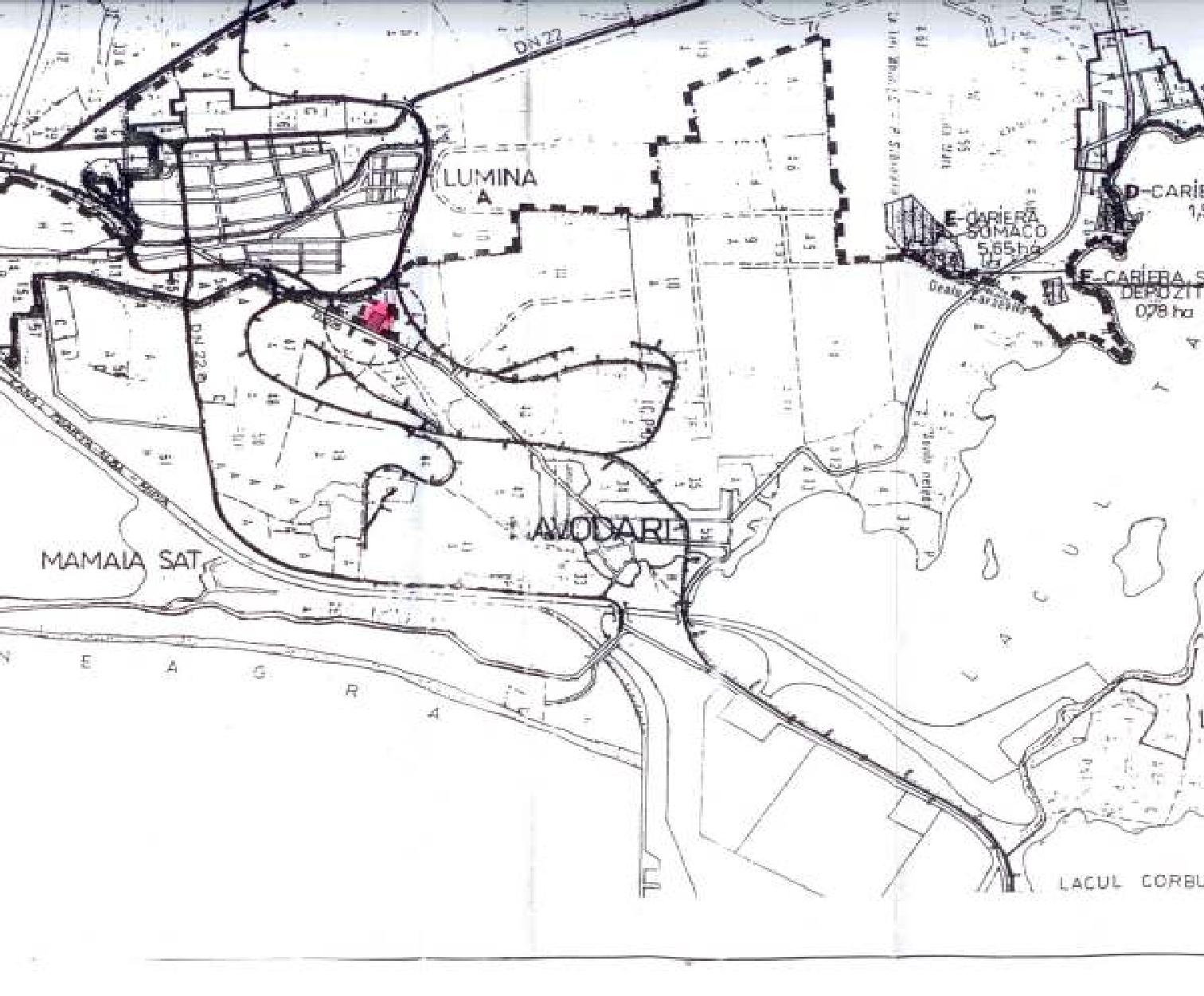 ANEXA II –  Modelul Raportului DE Mediu (LUNAR/ Anual)     Consumuri de materii prime     Producţie    Consum de energie şi combustibili  Reclamaţii   Consumuri de apăEmisii în aerNotă:pentru monitorizarea continuă se vor anexa rapoartele lunare generate de către softul de prelucrare a datelor monitorizate.pentru monitorizarea discontinuă se vor anexa buletinele de analiză emise de către laboratorul propriu/ terţi.Emisii în apăCalitatea soluluiCalitatea apei subteraneGestionarea deşeurilorANEXA III - RAPORT DE INFORMARE ÎN CAZUL POLUĂRILOR ACCIDENTALE1.Date de identificare a titularului activităţii2.Temeiul legal3.Categoria de activitate4.Documentaţia solicitării5.Managementul activităţii6.Materii prime şi auxiliare6.1.Lista deseuri periculoase si nepericuloase colectate si utilizate ca materii prime(incinerate)6.2.Lista deseuri periculoase si nepericuloase colectate 6.3.Principalele materii prime si materiale auxiliare utilizate in activitate6.4.Lista deseuri periculoase si nepericuloase colectate si predate la terti in vederea eliminarii/valorificarii6.5.Spatii de stocare a deseurilor ce urmeaza a fi incinerate7.Apă, energie, combustibili7.1.Apa7.1.1.Alimentarea cu apă7.1.2.Alimentare cu apă pentru stingerea incendiilor7.1.3.Modul de folosire a apei7.1.4.Norme de apa utilizate la stabilirea necesarului de apa7.1.5.Evacuarea apelor uzate7.1.6.Instalatii de masurarea debitelor si volumelor de apa7.2.Eficienţă  energetică7.3.Combustibili8.Descrierea activităţii şi a fluxurilor tehnologice existente pe amplasament8.1.Receptia materialelor ce urmeaza a fi incinerate8.2.Descarcarea/stocarea temporara a deseurilor, pregatire/pretratare/tratare deseuri8.2.1.Descarcarea si stocarea temporara a deseurilor colectate8.2.2.Deseuri colectate/pretratate/tratate/tocate/presate/balotate inainte de incinerare si/sau predate la terti8.3.Incinerarea deseurilor8.4.Sistem de racire gaze8.5.Sistem de tratare a gazelor arse8.6.Panou de control si reglaj8.7.Instalatia de tratare/eliminare freon8.8.Tratare si eliminare condensatoare/transformatoare cu continut de PCB8.9Activitatea de decontaminare8.9.1.Ecologizarea rezervoarelor supra si subterane contaminate cu  produse petroliere sau cu alte substante chimice8.9.2.Ecologizarea platformelor/suprafetelor betonate sau asfaltate contaminate cu produse petroliere sau alte substante chimice8.9.3.Ecologizarea utilajelor, cuvelor si echipamentelor(inclusiv tubulaturi) asfaltate contaminate cu produse petroliere sau alte substante chimice8.9.4.Ecologizarea si bioremedierea solurilor8.10.Recuperarea materialelor reciclabile sortate8.11.Dezmembrarea/dezasamblarea masinilor si echipamentelor scoase din uz8.12.Comert cu ridicata al deseurilor si resturilor9.Instalaţii pentru reţinerea, evacuarea şi dispersia poluanţilor în mediu9.1.Aer9.2.Apa10. Concentraţii de poluanţi admişi la evacuarea în mediul înconjurător, nivel de zgomot10.1.Aer10.1.1Emisii in aer si mirosuri10.1.2Emisii atmosferice rezultate din activitate10.1.3Valori limita de emisie10.2.Emisii in apa10.3.Sol 10.4Zgomot11.Gestiunea deşeurilor11.1.Deşeuri generate, stocate temporar12.Gestiunea substanţelor şi preparatelor chimice periculoase13.Intervenţia rapidă. Prevenirea şi managementul situaţiilor de urgenţă. Siguranţa instalaţiei14. Monitorizarea activităţii14.1.Monitorizarea emisiilor in aer14.2.Monitorizarea emisiilor în apa evacuată14.3.Monitorizarea calităţii solului14.4.Deseuri15.Raportări la autoritatea de mediu şi periodicitatea acestora16.Obligaţiile titularului activităţii17.Managementul închiderii instalaţiei, managementul reziduurilor17.1.Lucrări şi măsuri specifice de protecţia mediului17.2.Planul de închidere al instalaţiei18.Glosar de termeniAnexa IAnexa IPlan de incadrare in zonaAnexa IIAnexa IIModelul Raportului lunar/anual de mediu (RAM)Anexa IIIAnexa IIIModelul Raportului de informare în cazul poluărilor accidentale6.1. Lista deşeurilor periculoase si nepericuloase colectate si utilizate ca materii prime(incinerate)6.1. Lista deşeurilor periculoase si nepericuloase colectate si utilizate ca materii prime(incinerate)Cod deşeuDeşeu Clasa 01 03 – Deseuri de la procesarea fizica si chimica a minereurilor metalifereClasa 01 03 – Deseuri de la procesarea fizica si chimica a minereurilor metalifere01 03 04*  reziduuri acide generate de la procesarea minereurilor cu sulfuri01 03 05*alte reziduuri cu continut de substante periculoase01 03 06reziduuri, altele decat cele specificate la 01 03 04 si 01 03 0501 03 07*alte deseuri cu continut de substante periculoase de la procesarea fizica si chimica a minereurilor metalifere01 03 08deseuri sub forma de praf si pulberi, altele decat cele specificate la 01 03 0701 03 09namoluri rosii de la producerea aluminei, altele decat cele specificate la 01 03 0701 03 99alte deseuri nespecificateClasa 01 04 - Deseuri de la procesarea fizica si chimica a minereurilor nemetalifereClasa 01 04 - Deseuri de la procesarea fizica si chimica a minereurilor nemetalifere01 04 07*deseuri cu continut de substante periculoase de la procesarea fizica si chimica a minereurilor nemetalifere01 04 11deseuri de la procesarea lesiei si rocilor, care contin saruri, altele decat cele specificate la 01 04 0701 04 12reziduuri si alte deseuri de la spalarea si purificarea minereurilor, altele decat cele specificate la 01 04 07 si 01 04 1101 04 13deseuri de la taierea si slefuirea pietrei, altele decat cele specificate la 01 04 0701 04 99alte deseuri nespecificateClasa 01 05- Noroaie de foraj si alte deseuri de la forareClasa 01 05- Noroaie de foraj si alte deseuri de la forare01 05 04deseuri si noroaie de foraj pe baza de apa dulce01 05 05*deseuri si noroaie de foraj cu continut de uleiuri01 05 06*noroaie de foraj si alte deseuri de forare cu continut de substante periculoase01 05 07noroaie de foraj si deseuri cu continut de baritina, altele decat cele specificate la 01 05 05 si 01 05 0601 05 08noroaie de foraj si deseuri cu continut de cloruri, altele decat cele specificate la 01 05 05 si 01 05 0601 05 99alte deseuri nespecificateClasa 02 01 - Deseuri din agricultura, horticultura, acvacultura, silvicultura, vanatoare si pescuitClasa 02 01 - Deseuri din agricultura, horticultura, acvacultura, silvicultura, vanatoare si pescuit02 01 01namoluri de la spalare si curatare02 01 02deseuri de tesuturi animale02 01 03deseuri de tesuturi vegetale02 01 04deseuri de materiale plastice (cu exceptia ambalajelor) colectate separat si tratate in afara incintei02 01 06  dejectii animaliere (materii fecale, urina, inclusiv resturi de paie)  colectate separat si tratate in afara incintei02 01 07deseuri din exploatarea forestiera02 01 08*deseuri agrochimice cu continut de substante periculoase02 01 09deseuri agrochimice, altele decat cele specificate la 02 01 0802 01 99alte deseuri nespecificateClasa 02 02 - Deseuri de la prepararea si procesarea carnii, pestelui si altor alimente de origine animalaClasa 02 02 - Deseuri de la prepararea si procesarea carnii, pestelui si altor alimente de origine animala02 02 01namoluri de la spalare si curatare02 02 02deseuri de tesuturi animale02 02 03materii care nu se preteaza consumului sau procesarii02 02 04namoluri de la epurarea, efluentilor proprii02 02 99alte deseuri nespecificateClasa 02 03 - Deseuri de la prepararea si procesarea fructelor, legumelor, cerealelor, uleiurilor comestibile, pulberei de cacao, cafelei, ceaiului si tutunului; producerea conservelor; prepararea si fermentarea drojdiei si extractului de drojdie si melaseiClasa 02 03 - Deseuri de la prepararea si procesarea fructelor, legumelor, cerealelor, uleiurilor comestibile, pulberei de cacao, cafelei, ceaiului si tutunului; producerea conservelor; prepararea si fermentarea drojdiei si extractului de drojdie si melasei02 03 01namoluri de la spalare, curatare, decojire, centrifugare si separare02 03 02deseuri de agenti de conservare02 03 03deseuri de la extractia cu solventi02 03 04materii care nu se preteaza consumului sau procesarii02 03 05namoluri de la epurarea efluentilor proprii02 03 99alte deseuri nespecificateClasa 02 04 - Deseuri de la procesarea zaharuluiClasa 02 04 - Deseuri de la procesarea zaharului02 04 01namoluri de la curatarea si spalarea sfeclei de zahar02 04 02deseuri de carbonat de calciu 02 04 03namoluri de la epurarea efluentilor proprii02 04 99alte deseuri nespecificateClasa 02 05 - Deseuri din industria produselor lactateClasa 02 05 - Deseuri din industria produselor lactate02 05 01materii care nu se preteaza consumului sau procesarii02 05 02namoluri de la epurarea efluentilor proprii02 05 99alte deseuri nespecificateClasa 02 06 - Deseuri din industria produselor de panificatie si cofetarieClasa 02 06 - Deseuri din industria produselor de panificatie si cofetarie02 06 01materii care nu se preteaza consumului sau procesarii02 06 02deseuri de agenti de conservare02 06 03namoluri de la epurarea efluentilor proprii02 06 99alte deseuri nespecificateClasa 02 07 - Deseuri de la producerea bauturilor alcoolice si nealcoolice (exceptand cafeaua, ceaiul si cacaua)Clasa 02 07 - Deseuri de la producerea bauturilor alcoolice si nealcoolice (exceptand cafeaua, ceaiul si cacaua)02 07 01deseuri de la spalarea, curatarea si prelucrarea mecanica a materiei prime02 07 02deseuri de la distilarea bauturilor alcoolice02 07 03deseuri de la tratamente chimice02 07 04materii care nu se preteaza consumului sau procesarii02 07 05namoluri de la epurarea efluentilor in incinta02 07 99alte deseuri nespecificateClasa 03 01 - Deseuri de la procesarea lemnului si producerea placilor si mobileiClasa 03 01 - Deseuri de la procesarea lemnului si producerea placilor si mobilei03 01 01deseuri de scoarta si de pluta03 01 04*rumegus, talas, aschii, resturi de scandura si furnir cu continut de substante periculoase03 01 05rumegus, talas, aschii, resturi de scandura si furnir, altele decat cele specificate la 03 01 0403 01 99alte deseuri nespecificateClasa 03 02 - Deseuri de la conservarea lemnuluiClasa 03 02 - Deseuri de la conservarea lemnului03 02 01*agenti de conservare organici nehalogenati pentru lemn03 02 02*agenti de conservare organoclorurati pentru lemn03 02 03*agenti de conservare organometalici pentru lemn03 02 04*agenti de conservare anorganici pentru lemn03 02 05*alti agenti de conservare pentru lemn, cu continut de substante periculoase03 02 99alti agenti de conservare pentru lemn, nespecificatiClasa 03 03 - Deseuri de la producerea si procesarea pastei de hartie, hartiei si cartonuluiClasa 03 03 - Deseuri de la producerea si procesarea pastei de hartie, hartiei si cartonului03 03 01deseuri de lemn si de scoarta03 03 02namoluri de lesie verde (de la recuperarea solutiilor de fierbere)03 03 05namoluri de la eliminarea cernelii din procesul de reciclare a hartiei03 03 07deseuri mecanice de la fierberea hartiei si cartonului reciclate  03 03 08deseuri de la sortarea hartiei si cartonului destinate reciclarii03 03 09deseuri de namol de caustificare03 03 10fibre, namoluri de la separarea mecanica, cu continut de fibre, material de umplutura, cretare03 03 11namoluri de la epurarea efluentilor proprii, altele decat cele specificate la 03 03 1003 03 99alte deseuri nespecificateClasa 04 01 - Deseuri din industriile pielariei si blanarieiClasa 04 01 - Deseuri din industriile pielariei si blanariei04 01 01deseuri de la seruire04 01 02deseuri de la cenusarire04 01 03*deseuri de la degresare cu continut de solventi fara faza lichida04 01 04flota de tabacire cu continut de crom04 01 05flota de tabacire fara continut de crom04 01 06namoluri, in special de la epurarea efluentilor in incinta cu continut de crom04 01 07namoluri, in special de la epurarea efluentilor in incinta, fara continut de crom04 01 08deseuri de piele tabacita (razaturi, stutuituri, taieturi, praf de lustruit) cu continut de crom04 01 09deseuri de la apretare si finisare04 01 99alte deseuri nespecificateClasa 04 02  -  Deseuri din industria textilaClasa 04 02  -  Deseuri din industria textila04 02 09deseuri de la materialele compozite (textile impregnate, elastomeri, plastomeri)04 02 10materii organice din produse naturale (grasime, ceara)04 02 14*deseuri de la finisare cu continut de solventi organici04 02 15deseuri de la finisare cu alt continut decat cel specificat la 04 02 1404 02 16*coloranti si pigmenti cu continut de substante periculoase04 02 17coloranti si pigmenti, altii decat cei specificati la 04 02 1604 02 19*namoluri de la epurarea efluentilor in incinta cu continut de substante periculoase04 02 20namoluri de la epurarea efluentilor in incinta, altele decat cele specificate la 04 02 1904 02 21deseuri de fibre textile neprocesate04 02 22deseuri de fibre textile procesate04 02 99alte deseuri nespecificateClasa 05 01 -  Deseuri de la rafinarea petroluluiClasa 05 01 -  Deseuri de la rafinarea petrolului05 01 02*slamuri de la desalinizare05 01 03*slamuri din rezervoare05 01 04*namoluri acide alchilice05 01 05*reziduuri uleioase05 01 06*namoluri uleioase de la operatiile de intretinere a instalatiilor si echipamentelor05 01 07*gudroane acide05 01 08*alte gudroane05 01 09*namoluri de la epurarea efluentilor in incinta cu continut de substante periculoase05 01 10namoluri de la epurarea efluentilor in incinta, altele decat cele specificate la 05 01 0905 01 11*deseuri de la spalarea combustibililor cu baze05 01 12*acizi cu continut de uleiuri05 01 13namoluri de la cazanul apei de alimentare05 01 14deseuri de la coloanele de racire05 01 15*argile de filtrare epuizate05 01 16deseuri cu continut de sulf de la desulfurarea petrolului05 01 99alte deseuri nespecificateClasa 05 06 -  Deseuri de la tratarea pirolitica a carbunilorClasa 05 06 -  Deseuri de la tratarea pirolitica a carbunilor05 06 01*gudroane acide05 06 03*alte gudroane05 06 04deseuri de la coloanele de racire05 06 99alte deseuri nespecificateClasa 05 07 - Deseuri de la purificarea si transportul gazelor naturaleClasa 05 07 - Deseuri de la purificarea si transportul gazelor naturale05 07 99alte deseuri nespecificateClasa 06 01  -  Deseuri de la producerea, prepararea, furnizarea si utilizarea acizilor Clasa 06 01  -  Deseuri de la producerea, prepararea, furnizarea si utilizarea acizilor 06 01 01* acid sulfuric si acid sulfuros 06 01 02*acid clorhidric06 01 03*acid fluorhidric06 01 04*acid fosforic si acid fosforos06 01 05*acid azotic si acid azotos06 01 06*alti acizi06 01 99 alte deseuri nespecificateClasa 06 02   -  Deseuri de la PPFU bazelorClasa 06 02   -  Deseuri de la PPFU bazelor06 02 01*hidroxid de calciu06 02 03*hidroxid de amoniu06 02 04*hidroxid de sodiu si potasiu06 02 05*alte bazeClasa 06 03-  Deseuri de la PPFU sarurilor si a solutiilor lor si a oxizilor  metaliciClasa 06 03-  Deseuri de la PPFU sarurilor si a solutiilor lor si a oxizilor  metalici06 03 11*saruri solide si solutii cu continut de cianuri06 03 13*saruri solide si solutii cu continut de metale grele06 03 14saruri solide si solutii, altele decat cele specificate la 06 03 11 si 06 03 1306 03 15*oxizi metalici cu continut de metale grele06 03 16oxizi metalici, altii decat cei specificati la 06 03 1506 03 99alte deseuri nespecificateClasa 06 05 - Namoluri de la epurarea efluentilor propriiClasa 06 05 - Namoluri de la epurarea efluentilor proprii06 05 02*namoluri de la epurarea efluentilor in incinta, cu continut de substante periculoase06 05 03 namoluri de la epurarea efluentilor in incinta, altele decat cele  specificate la 06 05 02Clasa 06 06  - Deseuri de la PPFU produselor chimice cu sulf, proceselor chimice de sulfurare si desulfurareClasa 06 06  - Deseuri de la PPFU produselor chimice cu sulf, proceselor chimice de sulfurare si desulfurare06 06 02*deseuri cu continut de sulfuri periculoase06 06 03deseuri cu continut de sulfuri, altele decat cele specificate la 06 06 0206 06 99alte deseuri nespecificateClasa 06 07 – Deseuri de la PPFU halogenilor si a proceselor chimice cu halogeniClasa 06 07 – Deseuri de la PPFU halogenilor si a proceselor chimice cu halogeni06 07 99alte deseuri nespecificateClasa 06 08 - Deseuri de la PPFU siliconului si a derivatilor din siliconClasa 06 08 - Deseuri de la PPFU siliconului si a derivatilor din silicon06 08 02* deseuri cu continut de siliconi periculosi06 08 99alte deseuri nespecificateClasa 06 09 -  Deseuri de la PPFU produselor chimice cu fosfor si de la procesele chimice cu fosforClasa 06 09 -  Deseuri de la PPFU produselor chimice cu fosfor si de la procesele chimice cu fosfor06 09 02 zgura fosforoasa06 09 03*deseuri pe baza de calciu care contin sau sunt contaminate cu substante periculoase06 09 04deseuri pe baza de calciu, altele decat cele specificate la 06 09 0306 09 99alte deseuri nespecificateClasa 06 10 - deseuri de la PPFU produselor chimice cu azot, procesele chimice cu  azot si obtinerea ingrasamintelorClasa 06 10 - deseuri de la PPFU produselor chimice cu azot, procesele chimice cu  azot si obtinerea ingrasamintelor06 10 02*deseuri cu continut de substante periculoase 06 10 99alte deseuri nespecificateClasa 06 11 - Deseuri de la producerea pigmentilor anorganici si a opacizantilorClasa 06 11 - Deseuri de la producerea pigmentilor anorganici si a opacizantilor06 11 01deseuri pe baza de calciu de la producerea bioxidului de titan06 11 99alte deseuri nespecificateClasa 06 13 - Deseuri de la procese chimice anorganice fara alta specificatieClasa 06 13 - Deseuri de la procese chimice anorganice fara alta specificatie06 13 01*produsi anorganici de protectie a instalatiei, agenti de conservare a lemnului si alte biocide06 13 02*carbune activ epuizat (cu exceptia 06 07 02)06 13 04*deseuri de la procesele cu azbest06 13 05*funingine06 13 99alte deseuri nespecificateClasa 07 01 - Deseuri de la producerea, prepararea, furnizarea si utilizarea (PPFU) produsilor chimici organici de bazaClasa 07 01 - Deseuri de la producerea, prepararea, furnizarea si utilizarea (PPFU) produsilor chimici organici de baza07 01 01*solutii apoase de spalare si solutii muma07 01 03*solventi organici halogenati, lichide de spalare si solutii muma07 01 04*alti solventi organici, lichide de spalare si solutii muma07 01 07*reziduuri halogenate din blazul coloanelor de distilare si reactie07 01 08*alte reziduuri din blazul coloanelor de distilare si reactie07 01 09*turte de filtrare halogenate si absorbanti epuizati07 01 10*alte turte de filtrare si absorbanti epuizati07 01 11*namoluri de la epurarea efluentilor in incinta, cu continut de substante periculoase07 01 12namoluri de la epurarea efluentilor in incinta, altele decat cele specificate la 07 01 1107 01 99alte deseuri nespecificateClasa 07 02 - Deseuri de la PPFU materialelor plastice, cauciucului sintetic si fibrelor artificialeClasa 07 02 - Deseuri de la PPFU materialelor plastice, cauciucului sintetic si fibrelor artificiale07 02 01*lichide apoase de spalare si solutii muma07 02 03*solventi organici halogenati, lichide de spalare si solutii muma07 02 04*alti solventi organici, solutii de spalare si solutii muma07 02 07*reziduuri halogenate din blazul coloanelor de reactie07 02 08*alte reziduuri din blazul coloanelor de reactie07 02 09*turte de filtrare halogenate si absorbanti epuizati07 02 10*alte turte de filtrare si absorbanti epuizati07 02 11*namoluri de la epurarea efluentilor in incinta, cu continut de substante periculoase07 02 12namoluri de la epurarea efluentilor in incinta, altele decat cele specificate la 07 01 1107 02 13deseuri de materiale plastice07 02 14*deseuri de aditivi cu continut de substante periculoase07 02 15deseuri de aditivi, altele decat cele specificate la 07 02 1407 02 16*deseuri cu continut de siliconi periculosi07 02 17deseuri cu continut de siliconi altele decat cele mentionate la 07 02 16*07 02 99alte deseuri nespecificateClasa 07 03 - Deseuri de la PPFU vopselelor si pigmentilor organici (cu exceptia 06 11)Clasa 07 03 - Deseuri de la PPFU vopselelor si pigmentilor organici (cu exceptia 06 11)07 03 01*lichide apoase de spalare si solutii muma07 03 03*solventi organici halogenati, lichide de spalare si solutii muma07 03 04*alti solventi organici, lichide de spalare si solutii muma07 03 07*reziduuri halogenate din blazul coloanelor de reactie07 03 08*alte reziduuri din blazul coloanelor de reactie07 03 09*turte de filtrare halogenate si absorbanti epuizati07 03 10*alte turte de filtrare si absorbanti epuizati07 03 11*namoluri de la epurarea efluentilor in incinta, cu continut de substante periculoase07 03 12namoluri de la epurarea efluentilor in incinta, altele decat cele specificate la 07 03 1107 03 99alte deseuri nespecificateClasa 07 04 - Deseuri de la PPFU produselor de protectie a instalatiilor (cu exceptia 02 01 08 si 02 01 09), agentilor de conservare a lemnului (cu exceptia 03 02) si altor biocideClasa 07 04 - Deseuri de la PPFU produselor de protectie a instalatiilor (cu exceptia 02 01 08 si 02 01 09), agentilor de conservare a lemnului (cu exceptia 03 02) si altor biocide07 04 01*lichide apoase de spalare si solutii muma07 04 03*solventi organici halogenati, lichide de spalare si solutii muma07 04 04*alti solventi organici, lichide de spalare si solutii muma07 04 07*reziduuri halogenate din blazul coloanelor de reactie07 04 08*alte reziduuri din blazul coloanelor de reactie07 04 09*turte de filtrare halogenate si absorbanti epuizati07 04 10*alte turte de filtrare si absorbanti epuizati07 04 11*namoluri de la tratarea efluentilor in incinta, cu continut de substante periculoase07 04 12namoluri de la tratarea efluentilor in incinta, altele decat cele specificate la 07 04 1107 04 13*deseuri solide cu continut de substante periculoase07 04 99alte deseuri nespecificateClasa 07 05 - Deseuri de la PPFU produselor farmaceuticeClasa 07 05 - Deseuri de la PPFU produselor farmaceutice07 05 01*lichide apoase de spalare si solutii muma07 05 03*solventi organici halogenati, lichide de spalare si solutii muma07 05 04*alti solventi organici, lichide de spalare si solutii muma07 05 07*reziduuri halogenate din blazul coloanelor de reactie07 05 08*alte reziduuri din blazul coloanelor de reactie07 05 09*turte de filtrare halogenate si absorbanti epuizati07 05 10*alte turte de filtrare si absorbanti epuizati07 05 11*namoluri de la epurarea efluentilor in incinta, cu continut de substante periculoase07 05 12namoluri de la epurarea efluentilor in incinta, altele decat cele specificate la 07 05 1107 05 13*deseuri solide cu continut de substante periculoase07 05 14deseuri solide, altele decat cele specificate la 07 05 1307 05 99alte deseuri nespecificateClasa 07 06 - Deseuri de la PPFU grasimilor, unsorilor, sapunurilor, detergentilor, dezinfectantilor si produselor cosmeticeClasa 07 06 - Deseuri de la PPFU grasimilor, unsorilor, sapunurilor, detergentilor, dezinfectantilor si produselor cosmetice07 06 01*lichide apoase de spalare si solutii muma07 06 03*solventi organici halogenati, lichide de spalare si solutii muma07 06 04*alti solventi organici, lichide de spalare si solutii muma07 06 07*reziduuri halogenate din blazul coloanelor de reactie07 06 08*alte reziduuri din blazul coloanelor de reactie07 06 09*turte de filtrare halogenate si absorbanti epuizati07 06 10*alte turte de filtrare si absorbanti epuizati07 06 11*namoluri de la epurarea efluentilor in incinta, cu continut de substante periculoase07 06 12namoluri de la epurarea efluentilor in incinta, altele decat cele specificate la 07 06 1107 06 99alte deseuri nespecificateClasa 07 07 - Deseuri de la PPFU produselor chimice innobilate si a produselor chimice nespecificate in listaClasa 07 07 - Deseuri de la PPFU produselor chimice innobilate si a produselor chimice nespecificate in lista07 07 01*lichide apoase de spalare si solutii muma07 07 03*solventi organici halogenati, lichide de spalare si solutii muma07 07 04*alti solventi organici, lichide de spalare si solutii muma07 07 07*reziduuri halogenate din blazul coloanelor de reactie07 07 08*alte reziduuri din blazul coloanelor de reactie07 07 09*turte de filtrare halogenate si absorbanti epuizati07 07 10*alte turte de filtrare si absorbanti epuizati07 07 11*namoluri de la epurarea efluentilor in incinta, cu continut de substante periculoase07 07 12namoluri de la epurarea efluentilor in incinta, altele decat cele specificate la 07 07 1107 07 99alte deseuri nespecificateClasa 08 01 - Deseuri de la PPFU vopselelor si lacurilor si indepartarea acestoraClasa 08 01 - Deseuri de la PPFU vopselelor si lacurilor si indepartarea acestora08 01 11*deseuri de vopsele si lacuri cu continut de solventi organici sau alte substante periculoase08 01 12deseuri de vopsele si lacuri, altele decat cele specificate la 08 01 1108 01 13*namoluri de la vopsele si lacuri cu continut de solventi organici sau alte substante periculoase08 01 14namoluri de la vopsele si lacuri, altele decat cele specificate la 08 01 1308 01 15*namoluri apoase cu continut de vopsele si lacuri si solventi organici sau alte substante periculoase08 01 16namoluri apoase cu continut de vopsele si lacuri, altele decat cele specificate la 08 01 1508 01 17*deseuri de la indepartarea vopselelor si lacurilor cu continut de solventi organici sau alte substante periculoase08 01 18deseuri de la indepartarea vopselelor si lacurilor, altele decat cele specificate la 08 01 1708 01 19*suspensii apoase cu continut de vopsele si lacuri si solventi organici sau alte substante periculoase08 01 20suspensii apoase cu continut de vopsele si lacuri, altele decat cele specificate la 08 01 1908 01 21*deseuri de la indepartarea vopselelor si lacurilor08 01 99alte deseuri nespecificateClasa 08 02 - Deseuri de Ia PPFU altor materiale de acoperire (inclusiv materiale ceramice)Clasa 08 02 - Deseuri de Ia PPFU altor materiale de acoperire (inclusiv materiale ceramice)08 02 01deseuri de pulberi de acoperire08 02 02namoluri apoase cu continut de materiale ceramice08 02 03suspensii apoase cu continut de materiale ceramice08 02 99alte deseuri nespecificateClasa 08 03 - Deseuri de la PPFU cernelurilor tipograficeClasa 08 03 - Deseuri de la PPFU cernelurilor tipografice08 03 07namoluri apoase cu continut de cerneluri08 03 08deseuri lichide apoase cu continut de cerneluri08 03 12*deseuri de cerneluri cu continut de substante periculoase08 03 13deseuri de cerneluri, altele decat cele specificate la 08 03 1208 03 14*namoluri de cerneluri cu continut de substante periculoase08 03 15namoluri de cerneluri, altele decat cele specificate la 08 03 1408 03 16*deseuri de solutii de gravare08 03 17*deseuri de tonere de imprimante cu continut de substante periculoase08 03 18deşeuri de tonere de imprimante, altele decât cele specificate la 08 03 17 08 03 19*ulei de dispersie08 03 99alte deseuri nespecificateClasa 08 04 - Deseuri de la PPFU adezivilor si cleiurilor (inclusiv produsele impermeabile)Clasa 08 04 - Deseuri de la PPFU adezivilor si cleiurilor (inclusiv produsele impermeabile)08 04 09*deseuri de adezivi si cleiuri cu continut de solventi organici sau alte substante periculoase08 04 10deseuri de adezivi si cleiuri, altele decat cele specificate la 08 04 0908 04 11*namoluri de adezivi si cleiuri cu continut de solventi organici sau alte substante periculoase08 04 12namoluri de adezivi si cleiuri, altele decat cele specificate la 08 04 1108 04 13*namoluri apoase cu continut de adezivi si cleiuri si solventi organici sau alte substante periculoase08 04 14namoluri apoase cu continut de adezivi si cleiuri, altele decat cele specificate la 08 04 1308 04 15*deseuri lichide apoase cu continut de adezivi si cleiuri si solventi organici sau alte substante periculoase08 04 16deseuri lichide apoase cu continut de adezivi si cleiuri, altele decat cele specificate la 08 04 1508 04 17*ulei de colofoniu08 04 99alte deseuri nespecificateClasa 08 05 - alte deseuri nespecificate in 08Clasa 08 05 - alte deseuri nespecificate in 0808 05 01*deseuri de izocianatiClasa 09 01 - Deseuri din industria fotograficaClasa 09 01 - Deseuri din industria fotografica09 01 01*developanti pe baza de apa si solutii de activare09 01 02*solutii de developare pe baza de apa pentru placile offset09 01 03*solutii de developare pe baza de solventi09 01 04*solutii de fixare09 01 05*solutii de albire si solutii de albire filatoare09 01 06*deseuri cu continut de argint de la tratarea in incinta a deseurilor fotografice09 01 07film sau hartie fotografica cu continut de argint sau compusi de argint09 01 08film sau hartie fotografica fara continut de argint sau compusi de argint09 01 10camere de unica folosinta fara baterii09 01 11*camera de unica folosinta cu baterii incluse la 16 06 01, 16 06 02 sau 16 06 0309 01 12camere de unica folosinta cu baterii, altele decat cele specificate la 09 01 1109 01 13*deseuri apoase lichide de la recuperarea in incinta a argintului, altele decat cele specificate la 09 01 0609 01 99alte deseuri nespecificateClasa 10 01 - Deseuri de la centralele termice si de la alte instalatii de combustie (cu exceptia 19)- totClasa 10 01 - Deseuri de la centralele termice si de la alte instalatii de combustie (cu exceptia 19)- tot10 01 01cenusa de vatra, zgura si praf de cazan (cu exceptia prafului de cazan specificat la 10 01 04)10 01 02cenusa zburatoare de la arderea carbunelui10 01 03cenusa zburatoare de la arderea turbei si lemnului netratat10 01 04*cenusa zburatoare de la arderea uleiului si praf de cazan10 01 05   deseuri solide, pe baza de calciu, de la desulfurarea gazelor de ardere10 01 07   namoluri pe baza de calciu, de la desulfurarea gazelor de ardere10 01 18*deseuri de la spalarea gazelor cu continut de substante periculoase10 01 19deseuri de la spalarea gazelor, altele decat cele specificate la 10 01 05, 10 01 07 si 10 01 1810 01 20*namoluri de la epurarea efluentilor in incinta, cu continut de substante periculoase10 01 21namoluri de la epurarea efluentilor in incinta, altele decat cele specificate la 10 01 2010 01 22*namoluri apoase de la spalarea cazanului de ardere cu continut de substante periculoase10 01 23namoluri apoase de la spalarea cazanului de ardere, altele decat cele specificate la 10 01 2210 01 24nisipuri de la paturile fluidizate10 01 25deseuri de la depozitarea combustibilului si de la pregatirea carbunelui de ardere pentru instalatiile termice10 01 26deseuri de la epurarea apelor de racire10 01 99alte deseuri nespecificateClasa 10 02 - Deseuri din industria siderurgicaClasa 10 02 - Deseuri din industria siderurgica10 02 01deseuri de la procesarea zgurii10 02 02zgura neprocesata10 02 07*deseuri solide de la epurarea gazelor cu continut de substante periculoase10 02 08deseuri solide de la epurarea gazelor, altele decat cele specificate la 10 02 0710 02 10cruste de tunder10 02 11*deseuri de la epurarea apelor de racire cu continut de uleiuri10 02 12deseuri de la epurarea apelor de racire, altele decat cele specificate la 10 02 1110 02 13*namoluri si turte de filtrare de la epurarea gazelor cu continut de substante periculoase10 02 14namoluri si turte de filtrare, altele decat cele specificate la 10 02 1310 02 15alte namoluri si turte de filtrare10 02 99alte deseuri nespecificateClasa 10 03 - Deseuri din metalurgia termica a aluminiuluiClasa 10 03 - Deseuri din metalurgia termica a aluminiului10 03 02resturi de anozi10 03 04*zguri de la topirea primara10 03 05deseuri de alumina10 03 08*zguri saline de la topirea secundara10 03 09*scorii negre de la topirea secundara10 03 15*cruste care sunt inflamabile sau emit in contact cu apa, gaze inflamabile in cantitati periculoase10 03 16cruste, altele decat cele specificate la 10 03 1510 03 17*deseuri cu continut de gudroane de la producerea anozilor10 03 18deseuri cu continut de carbon de la producerea anozilor, altele decat cele specificate la 10 03 17 10 03 19*praf din gazele de ardere cu continut de substante periculoase10 03 20praf din gazele de ardere, altul decat cel specificat la 10 03 1910 03 21*alte particule si praf (inclusiv praf de la morile cu bile) cu continut de substante periculoase10 03 22alte particule si praf (inclusiv praf de la morile cu bile), altele decat cele specificate la 10 03 2110 03 23*deseuri solide de la epurarea gazelor cu continut de substante periculoase10 03 24deseuri solide de la epurarea gazelor, altele decat cele specificate la 10 03 2310 03 25*namoluri si turte de filtrare de la epurarea gazelor cu continut de substante periculoase10 03 26namoluri si turte de filtrare de la epurarea gazelor, altele decat cele specificate la 10 03 2510 03 27*deseuri de la epurarea apelor de racire cu continut de ulei10 03 28deseuri de la epurarea, apelor de racire, altele decat cele specificate la 10 03 2710 03 29*deseuri de la epurarea zgurilor saline si scoriile negre cu continut de substante periculoase10 03 30deseuri de la epurarea zgurilor saline si scoriile negre, altele decat cele specificate la 10 03 2910 03 99alte deseuri nespecificateClasa 10 04 - Deseuri din metalurgia termica a plumbuluiClasa 10 04 - Deseuri din metalurgia termica a plumbului10 04 01zguri de la topirea primara si secundara10 04 02*scorii si cruste de la topirea primara si secundara10 04 03*
arseniat de calciu10 04 05*alte particule si praf10 04 06*deseuri solide de la epurarea gazelor10 04 07*namoluri si turte de filtrare de la epurarea gazelor10 04 09*deseuri de la epurarea apelor de racire cu continut de ulei10 04 10deseuri de la epurarea apelor de racire, altele decat cele specificate la 10 04 0910 04 99alte deseuri nespecificateClasa 10 05 - Deseuri din metalurgia termica a zincului Clasa 10 05 - Deseuri din metalurgia termica a zincului 10 05 01 zguri de la topirea primara si secundara10 05 03*praf din gazul de ardere10 05 04alte particule si praf10 05 05*deseuri solide de la epurarea gazelor10 05 06*namoluri si turte de filtrare de la epurarea gazelor10 05 08*deseuri de la epurarea apelor de racire cu continut de ulei10 05 09deseuri de la epurarea apelor de racire, altele decat cele specificate la 10 05 0810 05 99alte deseuri nespecificateClasa 10 06 – Deseuri din metalurgia termica a cupruluiClasa 10 06 – Deseuri din metalurgia termica a cuprului10 06 03*praf din gazul de ardere10 06 04alte particule si praf10 06 06*deseuri solide de la epurarea gazelor10 06 07*namoluri si turte de filtrare de la epurarea gazelor10 06 09*deseuri de la epurarea apelor de racire cu continut de ulei10 06 10deseuri de la epurarea apelor de racire, altele decat cele specificate la 10 06 0910 06 99alte deseuri nespecificateClasa 10 07 - Deseuri din metalurgia termica a argintului, aurului si platinei Clasa 10 07 - Deseuri din metalurgia termica a argintului, aurului si platinei 10 07 01zguri de la topirea primara şi secundara 10 07 02scorii si cruste de la topirea primara si secundara10 07 03deseuri solide de la epurarea gazelor10 07 04alte particule si praf10 07 05namoluri si turte de filtrare de la epurarea gazelor10 07 07*deseuri de la epurarea apelor de racire cu continut de ulei10 07 08deseuri de la epurarea apelor de racire, altele decat cele specificate la 10 07 0710 07 99alte deseuri nespecificateClasa 10 08 - Deseuri din metalurgia termica a altor neferoase Clasa 10 08 - Deseuri din metalurgia termica a altor neferoase 10 08 04particule si praf10 08 08*zgura salina de la topirea primara si secundara10 08 09alte zguri10 08 11scorii si cruste, altele decat cele specificate la 10 08 1010 08 12 deseuri cu continut de gudron de la producerea anozilor10 08 13deseuri cu continut de carbon de la producrea anozilor, altele decat cele specificate la 10 08 1210 08 14resturi de anozi10 08 15*praf din gazul de ardere cu continut de substante periculoase10 08 16praf din gazul de ardere, altul decat cel specificat la 10 08 1510 08 17*namoluri si turte de filtrare de la epurarea gazelor de ardere cu continut de substante periculoase10 08 18namoluri si turte de filtrare de la epurarea gazelor de ardere, altele decat cele mentionate la 10 08 1710 08 19*deseuri de la epurarea apelor de racire cu continut de ulei10 08 20deseuri de la epurarea apelor de racire, altele decat cele mentionate la 10 08 1910 08 99alte deseuri nespecificateClasa 10 09 - Deseuri de la turnarea pieselor feroaseClasa 10 09 - Deseuri de la turnarea pieselor feroase10 09 03zgura de topitorie10 09 05*miezuri si forme de turnare care nu au fost inca folosite la turnare cu continut de substante periculoase10 09 06miezuri si forme de turnare care nu au fost inca folosite la turnare, altele decat cele specificate la 10 09 0510 09 07*miezuri si forme de turnare care au fost folosite la turnare cu continut de substante periculoase10 09 08miezuri si forme de turnare care au fost folosite la turnare, altele decat cele specificate la 10 09 0710 09 09*praf din gazul de ardere cu continut de substante periculoase10 09 10praf din gazul de ardere, altul decat cel specificat la 10 09 0910 09 11*alte particule care contin substante periculoase10 09 12alte particule decat cele specificate la 10 09 1110 09 13*deseuri de lianti cu continut de substante periculoase10 09 14deseuri de lianti, altele decat cele specificate la 10 09 1310 09 15*deseuri de agenti pentru detectarea fisurilor, cu continut de substante periculoase10 09 16deseuri de agenti pentru detectarea fisurilor, altele decat cele specificate la 10 09 1510 09 99alte deseuri nespecificateClasa 10 10 - Deseuri de la turnarea pieselor neferoase Clasa 10 10 - Deseuri de la turnarea pieselor neferoase 10 10 03zgura de topitorie10 10 05*miezuri si forme de turnare care nu au fost inca folosite la turnare cu continut de substante periculoase10 10 06miezuri si forme de turnare care nu au fost inca folosite la turnare, altele decat cele specificate la 10 10 0510 10 07*miezuri si forme de turnare care au fost folosite la turnare cu continut de substante periculoase10 10 08miezuri si forme de turnare care au fost folosite la turnare, altele decat cele specificate la 10 10 0710 10 09*praf din gazul de ardere cu continut de substante periculoase10 10 10praf din gazul de ardere, altul decat cel specificat la 10 10 0910 10 11*alte particule cu continut de substante periculoase10 10 12alte particule, decat cele specificate la 10 10 1110 10 13*deseuri de lianti cu continut de substante periculoase10 10 14deseuri de lianti, altele decat cele specificate la 10 10 1310 10 15*deseuri de agenti pentru detectarea fisurilor, cu continut de substante periculoase10 10 16deseuri de agenti pentru detectarea fisurilor, altele decat cele specificate la 10 10 1510 10 99alte deseuri nespecificateClasa 10 11 - Deseuri de la producerea sticlei si a produselor din sticlaClasa 10 11 - Deseuri de la producerea sticlei si a produselor din sticla10 11 03deseuri din fibre de sticla10 11 05particule si praf10 11 09*deseuri de la prepararea amestecurilor, anterior procesarii termice, cu continut de substante periculoase10 11 10deseuri de la prepararea, amestecurilor, anterior procesarii termice, altele decat cele specificate la 10 11 0910 11 11*deseuri de sticla, sub forma de particule fine si pudra de sticla cu continut de metale grele (de ex: de la tuburile catodice)10 11 12deseuri de sticla, altele decat cele specificate la 10 11 1110 11 13*namoluri de la slefuirea si polizarea sticlei cu continut de substante periculoase10 11 14namoluri de la slefuirea si polizarea sticlei altele decat cele specificate la 10 11 1310 11 15*deseuri solide de la epurarea gazelor de ardere cu continut de substante periculoase10 11 16deseuri solide de la epurarea gazelor de ardere, altele decat cele specificate la 10 11 1510 11 17*namoluri si turte de filtrare de la epurarea gazelor de ardere cu continut de substante periculoase10 11 18namoluri si turte de filtrare de la epurarea gazelor de ardere, altele decat cele specificate la 10 11 1710 11 19*deseuri solide de la epurarea efluentilor proprii cu continut de substante periculoase10 11 20deseuri solide de la epurarea efluentilor proprii, altele decat cele specificate la 10 11 1910 11 99alte deseuri nespecificateClasa 10 12 - Deseuri de la fabricarea materialelor ceramice, caramizilor, tiglelor si materialelor de constructieClasa 10 12 - Deseuri de la fabricarea materialelor ceramice, caramizilor, tiglelor si materialelor de constructie10 12 01 deseuri de la prepararea amestecurilor anterior procesarii termice10 12 05namoluri si turte de filtrare de la epurarea gazelor10 12 06   forme si mulaje uzate10 12 08deseuri ceramice, de caramizi, tigle sau materiale de constructii (dupa procesarea termica)10 12 09*deseuri solide de la epurarea gazelor cu continut de substante periculoase10 12 10deseuri solide de la epurarea gazelor, altele decat cele specificate la 10 12 0910 12 12  deseuri de la smaltuire, altele decat cele specificate la 10 12 1110 12 13namoluri de la epurarea efluentilor proprii10 12 99alte deseuri nespecificateClasa 10 13 - Deşeuri de la fabricarea cimentului, varului şi gipsului, a articolelor şi produselor derivate din eleClasa 10 13 - Deşeuri de la fabricarea cimentului, varului şi gipsului, a articolelor şi produselor derivate din ele10 13 01 deseuri de la prepararea amestecului, anterior procesarii termice10 13 04deseuri de la calcinarea si hidratarea varului10 13 06particule si praf (cu exceptia 10 13 12 si 10 13 13)10 13 07namoluri si turte de filtrare de la epurarea gazelor specificate la 10 13 09 si 10 13 1010 13 09*deseuri de la fabricarea azbesto-cimenturilor, cu continut de azbest10 13 10  deseuri de la producerea azbesto-cimenturilor, altele decat cele  specificate la 10 13 0910 13 11   deseuri de materiale compozite pe baza de ciment, altele decat cele  specificate la 10 13 09 si 10 13 1010 13 12*deseuri solide de la epurarea gazelor cu continut de substante periculoase10 13 13deseuri solide de la epurarea gazelor, altele decat cele specificate la 10 13 1210 13 99alte deseuri nespecificateClasa 11 01 - Deseuri de la tratarea chimica de suprafata si acoperirea metalelor si altor materiale (de ex: procese galvanice, de zincare, de decapare, de gravare, de fosfatare, de degresare alcalina, de fabricare a anozilor)Clasa 11 01 - Deseuri de la tratarea chimica de suprafata si acoperirea metalelor si altor materiale (de ex: procese galvanice, de zincare, de decapare, de gravare, de fosfatare, de degresare alcalina, de fabricare a anozilor)11 01 05* acizi de decapare11 01 06*  acizi fara alta specificatie11 01 07*baze de decapare11 01 08*namoluri cu continut de fosfati11 01 09*namoluri si turte de filtrare cu continut de substante periculoase11 01 10namoluri si turte de filtrare, altele decat cele specificate la 11 01 0911 01 11*lichide apoase de clatire cu continut de substante periculoase11 01 12lichide apoase de clatire, altele decat cele specificate la 11 01 1110 01 13*deseuri de degresare cu continut de substante periculoase11 01 14deseuri de degresare, altele decat cele specificate la 11 01 1311 01 15*eluati si namoluri de la sistemele de membrane sau de schimbatori de ioni care contin substante periculoase11 01 16*rasini schimbatoare de ioni saturate sau epuizate11 01 98*alte deseuri continand substante periculoase11 01 99alte deseuri nespecificateClasa 11 02  - deseuri din procesele de hidrometalurgie neferoasaClasa 11 02  - deseuri din procesele de hidrometalurgie neferoasa11 02 02*namoluri de la hidrometalurgia zincului (inclusiv jarosit, goethit)11 02 03 deseuri de la producerea anozilor pentru procesele de electroliza in  solutie11 02 05* deseuri de la procesele de hidrometalurgie a cuprului, cu continut de substante periculoase11 02 06 deseuri de la procesele de hidrometalurgie a cuprului, altele decat cele specificate la 11 02 0511 02 07*alte deseuri cu continut de substante periculoase11 02 99
 alte deseuri nespecificateClasa 11 03 - namoluri si solide de la procesele de calireClasa 11 03 - namoluri si solide de la procesele de calire11 03 01*  deseuri cu continut de cianuri11 03 02*
alte deseuriClasa 11 05  - deseuri de la procesele de galvanizare la caldClasa 11 05  - deseuri de la procesele de galvanizare la cald11 05 03*deseuri solide de la epurarea gazelor11 05 04*baie uzata11 05 99alte deseuri nespecificateClasa 12 01 - Deseuri de la modelarea si tratamentul fizic si mecanic al suprafetelor metalelor si materialelor plasticeClasa 12 01 - Deseuri de la modelarea si tratamentul fizic si mecanic al suprafetelor metalelor si materialelor plastice12 01 05pilitura si span de materiale plastice12 01 06*uleiuri minerale de ungere uzate cu continut de halogeni (cu exceptia emulsiilor si solutiilor)12 01 07*uleiuri minerale de ungere uzate fara halogeni (cu exceptia emulsiilor si solutiilor)12 01 08*emulsii si solutii de ungere uzate cu continut de halogeni12 01 09*emulsii si solutii de ungere uzate fara halogeni12 01 10*uleiuri sintetice de ungere uzate12 01 12*ceruri si grasimi uzate12 01 13deseuri de la sudura12 01 14*namoluri de la masini-unelte cu continut de substante periculoase12 01 15namoluri de la masini-unelte, altele decat cele specificate la 12 01 1412 01 16*deseuri de materiale de sablare cu continut de substante periculoase12 01 17deseuri de materiale de sablare, altele decat cele specificate la 12 01 1612 01 18*namoluri metalice (de la maruntire, honuire, lepuire) cu continut de ulei12 01 19*uleiuri de ungere usor biodegradabile12 01 20*piese de polizare uzate maruntite si materiale de polizare maruntite cu continut de substante periculoase12 01 21piese uzate de polizare maruntite si materiale de polizare maruntite, altele decat cele specificate la 12 01 2012 01 99alte deseuri nespecificateClasa 12 03 - Deseuri de la procesele de degresare cu apa sau abur (cu exceptia 11)Clasa 12 03 - Deseuri de la procesele de degresare cu apa sau abur (cu exceptia 11)12 03 01*lichide apoase de spalare12 03 02*deseuri de la degresarea cu aburClasa 13 01 - Deseuri de uleiuri hidrauliceClasa 13 01 - Deseuri de uleiuri hidraulice13 01 01*uleiuri hidraulice cu continut de PCB13 01 04*emulsii clorurate13 01 05*emulsii neclorurate13 01 09*uleiuri hidraulice minerale clorinate13 01 10*uleiuri minerale hidraulice neclorinate13 01 11*uleiuri hidraulice sintetice13 01 12*uleiuri hidraulice usor biodegradabile13 01 13*alte uleiuri hidrauliceClasa 13 02 - Uleiuri uzate de motor, de transmisie si de ungereClasa 13 02 - Uleiuri uzate de motor, de transmisie si de ungere13 02 04*uleiuri minerale clorurate de motor, de transmisie si de ungere13 02 05*uleiuri minerale neclorurate de motor, de transmisie si de ungere13 02 06*uleiuri sintetice de motor, de transmisie si de ungere13 02 07*uleiuri de motor, de transmisie si de ungere usor biodegradabile13 02 08*alte uleiuri de motor, de transmisie si de ungereClasa 13 03 - Deseuri de uleiuri izolante si de transmitere a calduriiClasa 13 03 - Deseuri de uleiuri izolante si de transmitere a caldurii13 03 01*uleiuri izolante si  de transmitere a caldurii cu continut de PCB13 03 05*uleiuri minerale clorinate izolante si de transmitere a caldurii, altele decat cele specificate la 13 03 0113 03 07*uleiuri minerale neclorinate izolante si de transmitere a caldurii13 03 08*uleiuri sintetice izolante si de transmitere a caldurii13 03 09*uleiuri izolante si de transmitere a caldurii usor biodegradabile13 03 10*alte uleiuri izolante si de transmitere a calduriiClasa 13 04 - Uleiuri de santinaClasa 13 04 - Uleiuri de santina13 04 01*uleiuri de santina din navigatia pe apele interioare13 04 02*uleiuri de santina din colectoarele de debarcader13 04 03*uleiuri de santina din alte tipuri  de navigatieClasa 13 05- Deseuri de la separarea ulei/apaClasa 13 05- Deseuri de la separarea ulei/apa13 05 01*solide din paturile de nisip si separatoarele ulei/apa13 05 02*namoluri de la separatoarele ulei/apa13 05 03*namoluri de interceptie13 05 06*ulei de la separatoarele ulei/apa13 05 07*ape uleioase de la separatoarele ulei/apa13 05 08*amestecuri de deseuri de la paturile de nisip si separatoarele ulei/apaClasa 13 07 - Deseuri de combustibili lichiziClasa 13 07 - Deseuri de combustibili lichizi13 07 01*ulei combustibil si combustibil diesel13 07 02*benzina13 07 03*alti combustibili (inclusiv amestecuri)Clasa 13 08 - Alte deseuri uleioase nespecificateClasa 13 08 - Alte deseuri uleioase nespecificate13 08 01*namoluri si emulsii de la desalinizare13 08 02*alte emulsii13 08 99*alte deseuri nespecificateClasa 14 06 - Deseuri de solventi organici, agenti de racire si agenti de propulsare pentru formarea spumei si a aerosolilorClasa 14 06 - Deseuri de solventi organici, agenti de racire si agenti de propulsare pentru formarea spumei si a aerosolilor14 06 01*clorofluorocarburi, HCFC, HFC14 06 02*alti solventi halogenati si amestecuri de solventi14 06 03*alti solventi si amestecuri de solventi14 06 04*namoluri sau deseuri solide cu continut de solventi halogenati14 06 05*namoluri sau deseuri solide cu continut de alti solventiClasa 15 01 - Ambalaje (inclusiv deseurile de ambalaje municipale colectate separat)Clasa 15 01 - Ambalaje (inclusiv deseurile de ambalaje municipale colectate separat)15 01 06ambalaje amestecate15 01 10*ambalaje care contin reziduuri sau sunt contaminate cu substante periculoase 15 01 11*ambalaje metalice care contin o matrita poroasa formata din materiale periculoase (de ex. azbest), inclusiv containere goale pentru stocarea sub presiuneClasa 15 02 - Absorbanti, materiale filtrante, materiale de lustruire si echipamente de protectiveClasa 15 02 - Absorbanti, materiale filtrante, materiale de lustruire si echipamente de protective15 02 02*absorbanti, materiale filtrante (inclusiv filtre de ulei fara alta specificatie), materiale de lustruire, imbracaminte de protectie contaminata cu substante periculoase15 02 03absorbanti, materiale filtrante, materiale de lustruire si imbracaminte de protectie, altele decat cele specificate la 15 02 02Clasa 16 01 - Vehicule scoase din uz de la diverse mijloace de transport (inclusiv vehicule pentru transport in afara drumurilor) si deseuri de la dezmembrarea vehiculelor casate si intretinerea vehiculelor (cu exceptia 13, 14, 16 06 si 16 08)Clasa 16 01 - Vehicule scoase din uz de la diverse mijloace de transport (inclusiv vehicule pentru transport in afara drumurilor) si deseuri de la dezmembrarea vehiculelor casate si intretinerea vehiculelor (cu exceptia 13, 14, 16 06 si 16 08)16 01 07*filtre de ulei16 01 09*componente cu continut de PCB16 01 10*componente explozive (de ex. perne de protectie (air bags))16 01 11* placute de frana cu continut de azbest16 01 12  placute de frana, altele decat cele specificate la 16 01 1116 01 13*lichide de frana16 01 14*fluide antigel cu continut de substante periculoase16 01 15fluide antigel, altele decat cele specificate la 16 01 1416 01 21*componente periculoase, altele decat cele specificate de la 16 01 07 la 16 01 11 si 16 01 13 si 16 01 1416 01 22componente fara alta specificatie16 01 99alte deseuri nespecificateClasa 16 02 - Deseuri de la echipamente electrice si electroniceClasa 16 02 - Deseuri de la echipamente electrice si electronice16 02 09*transformatori si condensatori continand PCB16 02 10*echipamente casate cu continut de PCB sau contaminate cu PCB, altele decat cele specificate la 16 01 0916 02 11*echipamente casate cu continut de clorofluorcarburi, HCFC, HFC16 02 13*
echipamente casate cu continut de componente periculoase2 altele decat cele specificate de la 16 02 09 la 16 02 1216 02 14 echipamente casate, altele decat cele specificate de la 16 02 09 la 16 02 1316 02 15* componente periculoase 16 02 16componente demontate din echipamente casate, altele decat cele specificate la 16 02 15Clasa 16 03 - Grupe nespecificate si produse neobisnuiteClasa 16 03 - Grupe nespecificate si produse neobisnuite16 03 03*deseuri anorganice cu continut de substante periculoase16 03 04deseuri anorganice, altele decat cele specificate la 16 03 0316 03 05*deseuri organice cu continut de substante periculoase16 03 06deseuri organice, altele decat cele specificate la 16 03 05Clasa 16 05 - Containere pentru gaze sub presiune si chimicale expirateClasa 16 05 - Containere pentru gaze sub presiune si chimicale expirate16 05 06*substante chimice de laborator constand din sau continand substante periculoase inclusiv amestecurile de substante chimice de laborator16 05 07*substante chimice anorganice de laborator expirate constand din sau continand substante periculoase16 05 08*substante chimice organice de laborator expirate, constand din sau continand substante periculoase16 05 09substante chimice expirate, altele decat cele mentionate la 16 05 06, 16 05 07 sau 16 05 08Clasa 16 06 - Baterii si acumulatori Clasa 16 06 - Baterii si acumulatori 16 06 06*electroliţi colectaţi separat din baterii şi acumulatori Clasa 16 07 - Deseuri de la curatarea cisternelor de transport si de stocare (cu exceptia 05 si 13)Clasa 16 07 - Deseuri de la curatarea cisternelor de transport si de stocare (cu exceptia 05 si 13)16 07 08*deseuri cu continut de titei16 07 09*deseuri continand alte substante periculoase16 07 99alte deseuri nespecificateClasa 16 08  -   Catalizatori uzatiClasa 16 08  -   Catalizatori uzati16 08 01 catalizatori uzati cu continut de aur, argint, reniu, rodiu, paladiu, iridiu sau platina (cu exceptia 16 08 07)16 08 02*catalizatori uzati cu continut de metale tranzitionale periculoase sau compusi ai metalelor tranzitionale periculoase16 08 03catalizatori uzati cu continut de metale tranzitionale sau compusi ai  metalelor tranzitionale, fara alte specificatii16 08 04catalizatori uzati de la cracare catalitica (cu exceptia 16 08 07)16 08 05*catalizatori uzati cu continut de acid fosforic16 08 06*lichide uzate folosite drept catalizatori16 08 07*catalizatori uzati contaminati cu substante periculoaseClasa 16 09  -   Substante oxidanteClasa 16 09  -   Substante oxidante16 09 01* permanganati, de ex. permanganat de potasiu16 09 02*cromati, de ex. cromat de potasiu, bicromat de potasiu sau sodiu16 09 03*peroxizi, de ex. apa oxigenata16 09 04*substante oxidante, fara alte specificatiiClasa 16 10 - Deseuri lichide apoase destinate tratarii in afara unitatiiClasa 16 10 - Deseuri lichide apoase destinate tratarii in afara unitatii16 10 01*deseuri lichide apoase cu continut de substante periculoase16 10 02deseuri lichide apoase, altele decat cele mentionate la 16 10 0116 10 03*concentrate apoase cu continut de substante periculoase16 10 04concentrate apoase, altele decat cele specificate la 16 10 03Clasa 16 11 - Deseuri de captusire si refractareClasa 16 11 - Deseuri de captusire si refractare16 11 01*materiale de captusire si refractare pe baza de carbon din procesele metalurgice, cu continut de substante periculoase16 11 02materiale de captusire si refractare pe baza de carbon din procesele metalurgice, altele decat cele specificate la 16 11 0116 11 03*alte materiale de captusire si refractare din procesele metalurgice, cu continut de substante periculoase16 11 04materiale de captusire si refractare din procesele metalurgice, altele decat cele mentionate la 16 11 0316 11 05*materiale de captusire si refractare din procesele ne-metalurgice, cu continut de substante periculoase16 11 06materiale de captusire si refractare din procesele ne-metalurgice, altele decat cele specificate la 16 11 05Clasa 17 02 - Lemn, sticla si materiale plasticeClasa 17 02 - Lemn, sticla si materiale plastice17 02 03materiale plastice17 02 04* sticla, materiale plastice sau lemn cu continut de sau contaminate cu substante periculoaseClasa 17 03 - amestecuri bituminoase, gudron de huila si produse gudronateClasa 17 03 - amestecuri bituminoase, gudron de huila si produse gudronate17 03 01*asfalturi cu continut de gudron de huila17 03 02asfalturi, altele decat cele specificate la 17 03 0117 03 03*

gudron de huila si produse gudronateClasa 17 04 - Metale (inclusiv aliajele lor)Clasa 17 04 - Metale (inclusiv aliajele lor)17 04 09*deseuri metalice contaminate cu substante periculoase17 04 10*cabluri cu continut de ulei, gudron sau alte substante periculoase17 04 11cabluri, altele decat cele specificate la 17 04 10Clasa 17 05 – Pamant (inclusiv excavat din amplasamente contaminate), pietre si deseuri de la dragareClasa 17 05 – Pamant (inclusiv excavat din amplasamente contaminate), pietre si deseuri de la dragare17 05 03*pamant si pietre cu continut de substante periculoase17 05 05*deseuri de la dragare cu continut de substante periculoase17 05 07*resturi de balast cu continut de substante periculoaseClasa 17 06 - Materiale izolante si materiale de constructie cu continut de azbestClasa 17 06 - Materiale izolante si materiale de constructie cu continut de azbest17 06 03*alte materiale izolante constand din sau cu continut de substante periculoase17 06 04materiale izolante, altele decat cele specificate la 17 06 01 si 17 06 03Clasa 17 08 - Materiale de constructie pe baza de gipsClasa 17 08 - Materiale de constructie pe baza de gips17 08 01*materiale de constructie pe baza de gips contaminate cu substante periculoase17 08 02materiale de constructie pe baza de gips, altele decat cele specificate la 17 08 01Casa 17 09 - Alte deseuri de la constructii si demolariCasa 17 09 - Alte deseuri de la constructii si demolari17 09 02*deseuri de la constructii si demolari cu continut de PCB (de ex: cleiuri cu continut de PCB, dusumele pe baza de rasini cu continut de PCB, elemente cu cleiuri de glazura cu PCB, condensatori cu continut de PCB)17 09 03*alte deseuri de la constructii si demolari (inclusiv amestecuri de deseuri) cu continut de substante periculoase17 09 04amestecuri de deseuri de la constructii si demolari, altele decat cele specificate la 17 09 01, 17 09 02 si 17 09 03Clasa 18 01 - Deseuri rezultate din activitatile de prevenire, diagnostic si tratament desfasurate in unitatile sanitareClasa 18 01 - Deseuri rezultate din activitatile de prevenire, diagnostic si tratament desfasurate in unitatile sanitare18 01 01obiecte ascutite (cu exceptia 18 01 03)18 01 02fragmente si organe umane, inclusiv recipienti de sange si sange conservat (cu exceptia 18 01 03)18 01 03*deseuri a caror colectare si eliminare fac obiectul unor masuri speciale privind prevenirea infectiilor18 01 04deseuri a caror colectare si eliminare nu fac obiectul unor masuri speciale privind prevenirea infectiilor (de ex: imbracaminte, aparate gipsate, lenjerie, imbracaminte disponibila, scutece)18 01 06*chimicale constand din sau continand substante periculoase18 01 07chimicale, altele decat cele specificate la 18 01 0618 01 08*medicamente citotoxice si citostatice18 01 09medicamente, altele decat cele specificate la 18 01 0818 01 10*deseuri de amalgam de la tratamentele stomatologiceClasa 18 02 - Deseuri din unitatile veterinare de cercetare, diagnostic, tratament si prevenire a bolilorClasa 18 02 - Deseuri din unitatile veterinare de cercetare, diagnostic, tratament si prevenire a bolilor18 02 01obiecte ascutite (cu exceptia 18 02 02)18 02 02*deseuri a caror colectare si eliminare fac obiectul unor masuri speciale pentru prevenirea infectiilor18 02 03deseuri a caror colectare si eliminare nu fac obiectul unor masuri speciale pentru prevenirea infectiilor18 02 05*chimicale constand din sau continand substante periculoase18 02 06chimicale, altele decat cele specificate la 18 02 0518 02 07*medicamente citotoxice si citostatice18 02 08medicamente, altele decat cele specificate la 18 02 07Clasa 19 01 - Deseuri de la incinerarea sau piroliza deseurilorClasa 19 01 - Deseuri de la incinerarea sau piroliza deseurilor19 01 05*turte de filtrare de la epurarea gazelor19 01 06*deseuri lichide apoase de la epurarea gazelor si alte deseuri lichide apoase19 01 07*deseuri solide de la epurarea gazelor19 01 10*carbune activ epuizat de la epurarea gazelor de ardere19 01 11*cenusi de ardere si zguri cu continut de substante periculoase19 01 12cenusi de ardere si zguri, altele decat cele mentionate la 19 01 1119 01 13*cenusi zburatoare cu continut de substante periculoase19 01 14cenusi zburatoare, altele decat cele mentionate la 19 01 1319 01 15*praf de cazan cu continut de substante periculoase19 01 17*deseuri de piroliza cu continut de substante periculoase19 01 18deseuri de piroliza, altele decat cele mentionate la 19 01 1719 01 99alte deseuri nespecificateClasa 19 02 - Deseuri de la tratarea fizico-chimica a deseurilor (inclusiv decromare, decianurare, neutralizare)Clasa 19 02 - Deseuri de la tratarea fizico-chimica a deseurilor (inclusiv decromare, decianurare, neutralizare)19 02 03deseuri preamestecate continand numai deseuri nepericuloase19 02 04*deseuri preamestecate continand cel putin un deseu periculos19 02 05*namoluri de la tratarea fizico-chimica cu continut de substante periculoase19 02 06namoluri de la tratarea fizico-chimica, altele decat cele specificate la 19 02 0519 02 07*ulei si concentrate de la separare19 02 08*deseuri lichide combustibile cu continut de substante periculoase19 02 09*deseuri solide combustibile cu continut de substante periculoase19 02 10deseuri combustibile, altele decat cele specificate la 19 02 08 si 19 02 0919 02 11*alte deseuri cu continut de substante periculoase19 02 99alte deseuri nespecificateClasa 19 03 - Deseuri stabilizate/solidificateClasa 19 03 - Deseuri stabilizate/solidificate19 03 04*deseuri incadrate ca periculoase, partial5 stabilizate19 03 05deseuri stabilizate, altele decat cele specificate la 19 03 0419 03 06*deseuri incadrate ca periculoase, solidificate19 03 07deseuri solidificate, altele decat cele specificate la 19 03 06Clasa 19 04 - Deseuri vitrificate si deseuri de la vitrificareClasa 19 04 - Deseuri vitrificate si deseuri de la vitrificare19 04 01deseuri vitrificate19 04 02*cenusa zburatoare sau alte deseuri de la epurarea gazelor de ardere19 04 03*faza solida nevitrificata19 04 04deseuri lichide apoase de la vitrificarea deseurilorClasa 19 05 - Deseuri de la tratarea aeroba a deseurilor solideClasa 19 05 - Deseuri de la tratarea aeroba a deseurilor solide19 05 01fractiunea necompostata din deseurile municipale si asimilabile19 05 02fractiunea necompostata din deseurile animaliere si vegetale19 05 03compost fara specificarea provenientei19 05 99alte deseuri nespecificateClasa 19 06 - Deseuri de la tratarea anaeroba a deseurilorClasa 19 06 - Deseuri de la tratarea anaeroba a deseurilor19 06 03faza lichida de la tratarea anaeroba a deseurilor municipale19 06 04faza fermentata de la tratarea anaeroba a deseurilor municipale19 06 05faza lichida de la tratarea anaeroba a deseurilor animale si vegetale19 06 06faza fermentata de la tratarea anaeroba a deseurilor animale si vegetale19 06 99alte deseuri nespecificateClasa 19 07 - Levigate din haldeClasa 19 07 - Levigate din halde19 07 02*levigate din depozite de deseuri cu continut de substante periculoase19 07 03levigate din depozite de deseuri, altele decat cele specificate la 19 07 02Clasa 19 08 - Deseuri nespecificate de la statiile de epurare a apelor rezidualeClasa 19 08 - Deseuri nespecificate de la statiile de epurare a apelor reziduale19 08 01deseuri retinute pe site19 08 02deseuri de la deznisipatoare19 08 05namoluri de la epurarea apelor uzate orasenesti19 08 06*rasini schimbatoare de ioni saturate sau epuizate19 08 07*solutii sau namoluri de la regenerarea rasinilor schimbatoare de ioni19 08 08*deseuri ale sistemelor cu membrana cu continut de metale grele19 08 09amestecuri de grasimi si uleiuri de la separarea amestecurilor apa/ulei din sectorul uleiurilor si grasimilor comestibile19 08 10*amestecuri de grasimi si uleiuri de la separarea amestecurilor apa/ulei din alte sectoare decat cel specificat la 19 08 0919 08 11*namoluri cu continut de substante periculoase de la epurarea biologica a apelor reziduale industriale19 08 12namoluri de la epurarea biologica a apelor reziduale industriale, altele decat cele specificate la 19 08 1119 08 13*namoluri cu continut de substante periculoase provenite din alte procedee de epurare a apelor reziduale industriale19 08 14namoluri provenite din alte procedee de epurare a apelor reziduale industriale decat cele specificate la 19 08 1319 08 99alte deseuri nespecificateClasa 19 09 - Deseuri de la potabilizarea apei pentru consum sau obtinerea apei pentru uz industrialClasa 19 09 - Deseuri de la potabilizarea apei pentru consum sau obtinerea apei pentru uz industrial19 09 01deseuri solide de la filtrarea primara si separarea cu site19 09 02namoluri de la limpezirea apei19 09 03namoluri de la decarbonatare19 09 04carbune activ epuizat19 09 05rasini schimbatoare de ioni saturate sau epuizate19 09 06solutii si namoluri de la regenerarea schimbatorilor de ioni19 09 99alte deseuri nespecificateClasa 19 10 - Deseuri de la maruntirea deseurilor cu continut de metaleClasa 19 10 - Deseuri de la maruntirea deseurilor cu continut de metale19 10 03*fractii de span usor si praf continand substante periculoase19 10 05*alte fractii cu continut de substante periculoaseClasa 19 11 - Deseuri de la regenerarea uleiurilorClasa 19 11 - Deseuri de la regenerarea uleiurilor19 11 01*argile de filtrare epuizate19 11 02*gudroane acide19 11 03*deseuri lichide apoase19 11 04*deseuri de la spalarea combustibililor cu baze19 11 05*namoluri de la epurarea efluentilor proprii cu continut de substante periculoase19 11 06namoluri de la epurarea efluentilor proprii, altele decat cele specificate la 19 11 0519 11 07*deseuri de la spalarea gazelor de ardere19 11 99alte deseuri nespecificateClasa 19 12 - Deseuri de la tratarea mecanica a deseurilor (ele ex. sortare, maruntire, compactare, granulare) nespecificate in alta pozitie a cataloguluiClasa 19 12 - Deseuri de la tratarea mecanica a deseurilor (ele ex. sortare, maruntire, compactare, granulare) nespecificate in alta pozitie a catalogului19 12 06*lemn cu continut de substante periculoase19 12 07lemn, altul decat cel specificat la 19 12 0619 12 08materiale textile19 12 09minerale (de ex:  nisip, pietre)19 12 10deseuri combustibile (rebuturi de derivati de combustibili)19 12 11*alte deseuri (inclusiv amestecuri de materiale) de la tratarea mecanica a deseurilor cu continut de substante periculoase19 12 12alte deseuri (inclusiv amestecuri de materiale) de la tratarea mecanica a deseurilor, altele decat cele specificate la 19 12 11Clasa 19 13 - Deseuri de la lucrari de remediere a solului si apelor subteraneClasa 19 13 - Deseuri de la lucrari de remediere a solului si apelor subterane19 13 01*deseuri solide de la remedierea solului cu continut de substante periculoase19 13 02deseuri solide de la remedierea solului, altele decat cele specificate la 19 13 0119 13 03*namoluri de la remedierea solului cu continut de substante periculoase19 13 04namoluri de la remedierea solului, altele decat cele specificate la 19 13 0319 13 05*namoluri de la remedierea apelor subterane cu continut de substante periculoase19 13 06namoluri de la remedierea apelor subterane, altele decat cele specificate la 19 13 0519 13 07*deseuri lichide apoase si concentrate apoase de la remedierea apelor subterane cu continut de substante periculoase19 13 08deseuri lichide apoase si concentrate apoase de la remedierea apelor subterane, altele decat cele specificate la 19 13 07Clasa 20 01 - Fractiuni colectate separat (cu exceptia 15 01)Clasa 20 01 - Fractiuni colectate separat (cu exceptia 15 01)20 01 08deseuri biodegradabile de la bucatarii si cantine20 01 10imbracaminte20 01 11textile20 01 13*solventi20 01 14*acizi20 01 15*baze20 01 17*substante chimice fotografice20 01 19*pesticide20 01 25uleiuri si grasimi comestibile20 01 26*uleiuri si grasimi, altele decat cele specificate la 20 01 2520 01 27*vopsele, cerneluri, adezivi si rasini continand substante periculoase20 01 28vopsele, cerneluri, adezivi si rasini, altele decat cele specificate la 20 01 2720 01 29*detergenti cu continut de substante periculoase20 01 30detergenti, altii decat cei specificati la 20 01 2920 01 31*medicamente citotoxice si citostatice20 01 32medicamente, altele decat cele mentionate la 20 01 3120 01 35*echipamente electrice si electronice casate, altele decat cele specificate la 200121 si 20 01 23 cu continut de componenti  periculosi20 01 36echipamente electrice si electronice casate, altele decat cele specificate la 20 01 21, 20 01 23 si 20 01 3520 01 37*lemn cu continut de substante periculoase20 01 41deseuri de la curatatul cosurilor20 01 99alte fractii, nespecificateClasa 20 02 - Deşeuri din grădini şi parcuri (incluzând deşeuri din cimitire) Clasa 20 02 - Deşeuri din grădini şi parcuri (incluzând deşeuri din cimitire) 20 02 01deseuri biodegradabile20 02 03alte deseuri nebiodegradabileClasa 20 03   -  Alte deseuri municipaleClasa 20 03   -  Alte deseuri municipale20 03 04namoluri din fosele septice20 03 06deseuri de la curatarea canalizarii20 03 07deseuri voluminoase6.2. Lista deşeurilor periculoase si nepericuloase colectate 6.2. Lista deşeurilor periculoase si nepericuloase colectate Cod deşeuDeşeu Clasa 01 01 – Deseuri de la excavarea minereurilorClasa 01 01 – Deseuri de la excavarea minereurilor01 01 01deseuri de la excavarea minereurilor metalifere01 01 02deseuri de la excavarea minereurilor ne-metalifereClasa 01 03 – Deseuri de la procesarea fizica si chimica a minereurilor metalifereClasa 01 03 – Deseuri de la procesarea fizica si chimica a minereurilor metalifere01 03 04*  reziduuri acide generate de la procesarea minereurilor cu sulfuri01 03 05*alte reziduuri cu continut de substante periculoase01 03 06reziduuri, altele decat cele specificate la 01 03 04 si 01 03 0501 03 07*alte deseuri cu continut de substante periculoase de la procesarea fizica si chimica a minereurilor metalifere01 03 08deseuri sub forma de praf si pulberi, altele decat cele specificate la 01 03 0701 03 09namoluri rosii de la producerea aluminei, altele decat cele specificate la 01 03 0701 03 99alte deseuri nespecificateClasa 01 04 - Deseuri de la procesarea fizica si chimica a minereurilor nemetalifereClasa 01 04 - Deseuri de la procesarea fizica si chimica a minereurilor nemetalifere01 04 07*deseuri cu continut de substante periculoase de la procesarea fizica si chimica a minereurilor nemetalifere01 04 08deseuri de pietris si sparturi de piatra, altele decat cele specificate la 01 04 0701 04 09deseuri de nisi psi argila01 04 10deseuri sub forma de praf si pulberi, altele decat cele specificate la 01 04 0701 04 11deseuri de la procesarea lesiei si rocilor, care contin saruri, altele decat cele specificate la 01 04 0701 04 12reziduuri si alte deseuri de la spalarea si purificarea minereurilor, altele decat cele specificate la 01 04 07 si 01 04 1101 04 13deseuri de la taierea si slefuirea pietrei, altele decat cele specificate la 01 04 0701 04 99alte deseuri nespecificateClasa 01 05- Noroaie de foraj si alte deseuri de la forareClasa 01 05- Noroaie de foraj si alte deseuri de la forare01 05 04deseuri si noroaie de foraj pe baza de apa dulce01 05 05*deseuri si noroaie de foraj cu continut de uleiuri01 05 06*noroaie de foraj si alte deseuri de forare cu continut de substante periculoase01 05 07noroaie de foraj si deseuri cu continut de baritina, altele decat cele specificate la 01 05 05 si 01 05 0601 05 08noroaie de foraj si deseuri cu continut de cloruri, altele decat cele specificate la 01 05 05 si 01 05 0601 05 99alte deseuri nespecificateClasa 02 01 - Deseuri din agricultura, horticultura, acvacultura, silvicultura, vanatoare si pescuitClasa 02 01 - Deseuri din agricultura, horticultura, acvacultura, silvicultura, vanatoare si pescuit02 01 01namoluri de la spalare si curatare02 01 02deseuri de tesuturi animale02 01 03deseuri de tesuturi vegetale02 01 04deseuri de materiale plastice (cu exceptia ambalajelor) colectate separat si tratate in afara incintei02 01 06  dejectii animaliere (materii fecale, urina, inclusiv resturi de paie)  colectate separat si tratate in afara incintei02 01 07deseuri din exploatarea forestiera02 01 08*deseuri agrochimice cu continut de substante periculoase02 01 09deseuri agrochimice, altele decat cele specificate la 02 01 0802 01 10deseuri metalice02 01 99alte deseuri nespecificateClasa 02 02 - Deseuri de la prepararea si procesarea carnii, pestelui si altor alimente de origine animalaClasa 02 02 - Deseuri de la prepararea si procesarea carnii, pestelui si altor alimente de origine animala02 02 01namoluri de la spalare si curatare02 02 02deseuri de tesuturi animale02 02 03materii care nu se preteaza consumului sau procesarii02 02 04namoluri de la epurarea, efluentilor proprii02 02 99alte deseuri nespecificateClasa 02 03 - Deseuri de la prepararea si procesarea fructelor, legumelor, cerealelor, uleiurilor comestibile, pulberei de cacao, cafelei, ceaiului si tutunului; producerea conservelor; prepararea si fermentarea drojdiei si extractului de drojdie si melaseiClasa 02 03 - Deseuri de la prepararea si procesarea fructelor, legumelor, cerealelor, uleiurilor comestibile, pulberei de cacao, cafelei, ceaiului si tutunului; producerea conservelor; prepararea si fermentarea drojdiei si extractului de drojdie si melasei02 03 01namoluri de la spalare, curatare, decojire, centrifugare si separare02 03 02deseuri de agenti de conservare02 03 03deseuri de la extractia cu solventi02 03 04materii care nu se preteaza consumului sau procesarii02 03 05namoluri de la epurarea efluentilor proprii02 03 99alte deseuri nespecificateClasa 02 04 - Deseuri de la procesarea zaharuluiClasa 02 04 - Deseuri de la procesarea zaharului02 04 01namoluri de la curatarea si spalarea sfeclei de zahar02 04 02deseuri de carbonat de calciu 02 04 03namoluri de la epurarea efluentilor proprii02 04 99alte deseuri nespecificateClasa 02 05 - Deseuri din industria produselor lactateClasa 02 05 - Deseuri din industria produselor lactate02 05 01materii care nu se preteaza consumului sau procesarii02 05 02namoluri de la epurarea efluentilor proprii02 05 99alte deseuri nespecificateClasa 02 06 - Deseuri din industria produselor de panificatie si cofetarieClasa 02 06 - Deseuri din industria produselor de panificatie si cofetarie02 06 01materii care nu se preteaza consumului sau procesarii02 06 02deseuri de agenti de conservare02 06 03namoluri de la epurarea efluentilor proprii02 06 99alte deseuri nespecificateClasa 02 07 - Deseuri de la producerea bauturilor alcoolice si nealcoolice (exceptand cafeaua, ceaiul si cacaua)Clasa 02 07 - Deseuri de la producerea bauturilor alcoolice si nealcoolice (exceptand cafeaua, ceaiul si cacaua)02 07 01deseuri de la spalarea, curatarea si prelucrarea mecanica a materiei prime02 07 02deseuri de la distilarea bauturilor alcoolice02 07 03deseuri de la tratamente chimice02 07 04materii care nu se preteaza consumului sau procesarii02 07 05namoluri de la epurarea efluentilor in incinta02 07 99alte deseuri nespecificateClasa 03 01 - Deseuri de la procesarea lemnului si producerea placilor si mobileiClasa 03 01 - Deseuri de la procesarea lemnului si producerea placilor si mobilei03 01 01deseuri de scoarta si de pluta03 01 04*rumegus, talas, aschii, resturi de scandura si furnir cu continut de substante periculoase03 01 05rumegus, talas, aschii, resturi de scandura si furnir, altele decat cele specificate la 03 01 0403 01 99alte deseuri nespecificateClasa 03 02 - Deseuri de la conservarea lemnuluiClasa 03 02 - Deseuri de la conservarea lemnului03 02 01*agenti de conservare organici nehalogenati pentru lemn03 02 02*agenti de conservare organoclorurati pentru lemn03 02 03*agenti de conservare organometalici pentru lemn03 02 04*agenti de conservare anorganici pentru lemn03 02 05*alti agenti de conservare pentru lemn, cu continut de substante periculoase03 02 99alti agenti de conservare pentru lemn, nespecificatiClasa 03 03 - Deseuri de la producerea si procesarea pastei de hartie, hartiei si cartonuluiClasa 03 03 - Deseuri de la producerea si procesarea pastei de hartie, hartiei si cartonului03 03 01deseuri de lemn si de scoarta03 03 02namoluri de lesie verde (de la recuperarea solutiilor de fierbere)03 03 05namoluri de la eliminarea cernelii din procesul de reciclare a hartiei03 03 07deseuri mecanice de la fierberea hartiei si cartonului reciclate  03 03 08deseuri de la sortarea hartiei si cartonului destinate reciclarii03 03 09deseuri de namol de caustificare03 03 10fibre, namoluri de la separarea mecanica, cu continut de fibre, material de umplutura, cretare03 03 11namoluri de la epurarea efluentilor proprii, altele decat cele specificate la 03 03 1003 03 99alte deseuri nespecificateClasa 04 01 - Deseuri din industriile pielariei si blanarieiClasa 04 01 - Deseuri din industriile pielariei si blanariei04 01 01deseuri de la seruire04 01 02deseuri de la cenusarire04 01 03*deseuri de la degresare cu continut de solventi fara faza lichida04 01 04flota de tabacire cu continut de crom04 01 05flota de tabacire fara continut de crom04 01 06namoluri, in special de la epurarea efluentilor in incinta cu continut de crom04 01 07namoluri, in special de la epurarea efluentilor in incinta, fara continut de crom04 01 08deseuri de piele tabacita (razaturi, stutuituri, taieturi, praf de lustruit) cu continut de crom04 01 09deseuri de la apretare si finisare04 01 99alte deseuri nespecificateClasa 04 02  -  Deseuri din industria textilaClasa 04 02  -  Deseuri din industria textila04 02 09deseuri de la materialele compozite (textile impregnate, elastomeri, plastomeri)04 02 10materii organice din produse naturale (grasime, ceara)04 02 14*deseuri de la finisare cu continut de solventi organici04 02 15deseuri de la finisare cu alt continut decat cel specificat la 04 02 1404 02 16*coloranti si pigmenti cu continut de substante periculoase04 02 17coloranti si pigmenti, altii decat cei specificati la 04 02 1604 02 19*namoluri de la epurarea efluentilor in incinta cu continut de substante periculoase04 02 20namoluri de la epurarea efluentilor in incinta, altele decat cele specificate la 04 02 1904 02 21deseuri de fibre textile neprocesate04 02 22deseuri de fibre textile procesate04 02 99alte deseuri nespecificateClasa 05 01 -  Deseuri de la rafinarea petroluluiClasa 05 01 -  Deseuri de la rafinarea petrolului05 01 02*slamuri de la desalinizare05 01 03*slamuri din rezervoare05 01 04*namoluri acide alchilice05 01 05*reziduuri uleioase05 01 06*namoluri uleioase de la operatiile de intretinere a instalatiilor si echipamentelor05 01 07*gudroane acide05 01 08*alte gudroane05 01 09*namoluri de la epurarea efluentilor in incinta cu continut de substante periculoase05 01 10namoluri de la epurarea efluentilor in incinta, altele decat cele specificate la 05 01 0905 01 11*deseuri de la spalarea combustibililor cu baze05 01 12*acizi cu continut de uleiuri05 01 13namoluri de la cazanul apei de alimentare05 01 14deseuri de la coloanele de racire05 01 15*argile de filtrare epuizate05 01 16deseuri cu continut de sulf de la desulfurarea petrolului05 01 17bitum05 01 99alte deseuri nespecificateClasa 05 06 -  Deseuri de la tratarea pirolitica a carbunilorClasa 05 06 -  Deseuri de la tratarea pirolitica a carbunilor05 06 01*gudroane acide05 06 03*alte gudroane05 06 04deseuri de la coloanele de racire05 06 99alte deseuri nespecificateClasa 05 07 - Deseuri de la purificarea si transportul gazelor naturaleClasa 05 07 - Deseuri de la purificarea si transportul gazelor naturale05 07 99alte deseuri nespecificateClasa 06 01  -  Deseuri de la producerea, prepararea, furnizarea si utilizarea acizilor Clasa 06 01  -  Deseuri de la producerea, prepararea, furnizarea si utilizarea acizilor 06 01 01* acid sulfuric si acid sulfuros 06 01 02*acid clorhidric06 01 03*acid fluorhidric06 01 04*acid fosforic si acid fosforos06 01 05*acid azotic si acid azotos06 01 06*alti acizi06 01 99 alte deseuri nespecificateClasa 06 02   -  Deseuri de la PPFU bazelorClasa 06 02   -  Deseuri de la PPFU bazelor06 02 01*hidroxid de calciu06 02 03*hidroxid de amoniu06 02 04*hidroxid de sodiu si potasiu06 02 05*alte bazeClasa 06 03-  Deseuri de la PPFU sarurilor si a solutiilor lor si a oxizilor  metaliciClasa 06 03-  Deseuri de la PPFU sarurilor si a solutiilor lor si a oxizilor  metalici06 03 11*saruri solide si solutii cu continut de cianuri06 03 13*saruri solide si solutii cu continut de metale grele06 03 14saruri solide si solutii, altele decat cele specificate la 06 03 11 si 06 03 1306 03 15*oxizi metalici cu continut de metale grele06 03 16oxizi metalici, altii decat cei specificati la 06 03 1506 03 99alte deseuri nespecificateClasa 06 05 - Namoluri de la epurarea efluentilor propriiClasa 06 05 - Namoluri de la epurarea efluentilor proprii06 05 02*namoluri de la epurarea efluentilor in incinta, cu continut de substante periculoase06 05 03 namoluri de la epurarea efluentilor in incinta, altele decat cele  specificate la 06 05 02Clasa 06 06  - Deseuri de la PPFU produselor chimice cu sulf, proceselor chimice de sulfurare si desulfurareClasa 06 06  - Deseuri de la PPFU produselor chimice cu sulf, proceselor chimice de sulfurare si desulfurare06 06 02*deseuri cu continut de sulfuri periculoase06 06 03deseuri cu continut de sulfuri, altele decat cele specificate la 06 06 0206 06 99alte deseuri nespecificateClasa 06 07 – Deseuri de la PPFU halogenilor si a proceselor chimice cu halogeniClasa 06 07 – Deseuri de la PPFU halogenilor si a proceselor chimice cu halogeni06 07 99alte deseuri nespecificateClasa 06 08 - Deseuri de la PPFU siliconului si a derivatilor din siliconClasa 06 08 - Deseuri de la PPFU siliconului si a derivatilor din silicon06 08 02* deseuri cu continut de siliconi periculosi06 08 99alte deseuri nespecificateClasa 06 09 -  Deseuri de la PPFU produselor chimice cu fosfor si de la procesele chimice cu fosforClasa 06 09 -  Deseuri de la PPFU produselor chimice cu fosfor si de la procesele chimice cu fosfor06 09 02 zgura fosforoasa06 09 03*deseuri pe baza de calciu care contin sau sunt contaminate cu substante periculoase06 09 04deseuri pe baza de calciu, altele decat cele specificate la 06 09 0306 09 99alte deseuri nespecificateClasa 06 10 - deseuri de la PPFU produselor chimice cu azot, procesele chimice cu  azot si obtinerea ingrasamintelorClasa 06 10 - deseuri de la PPFU produselor chimice cu azot, procesele chimice cu  azot si obtinerea ingrasamintelor06 10 02*deseuri cu continut de substante periculoase 06 10 99alte deseuri nespecificateClasa 06 11 - Deseuri de la producerea pigmentilor anorganici si a opacizantilorClasa 06 11 - Deseuri de la producerea pigmentilor anorganici si a opacizantilor06 11 01deseuri pe baza de calciu de la producerea bioxidului de titan06 11 99alte deseuri nespecificateClasa 06 13 - Deseuri de la procese chimice anorganice fara alta specificatieClasa 06 13 - Deseuri de la procese chimice anorganice fara alta specificatie06 13 01*produsi anorganici de protectie a instalatiei, agenti de conservare a lemnului si alte biocide06 13 02*carbune activ epuizat (cu exceptia 06 07 02)06 13 03negru de fum06 13 04*deseuri de la procesele cu azbest06 13 05*funingine06 13 99Alte deseuri nespecificateClasa 07 01 - Deseuri de la producerea, prepararea, furnizarea si utilizarea (PPFU) produsilor chimici organici de bazaClasa 07 01 - Deseuri de la producerea, prepararea, furnizarea si utilizarea (PPFU) produsilor chimici organici de baza07 01 01*solutii apoase de spalare si solutii muma07 01 03*solventi organici halogenati, lichide de spalare si solutii muma07 01 04*alti solventi organici, lichide de spalare si solutii muma07 01 07*reziduuri halogenate din blazul coloanelor de distilare si reactie07 01 08*alte reziduuri din blazul coloanelor de distilare si reactie07 01 09*turte de filtrare halogenate si absorbanti epuizati07 01 10*alte turte de filtrare si absorbanti epuizati07 01 11*namoluri de la epurarea efluentilor in incinta, cu continut de substante periculoase07 01 12namoluri de la epurarea efluentilor in incinta, altele decat cele specificate la 07 01 1107 01 99alte deseuri nespecificateClasa 07 02 - Deseuri de la PPFU materialelor plastice, cauciucului sintetic si fibrelor artificialeClasa 07 02 - Deseuri de la PPFU materialelor plastice, cauciucului sintetic si fibrelor artificiale07 02 01*lichide apoase de spalare si solutii muma07 02 03*solventi organici halogenati, lichide de spalare si solutii muma07 02 04*alti solventi organici, solutii de spalare si solutii muma07 02 07*reziduuri halogenate din blazul coloanelor de reactie07 02 08*alte reziduuri din blazul coloanelor de reactie07 02 09*turte de filtrare halogenate si absorbanti epuizati07 02 10*alte turte de filtrare si absorbanti epuizati07 02 11*namoluri de la epurarea efluentilor in incinta, cu continut de substante periculoase07 02 12namoluri de la epurarea efluentilor in incinta, altele decat cele specificate la 07 01 1107 02 13deseuri de materiale plastice07 02 14*deseuri de aditivi cu continut de substante periculoase07 02 15deseuri de aditivi, altele decat cele specificate la 07 02 1407 02 16*deseuri cu continut de siliconi periculosi07 02 17deseuri cu continut de siliconi altele decat cele mentionate la 07 02 16*07 02 99alte deseuri nespecificateClasa 07 03 - Deseuri de la PPFU vopselelor si pigmentilor organici (cu exceptia 06 11)Clasa 07 03 - Deseuri de la PPFU vopselelor si pigmentilor organici (cu exceptia 06 11)07 03 01*lichide apoase de spalare si solutii muma07 03 03*solventi organici halogenati, lichide de spalare si solutii muma07 03 04*alti solventi organici, lichide de spalare si solutii muma07 03 07*reziduuri halogenate din blazul coloanelor de reactie07 03 08*alte reziduuri din blazul coloanelor de reactie07 03 09*turte de filtrare halogenate si absorbanti epuizati07 03 10*alte turte de filtrare si absorbanti epuizati07 03 11*namoluri de la epurarea efluentilor in incinta, cu continut de substante periculoase07 03 12namoluri de la epurarea efluentilor in incinta, altele decat cele specificate la 07 03 1107 03 99alte deseuri nespecificateClasa 07 04 - Deseuri de la PPFU produselor de protectie a instalatiilor (cu exceptia 02 01 08 si 02 01 09), agentilor de conservare a lemnului (cu exceptia 03 02) si altor biocideClasa 07 04 - Deseuri de la PPFU produselor de protectie a instalatiilor (cu exceptia 02 01 08 si 02 01 09), agentilor de conservare a lemnului (cu exceptia 03 02) si altor biocide07 04 01*lichide apoase de spalare si solutii muma07 04 03*solventi organici halogenati, lichide de spalare si solutii muma07 04 04*alti solventi organici, lichide de spalare si solutii muma07 04 07*reziduuri halogenate din blazul coloanelor de reactie07 04 08*alte reziduuri din blazul coloanelor de reactie07 04 09*turte de filtrare halogenate si absorbanti epuizati07 04 10*alte turte de filtrare si absorbanti epuizati07 04 11*namoluri de la tratarea efluentilor in incinta, cu continut de substante periculoase07 04 12namoluri de la tratarea efluentilor in incinta, altele decat cele specificate la 07 04 1107 04 13*deseuri solide cu continut de substante periculoase07 04 99alte deseuri nespecificateClasa 07 05 - Deseuri de la PPFU produselor farmaceuticeClasa 07 05 - Deseuri de la PPFU produselor farmaceutice07 05 01*lichide apoase de spalare si solutii muma07 05 03*solventi organici halogenati, lichide de spalare si solutii muma07 05 04*alti solventi organici, lichide de spalare si solutii muma07 05 07*reziduuri halogenate din blazul coloanelor de reactie07 05 08*alte reziduuri din blazul coloanelor de reactie07 05 09*turte de filtrare halogenate si absorbanti epuizati07 05 10*alte turte de filtrare si absorbanti epuizati07 05 11*namoluri de la epurarea efluentilor in incinta, cu continut de substante periculoase07 05 12namoluri de la epurarea efluentilor in incinta, altele decat cele specificate la 07 05 1107 05 13*deseuri solide cu continut de substante periculoase07 05 14deseuri solide, altele decat cele specificate la 07 05 1307 05 99alte deseuri nespecificateClasa 07 06 - Deseuri de la PPFU grasimilor, unsorilor, sapunurilor, detergentilor, dezinfectantilor si produselor cosmeticeClasa 07 06 - Deseuri de la PPFU grasimilor, unsorilor, sapunurilor, detergentilor, dezinfectantilor si produselor cosmetice07 06 01*lichide apoase de spalare si solutii muma07 06 03*solventi organici halogenati, lichide de spalare si solutii muma07 06 04*alti solventi organici, lichide de spalare si solutii muma07 06 07*reziduuri halogenate din blazul coloanelor de reactie07 06 08*alte reziduuri din blazul coloanelor de reactie07 06 09*turte de filtrare halogenate si absorbanti epuizati07 06 10*alte turte de filtrare si absorbanti epuizati07 06 11*namoluri de la epurarea efluentilor in incinta, cu continut de substante periculoase07 06 12namoluri de la epurarea efluentilor in incinta, altele decat cele specificate la 07 06 1107 06 99alte deseuri nespecificateClasa 07 07 - Deseuri de la PPFU produselor chimice innobilate si a produselor chimice nespecificate in listaClasa 07 07 - Deseuri de la PPFU produselor chimice innobilate si a produselor chimice nespecificate in lista07 07 01*lichide apoase de spalare si solutii muma07 07 03*solventi organici halogenati, lichide de spalare si solutii muma07 07 04*alti solventi organici, lichide de spalare si solutii muma07 07 07*reziduuri halogenate din blazul coloanelor de reactie07 07 08*alte reziduuri din blazul coloanelor de reactie07 07 09*turte de filtrare halogenate si absorbanti epuizati07 07 10*alte turte de filtrare si absorbanti epuizati07 07 11*namoluri de la epurarea efluentilor in incinta, cu continut de substante periculoase07 07 12namoluri de la epurarea efluentilor in incinta, altele decat cele specificate la 07 07 1107 07 99alte deseuri nespecificateClasa 08 01 - Deseuri de la PPFU vopselelor si lacurilor si indepartarea acestoraClasa 08 01 - Deseuri de la PPFU vopselelor si lacurilor si indepartarea acestora08 01 11*deseuri de vopsele si lacuri cu continut de solventi organici sau alte substante periculoase08 01 12deseuri de vopsele si lacuri, altele decat cele specificate la 08 01 1108 01 13*namoluri de la vopsele si lacuri cu continut de solventi organici sau alte substante periculoase08 01 14namoluri de la vopsele si lacuri, altele decat cele specificate la 08 01 1308 01 15*namoluri apoase cu continut de vopsele si lacuri si solventi organici sau alte substante periculoase08 01 16namoluri apoase cu continut de vopsele si lacuri, altele decat cele specificate la 08 01 1508 01 17*deseuri de la indepartarea vopselelor si lacurilor cu continut de solventi organici sau alte substante periculoase08 01 18deseuri de la indepartarea vopselelor si lacurilor, altele decat cele specificate la 08 01 1708 01 19*suspensii apoase cu continut de vopsele si lacuri si solventi organici sau alte substante periculoase08 01 20suspensii apoase cu continut de vopsele si lacuri, altele decat cele specificate la 08 01 1908 01 21*deseuri de la indepartarea vopselelor si lacurilor08 01 99alte deseuri nespecificateClasa 08 02 - Deseuri de Ia PPFU altor materiale de acoperire (inclusiv materiale ceramice)Clasa 08 02 - Deseuri de Ia PPFU altor materiale de acoperire (inclusiv materiale ceramice)08 02 01deseuri de pulberi de acoperire08 02 02namoluri apoase cu continut de materiale ceramice08 02 03suspensii apoase cu continut de materiale ceramice08 02 99alte deseuri nespecificateClasa 08 03 - Deseuri de la PPFU cernelurilor tipograficeClasa 08 03 - Deseuri de la PPFU cernelurilor tipografice08 03 07namoluri apoase cu continut de cerneluri08 03 08deseuri lichide apoase cu continut de cerneluri08 03 12*deseuri de cerneluri cu continut de substante periculoase08 03 13deseuri de cerneluri, altele decat cele specificate la 08 03 1208 03 14*namoluri de cerneluri cu continut de substante periculoase08 03 15namoluri de cerneluri, altele decat cele specificate la 08 03 1408 03 16*deseuri de solutii de gravare08 03 17*deseuri de tonere de imprimante cu continut de substante periculoase08 03 18deşeuri de tonere de imprimante, altele decât cele specificate la 08 03 17 08 03 19*ulei de dispersie08 03 99alte deseuri nespecificateClasa 08 04 - Deseuri de la PPFU adezivilor si cleiurilor (inclusiv produsele impermeabile)Clasa 08 04 - Deseuri de la PPFU adezivilor si cleiurilor (inclusiv produsele impermeabile)08 04 09*deseuri de adezivi si cleiuri cu continut de solventi organici sau alte substante periculoase08 04 10deseuri de adezivi si cleiuri, altele decat cele specificate la 08 04 0908 04 11*namoluri de adezivi si cleiuri cu continut de solventi organici sau alte substante periculoase08 04 12namoluri de adezivi si cleiuri, altele decat cele specificate la 08 04 1108 04 13*namoluri apoase cu continut de adezivi si cleiuri si solventi organici sau alte substante periculoase08 04 14namoluri apoase cu continut de adezivi si cleiuri, altele decat cele specificate la 08 04 1308 04 15*deseuri lichide apoase cu continut de adezivi si cleiuri si solventi organici sau alte substante periculoase08 04 16deseuri lichide apoase cu continut de adezivi si cleiuri, altele decat cele specificate la 08 04 1508 04 17*ulei de colofoniu08 04 99alte deseuri nespecificateClasa 08 05 - alte deseuri nespecificate in 08Clasa 08 05 - alte deseuri nespecificate in 0808 05 01*deseuri de izocianatiClasa 09 01 - Deseuri din industria fotograficaClasa 09 01 - Deseuri din industria fotografica09 01 01*developanti pe baza de apa si solutii de activare09 01 02*solutii de developare pe baza de apa pentru placile offset09 01 03*solutii de developare pe baza de solventi09 01 04*solutii de fixare09 01 05*solutii de albire si solutii de albire filatoare09 01 06*deseuri cu continut de argint de la tratarea in incinta a deseurilor fotografice09 01 07film sau hartie fotografica cu continut de argint sau compusi de argint09 01 08film sau hartie fotografica fara continut de argint sau compusi de argint09 01 10camere de unica folosinta fara baterii09 01 11*camera de unica folosinta cu baterii incluse la 16 06 01, 16 06 02 sau 16 06 0309 01 12camere de unica folosinta cu baterii, altele decat cele specificate la 09 01 1109 01 13*deseuri apoase lichide de la recuperarea in incinta a argintului, altele decat cele specificate la 09 01 0609 01 99alte deseuri nespecificateClasa 10 01 - Deseuri de la centralele termice si de la alte instalatii de combustie (cu exceptia 19)- totClasa 10 01 - Deseuri de la centralele termice si de la alte instalatii de combustie (cu exceptia 19)- tot10 01 01cenusa de vatra, zgura si praf de cazan (cu exceptia prafului de cazan specificat la 10 01 04)10 01 02cenusa zburatoare de la arderea carbunelui10 01 03cenusa zburatoare de la arderea turbei si lemnului netratat10 01 04*cenusa zburatoare de la arderea uleiului si praf de cazan10 01 05  deseuri solide, pe baza de calciu, de la desulfurarea gazelor de ardere10 01 07   namoluri pe baza de calciu, de la desulfurarea gazelor de ardere10 01 13*cenusi zburatoare de la hidrocarburile emulsionate folosite drept combustibil10 01 14*cenusa de vatra, zgura si praf de cazan de la co-incinerarea deseurilor cu continut de substante periculoase10 01 15cenusa de vatra, zgura si praf de cazan de la co-incinerarea altor deseuri decat cele specificate la 10 01 1410 01 16*cenusa zburatoare de la co-incinerare cu continut de substante periculoase10 01 17cenusa zburatoare de la co-incinerare, alta decat cea specificata la 10 01 1610 01 18*deseuri de la spalarea gazelor cu continut de substante periculoase10 01 19deseuri de la spalarea gazelor, altele decat cele specificate la 10 01 05, 10 01 07 si 10 01 1810 01 20*namoluri de la epurarea efluentilor in incinta, cu continut de substante periculoase10 01 21namoluri de la epurarea efluentilor in incinta, altele decat cele specificate la 10 01 2010 01 22*namoluri apoase de la spalarea cazanului de ardere cu continut de substante periculoase10 01 23namoluri apoase de la spalarea cazanului de ardere, altele decat cele specificate la 10 01 2210 01 24nisipuri de la paturile fluidizate10 01 25deseuri de la depozitarea combustibilului si de la pregatirea carbunelui de ardere pentru instalatiile termice10 01 26deseuri de la epurarea apelor de racire10 01 99alte deseuri nespecificateClasa 10 02 - Deseuri din industria siderurgicaClasa 10 02 - Deseuri din industria siderurgica10 02 01deseuri de la procesarea zgurii10 02 02zgura neprocesata10 02 07*deseuri solide de la epurarea gazelor cu continut de substante periculoase10 02 08deseuri solide de la epurarea gazelor, altele decat cele specificate la 10 02 0710 02 10cruste de tunder10 02 11*deseuri de la epurarea apelor de racire cu continut de uleiuri10 02 12deseuri de la epurarea apelor de racire, altele decat cele specificate la 10 02 1110 02 13*namoluri si turte de filtrare de la epurarea gazelor cu continut de substante periculoase10 02 14namoluri si turte de filtrare, altele decat cele specificate la 10 02 1310 02 15alte namoluri si turte de filtrare10 02 99alte deseuri nespecificateClasa 10 03 - Deseuri din metalurgia termica a aluminiuluiClasa 10 03 - Deseuri din metalurgia termica a aluminiului10 03 02resturi de anozi10 03 04*zguri de la topirea primara10 03 05deseuri de alumina10 03 08*zguri saline de la topirea secundara10 03 09*scorii negre de la topirea secundara10 03 15*cruste care sunt inflamabile sau emit in contact cu apa, gaze inflamabile in cantitati periculoase10 03 16cruste, altele decat cele specificate la 10 03 1510 03 17*deseuri cu continut de gudroane de la producerea anozilor10 03 18deseuri cu continut de carbon de la producerea anozilor, altele decat cele specificate la 10 03 17 10 03 19*praf din gazele de ardere cu continut de substante periculoase10 03 20praf din gazele de ardere, altul decat cel specificat la 10 03 1910 03 21*alte particule si praf (inclusiv praf de la morile cu bile) cu continut de substante periculoase10 03 22alte particule si praf (inclusiv praf de la morile cu bile), altele decat cele specificate la 10 03 2110 03 23*deseuri solide de la epurarea gazelor cu continut de substante periculoase10 03 24deseuri solide de la epurarea gazelor, altele decat cele specificate la 10 03 2310 03 25*namoluri si turte de filtrare de la epurarea gazelor cu continut de substante periculoase10 03 26namoluri si turte de filtrare de la epurarea gazelor, altele decat cele specificate la 10 03 2510 03 27*deseuri de la epurarea apelor de racire cu continut de ulei10 03 28deseuri de la epurarea, apelor de racire, altele decat cele specificate la 10 03 2710 03 29*deseuri de la epurarea zgurilor saline si scoriile negre cu continut de substante periculoase10 03 30deseuri de la epurarea zgurilor saline si scoriile negre, altele decat cele specificate la 10 03 2910 03 99alte deseuri nespecificateClasa 10 04 - Deseuri din metalurgia termica a plumbuluiClasa 10 04 - Deseuri din metalurgia termica a plumbului10 04 01zguri de la topirea primara si secundara10 04 02*scorii si cruste de la topirea primara si secundara10 04 03*
arseniat de calciu10 04 04*praf din gazul de ardere10 04 05*alte particule si praf10 04 06*deseuri solide de la epurarea gazelor10 04 07*namoluri si turte de filtrare de la epurarea gazelor10 04 09*deseuri de la epurarea apelor de racire cu continut de ulei10 04 10deseuri de la epurarea apelor de racire, altele decat cele specificate la 10 04 0910 04 99alte deseuri nespecificateClasa 10 05 - Deseuri din metalurgia termica a zincului Clasa 10 05 - Deseuri din metalurgia termica a zincului 10 05 01 zguri de la topirea primara si secundara10 05 03*praf din gazul de ardere10 05 04alte particule si praf10 05 05*deseuri solide de la epurarea gazelor10 05 06*namoluri si turte de filtrare de la epurarea gazelor10 05 08*deseuri de la epurarea apelor de racire cu continut de ulei10 05 09deseuri de la epurarea apelor de racire, altele decat cele specificate la 10 05 0810 05 99alte deseuri nespecificateClasa 10 06 – Deseuri din metalurgia termica a cupruluiClasa 10 06 – Deseuri din metalurgia termica a cuprului10 06 01zguri de la topirea primara si secundara10 06 02scorii si cruste de la topirea primara si secundara10 06 03*praf din gazul de ardere10 06 04alte particule si praf10 06 06*deseuri solide de la epurarea gazelor10 06 07*namoluri si turte de filtrare de la epurarea gazelor10 06 09*deseuri de la epurarea apelor de racire cu continut de ulei10 06 10deseuri de la epurarea apelor de racire, altele decat cele specificate la 10 06 0910 06 99alte deseuri nespecificateClasa 10 07 - Deseuri din metalurgia termica a argintului, aurului si platinei Clasa 10 07 - Deseuri din metalurgia termica a argintului, aurului si platinei 10 07 01zguri de la topirea primara şi secundara 10 07 02scorii si cruste de la topirea primara si secundara10 07 03deseuri solide de la epurarea gazelor10 07 04alte particule si praf10 07 05namoluri si turte de filtrare de la epurarea gazelor10 07 07*deseuri de la epurarea apelor de racire cu continut de ulei10 07 08deseuri de la epurarea apelor de racire, altele decat cele specificate la 10 07 0710 07 99alte deseuri nespecificateClasa 10 08 - Deseuri din metalurgia termica a altor neferoase Clasa 10 08 - Deseuri din metalurgia termica a altor neferoase 10 08 04particule si praf10 08 08*zgura salina de la topirea primara si secundara10 08 09alte zguri10 08 11scorii si cruste, altele decat cele specificate la 10 08 1010 08 12 deseuri cu continut de gudron de la producerea anozilor10 08 13deseuri cu continut de carbon de la producrea anozilor, altele decat cele specificate la 10 08 1210 08 14resturi de anozi10 08 15*praf din gazul de ardere cu continut de substante periculoase10 08 16praf din gazul de ardere, altul decat cel specificat la 10 08 1510 08 17*namoluri si turte de filtrare de la epurarea gazelor de ardere cu continut de substante periculoase10 08 18namoluri si turte de filtrare de la epurarea gazelor de ardere, altele decat cele mentionate la 10 08 1710 08 19*deseuri de la epurarea apelor de racire cu continut de ulei10 08 20deseuri de la epurarea apelor de racire, altele decat cele mentionate la 10 08 1910 08 99alte deseuri nespecificateClasa 10 09 - Deseuri de la turnarea pieselor feroaseClasa 10 09 - Deseuri de la turnarea pieselor feroase10 09 03zgura de topitorie10 09 05*miezuri si forme de turnare care nu au fost inca folosite la turnare cu continut de substante periculoase10 09 06miezuri si forme de turnare care nu au fost inca folosite la turnare, altele decat cele specificate la 10 09 0510 09 07*miezuri si forme de turnare care au fost folosite la turnare cu continut de substante periculoase10 09 08miezuri si forme de turnare care au fost folosite la turnare, altele decat cele specificate la 10 09 0710 09 09*praf din gazul de ardere cu continut de substante periculoase10 09 10praf din gazul de ardere, altul decat cel specificat la 10 09 0910 09 11*alte particule care contin substante periculoase10 09 12alte particule decat cele specificate la 10 09 1110 09 13*deseuri de lianti cu continut de substante periculoase10 09 14deseuri de lianti, altele decat cele specificate la 10 09 1310 09 15*deseuri de agenti pentru detectarea fisurilor, cu continut de substante periculoase10 09 16deseuri de agenti pentru detectarea fisurilor, altele decat cele specificate la 10 09 1510 09 99alte deseuri nespecificateClasa 10 10 - Deseuri de la turnarea pieselor neferoase Clasa 10 10 - Deseuri de la turnarea pieselor neferoase 10 10 03zgura de topitorie10 10 05*miezuri si forme de turnare care nu au fost inca folosite la turnare cu continut de substante periculoase10 10 06miezuri si forme de turnare care nu au fost inca folosite la turnare, altele decat cele specificate la 10 10 0510 10 07*miezuri si forme de turnare care au fost folosite la turnare cu continut de substante periculoase10 10 08miezuri si forme de turnare care au fost folosite la turnare, altele decat cele specificate la 10 10 0710 10 09*praf din gazul de ardere cu continut de substante periculoase10 10 10praf din gazul de ardere, altul decat cel specificat la 10 10 0910 10 11*alte particule cu continut de substante periculoase10 10 12alte particule, decat cele specificate la 10 10 1110 10 13*deseuri de lianti cu continut de substante periculoase10 10 14deseuri de lianti, altele decat cele specificate la 10 10 1310 10 15*deseuri de agenti pentru detectarea fisurilor, cu continut de substante periculoase10 10 16deseuri de agenti pentru detectarea fisurilor, altele decat cele specificate la 10 10 1510 10 99alte deseuri nespecificateClasa 10 11 - Deseuri de la producerea sticlei si a produselor din sticlaClasa 10 11 - Deseuri de la producerea sticlei si a produselor din sticla10 11 03deseuri din fibre de sticla10 11 05particule si praf10 11 09*deseuri de la prepararea amestecurilor, anterior procesarii termice, cu continut de substante periculoase10 11 10deseuri de la prepararea, amestecurilor, anterior procesarii termice, altele decat cele specificate la 10 11 0910 11 11*deseuri de sticla, sub forma de particule fine si pudra de sticla cu continut de metale grele (de ex: de la tuburile catodice)10 11 12deseuri de sticla, altele decat cele specificate la 10 11 1110 11 13*namoluri de la slefuirea si polizarea sticlei cu continut de substante periculoase10 11 14namoluri de la slefuirea si polizarea sticlei altele decat cele specificate la 10 11 1310 11 15*deseuri solide de la epurarea gazelor de ardere cu continut de substante periculoase10 11 16deseuri solide de la epurarea gazelor de ardere, altele decat cele specificate la 10 11 1510 11 17*namoluri si turte de filtrare de la epurarea gazelor de ardere cu continut de substante periculoase10 11 18namoluri si turte de filtrare de la epurarea gazelor de ardere, altele decat cele specificate la 10 11 1710 11 19*deseuri solide de la epurarea efluentilor proprii cu continut de substante periculoase10 11 20deseuri solide de la epurarea efluentilor proprii, altele decat cele specificate la 10 11 1910 11 99alte deseuri nespecificateClasa 10 12 - Deseuri de la fabricarea materialelor ceramice, caramizilor, tiglelor si materialelor de constructieClasa 10 12 - Deseuri de la fabricarea materialelor ceramice, caramizilor, tiglelor si materialelor de constructie10 12 01 deseuri de la prepararea amestecurilor anterior procesarii termice10 12 03particule si praf10 12 05namoluri si turte de filtrare de la epurarea gazelor10 12 06   forme si mulaje uzate10 12 08deseuri ceramice, de caramizi, tigle sau materiale de constructii (dupa procesarea termica)10 12 09*deseuri solide de la epurarea gazelor cu continut de substante periculoase10 12 10deseuri solide de la epurarea gazelor, altele decat cele specificate la 10 12 0910 12 12  deseuri de la smaltuire, altele decat cele specificate la 10 12 1110 12 13namoluri de la epurarea efluentilor proprii10 12 99alte deseuri nespecificateClasa 10 13 - Deşeuri de la fabricarea cimentului, varului şi gipsului, a articolelor şi produselor derivate din eleClasa 10 13 - Deşeuri de la fabricarea cimentului, varului şi gipsului, a articolelor şi produselor derivate din ele10 13 01 deseuri de la prepararea amestecului, anterior procesarii termice10 13 04deseuri de la calcinarea si hidratarea varului10 13 06particule si praf (cu exceptia 10 13 12 si 10 13 13)10 13 07namoluri si turte de filtrare de la epurarea gazelor specificate la 10 13 09 si 10 13 1010 13 09*deseuri de la fabricarea azbesto-cimenturilor, cu continut de azbest10 13 10  deseuri de la producerea azbesto-cimenturilor, altele decat cele  specificate la 10 13 0910 13 11   deseuri de materiale compozite pe baza de ciment, altele decat cele  specificate la 10 13 09 si 10 13 1010 13 12*deseuri solide de la epurarea gazelor cu continut de substante periculoase10 13 13deseuri solide de la epurarea gazelor, altele decat cele specificate la 10 13 1210 13 99alte deseuri nespecificateClasa 11 01 - Deseuri de la tratarea chimica de suprafata si acoperirea metalelor si altor materiale (de ex: procese galvanice, de zincare, de decapare, de gravare, de fosfatare, de degresare alcalina, de fabricare a anozilor)Clasa 11 01 - Deseuri de la tratarea chimica de suprafata si acoperirea metalelor si altor materiale (de ex: procese galvanice, de zincare, de decapare, de gravare, de fosfatare, de degresare alcalina, de fabricare a anozilor)11 01 05* acizi de decapare11 01 06*  acizi fara alta specificatie11 01 07*baze de decapare11 01 08*namoluri cu continut de fosfati11 01 09*namoluri si turte de filtrare cu continut de substante periculoase11 01 10namoluri si turte de filtrare, altele decat cele specificate la 11 01 0911 01 11*lichide apoase de clatire cu continut de substante periculoase11 01 12lichide apoase de clatire, altele decat cele specificate la 11 01 1110 01 13*deseuri de degresare cu continut de substante periculoase11 01 14deseuri de degresare, altele decat cele specificate la 11 01 1311 01 15*eluati si namoluri de la sistemele de membrane sau de schimbatori de ioni care contin substante periculoase11 01 16*rasini schimbatoare de ioni saturate sau epuizate11 01 98*alte deseuri continand substante periculoase11 01 99alte deseuri nespecificateClasa 11 02  - deseuri din procesele de hidrometalurgie neferoasaClasa 11 02  - deseuri din procesele de hidrometalurgie neferoasa11 02 02*namoluri de la hidrometalurgia zincului (inclusiv jarosit, goethit)11 02 03 deseuri de la producerea anozilor pentru procesele de electroliza in  solutie11 02 05* deseuri de la procesele de hidrometalurgie a cuprului, cu continut de substante periculoase11 02 06 deseuri de la procesele de hidrometalurgie a cuprului, altele decat cele specificate la 11 02 0511 02 07*alte deseuri cu continut de substante periculoase11 02 99
 alte deseuri nespecificateClasa 11 03 - namoluri si solide de la procesele de calireClasa 11 03 - namoluri si solide de la procesele de calire11 03 01*  deseuri cu continut de cianuri11 03 02*
alte deseuriClasa 11 05  - deseuri de la procesele de galvanizare la caldClasa 11 05  - deseuri de la procesele de galvanizare la cald11 05 01zinc dur11 05 02cenusa de zinc11 05 03*deseuri solide de la epurarea gazelor11 05 04*baie uzata11 05 99alte deseuri nespecificateClasa 12 01 - Deseuri de la modelarea si tratamentul fizic si mecanic al suprafetelor metalelor si materialelor plasticeClasa 12 01 - Deseuri de la modelarea si tratamentul fizic si mecanic al suprafetelor metalelor si materialelor plastice12 01 01pilitura si span feros12 01 02praf si suspensii de metale feroase12 01 03pilitura si span neferos12 01 04praf si particule de metale neferoase12 01 05pilitura si span de materiale plastice12 01 06*uleiuri minerale de ungere uzate cu continut de halogeni (cu exceptia emulsiilor si solutiilor)12 01 07*uleiuri minerale de ungere uzate fara halogeni (cu exceptia emulsiilor si solutiilor)12 01 08*emulsii si solutii de ungere uzate cu continut de halogeni12 01 09*emulsii si solutii de ungere uzate fara halogeni12 01 10*uleiuri sintetice de ungere uzate12 01 12*ceruri si grasimi uzate12 01 13deseuri de la sudura12 01 14*namoluri de la masini-unelte cu continut de substante periculoase12 01 15namoluri de la masini-unelte, altele decat cele specificate la 12 01 1412 01 16*deseuri de materiale de sablare cu continut de substante periculoase12 01 17deseuri de materiale de sablare, altele decat cele specificate la 12 01 1612 01 18*namoluri metalice (de la maruntire, honuire, lepuire) cu continut de ulei12 01 19*uleiuri de ungere usor biodegradabile12 01 20*piese de polizare uzate maruntite si materiale de polizare maruntite cu continut de substante periculoase12 01 21piese uzate de polizare maruntite si materiale de polizare maruntite, altele decat cele specificate la 12 01 2012 01 99alte deseuri nespecificateClasa 12 03 - Deseuri de la procesele de degresare cu apa sau abur (cu exceptia 11)Clasa 12 03 - Deseuri de la procesele de degresare cu apa sau abur (cu exceptia 11)12 03 01*lichide apoase de spalare12 03 02*deseuri de la degresarea cu aburClasa 13 01 - Deseuri de uleiuri hidrauliceClasa 13 01 - Deseuri de uleiuri hidraulice13 01 01*uleiuri hidraulice cu continut de PCB13 01 04*emulsii clorurate13 01 05*emulsii neclorurate13 01 09*uleiuri hidraulice minerale clorinate13 01 10*uleiuri minerale hidraulice neclorinate13 01 11*uleiuri hidraulice sintetice13 01 12*uleiuri hidraulice usor biodegradabile13 01 13*alte uleiuri hidrauliceClasa 13 02 - Uleiuri uzate de motor, de transmisie si de ungereClasa 13 02 - Uleiuri uzate de motor, de transmisie si de ungere13 02 04*uleiuri minerale clorurate de motor, de transmisie si de ungere13 02 05*uleiuri minerale neclorurate de motor, de transmisie si de ungere13 02 06*uleiuri sintetice de motor, de transmisie si de ungere13 02 07*uleiuri de motor, de transmisie si de ungere usor biodegradabile13 02 08*alte uleiuri de motor, de transmisie si de ungereClasa 13 03 - Deseuri de uleiuri izolante si de transmitere a calduriiClasa 13 03 - Deseuri de uleiuri izolante si de transmitere a caldurii13 03 01*uleiuri izolante si  de transmitere a caldurii cu continut de PCB13 03 05*uleiuri minerale clorinate izolante si de transmitere a caldurii, altele decat cele specificate la 13 03 0113 03 07*uleiuri minerale neclorinate izolante si de transmitere a caldurii13 03 08*uleiuri sintetice izolante si de transmitere a caldurii13 03 09*uleiuri izolante si de transmitere a caldurii usor biodegradabile13 03 10*alte uleiuri izolante si de transmitere a calduriiClasa 13 04 - Uleiuri de santinaClasa 13 04 - Uleiuri de santina13 04 01*uleiuri de santina din navigatia pe apele interioare13 04 02*uleiuri de santina din colectoarele de debarcader13 04 03*uleiuri de santina din alte tipuri  de navigatieClasa 13 05- Deseuri de la separarea ulei/apaClasa 13 05- Deseuri de la separarea ulei/apa13 05 01*solide din paturile de nisip si separatoarele ulei/apa13 05 02*namoluri de la separatoarele ulei/apa13 05 03*namoluri de interceptie13 05 06*ulei de la separatoarele ulei/apa13 05 07*ape uleioase de la separatoarele ulei/apa13 05 08*amestecuri de deseuri de la paturile de nisip si separatoarele ulei/apaClasa 13 07 - Deseuri de combustibili lichiziClasa 13 07 - Deseuri de combustibili lichizi13 07 01*ulei combustibil si combustibil diesel13 07 02*benzina13 07 03*alti combustibili (inclusiv amestecuri)Clasa 13 08 - Alte deseuri uleioase nespecificateClasa 13 08 - Alte deseuri uleioase nespecificate13 08 01*namoluri si emulsii de la desalinizare13 08 02*alte emulsii13 08 99*alte deseuri nespecificateClasa 14 06 - Deseuri de solventi organici, agenti de racire si agenti de propulsare pentru formarea spumei si a aerosolilorClasa 14 06 - Deseuri de solventi organici, agenti de racire si agenti de propulsare pentru formarea spumei si a aerosolilor14 06 01*clorofluorocarburi, HCFC, HFC14 06 02*alti solventi halogenati si amestecuri de solventi14 06 03*alti solventi si amestecuri de solventi14 06 04*namoluri sau deseuri solide cu continut de solventi halogenati14 06 05*namoluri sau deseuri solide cu continut de alti solventiClasa 15 01 - Ambalaje (inclusiv deseurile de ambalaje municipale colectate separat)Clasa 15 01 - Ambalaje (inclusiv deseurile de ambalaje municipale colectate separat)15 01 01ambalaje de hartie si carton15 01 02ambalaje de materiale plastic15 01 03ambalaje de lemn15 01 04ambalaje metalice15 01 05ambalaje de materiale compozite15 01 06ambalaje amestecate15 01 07ambalaje de sticla15 01 09ambalaje de materiale textile15 01 10*ambalaje care contin reziduuri sau sunt contaminate cu substante periculoase 15 01 11*ambalaje metalice care contin o matrita poroasa formata din materiale periculoase (de ex. azbest), inclusiv containere goale pentru stocarea sub presiuneClasa 15 02 - Absorbanti, materiale filtrante, materiale de lustruire si echipamente de protectiveClasa 15 02 - Absorbanti, materiale filtrante, materiale de lustruire si echipamente de protective15 02 02*absorbanti, materiale filtrante (inclusiv filtre de ulei fara alta specificatie), materiale de lustruire, imbracaminte de protectie contaminata cu substante periculoase15 02 03absorbanti, materiale filtrante, materiale de lustruire si imbracaminte de protectie, altele decat cele specificate la 15 02 02Clasa 16 01 - Vehicule scoase din uz de la diverse mijloace de transport (inclusiv vehicule pentru transport in afara drumurilor) si deseuri de la dezmembrarea vehiculelor casate si intretinerea vehiculelor (cu exceptia 13, 14, 16 06 si 16 08)Clasa 16 01 - Vehicule scoase din uz de la diverse mijloace de transport (inclusiv vehicule pentru transport in afara drumurilor) si deseuri de la dezmembrarea vehiculelor casate si intretinerea vehiculelor (cu exceptia 13, 14, 16 06 si 16 08)16 01 03anvelope scoase din uz16 01 07*filtre de ulei16 01 09*componente cu continut de PCB16 01 10*componente explozive (de ex. perne de protectie (air bags))16 01 11* placute de frana cu continut de azbest16 01 12  placute de frana, altele decat cele specificate la 16 01 1116 01 13*lichide de frana16 01 14*fluide antigel cu continut de substante periculoase16 01 15fluide antigel, altele decat cele specificate la 16 01 1416 01 16rezervoare pentru gaz lichefiat16 01 17metale feroase16 01 18metale neferoase16 01 19materiale plastic16 01 20sticla16 01 21*componente periculoase, altele decat cele specificate de la 16 01 07 la 16 01 11 si 16 01 13 si 16 01 1416 01 22componente fara alta specificatie16 01 99alte deseuri nespecificateClasa 16 02 - Deseuri de la echipamente electrice si electroniceClasa 16 02 - Deseuri de la echipamente electrice si electronice16 02 09*transformatori si condensatori continand PCB16 02 10*echipamente casate cu continut de PCB sau contaminate cu PCB, altele decat cele specificate la 16 01 0916 02 11*echipamente casate cu continut de clorofluorcarburi, HCFC, HFC16 02 13*
echipamente casate cu continut de componente periculoase2 altele decat cele specificate de la 16 02 09 la 16 02 1216 02 14 echipamente casate, altele decat cele specificate de la 16 02 09 la 16 02 1316 02 15* componente periculoase 16 02 16componente demontate din echipamente casate, altele decat cele specificate la 16 02 15Clasa 16 03 - Grupe nespecificate si produse neobisnuiteClasa 16 03 - Grupe nespecificate si produse neobisnuite16 03 03*deseuri anorganice cu continut de substante periculoase16 03 04deseuri anorganice, altele decat cele specificate la 16 03 0316 03 05*deseuri organice cu continut de substante periculoase16 03 06deseuri organice, altele decat cele specificate la 16 03 05Clasa 16 05 - Containere pentru gaze sub presiune si chimicale expirateClasa 16 05 - Containere pentru gaze sub presiune si chimicale expirate16 05 06*substante chimice de laborator constand din sau continand substante periculoase inclusiv amestecurile de substante chimice de laborator16 05 07*substante chimice anorganice de laborator expirate constand din sau continand substante periculoase16 05 08*substante chimice organice de laborator expirate, constand din sau continand substante periculoase16 05 09substante chimice expirate, altele decat cele mentionate la 16 05 06, 16 05 07 sau 16 05 08Clasa 16 06 - Baterii si acumulatori Clasa 16 06 - Baterii si acumulatori 16 06 01*baterii cu plumb16 06 02*baterii cu Ni-Cd16 06 03*baterii cu continut de mercur16 06 04baterii alcaline (cu exceptia 16 06 03)16 06 05alte baterii si acumulatori16 06 06*electroliţi colectaţi separat din baterii şi acumulatori Clasa 16 07 - Deseuri de la curatarea cisternelor de transport si de stocare (cu exceptia 05 si 13)Clasa 16 07 - Deseuri de la curatarea cisternelor de transport si de stocare (cu exceptia 05 si 13)16 07 08*deseuri cu continut de titei16 07 09*deseuri continand alte substante periculoase16 07 99alte deseuri nespecificateClasa 16 08  -   Catalizatori uzatiClasa 16 08  -   Catalizatori uzati16 08 01 catalizatori uzati cu continut de aur, argint, reniu, rodiu, paladiu, iridiu sau platina (cu exceptia 16 08 07)16 08 02*catalizatori uzati cu continut de metale tranzitionale periculoase sau compusi ai metalelor tranzitionale periculoase16 08 03catalizatori uzati cu continut de metale tranzitionale sau compusi ai  metalelor tranzitionale, fara alte specificatii16 08 04catalizatori uzati de la cracare catalitica (cu exceptia 16 08 07)16 08 05*catalizatori uzati cu continut de acid fosforic16 08 06*lichide uzate folosite drept catalizatori16 08 07*catalizatori uzati contaminati cu substante periculoaseClasa 16 09  -   Substante oxidanteClasa 16 09  -   Substante oxidante16 09 01* permanganati, de ex. permanganat de potasiu16 09 02*cromati, de ex. cromat de potasiu, bicromat de potasiu sau sodiu16 09 03*peroxizi, de ex. apa oxigenata16 09 04*substante oxidante, fara alte specificatiiClasa 16 10 - Deseuri lichide apoase destinate tratarii in afara unitatiiClasa 16 10 - Deseuri lichide apoase destinate tratarii in afara unitatii16 10 01*deseuri lichide apoase cu continut de substante periculoase16 10 02deseuri lichide apoase, altele decat cele mentionate la 16 10 0116 10 03*concentrate apoase cu continut de substante periculoase16 10 04concentrate apoase, altele decat cele specificate la 16 10 03Clasa 16 11 - Deseuri de captusire si refractareClasa 16 11 - Deseuri de captusire si refractare16 11 01*materiale de captusire si refractare pe baza de carbon din procesele metalurgice, cu continut de substante periculoase16 11 02materiale de captusire si refractare pe baza de carbon din procesele metalurgice, altele decat cele specificate la 16 11 0116 11 03*alte materiale de captusire si refractare din procesele metalurgice, cu continut de substante periculoase16 11 04materiale de captusire si refractare din procesele metalurgice, altele decat cele mentionate la 16 11 0316 11 05*materiale de captusire si refractare din procesele ne-metalurgice, cu continut de substante periculoase16 11 06materiale de captusire si refractare din procesele ne-metalurgice, altele decat cele specificate la 16 11 05Clasa 17 02 - Lemn, sticla si materiale plasticeClasa 17 02 - Lemn, sticla si materiale plastice17 02 03materiale plastice17 02 04* sticla, materiale plastice sau lemn cu continut de sau contaminate cu substante periculoaseClasa 17 03 - amestecuri bituminoase, gudron de huila si produse gudronateClasa 17 03 - amestecuri bituminoase, gudron de huila si produse gudronate17 03 01*asfalturi cu continut de gudron de huila17 03 02asfalturi, altele decat cele specificate la 17 03 0117 03 03*

gudron de huila si produse gudronateClasa 17 04 - Metale (inclusiv aliajele lor)Clasa 17 04 - Metale (inclusiv aliajele lor)17 04 01cupru, bronz, alama17 04 02aluminiu17 04 03plumb17 04 04zinc17 04 05fier si otel17 04 06staniu17 04 07amestecuri metalice17 04 09*deseuri metalice contaminate cu substante periculoase17 04 10*cabluri cu continut de ulei, gudron sau alte substante periculoase17 04 11cabluri, altele decat cele specificate la 17 04 10Clasa 17 05 – Pamant (inclusiv excavat din amplasamente contaminate), pietre si deseuri de la dragareClasa 17 05 – Pamant (inclusiv excavat din amplasamente contaminate), pietre si deseuri de la dragare17 05 03*pamant si pietre cu continut de substante periculoase17 05 04pamant si pietre, altele decat cele specificate la 17 05 0317 05 05*deseuri de la dragare cu continut de substante periculoase17 05 06deseuri de la dragare, altele decat cele specificate la 17 05 0517 05 07*resturi de balast cu continut de substante periculoase17 05 08Resturi de ballast, altele decat cele specificate la 17 05 07Clasa 17 06 - Materiale izolante si materiale de constructie cu continut de azbestClasa 17 06 - Materiale izolante si materiale de constructie cu continut de azbest17 06 01*materiale izolante cu continut de azbest17 06 05*materiale de constructive cu continut de azbest17 06 03*alte materiale izolante constand din sau cu continut de substante periculoase17 06 04materiale izolante, altele decat cele specificate la 17 06 01 si 17 06 03Clasa 17 08 - Materiale de constructie pe baza de gipsClasa 17 08 - Materiale de constructie pe baza de gips17 08 01*materiale de constructie pe baza de gips contaminate cu substante periculoase17 08 02materiale de constructie pe baza de gips, altele decat cele specificate la 17 08 01Casa 17 09 - Alte deseuri de la constructii si demolariCasa 17 09 - Alte deseuri de la constructii si demolari17 09 02*deseuri de la constructii si demolari cu continut de PCB (de ex: cleiuri cu continut de PCB, dusumele pe baza de rasini cu continut de PCB, elemente cu cleiuri de glazura cu PCB, condensatori cu continut de PCB)17 09 03*alte deseuri de la constructii si demolari (inclusiv amestecuri de deseuri) cu continut de substante periculoase17 09 04amestecuri de deseuri de la constructii si demolari, altele decat cele specificate la 17 09 01, 17 09 02 si 17 09 03Clasa 18 01 - Deseuri rezultate din activitatile de prevenire, diagnostic si tratament desfasurate in unitatile sanitareClasa 18 01 - Deseuri rezultate din activitatile de prevenire, diagnostic si tratament desfasurate in unitatile sanitare18 01 01obiecte ascutite (cu exceptia 18 01 03)18 01 02fragmente si organe umane, inclusiv recipienti de sange si sange conservat (cu exceptia 18 01 03)18 01 03*deseuri a caror colectare si eliminare fac obiectul unor masuri speciale privind prevenirea infectiilor18 01 04deseuri a caror colectare si eliminare nu fac obiectul unor masuri speciale privind prevenirea infectiilor (de ex: imbracaminte, aparate gipsate, lenjerie, imbracaminte disponibila, scutece)18 01 06*chimicale constand din sau continand substante periculoase18 01 07chimicale, altele decat cele specificate la 18 01 0618 01 08*medicamente citotoxice si citostatice18 01 09medicamente, altele decat cele specificate la 18 01 0818 01 10*deseuri de amalgam de la tratamentele stomatologiceClasa 18 02 - Deseuri din unitatile veterinare de cercetare, diagnostic, tratament si prevenire a bolilorClasa 18 02 - Deseuri din unitatile veterinare de cercetare, diagnostic, tratament si prevenire a bolilor18 02 01obiecte ascutite (cu exceptia 18 02 02)18 02 02*deseuri a caror colectare si eliminare fac obiectul unor masuri speciale pentru prevenirea infectiilor18 02 03deseuri a caror colectare si eliminare nu fac obiectul unor masuri speciale pentru prevenirea infectiilor18 02 05*chimicale constand din sau continand substante periculoase18 02 06chimicale, altele decat cele specificate la 18 02 0518 02 07*medicamente citotoxice si citostatice18 02 08medicamente, altele decat cele specificate la 18 02 07Clasa 19 01 - Deseuri de la incinerarea sau piroliza deseurilorClasa 19 01 - Deseuri de la incinerarea sau piroliza deseurilor19 01 02materiale feroase din cenusile de ardere19 01 05*turte de filtrare de la epurarea gazelor19 01 06*deseuri lichide apoase de la epurarea gazelor si alte deseuri lichide apoase19 01 07*deseuri solide de la epurarea gazelor19 01 10*carbune activ epuizat de la epurarea gazelor de ardere19 01 11*cenusi de ardere si zguri cu continut de substante periculoase19 01 12cenusi de ardere si zguri, altele decat cele mentionate la 19 01 1119 01 13*cenusi zburatoare cu continut de substante periculoase19 01 14cenusi zburatoare, altele decat cele mentionate la 19 01 1319 01 15*praf de cazan cu continut de substante periculoase19 01 16praf de cazan, altul decat cel mentionat la 19 01 1519 01 17*deseuri de piroliza cu continut de substante periculoase19 01 18deseuri de piroliza, altele decat cele mentionate la 19 01 1719 01 19nisipuri de la paturile fluidizate19 01 99alte deseuri nespecificateClasa 19 02 - Deseuri de la tratarea fizico-chimica a deseurilor (inclusiv decromare, decianurare, neutralizare)Clasa 19 02 - Deseuri de la tratarea fizico-chimica a deseurilor (inclusiv decromare, decianurare, neutralizare)19 02 03deseuri preamestecate continand numai deseuri nepericuloase19 02 04*deseuri preamestecate continand cel putin un deseu periculos19 02 05*namoluri de la tratarea fizico-chimica cu continut de substante periculoase19 02 06namoluri de la tratarea fizico-chimica, altele decat cele specificate la 19 02 0519 02 07*ulei si concentrate de la separare19 02 08*deseuri lichide combustibile cu continut de substante periculoase19 02 09*deseuri solide combustibile cu continut de substante periculoase19 02 10deseuri combustibile, altele decat cele specificate la 19 02 08 si 19 02 0919 02 11*alte deseuri cu continut de substante periculoase19 02 99alte deseuri nespecificateClasa 19 03 - Deseuri stabilizate/solidificateClasa 19 03 - Deseuri stabilizate/solidificate19 03 04*deseuri incadrate ca periculoase, partial5 stabilizate19 03 05deseuri stabilizate, altele decat cele specificate la 19 03 0419 03 06*deseuri incadrate ca periculoase, solidificate19 03 07deseuri solidificate, altele decat cele specificate la 19 03 06Clasa 19 04 - Deseuri vitrificate si deseuri de la vitrificareClasa 19 04 - Deseuri vitrificate si deseuri de la vitrificare19 04 01deseuri vitrificate19 04 02*cenusa zburatoare sau alte deseuri de la epurarea gazelor de ardere19 04 03*faza solida nevitrificata19 04 04deseuri lichide apoase de la vitrificarea deseurilorClasa 19 05 - Deseuri de la tratarea aeroba a deseurilor solideClasa 19 05 - Deseuri de la tratarea aeroba a deseurilor solide19 05 01fractiunea necompostata din deseurile municipale si asimilabile19 05 02fractiunea necompostata din deseurile animaliere si vegetale19 05 03compost fara specificarea provenientei19 05 99alte deseuri nespecificateClasa 19 06 - Deseuri de la tratarea anaeroba a deseurilorClasa 19 06 - Deseuri de la tratarea anaeroba a deseurilor19 06 03faza lichida de la tratarea anaeroba a deseurilor municipale19 06 04faza fermentata de la tratarea anaeroba a deseurilor municipale19 06 05faza lichida de la tratarea anaeroba a deseurilor animale si vegetale19 06 06faza fermentata de la tratarea anaeroba a deseurilor animale si vegetale19 06 99alte deseuri nespecificateClasa 19 07 - Levigate din haldeClasa 19 07 - Levigate din halde19 07 02*levigate din depozite de deseuri cu continut de substante periculoase19 07 03levigate din depozite de deseuri, altele decat cele specificate la 19 07 02Clasa 19 08 - Deseuri nespecificate de la statiile de epurare a apelor rezidualeClasa 19 08 - Deseuri nespecificate de la statiile de epurare a apelor reziduale19 08 01deseuri retinute pe site19 08 02deseuri de la deznisipatoare19 08 05namoluri de la epurarea apelor uzate orasenesti19 08 06*rasini schimbatoare de ioni saturate sau epuizate19 08 07*solutii sau namoluri de la regenerarea rasinilor schimbatoare de ioni19 08 08*deseuri ale sistemelor cu membrana cu continut de metale grele19 08 09amestecuri de grasimi si uleiuri de la separarea amestecurilor apa/ulei din sectorul uleiurilor si grasimilor comestibile19 08 10*amestecuri de grasimi si uleiuri de la separarea amestecurilor apa/ulei din alte sectoare decat cel specificat la 19 08 0919 08 11*namoluri cu continut de substante periculoase de la epurarea biologica a apelor reziduale industriale19 08 12namoluri de la epurarea biologica a apelor reziduale industriale, altele decat cele specificate la 19 08 1119 08 13*namoluri cu continut de substante periculoase provenite din alte procedee de epurare a apelor reziduale industriale19 08 14namoluri provenite din alte procedee de epurare a apelor reziduale industriale decat cele specificate la 19 08 1319 08 99alte deseuri nespecificateClasa 19 09 - Deseuri de la potabilizarea apei pentru consum sau obtinerea apei pentru uz industrialClasa 19 09 - Deseuri de la potabilizarea apei pentru consum sau obtinerea apei pentru uz industrial19 09 01deseuri solide de la filtrarea primara si separarea cu site19 09 02namoluri de la limpezirea apei19 09 03namoluri de la decarbonatare19 09 04carbune activ epuizat19 09 05rasini schimbatoare de ioni saturate sau epuizate19 09 06solutii si namoluri de la regenerarea schimbatorilor de ioni19 09 99alte deseuri nespecificateClasa 19 10 - Deseuri de la maruntirea deseurilor cu continut de metaleClasa 19 10 - Deseuri de la maruntirea deseurilor cu continut de metale19 10 01deseuri de fier si otel19 10 02deseuri neferoase19 10 03*fractii de span usor si praf continand substante periculoase19 10 04fractii de span usor si praf, altele decat cele specificate la 19 10 0319 10 05*alte fractii cu continut de substante periculoase19 10 06alte fractii decat cele specificate la 19 10 05Clasa 19 11 - Deseuri de la regenerarea uleiurilorClasa 19 11 - Deseuri de la regenerarea uleiurilor19 11 01*argile de filtrare epuizate19 11 02*gudroane acide19 11 03*deseuri lichide apoase19 11 04*deseuri de la spalarea combustibililor cu baze19 11 05*namoluri de la epurarea efluentilor proprii cu continut de substante periculoase19 11 06namoluri de la epurarea efluentilor proprii, altele decat cele specificate la 19 11 0519 11 07*deseuri de la spalarea gazelor de ardere19 11 99alte deseuri nespecificateClasa 19 12 - Deseuri de la tratarea mecanica a deseurilor (ele ex. sortare, maruntire, compactare, granulare) nespecificate in alta pozitie a cataloguluiClasa 19 12 - Deseuri de la tratarea mecanica a deseurilor (ele ex. sortare, maruntire, compactare, granulare) nespecificate in alta pozitie a catalogului19 12 01hartie si carton19 12 02metale feroase19 12 03metale neferoase19 12 04materiale plastic si de cauciuc19 12 05sticla19 12 06*lemn cu continut de substante periculoase19 12 07lemn, altul decat cel specificat la 19 12 0619 12 08materiale textile19 12 09minerale (de ex:  nisip, pietre)19 12 10deseuri combustibile (rebuturi de derivati de combustibili)19 12 11*alte deseuri (inclusiv amestecuri de materiale) de la tratarea mecanica a deseurilor cu continut de substante periculoase19 12 12alte deseuri (inclusiv amestecuri de materiale) de la tratarea mecanica a deseurilor, altele decat cele specificate la 19 12 11Clasa 19 13 - Deseuri de la lucrari de remediere a solului si apelor subteraneClasa 19 13 - Deseuri de la lucrari de remediere a solului si apelor subterane19 13 01*deseuri solide de la remedierea solului cu continut de substante periculoase19 13 02deseuri solide de la remedierea solului, altele decat cele specificate la 19 13 0119 13 03*namoluri de la remedierea solului cu continut de substante periculoase19 13 04namoluri de la remedierea solului, altele decat cele specificate la 19 13 0319 13 05*namoluri de la remedierea apelor subterane cu continut de substante periculoase19 13 06namoluri de la remedierea apelor subterane, altele decat cele specificate la 19 13 0519 13 07*deseuri lichide apoase si concentrate apoase de la remedierea apelor subterane cu continut de substante periculoase19 13 08deseuri lichide apoase si concentrate apoase de la remedierea apelor subterane, altele decat cele specificate la 19 13 07Clasa 20 01 - Fractiuni colectate separat (cu exceptia 15 01)Clasa 20 01 - Fractiuni colectate separat (cu exceptia 15 01)20 01 01hartie si carton20 01 02sticla20 01 08deseuri biodegradabile de la bucatarii si cantine20 01 10imbracaminte20 01 11textile20 01 13*solventi20 01 14*acizi20 01 15*baze20 01 17*substante chimice fotografice20 01 19*pesticide20 01 25uleiuri si grasimi comestibile20 01 26*uleiuri si grasimi, altele decat cele specificate la 20 01 2520 01 27*vopsele, cerneluri, adezivi si rasini continand substante periculoase20 01 28vopsele, cerneluri, adezivi si rasini, altele decat cele specificate la 20 01 2720 01 29*detergenti cu continut de substante periculoase20 01 30detergenti, altii decat cei specificati la 20 01 2920 01 31*medicamente citotoxice si citostatice20 01 32medicamente, altele decat cele mentionate la 20 01 3120 01 33*baterii si acumulatori inclusi in 16 06 01, 16 06 02 sau 16 06 03 si baterii si acumulatori nesortati continand aceste baterii20 01 34baterii si acumulatori, altele decat cele specificate la 20 01 3320 01 35*echipamente electrice si electronice casate, altele decat cele specificate la 200121 si 20 01 23 cu continut de componenti  periculosi20 01 36echipamente electrice si electronice casate, altele decat cele specificate la 20 01 21, 20 01 23 si 20 01 3520 01 37*lemn cu continut de substante periculoase20 01 38lemn, altul decat cel specificat la 20 01 3720 01 39materiale plastic20 01 40metale20 01 41deseuri de la curatatul cosurilor20 01 99alte fractii, nespecificateClasa 20 02 - Deşeuri din grădini şi parcuri (incluzând deşeuri din cimitire) Clasa 20 02 - Deşeuri din grădini şi parcuri (incluzând deşeuri din cimitire) 20 02 01deseuri biodegradabile20 02 02pamant si pietre20 02 03alte deseuri nebiodegradabileClasa 20 03   -  Alte deseuri municipaleClasa 20 03   -  Alte deseuri municipale20 03 04namoluri din fosele septice20 03 06deseuri de la curatarea canalizarii20 03 07deseuri voluminoasePrincipalele materii primeNatura chimica / compozitieInventarul complet al materialelor pe stocModul de ambalare / stocareSorbacalCa(OH)2, pudra de culoare alba, porozitate 0,24 cm3/g22 tone Saci big-bagsAntigel SOLARPROTECTProdusul contine propilenglicol netoxicin amestec cu apa demineralizata0.8 tone Container IBCDETERGENT Super100  Nu este caustic, coroziv, acid, toxic sau exploziv   Concentrat organic pentru spălări grele de nivel industrial   Nu atacă suprafeţele curăţate   Utilizare: normală sau în echipamente de presiune   pH 10 - acest detergent nu este iritant50 LITRIBIDON 25LBionet AG dezinfectantBionet AG este un dezinfectant pentru uz profesional cu efect bactericid, fungicid, virulicid, micobactericid si tuberculocidCompozitie: Didecyldimethylammonium chloride 5% , Quaternary ammonium compounds, benzyl-C8-18-alkyldimethyl, chlorides 5 %, Glutaral 5%, Alcool etilic, Alcool izopropilic, Apa purificata, Parfum20lBidoane de 1 LQuick jav- pastile cloraminaEste utilizat pentru igiena umanaDezinfectarea spatiilor in colectivitati si pentru dezinfectie in sectoarele veterinare, industria alimentara etc.Compozitie chimica- sodium dicloroisocyanurate, dihidrate100 BUCCutie cu 300 pastile (1kg)Bioclean BiocidDecontaminarea suprafetelor si echipamentelor , a mijloacelor de transport, a vadurilor si filtrelor sanitareActiune:bactericida, levuricida, virucidaConcentratia la care se foloseste este de 0.25%( 25ml produs/1l apa)Comp.chimica:quaternary ammonium compounds, Benzil-C12-14-alkyl-dimetil-chloride=17%Dydecil-dimethyl-amonoim-chlorid=8%Izopro[ylkoholGlutaraldehid=10%10 kgCanistra 10kgTiosulfat de sodiuNa2S2O3Aspect   cristale incolore, inodoreMasă molară       cubDensitate             1,67 g/cm3 (20 °C)Starea de agregare                solidPunct de topire   45-50 °CPunct de fierbere                300 °CSolubilitate           bună în apă, insolubil în etanol. Tiosulfatul de sodiu se prezintă sub formă de cristale incolore ușor solubile în apă, la dizolvare soluția absoarbe căldură formându-se un pentahidrat Na2S2O3 · 5 H2O,  1300kgCarbune activ Norit GL50NORIT  este un sortiment de carbune utilizat  pentru absorbtia dioxinelor, furanilor si mercurului.300kgSac 10kgAbsorbant natural si biodegradabil Spill SorbAbsorbant natural si biodegradabil, ecologic, 100% natural obtinut din muschi de turba prin deshidratare controlataProdus hidrofob si oleofilCu capacitate de absorbtie de cca 1/8-1/10Aspect –particule solide de culoare maroniu inchis fara miros, densitate 80gr/l, pH 4-6, insolubil in apa50 kgSac 7kgFiltre ceramice cu garnituri de etansareFolosite la instalatia de ardere pentru neutralizarea gazelor de ardere. Cadmiu si compusii sai exprimatica si cadmiu (Cd), Taliu si compusii sai exprimati cataliu (Tl), Mercur si compusii sai exprimati camercur (Hg) 0.05 mg/Nm320 buc - stocCutie carton 24buc6.4. Lista deşeurilor periculoase si nepericuloase colectate si predate la terti in vederea eliminarii/valorificarii6.4. Lista deşeurilor periculoase si nepericuloase colectate si predate la terti in vederea eliminarii/valorificariiCod deşeuDeşeu Clasa 01 01 – Deseuri de la excavarea minereurilorClasa 01 01 – Deseuri de la excavarea minereurilor01 01 01deseuri de la excavarea minereurilor metalifere01 01 02deseuri de la excavarea minereurilor ne-metalifereClasa 01 03 – Deseuri de la procesarea fizica si chimica a minereurilor metalifereClasa 01 03 – Deseuri de la procesarea fizica si chimica a minereurilor metalifere01 03 04*  reziduuri acide generate de la procesarea minereurilor cu sulfuri01 03 05*alte reziduuri cu continut de substante periculoase01 03 06reziduuri, altele decat cele specificate la 01 03 04 si 01 03 0501 03 07*alte deseuri cu continut de substante periculoase de la procesarea fizica si chimica a minereurilor metalifere01 03 08deseuri sub forma de praf si pulberi, altele decat cele specificate la 01 03 0701 03 09namoluri rosii de la producerea aluminei, altele decat cele specificate la 01 03 0701 03 99alte deseuri nespecificateClasa 01 04 - Deseuri de la procesarea fizica si chimica a minereurilor nemetalifereClasa 01 04 - Deseuri de la procesarea fizica si chimica a minereurilor nemetalifere01 04 07*deseuri cu continut de substante periculoase de la procesarea fizica si chimica a minereurilor nemetalifere01 04 08deseuri de pietris si sparturi de piatra, altele decat cele specificate la 01 04 0701 04 09deseuri de nisi psi argila01 04 10deseuri sub forma de praf si pulberi, altele decat cele specificate la 01 04 0701 04 11deseuri de la procesarea lesiei si rocilor, care contin saruri, altele decat cele specificate la 01 04 0701 04 12reziduuri si alte deseuri de la spalarea si purificarea minereurilor, altele decat cele specificate la 01 04 07 si 01 04 1101 04 13deseuri de la taierea si slefuirea pietrei, altele decat cele specificate la 01 04 0701 04 99alte deseuri nespecificateClasa 01 05- Noroaie de foraj si alte deseuri de la forareClasa 01 05- Noroaie de foraj si alte deseuri de la forare01 05 04deseuri si noroaie de foraj pe baza de apa dulce01 05 05*deseuri si noroaie de foraj cu continut de uleiuri01 05 06*noroaie de foraj si alte deseuri de forare cu continut de substante periculoase01 05 07noroaie de foraj si deseuri cu continut de baritina, altele decat cele specificate la 01 05 05 si 01 05 0601 05 08noroaie de foraj si deseuri cu continut de cloruri, altele decat cele specificate la 01 05 05 si 01 05 0601 05 99alte deseuri nespecificateClasa 02 01 - Deseuri din agricultura, horticultura, acvacultura, silvicultura, vanatoare si pescuitClasa 02 01 - Deseuri din agricultura, horticultura, acvacultura, silvicultura, vanatoare si pescuit02 01 01namoluri de la spalare si curatare02 01 02deseuri de tesuturi animale02 01 03deseuri de tesuturi vegetale02 01 04deseuri de materiale plastice (cu exceptia ambalajelor) colectate separat si tratate in afara incintei02 01 06  dejectii animaliere (materii fecale, urina, inclusiv resturi de paie)  colectate separat si tratate in afara incintei02 01 07deseuri din exploatarea forestiera02 01 08*deseuri agrochimice cu continut de substante periculoase02 01 09deseuri agrochimice, altele decat cele specificate la 02 01 0802 01 10deseuri metalice02 01 99alte deseuri nespecificateClasa 02 02 - Deseuri de la prepararea si procesarea carnii, pestelui si altor alimente de origine animalaClasa 02 02 - Deseuri de la prepararea si procesarea carnii, pestelui si altor alimente de origine animala02 02 01namoluri de la spalare si curatare02 02 02deseuri de tesuturi animale02 02 03materii care nu se preteaza consumului sau procesarii02 02 04namoluri de la epurarea, efluentilor proprii02 02 99alte deseuri nespecificateClasa 02 03 - Deseuri de la prepararea si procesarea fructelor, legumelor, cerealelor, uleiurilor comestibile, pulberei de cacao, cafelei, ceaiului si tutunului; producerea conservelor; prepararea si fermentarea drojdiei si extractului de drojdie si melaseiClasa 02 03 - Deseuri de la prepararea si procesarea fructelor, legumelor, cerealelor, uleiurilor comestibile, pulberei de cacao, cafelei, ceaiului si tutunului; producerea conservelor; prepararea si fermentarea drojdiei si extractului de drojdie si melasei02 03 01namoluri de la spalare, curatare, decojire, centrifugare si separare02 03 02deseuri de agenti de conservare02 03 03deseuri de la extractia cu solventi02 03 04materii care nu se preteaza consumului sau procesarii02 03 05namoluri de la epurarea efluentilor proprii02 03 99alte deseuri nespecificateClasa 02 04 - Deseuri de la procesarea zaharuluiClasa 02 04 - Deseuri de la procesarea zaharului02 04 01namoluri de la curatarea si spalarea sfeclei de zahar02 04 02deseuri de carbonat de calciu 02 04 03namoluri de la epurarea efluentilor proprii02 04 99alte deseuri nespecificateClasa 02 05 - Deseuri din industria produselor lactateClasa 02 05 - Deseuri din industria produselor lactate02 05 01materii care nu se preteaza consumului sau procesarii02 05 02namoluri de la epurarea efluentilor proprii02 05 99alte deseuri nespecificateClasa 02 06 - Deseuri din industria produselor de panificatie si cofetarieClasa 02 06 - Deseuri din industria produselor de panificatie si cofetarie02 06 01materii care nu se preteaza consumului sau procesarii02 06 02deseuri de agenti de conservare02 06 03namoluri de la epurarea efluentilor proprii02 06 99alte deseuri nespecificateClasa 02 07 - Deseuri de la producerea bauturilor alcoolice si nealcoolice (exceptand cafeaua, ceaiul si cacaua)Clasa 02 07 - Deseuri de la producerea bauturilor alcoolice si nealcoolice (exceptand cafeaua, ceaiul si cacaua)02 07 01deseuri de la spalarea, curatarea si prelucrarea mecanica a materiei prime02 07 02deseuri de la distilarea bauturilor alcoolice02 07 03deseuri de la tratamente chimice02 07 04materii care nu se preteaza consumului sau procesarii02 07 05namoluri de la epurarea efluentilor in incinta02 07 99alte deseuri nespecificateClasa 03 01 - Deseuri de la procesarea lemnului si producerea placilor si mobileiClasa 03 01 - Deseuri de la procesarea lemnului si producerea placilor si mobilei03 01 01deseuri de scoarta si de pluta03 01 04*rumegus, talas, aschii, resturi de scandura si furnir cu continut de substante periculoase03 01 05rumegus, talas, aschii, resturi de scandura si furnir, altele decat cele specificate la 03 01 0403 01 99alte deseuri nespecificateClasa 03 02 - Deseuri de la conservarea lemnuluiClasa 03 02 - Deseuri de la conservarea lemnului03 02 01*agenti de conservare organici nehalogenati pentru lemn03 02 02*agenti de conservare organoclorurati pentru lemn03 02 03*agenti de conservare organometalici pentru lemn03 02 04*agenti de conservare anorganici pentru lemn03 02 05*alti agenti de conservare pentru lemn, cu continut de substante periculoase03 02 99alti agenti de conservare pentru lemn, nespecificatiClasa 03 03 - Deseuri de la producerea si procesarea pastei de hartie, hartiei si cartonuluiClasa 03 03 - Deseuri de la producerea si procesarea pastei de hartie, hartiei si cartonului03 03 01deseuri de lemn si de scoarta03 03 02namoluri de lesie verde (de la recuperarea solutiilor de fierbere)03 03 05namoluri de la eliminarea cernelii din procesul de reciclare a hartiei03 03 07deseuri mecanice de la fierberea hartiei si cartonului reciclate  03 03 08deseuri de la sortarea hartiei si cartonului destinate reciclarii03 03 09deseuri de namol de caustificare03 03 10fibre, namoluri de la separarea mecanica, cu continut de fibre, material de umplutura, cretare03 03 11namoluri de la epurarea efluentilor proprii, altele decat cele specificate la 03 03 1003 03 99alte deseuri nespecificateClasa 04 01 - Deseuri din industriile pielariei si blanarieiClasa 04 01 - Deseuri din industriile pielariei si blanariei04 01 01deseuri de la seruire04 01 02deseuri de la cenusarire04 01 03*deseuri de la degresare cu continut de solventi fara faza lichida04 01 04flota de tabacire cu continut de crom04 01 05flota de tabacire fara continut de crom04 01 06namoluri, in special de la epurarea efluentilor in incinta cu continut de crom04 01 07namoluri, in special de la epurarea efluentilor in incinta, fara continut de crom04 01 08deseuri de piele tabacita (razaturi, stutuituri, taieturi, praf de lustruit) cu continut de crom04 01 09deseuri de la apretare si finisare04 01 99alte deseuri nespecificateClasa 04 02  -  Deseuri din industria textilaClasa 04 02  -  Deseuri din industria textila04 02 09deseuri de la materialele compozite (textile impregnate, elastomeri, plastomeri)04 02 10materii organice din produse naturale (grasime, ceara)04 02 14*deseuri de la finisare cu continut de solventi organici04 02 15deseuri de la finisare cu alt continut decat cel specificat la 04 02 1404 02 16*coloranti si pigmenti cu continut de substante periculoase04 02 17coloranti si pigmenti, altii decat cei specificati la 04 02 1604 02 19*namoluri de la epurarea efluentilor in incinta cu continut de substante periculoase04 02 20namoluri de la epurarea efluentilor in incinta, altele decat cele specificate la 04 02 1904 02 21deseuri de fibre textile neprocesate04 02 22deseuri de fibre textile procesate04 02 99alte deseuri nespecificateClasa 05 01 -  Deseuri de la rafinarea petroluluiClasa 05 01 -  Deseuri de la rafinarea petrolului05 01 02*slamuri de la desalinizare05 01 03*slamuri din rezervoare05 01 04*namoluri acide alchilice05 01 05*reziduuri uleioase05 01 06*namoluri uleioase de la operatiile de intretinere a instalatiilor si echipamentelor05 01 07*gudroane acide05 01 08*alte gudroane05 01 09*namoluri de la epurarea efluentilor in incinta cu continut de substante periculoase05 01 10namoluri de la epurarea efluentilor in incinta, altele decat cele specificate la 05 01 0905 01 11*deseuri de la spalarea combustibililor cu baze05 01 12*acizi cu continut de uleiuri05 01 13namoluri de la cazanul apei de alimentare05 01 14deseuri de la coloanele de racire05 01 15*argile de filtrare epuizate05 01 16deseuri cu continut de sulf de la desulfurarea petrolului05 01 17bitum05 01 99alte deseuri nespecificateClasa 05 06 -  Deseuri de la tratarea pirolitica a carbunilorClasa 05 06 -  Deseuri de la tratarea pirolitica a carbunilor05 06 01*gudroane acide05 06 03*alte gudroane05 06 04deseuri de la coloanele de racire05 06 99alte deseuri nespecificateClasa 05 07 - Deseuri de la purificarea si transportul gazelor naturaleClasa 05 07 - Deseuri de la purificarea si transportul gazelor naturale05 07 99alte deseuri nespecificateClasa 06 01  -  Deseuri de la producerea, prepararea, furnizarea si utilizarea acizilor Clasa 06 01  -  Deseuri de la producerea, prepararea, furnizarea si utilizarea acizilor 06 01 01* acid sulfuric si acid sulfuros 06 01 02*acid clorhidric06 01 03*acid fluorhidric06 01 04*acid fosforic si acid fosforos06 01 05*acid azotic si acid azotos06 01 06*alti acizi06 01 99 alte deseuri nespecificateClasa 06 02   -  Deseuri de la PPFU bazelorClasa 06 02   -  Deseuri de la PPFU bazelor06 02 01*hidroxid de calciu06 02 03*hidroxid de amoniu06 02 04*hidroxid de sodiu si potasiu06 02 05*alte bazeClasa 06 03-  Deseuri de la PPFU sarurilor si a solutiilor lor si a oxizilor  metaliciClasa 06 03-  Deseuri de la PPFU sarurilor si a solutiilor lor si a oxizilor  metalici06 03 11*saruri solide si solutii cu continut de cianuri06 03 13*saruri solide si solutii cu continut de metale grele06 03 14saruri solide si solutii, altele decat cele specificate la 06 03 11 si 06 03 1306 03 15*oxizi metalici cu continut de metale grele06 03 16oxizi metalici, altii decat cei specificati la 06 03 1506 03 99alte deseuri nespecificateClasa 06 05 - Namoluri de la epurarea efluentilor propriiClasa 06 05 - Namoluri de la epurarea efluentilor proprii06 05 02*namoluri de la epurarea efluentilor in incinta, cu continut de substante periculoase06 05 03 namoluri de la epurarea efluentilor in incinta, altele decat cele  specificate la 06 05 02Clasa 06 06  - Deseuri de la PPFU produselor chimice cu sulf, proceselor chimice de sulfurare si desulfurareClasa 06 06  - Deseuri de la PPFU produselor chimice cu sulf, proceselor chimice de sulfurare si desulfurare06 06 02*deseuri cu continut de sulfuri periculoase06 06 03deseuri cu continut de sulfuri, altele decat cele specificate la 06 06 0206 06 99alte deseuri nespecificateClasa 06 07 – Deseuri de la PPFU halogenilor si a proceselor chimice cu halogeniClasa 06 07 – Deseuri de la PPFU halogenilor si a proceselor chimice cu halogeni06 07 99alte deseuri nespecificateClasa 06 08 - Deseuri de la PPFU siliconului si a derivatilor din siliconClasa 06 08 - Deseuri de la PPFU siliconului si a derivatilor din silicon06 08 02* deseuri cu continut de siliconi periculosi06 08 99alte deseuri nespecificateClasa 06 09 -  Deseuri de la PPFU produselor chimice cu fosfor si de la procesele chimice cu fosforClasa 06 09 -  Deseuri de la PPFU produselor chimice cu fosfor si de la procesele chimice cu fosfor06 09 02 zgura fosforoasa06 09 03*deseuri pe baza de calciu care contin sau sunt contaminate cu substante periculoase06 09 04deseuri pe baza de calciu, altele decat cele specificate la 06 09 0306 09 99alte deseuri nespecificateClasa 06 10 - deseuri de la PPFU produselor chimice cu azot, procesele chimice cu  azot si obtinerea ingrasamintelorClasa 06 10 - deseuri de la PPFU produselor chimice cu azot, procesele chimice cu  azot si obtinerea ingrasamintelor06 10 02*deseuri cu continut de substante periculoase 06 10 99alte deseuri nespecificateClasa 06 11 - Deseuri de la producerea pigmentilor anorganici si a opacizantilorClasa 06 11 - Deseuri de la producerea pigmentilor anorganici si a opacizantilor06 11 01deseuri pe baza de calciu de la producerea bioxidului de titan06 11 99alte deseuri nespecificateClasa 06 13 - Deseuri de la procese chimice anorganice fara alta specificatieClasa 06 13 - Deseuri de la procese chimice anorganice fara alta specificatie06 13 01*produsi anorganici de protectie a instalatiei, agenti de conservare a lemnului si alte biocide06 13 02*carbune activ epuizat (cu exceptia 06 07 02)06 13 03negru de fum06 13 04*deseuri de la procesele cu azbest06 13 05*funingine06 13 99Alte deseuri nespecificateClasa 07 01 - Deseuri de la producerea, prepararea, furnizarea si utilizarea (PPFU) produsilor chimici organici de bazaClasa 07 01 - Deseuri de la producerea, prepararea, furnizarea si utilizarea (PPFU) produsilor chimici organici de baza07 01 01*solutii apoase de spalare si solutii muma07 01 03*solventi organici halogenati, lichide de spalare si solutii muma07 01 04*alti solventi organici, lichide de spalare si solutii muma07 01 07*reziduuri halogenate din blazul coloanelor de distilare si reactie07 01 08*alte reziduuri din blazul coloanelor de distilare si reactie07 01 09*turte de filtrare halogenate si absorbanti epuizati07 01 10*alte turte de filtrare si absorbanti epuizati07 01 11*namoluri de la epurarea efluentilor in incinta, cu continut de substante periculoase07 01 12namoluri de la epurarea efluentilor in incinta, altele decat cele specificate la 07 01 1107 01 99alte deseuri nespecificateClasa 07 02 - Deseuri de la PPFU materialelor plastice, cauciucului sintetic si fibrelor artificialeClasa 07 02 - Deseuri de la PPFU materialelor plastice, cauciucului sintetic si fibrelor artificiale07 02 01*lichide apoase de spalare si solutii muma07 02 03*solventi organici halogenati, lichide de spalare si solutii muma07 02 04*alti solventi organici, solutii de spalare si solutii muma07 02 07*reziduuri halogenate din blazul coloanelor de reactie07 02 08*alte reziduuri din blazul coloanelor de reactie07 02 09*turte de filtrare halogenate si absorbanti epuizati07 02 10*alte turte de filtrare si absorbanti epuizati07 02 11*namoluri de la epurarea efluentilor in incinta, cu continut de substante periculoase07 02 12namoluri de la epurarea efluentilor in incinta, altele decat cele specificate la 07 01 1107 02 13deseuri de materiale plastice07 02 14*deseuri de aditivi cu continut de substante periculoase07 02 15deseuri de aditivi, altele decat cele specificate la 07 02 1407 02 16*deseuri cu continut de siliconi periculosi07 02 17deseuri cu continut de siliconi altele decat cele mentionate la 07 02 16*07 02 99alte deseuri nespecificateClasa 07 03 - Deseuri de la PPFU vopselelor si pigmentilor organici (cu exceptia 06 11)Clasa 07 03 - Deseuri de la PPFU vopselelor si pigmentilor organici (cu exceptia 06 11)07 03 01*lichide apoase de spalare si solutii muma07 03 03*solventi organici halogenati, lichide de spalare si solutii muma07 03 04*alti solventi organici, lichide de spalare si solutii muma07 03 07*reziduuri halogenate din blazul coloanelor de reactie07 03 08*alte reziduuri din blazul coloanelor de reactie07 03 09*turte de filtrare halogenate si absorbanti epuizati07 03 10*alte turte de filtrare si absorbanti epuizati07 03 11*namoluri de la epurarea efluentilor in incinta, cu continut de substante periculoase07 03 12namoluri de la epurarea efluentilor in incinta, altele decat cele specificate la 07 03 1107 03 99alte deseuri nespecificateClasa 07 04 - Deseuri de la PPFU produselor de protectie a instalatiilor (cu exceptia 02 01 08 si 02 01 09), agentilor de conservare a lemnului (cu exceptia 03 02) si altor biocideClasa 07 04 - Deseuri de la PPFU produselor de protectie a instalatiilor (cu exceptia 02 01 08 si 02 01 09), agentilor de conservare a lemnului (cu exceptia 03 02) si altor biocide07 04 01*lichide apoase de spalare si solutii muma07 04 03*solventi organici halogenati, lichide de spalare si solutii muma07 04 04*alti solventi organici, lichide de spalare si solutii muma07 04 07*reziduuri halogenate din blazul coloanelor de reactie07 04 08*alte reziduuri din blazul coloanelor de reactie07 04 09*turte de filtrare halogenate si absorbanti epuizati07 04 10*alte turte de filtrare si absorbanti epuizati07 04 11*namoluri de la tratarea efluentilor in incinta, cu continut de substante periculoase07 04 12namoluri de la tratarea efluentilor in incinta, altele decat cele specificate la 07 04 1107 04 13*deseuri solide cu continut de substante periculoase07 04 99alte deseuri nespecificateClasa 07 05 - Deseuri de la PPFU produselor farmaceuticeClasa 07 05 - Deseuri de la PPFU produselor farmaceutice07 05 01*lichide apoase de spalare si solutii muma07 05 03*solventi organici halogenati, lichide de spalare si solutii muma07 05 04*alti solventi organici, lichide de spalare si solutii muma07 05 07*reziduuri halogenate din blazul coloanelor de reactie07 05 08*alte reziduuri din blazul coloanelor de reactie07 05 09*turte de filtrare halogenate si absorbanti epuizati07 05 10*alte turte de filtrare si absorbanti epuizati07 05 11*namoluri de la epurarea efluentilor in incinta, cu continut de substante periculoase07 05 12namoluri de la epurarea efluentilor in incinta, altele decat cele specificate la 07 05 1107 05 13*deseuri solide cu continut de substante periculoase07 05 14deseuri solide, altele decat cele specificate la 07 05 1307 05 99alte deseuri nespecificateClasa 07 06 - Deseuri de la PPFU grasimilor, unsorilor, sapunurilor, detergentilor, dezinfectantilor si produselor cosmeticeClasa 07 06 - Deseuri de la PPFU grasimilor, unsorilor, sapunurilor, detergentilor, dezinfectantilor si produselor cosmetice07 06 01*lichide apoase de spalare si solutii muma07 06 03*solventi organici halogenati, lichide de spalare si solutii muma07 06 04*alti solventi organici, lichide de spalare si solutii muma07 06 07*reziduuri halogenate din blazul coloanelor de reactie07 06 08*alte reziduuri din blazul coloanelor de reactie07 06 09*turte de filtrare halogenate si absorbanti epuizati07 06 10*alte turte de filtrare si absorbanti epuizati07 06 11*namoluri de la epurarea efluentilor in incinta, cu continut de substante periculoase07 06 12namoluri de la epurarea efluentilor in incinta, altele decat cele specificate la 07 06 1107 06 99alte deseuri nespecificateClasa 07 07 - Deseuri de la PPFU produselor chimice innobilate si a produselor chimice nespecificate in listaClasa 07 07 - Deseuri de la PPFU produselor chimice innobilate si a produselor chimice nespecificate in lista07 07 01*lichide apoase de spalare si solutii muma07 07 03*solventi organici halogenati, lichide de spalare si solutii muma07 07 04*alti solventi organici, lichide de spalare si solutii muma07 07 07*reziduuri halogenate din blazul coloanelor de reactie07 07 08*alte reziduuri din blazul coloanelor de reactie07 07 09*turte de filtrare halogenate si absorbanti epuizati07 07 10*alte turte de filtrare si absorbanti epuizati07 07 11*namoluri de la epurarea efluentilor in incinta, cu continut de substante periculoase07 07 12namoluri de la epurarea efluentilor in incinta, altele decat cele specificate la 07 07 1107 07 99alte deseuri nespecificateClasa 08 01 - Deseuri de la PPFU vopselelor si lacurilor si indepartarea acestoraClasa 08 01 - Deseuri de la PPFU vopselelor si lacurilor si indepartarea acestora08 01 11*deseuri de vopsele si lacuri cu continut de solventi organici sau alte substante periculoase08 01 12deseuri de vopsele si lacuri, altele decat cele specificate la 08 01 1108 01 13*namoluri de la vopsele si lacuri cu continut de solventi organici sau alte substante periculoase08 01 14namoluri de la vopsele si lacuri, altele decat cele specificate la 08 01 1308 01 15*namoluri apoase cu continut de vopsele si lacuri si solventi organici sau alte substante periculoase08 01 16namoluri apoase cu continut de vopsele si lacuri, altele decat cele specificate la 08 01 1508 01 17*deseuri de la indepartarea vopselelor si lacurilor cu continut de solventi organici sau alte substante periculoase08 01 18deseuri de la indepartarea vopselelor si lacurilor, altele decat cele specificate la 08 01 1708 01 19*suspensii apoase cu continut de vopsele si lacuri si solventi organici sau alte substante periculoase08 01 20suspensii apoase cu continut de vopsele si lacuri, altele decat cele specificate la 08 01 1908 01 21*deseuri de la indepartarea vopselelor si lacurilor08 01 99alte deseuri nespecificateClasa 08 02 - Deseuri de Ia PPFU altor materiale de acoperire (inclusiv materiale ceramice)Clasa 08 02 - Deseuri de Ia PPFU altor materiale de acoperire (inclusiv materiale ceramice)08 02 01deseuri de pulberi de acoperire08 02 02namoluri apoase cu continut de materiale ceramice08 02 03suspensii apoase cu continut de materiale ceramice08 02 99alte deseuri nespecificateClasa 08 03 - Deseuri de la PPFU cernelurilor tipograficeClasa 08 03 - Deseuri de la PPFU cernelurilor tipografice08 03 07namoluri apoase cu continut de cerneluri08 03 08deseuri lichide apoase cu continut de cerneluri08 03 12*deseuri de cerneluri cu continut de substante periculoase08 03 13deseuri de cerneluri, altele decat cele specificate la 08 03 1208 03 14*namoluri de cerneluri cu continut de substante periculoase08 03 15namoluri de cerneluri, altele decat cele specificate la 08 03 1408 03 16*deseuri de solutii de gravare08 03 17*deseuri de tonere de imprimante cu continut de substante periculoase08 03 18deşeuri de tonere de imprimante, altele decât cele specificate la 08 03 17 08 03 19*ulei de dispersie08 03 99alte deseuri nespecificateClasa 08 04 - Deseuri de la PPFU adezivilor si cleiurilor (inclusiv produsele impermeabile)Clasa 08 04 - Deseuri de la PPFU adezivilor si cleiurilor (inclusiv produsele impermeabile)08 04 09*deseuri de adezivi si cleiuri cu continut de solventi organici sau alte substante periculoase08 04 10deseuri de adezivi si cleiuri, altele decat cele specificate la 08 04 0908 04 11*namoluri de adezivi si cleiuri cu continut de solventi organici sau alte substante periculoase08 04 12namoluri de adezivi si cleiuri, altele decat cele specificate la 08 04 1108 04 13*namoluri apoase cu continut de adezivi si cleiuri si solventi organici sau alte substante periculoase08 04 14namoluri apoase cu continut de adezivi si cleiuri, altele decat cele specificate la 08 04 1308 04 15*deseuri lichide apoase cu continut de adezivi si cleiuri si solventi organici sau alte substante periculoase08 04 16deseuri lichide apoase cu continut de adezivi si cleiuri, altele decat cele specificate la 08 04 1508 04 17*ulei de colofoniu08 04 99alte deseuri nespecificateClasa 08 05 - alte deseuri nespecificate in 08Clasa 08 05 - alte deseuri nespecificate in 0808 05 01*deseuri de izocianatiClasa 09 01 - Deseuri din industria fotograficaClasa 09 01 - Deseuri din industria fotografica09 01 01*developanti pe baza de apa si solutii de activare09 01 02*solutii de developare pe baza de apa pentru placile offset09 01 03*solutii de developare pe baza de solventi09 01 04*solutii de fixare09 01 05*solutii de albire si solutii de albire filatoare09 01 06*deseuri cu continut de argint de la tratarea in incinta a deseurilor fotografice09 01 07film sau hartie fotografica cu continut de argint sau compusi de argint09 01 08film sau hartie fotografica fara continut de argint sau compusi de argint09 01 10camere de unica folosinta fara baterii09 01 11*camera de unica folosinta cu baterii incluse la 16 06 01, 16 06 02 sau 16 06 0309 01 12camere de unica folosinta cu baterii, altele decat cele specificate la 09 01 1109 01 13*deseuri apoase lichide de la recuperarea in incinta a argintului, altele decat cele specificate la 09 01 0609 01 99alte deseuri nespecificateClasa 10 01 - Deseuri de la centralele termice si de la alte instalatii de combustie (cu exceptia 19)- totClasa 10 01 - Deseuri de la centralele termice si de la alte instalatii de combustie (cu exceptia 19)- tot10 01 01cenusa de vatra, zgura si praf de cazan (cu exceptia prafului de cazan specificat la 10 01 04)10 01 02cenusa zburatoare de la arderea carbunelui10 01 03cenusa zburatoare de la arderea turbei si lemnului netratat10 01 04*cenusa zburatoare de la arderea uleiului si praf de cazan10 01 05  deseuri solide, pe baza de calciu, de la desulfurarea gazelor de ardere10 01 07   namoluri pe baza de calciu, de la desulfurarea gazelor de ardere10 01 13*cenusi zburatoare de la hidrocarburile emulsionate folosite drept combustibil10 01 14*cenusa de vatra, zgura si praf de cazan de la co-incinerarea deseurilor cu continut de substante periculoase10 01 15cenusa de vatra, zgura si praf de cazan de la co-incinerarea altor deseuri decat cele specificate la 10 01 1410 01 16*cenusa zburatoare de la co-incinerare cu continut de substante periculoase10 01 17cenusa zburatoare de la co-incinerare, alta decat cea specificata la 10 01 1610 01 18*deseuri de la spalarea gazelor cu continut de substante periculoase10 01 19deseuri de la spalarea gazelor, altele decat cele specificate la 10 01 05, 10 01 07 si 10 01 1810 01 20*namoluri de la epurarea efluentilor in incinta, cu continut de substante periculoase10 01 21namoluri de la epurarea efluentilor in incinta, altele decat cele specificate la 10 01 2010 01 22*namoluri apoase de la spalarea cazanului de ardere cu continut de substante periculoase10 01 23namoluri apoase de la spalarea cazanului de ardere, altele decat cele specificate la 10 01 2210 01 24nisipuri de la paturile fluidizate10 01 25deseuri de la depozitarea combustibilului si de la pregatirea carbunelui de ardere pentru instalatiile termice10 01 26deseuri de la epurarea apelor de racire10 01 99alte deseuri nespecificateClasa 10 02 - Deseuri din industria siderurgicaClasa 10 02 - Deseuri din industria siderurgica10 02 01deseuri de la procesarea zgurii10 02 02zgura neprocesata10 02 07*deseuri solide de la epurarea gazelor cu continut de substante periculoase10 02 08deseuri solide de la epurarea gazelor, altele decat cele specificate la 10 02 0710 02 10cruste de tunder10 02 11*deseuri de la epurarea apelor de racire cu continut de uleiuri10 02 12deseuri de la epurarea apelor de racire, altele decat cele specificate la 10 02 1110 02 13*namoluri si turte de filtrare de la epurarea gazelor cu continut de substante periculoase10 02 14namoluri si turte de filtrare, altele decat cele specificate la 10 02 1310 02 15alte namoluri si turte de filtrare10 02 99alte deseuri nespecificateClasa 10 03 - Deseuri din metalurgia termica a aluminiuluiClasa 10 03 - Deseuri din metalurgia termica a aluminiului10 03 02resturi de anozi10 03 04*zguri de la topirea primara10 03 05deseuri de alumina10 03 08*zguri saline de la topirea secundara10 03 09*scorii negre de la topirea secundara10 03 15*cruste care sunt inflamabile sau emit in contact cu apa, gaze inflamabile in cantitati periculoase10 03 16cruste, altele decat cele specificate la 10 03 1510 03 17*deseuri cu continut de gudroane de la producerea anozilor10 03 18deseuri cu continut de carbon de la producerea anozilor, altele decat cele specificate la 10 03 17 10 03 19*praf din gazele de ardere cu continut de substante periculoase10 03 20praf din gazele de ardere, altul decat cel specificat la 10 03 1910 03 21*alte particule si praf (inclusiv praf de la morile cu bile) cu continut de substante periculoase10 03 22alte particule si praf (inclusiv praf de la morile cu bile), altele decat cele specificate la 10 03 2110 03 23*deseuri solide de la epurarea gazelor cu continut de substante periculoase10 03 24deseuri solide de la epurarea gazelor, altele decat cele specificate la 10 03 2310 03 25*namoluri si turte de filtrare de la epurarea gazelor cu continut de substante periculoase10 03 26namoluri si turte de filtrare de la epurarea gazelor, altele decat cele specificate la 10 03 2510 03 27*deseuri de la epurarea apelor de racire cu continut de ulei10 03 28deseuri de la epurarea, apelor de racire, altele decat cele specificate la 10 03 2710 03 29*deseuri de la epurarea zgurilor saline si scoriile negre cu continut de substante periculoase10 03 30deseuri de la epurarea zgurilor saline si scoriile negre, altele decat cele specificate la 10 03 2910 03 99alte deseuri nespecificateClasa 10 04 - Deseuri din metalurgia termica a plumbuluiClasa 10 04 - Deseuri din metalurgia termica a plumbului10 04 01zguri de la topirea primara si secundara10 04 02*scorii si cruste de la topirea primara si secundara10 04 03*
arseniat de calciu10 04 04*praf din gazul de ardere10 04 05*alte particule si praf10 04 06*deseuri solide de la epurarea gazelor10 04 07*namoluri si turte de filtrare de la epurarea gazelor10 04 09*deseuri de la epurarea apelor de racire cu continut de ulei10 04 10deseuri de la epurarea apelor de racire, altele decat cele specificate la 10 04 0910 04 99alte deseuri nespecificateClasa 10 05 - Deseuri din metalurgia termica a zincului Clasa 10 05 - Deseuri din metalurgia termica a zincului 10 05 01 zguri de la topirea primara si secundara10 05 03*praf din gazul de ardere10 05 04alte particule si praf10 05 05*deseuri solide de la epurarea gazelor10 05 06*namoluri si turte de filtrare de la epurarea gazelor10 05 08*deseuri de la epurarea apelor de racire cu continut de ulei10 05 09deseuri de la epurarea apelor de racire, altele decat cele specificate la 10 05 0810 05 99alte deseuri nespecificateClasa 10 06 – Deseuri din metalurgia termica a cupruluiClasa 10 06 – Deseuri din metalurgia termica a cuprului10 06 01zguri de la topirea primara si secundara10 06 02scorii si cruste de la topirea primara si secundara10 06 03*praf din gazul de ardere10 06 04alte particule si praf10 06 06*deseuri solide de la epurarea gazelor10 06 07*namoluri si turte de filtrare de la epurarea gazelor10 06 09*deseuri de la epurarea apelor de racire cu continut de ulei10 06 10deseuri de la epurarea apelor de racire, altele decat cele specificate la 10 06 0910 06 99alte deseuri nespecificateClasa 10 07 - Deseuri din metalurgia termica a argintului, aurului si platinei Clasa 10 07 - Deseuri din metalurgia termica a argintului, aurului si platinei 10 07 01zguri de la topirea primara şi secundara 10 07 02scorii si cruste de la topirea primara si secundara10 07 03deseuri solide de la epurarea gazelor10 07 04alte particule si praf10 07 05namoluri si turte de filtrare de la epurarea gazelor10 07 07*deseuri de la epurarea apelor de racire cu continut de ulei10 07 08deseuri de la epurarea apelor de racire, altele decat cele specificate la 10 07 0710 07 99alte deseuri nespecificateClasa 10 08 - Deseuri din metalurgia termica a altor neferoase Clasa 10 08 - Deseuri din metalurgia termica a altor neferoase 10 08 04particule si praf10 08 08*zgura salina de la topirea primara si secundara10 08 09alte zguri10 08 11scorii si cruste, altele decat cele specificate la 10 08 1010 08 12 deseuri cu continut de gudron de la producerea anozilor10 08 13deseuri cu continut de carbon de la producrea anozilor, altele decat cele specificate la 10 08 1210 08 14resturi de anozi10 08 15*praf din gazul de ardere cu continut de substante periculoase10 08 16praf din gazul de ardere, altul decat cel specificat la 10 08 1510 08 17*namoluri si turte de filtrare de la epurarea gazelor de ardere cu continut de substante periculoase10 08 18namoluri si turte de filtrare de la epurarea gazelor de ardere, altele decat cele mentionate la 10 08 1710 08 19*deseuri de la epurarea apelor de racire cu continut de ulei10 08 20deseuri de la epurarea apelor de racire, altele decat cele mentionate la 10 08 1910 08 99alte deseuri nespecificateClasa 10 09 - Deseuri de la turnarea pieselor feroaseClasa 10 09 - Deseuri de la turnarea pieselor feroase10 09 03zgura de topitorie10 09 05*miezuri si forme de turnare care nu au fost inca folosite la turnare cu continut de substante periculoase10 09 06miezuri si forme de turnare care nu au fost inca folosite la turnare, altele decat cele specificate la 10 09 0510 09 07*miezuri si forme de turnare care au fost folosite la turnare cu continut de substante periculoase10 09 08miezuri si forme de turnare care au fost folosite la turnare, altele decat cele specificate la 10 09 0710 09 09*praf din gazul de ardere cu continut de substante periculoase10 09 10praf din gazul de ardere, altul decat cel specificat la 10 09 0910 09 11*alte particule care contin substante periculoase10 09 12alte particule decat cele specificate la 10 09 1110 09 13*deseuri de lianti cu continut de substante periculoase10 09 14deseuri de lianti, altele decat cele specificate la 10 09 1310 09 15*deseuri de agenti pentru detectarea fisurilor, cu continut de substante periculoase10 09 16deseuri de agenti pentru detectarea fisurilor, altele decat cele specificate la 10 09 1510 09 99alte deseuri nespecificateClasa 10 10 - Deseuri de la turnarea pieselor neferoase Clasa 10 10 - Deseuri de la turnarea pieselor neferoase 10 10 03zgura de topitorie10 10 05*miezuri si forme de turnare care nu au fost inca folosite la turnare cu continut de substante periculoase10 10 06miezuri si forme de turnare care nu au fost inca folosite la turnare, altele decat cele specificate la 10 10 0510 10 07*miezuri si forme de turnare care au fost folosite la turnare cu continut de substante periculoase10 10 08miezuri si forme de turnare care au fost folosite la turnare, altele decat cele specificate la 10 10 0710 10 09*praf din gazul de ardere cu continut de substante periculoase10 10 10praf din gazul de ardere, altul decat cel specificat la 10 10 0910 10 11*alte particule cu continut de substante periculoase10 10 12alte particule, decat cele specificate la 10 10 1110 10 13*deseuri de lianti cu continut de substante periculoase10 10 14deseuri de lianti, altele decat cele specificate la 10 10 1310 10 15*deseuri de agenti pentru detectarea fisurilor, cu continut de substante periculoase10 10 16deseuri de agenti pentru detectarea fisurilor, altele decat cele specificate la 10 10 1510 10 99alte deseuri nespecificateClasa 10 11 - Deseuri de la producerea sticlei si a produselor din sticlaClasa 10 11 - Deseuri de la producerea sticlei si a produselor din sticla10 11 03deseuri din fibre de sticla10 11 05particule si praf10 11 09*deseuri de la prepararea amestecurilor, anterior procesarii termice, cu continut de substante periculoase10 11 10deseuri de la prepararea, amestecurilor, anterior procesarii termice, altele decat cele specificate la 10 11 0910 11 11*deseuri de sticla, sub forma de particule fine si pudra de sticla cu continut de metale grele (de ex: de la tuburile catodice)10 11 12deseuri de sticla, altele decat cele specificate la 10 11 1110 11 13*namoluri de la slefuirea si polizarea sticlei cu continut de substante periculoase10 11 14namoluri de la slefuirea si polizarea sticlei altele decat cele specificate la 10 11 1310 11 15*deseuri solide de la epurarea gazelor de ardere cu continut de substante periculoase10 11 16deseuri solide de la epurarea gazelor de ardere, altele decat cele specificate la 10 11 1510 11 17*namoluri si turte de filtrare de la epurarea gazelor de ardere cu continut de substante periculoase10 11 18namoluri si turte de filtrare de la epurarea gazelor de ardere, altele decat cele specificate la 10 11 1710 11 19*deseuri solide de la epurarea efluentilor proprii cu continut de substante periculoase10 11 20deseuri solide de la epurarea efluentilor proprii, altele decat cele specificate la 10 11 1910 11 99alte deseuri nespecificateClasa 10 12 - Deseuri de la fabricarea materialelor ceramice, caramizilor, tiglelor si materialelor de constructieClasa 10 12 - Deseuri de la fabricarea materialelor ceramice, caramizilor, tiglelor si materialelor de constructie10 12 01 deseuri de la prepararea amestecurilor anterior procesarii termice10 12 03particule si praf10 12 05namoluri si turte de filtrare de la epurarea gazelor10 12 06   forme si mulaje uzate10 12 08deseuri ceramice, de caramizi, tigle sau materiale de constructii (dupa procesarea termica)10 12 09*deseuri solide de la epurarea gazelor cu continut de substante periculoase10 12 10deseuri solide de la epurarea gazelor, altele decat cele specificate la 10 12 0910 12 12  deseuri de la smaltuire, altele decat cele specificate la 10 12 1110 12 13namoluri de la epurarea efluentilor proprii10 12 99alte deseuri nespecificateClasa 10 13 - Deşeuri de la fabricarea cimentului, varului şi gipsului, a articolelor şi produselor derivate din eleClasa 10 13 - Deşeuri de la fabricarea cimentului, varului şi gipsului, a articolelor şi produselor derivate din ele10 13 01 deseuri de la prepararea amestecului, anterior procesarii termice10 13 04deseuri de la calcinarea si hidratarea varului10 13 06particule si praf (cu exceptia 10 13 12 si 10 13 13)10 13 07namoluri si turte de filtrare de la epurarea gazelor specificate la 10 13 09 si 10 13 1010 13 09*deseuri de la fabricarea azbesto-cimenturilor, cu continut de azbest10 13 10  deseuri de la producerea azbesto-cimenturilor, altele decat cele  specificate la 10 13 0910 13 11   deseuri de materiale compozite pe baza de ciment, altele decat cele  specificate la 10 13 09 si 10 13 1010 13 12*deseuri solide de la epurarea gazelor cu continut de substante periculoase10 13 13deseuri solide de la epurarea gazelor, altele decat cele specificate la 10 13 1210 13 99alte deseuri nespecificateClasa 11 01 - Deseuri de la tratarea chimica de suprafata si acoperirea metalelor si altor materiale (de ex: procese galvanice, de zincare, de decapare, de gravare, de fosfatare, de degresare alcalina, de fabricare a anozilor)Clasa 11 01 - Deseuri de la tratarea chimica de suprafata si acoperirea metalelor si altor materiale (de ex: procese galvanice, de zincare, de decapare, de gravare, de fosfatare, de degresare alcalina, de fabricare a anozilor)11 01 05* acizi de decapare11 01 06*  acizi fara alta specificatie11 01 07*baze de decapare11 01 08*namoluri cu continut de fosfati11 01 09*namoluri si turte de filtrare cu continut de substante periculoase11 01 10namoluri si turte de filtrare, altele decat cele specificate la 11 01 0911 01 11*lichide apoase de clatire cu continut de substante periculoase11 01 12lichide apoase de clatire, altele decat cele specificate la 11 01 1110 01 13*deseuri de degresare cu continut de substante periculoase11 01 14deseuri de degresare, altele decat cele specificate la 11 01 1311 01 15*eluati si namoluri de la sistemele de membrane sau de schimbatori de ioni care contin substante periculoase11 01 16*rasini schimbatoare de ioni saturate sau epuizate11 01 98*alte deseuri continand substante periculoase11 01 99alte deseuri nespecificateClasa 11 02  - deseuri din procesele de hidrometalurgie neferoasaClasa 11 02  - deseuri din procesele de hidrometalurgie neferoasa11 02 02*namoluri de la hidrometalurgia zincului (inclusiv jarosit, goethit)11 02 03 deseuri de la producerea anozilor pentru procesele de electroliza in  solutie11 02 05* deseuri de la procesele de hidrometalurgie a cuprului, cu continut de substante periculoase11 02 06 deseuri de la procesele de hidrometalurgie a cuprului, altele decat cele specificate la 11 02 0511 02 07*alte deseuri cu continut de substante periculoase11 02 99
 alte deseuri nespecificateClasa 11 03 - namoluri si solide de la procesele de calireClasa 11 03 - namoluri si solide de la procesele de calire11 03 01*  deseuri cu continut de cianuri11 03 02*
alte deseuriClasa 11 05  - deseuri de la procesele de galvanizare la caldClasa 11 05  - deseuri de la procesele de galvanizare la cald11 05 01zinc dur11 05 02cenusa de zinc11 05 03*deseuri solide de la epurarea gazelor11 05 04*baie uzata11 05 99alte deseuri nespecificateClasa 12 01 - Deseuri de la modelarea si tratamentul fizic si mecanic al suprafetelor metalelor si materialelor plasticeClasa 12 01 - Deseuri de la modelarea si tratamentul fizic si mecanic al suprafetelor metalelor si materialelor plastice12 01 01pilitura si span feros12 01 02praf si suspensii de metale feroase12 01 03pilitura si span neferos12 01 04praf si particule de metale neferoase12 01 05pilitura si span de materiale plastice12 01 06*uleiuri minerale de ungere uzate cu continut de halogeni (cu exceptia emulsiilor si solutiilor)12 01 07*uleiuri minerale de ungere uzate fara halogeni (cu exceptia emulsiilor si solutiilor)12 01 08*emulsii si solutii de ungere uzate cu continut de halogeni12 01 09*emulsii si solutii de ungere uzate fara halogeni12 01 10*uleiuri sintetice de ungere uzate12 01 12*ceruri si grasimi uzate12 01 13deseuri de la sudura12 01 14*namoluri de la masini-unelte cu continut de substante periculoase12 01 15namoluri de la masini-unelte, altele decat cele specificate la 12 01 1412 01 16*deseuri de materiale de sablare cu continut de substante periculoase12 01 17deseuri de materiale de sablare, altele decat cele specificate la 12 01 1612 01 18*namoluri metalice (de la maruntire, honuire, lepuire) cu continut de ulei12 01 19*uleiuri de ungere usor biodegradabile12 01 20*piese de polizare uzate maruntite si materiale de polizare maruntite cu continut de substante periculoase12 01 21piese uzate de polizare maruntite si materiale de polizare maruntite, altele decat cele specificate la 12 01 2012 01 99alte deseuri nespecificateClasa 12 03 - Deseuri de la procesele de degresare cu apa sau abur (cu exceptia 11)Clasa 12 03 - Deseuri de la procesele de degresare cu apa sau abur (cu exceptia 11)12 03 01*lichide apoase de spalare12 03 02*deseuri de la degresarea cu aburClasa 13 01 - Deseuri de uleiuri hidrauliceClasa 13 01 - Deseuri de uleiuri hidraulice13 01 01*uleiuri hidraulice cu continut de PCB13 01 04*emulsii clorurate13 01 05*emulsii neclorurate13 01 09*uleiuri hidraulice minerale clorinate13 01 10*uleiuri minerale hidraulice neclorinate13 01 11*uleiuri hidraulice sintetice13 01 12*uleiuri hidraulice usor biodegradabile13 01 13*alte uleiuri hidrauliceClasa 13 02 - Uleiuri uzate de motor, de transmisie si de ungereClasa 13 02 - Uleiuri uzate de motor, de transmisie si de ungere13 02 04*uleiuri minerale clorurate de motor, de transmisie si de ungere13 02 05*uleiuri minerale neclorurate de motor, de transmisie si de ungere13 02 06*uleiuri sintetice de motor, de transmisie si de ungere13 02 07*uleiuri de motor, de transmisie si de ungere usor biodegradabile13 02 08*alte uleiuri de motor, de transmisie si de ungereClasa 13 03 - Deseuri de uleiuri izolante si de transmitere a calduriiClasa 13 03 - Deseuri de uleiuri izolante si de transmitere a caldurii13 03 01*uleiuri izolante si  de transmitere a caldurii cu continut de PCB13 03 05*uleiuri minerale clorinate izolante si de transmitere a caldurii, altele decat cele specificate la 13 03 0113 03 07*uleiuri minerale neclorinate izolante si de transmitere a caldurii13 03 08*uleiuri sintetice izolante si de transmitere a caldurii13 03 09*uleiuri izolante si de transmitere a caldurii usor biodegradabile13 03 10*alte uleiuri izolante si de transmitere a calduriiClasa 13 04 - Uleiuri de santinaClasa 13 04 - Uleiuri de santina13 04 01*uleiuri de santina din navigatia pe apele interioare13 04 02*uleiuri de santina din colectoarele de debarcader13 04 03*uleiuri de santina din alte tipuri  de navigatieClasa 13 05- Deseuri de la separarea ulei/apaClasa 13 05- Deseuri de la separarea ulei/apa13 05 01*solide din paturile de nisip si separatoarele ulei/apa13 05 02*namoluri de la separatoarele ulei/apa13 05 03*namoluri de interceptie13 05 06*ulei de la separatoarele ulei/apa13 05 07*ape uleioase de la separatoarele ulei/apa13 05 08*amestecuri de deseuri de la paturile de nisip si separatoarele ulei/apaClasa 13 07 - Deseuri de combustibili lichiziClasa 13 07 - Deseuri de combustibili lichizi13 07 01*ulei combustibil si combustibil diesel13 07 02*benzina13 07 03*alti combustibili (inclusiv amestecuri)Clasa 13 08 - Alte deseuri uleioase nespecificateClasa 13 08 - Alte deseuri uleioase nespecificate13 08 01*namoluri si emulsii de la desalinizare13 08 02*alte emulsii13 08 99*alte deseuri nespecificateClasa 14 06 - Deseuri de solventi organici, agenti de racire si agenti de propulsare pentru formarea spumei si a aerosolilorClasa 14 06 - Deseuri de solventi organici, agenti de racire si agenti de propulsare pentru formarea spumei si a aerosolilor14 06 01*clorofluorocarburi, HCFC, HFC14 06 02*alti solventi halogenati si amestecuri de solventi14 06 03*alti solventi si amestecuri de solventi14 06 04*namoluri sau deseuri solide cu continut de solventi halogenati14 06 05*namoluri sau deseuri solide cu continut de alti solventiClasa 15 01 - Ambalaje (inclusiv deseurile de ambalaje municipale colectate separat)Clasa 15 01 - Ambalaje (inclusiv deseurile de ambalaje municipale colectate separat)15 01 01ambalaje de hartie si carton15 01 02ambalaje de materiale plastic15 01 03ambalaje de lemn15 01 04ambalaje metalice15 01 05ambalaje de materiale compozite15 01 06ambalaje amestecate15 01 07ambalaje de sticla15 01 09ambalaje de materiale textile15 01 10*ambalaje care contin reziduuri sau sunt contaminate cu substante periculoase 15 01 11*ambalaje metalice care contin o matrita poroasa formata din materiale periculoase (de ex. azbest), inclusiv containere goale pentru stocarea sub presiuneClasa 15 02 - Absorbanti, materiale filtrante, materiale de lustruire si echipamente de protectiveClasa 15 02 - Absorbanti, materiale filtrante, materiale de lustruire si echipamente de protective15 02 02*absorbanti, materiale filtrante (inclusiv filtre de ulei fara alta specificatie), materiale de lustruire, imbracaminte de protectie contaminata cu substante periculoase15 02 03absorbanti, materiale filtrante, materiale de lustruire si imbracaminte de protectie, altele decat cele specificate la 15 02 02Clasa 16 01 - Vehicule scoase din uz de la diverse mijloace de transport (inclusiv vehicule pentru transport in afara drumurilor) si deseuri de la dezmembrarea vehiculelor casate si intretinerea vehiculelor (cu exceptia 13, 14, 16 06 si 16 08)Clasa 16 01 - Vehicule scoase din uz de la diverse mijloace de transport (inclusiv vehicule pentru transport in afara drumurilor) si deseuri de la dezmembrarea vehiculelor casate si intretinerea vehiculelor (cu exceptia 13, 14, 16 06 si 16 08)16 01 03anvelope scoase din uz16 01 07*filtre de ulei16 01 09*componente cu continut de PCB16 01 10*componente explozive (de ex. perne de protectie (air bags))16 01 11* placute de frana cu continut de azbest16 01 12  placute de frana, altele decat cele specificate la 16 01 1116 01 13*lichide de frana16 01 14*fluide antigel cu continut de substante periculoase16 01 15fluide antigel, altele decat cele specificate la 16 01 1416 01 16rezervoare pentru gaz lichefiat16 01 17metale feroase16 01 18metale neferoase16 01 19materiale plastic16 01 20sticla16 01 21*componente periculoase, altele decat cele specificate de la 16 01 07 la 16 01 11 si 16 01 13 si 16 01 1416 01 22componente fara alta specificatie16 01 99alte deseuri nespecificateClasa 16 02 - Deseuri de la echipamente electrice si electroniceClasa 16 02 - Deseuri de la echipamente electrice si electronice16 02 09*transformatori si condensatori continand PCB16 02 10*echipamente casate cu continut de PCB sau contaminate cu PCB, altele decat cele specificate la 16 01 0916 02 11*echipamente casate cu continut de clorofluorcarburi, HCFC, HFC16 02 13*
echipamente casate cu continut de componente periculoase2 altele decat cele specificate de la 16 02 09 la 16 02 1216 02 14 echipamente casate, altele decat cele specificate de la 16 02 09 la 16 02 1316 02 15* componente periculoase 16 02 16componente demontate din echipamente casate, altele decat cele specificate la 16 02 15Clasa 16 03 - Grupe nespecificate si produse neobisnuiteClasa 16 03 - Grupe nespecificate si produse neobisnuite16 03 03*deseuri anorganice cu continut de substante periculoase16 03 04deseuri anorganice, altele decat cele specificate la 16 03 0316 03 05*deseuri organice cu continut de substante periculoase16 03 06deseuri organice, altele decat cele specificate la 16 03 05Clasa 16 05 - Containere pentru gaze sub presiune si chimicale expirateClasa 16 05 - Containere pentru gaze sub presiune si chimicale expirate16 05 06*substante chimice de laborator constand din sau continand substante periculoase inclusiv amestecurile de substante chimice de laborator16 05 07*substante chimice anorganice de laborator expirate constand din sau continand substante periculoase16 05 08*substante chimice organice de laborator expirate, constand din sau continand substante periculoase16 05 09substante chimice expirate, altele decat cele mentionate la 16 05 06, 16 05 07 sau 16 05 08Clasa 16 06 - Baterii si acumulatori Clasa 16 06 - Baterii si acumulatori 16 06 01*baterii cu plumb16 06 02*baterii cu Ni-Cd16 06 03*baterii cu continut de mercur16 06 04baterii alcaline (cu exceptia 16 06 03)16 06 05alte baterii si acumulatori16 06 06*electroliţi colectaţi separat din baterii şi acumulatori Clasa 16 07 - Deseuri de la curatarea cisternelor de transport si de stocare (cu exceptia 05 si 13)Clasa 16 07 - Deseuri de la curatarea cisternelor de transport si de stocare (cu exceptia 05 si 13)16 07 08*deseuri cu continut de titei16 07 09*deseuri continand alte substante periculoase16 07 99alte deseuri nespecificateClasa 16 08  -   Catalizatori uzatiClasa 16 08  -   Catalizatori uzati16 08 01 catalizatori uzati cu continut de aur, argint, reniu, rodiu, paladiu, iridiu sau platina (cu exceptia 16 08 07)16 08 02*catalizatori uzati cu continut de metale tranzitionale periculoase sau compusi ai metalelor tranzitionale periculoase16 08 03catalizatori uzati cu continut de metale tranzitionale sau compusi ai  metalelor tranzitionale, fara alte specificatii16 08 04catalizatori uzati de la cracare catalitica (cu exceptia 16 08 07)16 08 05*catalizatori uzati cu continut de acid fosforic16 08 06*lichide uzate folosite drept catalizatori16 08 07*catalizatori uzati contaminati cu substante periculoaseClasa 16 09  -   Substante oxidanteClasa 16 09  -   Substante oxidante16 09 01* permanganati, de ex. permanganat de potasiu16 09 02*cromati, de ex. cromat de potasiu, bicromat de potasiu sau sodiu16 09 03*peroxizi, de ex. apa oxigenata16 09 04*substante oxidante, fara alte specificatiiClasa 16 10 - Deseuri lichide apoase destinate tratarii in afara unitatiiClasa 16 10 - Deseuri lichide apoase destinate tratarii in afara unitatii16 10 01*deseuri lichide apoase cu continut de substante periculoase16 10 02deseuri lichide apoase, altele decat cele mentionate la 16 10 0116 10 03*concentrate apoase cu continut de substante periculoase16 10 04concentrate apoase, altele decat cele specificate la 16 10 03Clasa 16 11 - Deseuri de captusire si refractareClasa 16 11 - Deseuri de captusire si refractare16 11 01*materiale de captusire si refractare pe baza de carbon din procesele metalurgice, cu continut de substante periculoase16 11 02materiale de captusire si refractare pe baza de carbon din procesele metalurgice, altele decat cele specificate la 16 11 0116 11 03*alte materiale de captusire si refractare din procesele metalurgice, cu continut de substante periculoase16 11 04materiale de captusire si refractare din procesele metalurgice, altele decat cele mentionate la 16 11 0316 11 05*materiale de captusire si refractare din procesele ne-metalurgice, cu continut de substante periculoase16 11 06materiale de captusire si refractare din procesele ne-metalurgice, altele decat cele specificate la 16 11 05Clasa 17 02 - Lemn, sticla si materiale plasticeClasa 17 02 - Lemn, sticla si materiale plastice17 02 03materiale plastice17 02 04* sticla, materiale plastice sau lemn cu continut de sau contaminate cu substante periculoaseClasa 17 03 - amestecuri bituminoase, gudron de huila si produse gudronateClasa 17 03 - amestecuri bituminoase, gudron de huila si produse gudronate17 03 01*asfalturi cu continut de gudron de huila17 03 02asfalturi, altele decat cele specificate la 17 03 0117 03 03*

gudron de huila si produse gudronateClasa 17 04 - Metale (inclusiv aliajele lor)Clasa 17 04 - Metale (inclusiv aliajele lor)17 04 01cupru, bronz, alama17 04 02aluminiu17 04 03plumb17 04 04zinc17 04 05fier si otel17 04 06staniu17 04 07amestecuri metalice17 04 09*deseuri metalice contaminate cu substante periculoase17 04 10*cabluri cu continut de ulei, gudron sau alte substante periculoase17 04 11cabluri, altele decat cele specificate la 17 04 10Clasa 17 05 – Pamant (inclusiv excavat din amplasamente contaminate), pietre si deseuri de la dragareClasa 17 05 – Pamant (inclusiv excavat din amplasamente contaminate), pietre si deseuri de la dragare17 05 03*pamant si pietre cu continut de substante periculoase17 05 04pamant si pietre, altele decat cele specificate la 17 05 0317 05 05*deseuri de la dragare cu continut de substante periculoase17 05 06deseuri de la dragare, altele decat cele specificate la 17 05 0517 05 07*resturi de balast cu continut de substante periculoase17 05 08Resturi de ballast, altele decat cele specificate la 17 05 07Clasa 17 06 - Materiale izolante si materiale de constructie cu continut de azbestClasa 17 06 - Materiale izolante si materiale de constructie cu continut de azbest17 06 01*materiale izolante cu continut de azbest17 06 05*materiale de constructive cu continut de azbest17 06 03*alte materiale izolante constand din sau cu continut de substante periculoase17 06 04materiale izolante, altele decat cele specificate la 17 06 01 si 17 06 03Clasa 17 08 - Materiale de constructie pe baza de gipsClasa 17 08 - Materiale de constructie pe baza de gips17 08 01*materiale de constructie pe baza de gips contaminate cu substante periculoase17 08 02materiale de constructie pe baza de gips, altele decat cele specificate la 17 08 01Casa 17 09 - Alte deseuri de la constructii si demolariCasa 17 09 - Alte deseuri de la constructii si demolari17 09 02*deseuri de la constructii si demolari cu continut de PCB (de ex: cleiuri cu continut de PCB, dusumele pe baza de rasini cu continut de PCB, elemente cu cleiuri de glazura cu PCB, condensatori cu continut de PCB)17 09 03*alte deseuri de la constructii si demolari (inclusiv amestecuri de deseuri) cu continut de substante periculoase17 09 04amestecuri de deseuri de la constructii si demolari, altele decat cele specificate la 17 09 01, 17 09 02 si 17 09 03Clasa 18 01 - Deseuri rezultate din activitatile de prevenire, diagnostic si tratament desfasurate in unitatile sanitareClasa 18 01 - Deseuri rezultate din activitatile de prevenire, diagnostic si tratament desfasurate in unitatile sanitare18 01 01obiecte ascutite (cu exceptia 18 01 03)18 01 02fragmente si organe umane, inclusiv recipienti de sange si sange conservat (cu exceptia 18 01 03)18 01 03*deseuri a caror colectare si eliminare fac obiectul unor masuri speciale privind prevenirea infectiilor18 01 04deseuri a caror colectare si eliminare nu fac obiectul unor masuri speciale privind prevenirea infectiilor (de ex: imbracaminte, aparate gipsate, lenjerie, imbracaminte disponibila, scutece)18 01 06*chimicale constand din sau continand substante periculoase18 01 07chimicale, altele decat cele specificate la 18 01 0618 01 08*medicamente citotoxice si citostatice18 01 09medicamente, altele decat cele specificate la 18 01 0818 01 10*deseuri de amalgam de la tratamentele stomatologiceClasa 18 02 - Deseuri din unitatile veterinare de cercetare, diagnostic, tratament si prevenire a bolilorClasa 18 02 - Deseuri din unitatile veterinare de cercetare, diagnostic, tratament si prevenire a bolilor18 02 01obiecte ascutite (cu exceptia 18 02 02)18 02 02*deseuri a caror colectare si eliminare fac obiectul unor masuri speciale pentru prevenirea infectiilor18 02 03deseuri a caror colectare si eliminare nu fac obiectul unor masuri speciale pentru prevenirea infectiilor18 02 05*chimicale constand din sau continand substante periculoase18 02 06chimicale, altele decat cele specificate la 18 02 0518 02 07*medicamente citotoxice si citostatice18 02 08medicamente, altele decat cele specificate la 18 02 07Clasa 19 01 - Deseuri de la incinerarea sau piroliza deseurilorClasa 19 01 - Deseuri de la incinerarea sau piroliza deseurilor19 01 02materiale feroase din cenusile de ardere19 01 05*turte de filtrare de la epurarea gazelor19 01 06*deseuri lichide apoase de la epurarea gazelor si alte deseuri lichide apoase19 01 07*deseuri solide de la epurarea gazelor19 01 10*carbune activ epuizat de la epurarea gazelor de ardere19 01 11*cenusi de ardere si zguri cu continut de substante periculoase19 01 12cenusi de ardere si zguri, altele decat cele mentionate la 19 01 1119 01 13*cenusi zburatoare cu continut de substante periculoase19 01 14cenusi zburatoare, altele decat cele mentionate la 19 01 1319 01 15*praf de cazan cu continut de substante periculoase19 01 16praf de cazan, altul decat cel mentionat la 19 01 1519 01 17*deseuri de piroliza cu continut de substante periculoase19 01 18deseuri de piroliza, altele decat cele mentionate la 19 01 1719 01 19nisipuri de la paturile fluidizate19 01 99alte deseuri nespecificateClasa 19 02 - Deseuri de la tratarea fizico-chimica a deseurilor (inclusiv decromare, decianurare, neutralizare)Clasa 19 02 - Deseuri de la tratarea fizico-chimica a deseurilor (inclusiv decromare, decianurare, neutralizare)19 02 03deseuri preamestecate continand numai deseuri nepericuloase19 02 04*deseuri preamestecate continand cel putin un deseu periculos19 02 05*namoluri de la tratarea fizico-chimica cu continut de substante periculoase19 02 06namoluri de la tratarea fizico-chimica, altele decat cele specificate la 19 02 0519 02 07*ulei si concentrate de la separare19 02 08*deseuri lichide combustibile cu continut de substante periculoase19 02 09*deseuri solide combustibile cu continut de substante periculoase19 02 10deseuri combustibile, altele decat cele specificate la 19 02 08 si 19 02 0919 02 11*alte deseuri cu continut de substante periculoase19 02 99alte deseuri nespecificateClasa 19 03 - Deseuri stabilizate/solidificateClasa 19 03 - Deseuri stabilizate/solidificate19 03 04*deseuri incadrate ca periculoase, partial5 stabilizate19 03 05deseuri stabilizate, altele decat cele specificate la 19 03 0419 03 06*deseuri incadrate ca periculoase, solidificate19 03 07deseuri solidificate, altele decat cele specificate la 19 03 06Clasa 19 04 - Deseuri vitrificate si deseuri de la vitrificareClasa 19 04 - Deseuri vitrificate si deseuri de la vitrificare19 04 01deseuri vitrificate19 04 02*cenusa zburatoare sau alte deseuri de la epurarea gazelor de ardere19 04 03*faza solida nevitrificata19 04 04deseuri lichide apoase de la vitrificarea deseurilorClasa 19 05 - Deseuri de la tratarea aeroba a deseurilor solideClasa 19 05 - Deseuri de la tratarea aeroba a deseurilor solide19 05 01fractiunea necompostata din deseurile municipale si asimilabile19 05 02fractiunea necompostata din deseurile animaliere si vegetale19 05 03compost fara specificarea provenientei19 05 99alte deseuri nespecificateClasa 19 06 - Deseuri de la tratarea anaeroba a deseurilorClasa 19 06 - Deseuri de la tratarea anaeroba a deseurilor19 06 03faza lichida de la tratarea anaeroba a deseurilor municipale19 06 04faza fermentata de la tratarea anaeroba a deseurilor municipale19 06 05faza lichida de la tratarea anaeroba a deseurilor animale si vegetale19 06 06faza fermentata de la tratarea anaeroba a deseurilor animale si vegetale19 06 99alte deseuri nespecificateClasa 19 07 - Levigate din haldeClasa 19 07 - Levigate din halde19 07 02*levigate din depozite de deseuri cu continut de substante periculoase19 07 03levigate din depozite de deseuri, altele decat cele specificate la 19 07 02Clasa 19 08 - Deseuri nespecificate de la statiile de epurare a apelor rezidualeClasa 19 08 - Deseuri nespecificate de la statiile de epurare a apelor reziduale19 08 01deseuri retinute pe site19 08 02deseuri de la deznisipatoare19 08 05namoluri de la epurarea apelor uzate orasenesti19 08 06*rasini schimbatoare de ioni saturate sau epuizate19 08 07*solutii sau namoluri de la regenerarea rasinilor schimbatoare de ioni19 08 08*deseuri ale sistemelor cu membrana cu continut de metale grele19 08 09amestecuri de grasimi si uleiuri de la separarea amestecurilor apa/ulei din sectorul uleiurilor si grasimilor comestibile19 08 10*amestecuri de grasimi si uleiuri de la separarea amestecurilor apa/ulei din alte sectoare decat cel specificat la 19 08 0919 08 11*namoluri cu continut de substante periculoase de la epurarea biologica a apelor reziduale industriale19 08 12namoluri de la epurarea biologica a apelor reziduale industriale, altele decat cele specificate la 19 08 1119 08 13*namoluri cu continut de substante periculoase provenite din alte procedee de epurare a apelor reziduale industriale19 08 14namoluri provenite din alte procedee de epurare a apelor reziduale industriale decat cele specificate la 19 08 1319 08 99alte deseuri nespecificateClasa 19 09 - Deseuri de la potabilizarea apei pentru consum sau obtinerea apei pentru uz industrialClasa 19 09 - Deseuri de la potabilizarea apei pentru consum sau obtinerea apei pentru uz industrial19 09 01deseuri solide de la filtrarea primara si separarea cu site19 09 02namoluri de la limpezirea apei19 09 03namoluri de la decarbonatare19 09 04carbune activ epuizat19 09 05rasini schimbatoare de ioni saturate sau epuizate19 09 06solutii si namoluri de la regenerarea schimbatorilor de ioni19 09 99alte deseuri nespecificateClasa 19 10 - Deseuri de la maruntirea deseurilor cu continut de metaleClasa 19 10 - Deseuri de la maruntirea deseurilor cu continut de metale19 10 01deseuri de fier si otel19 10 02deseuri neferoase19 10 03*fractii de span usor si praf continand substante periculoase19 10 04fractii de span usor si praf, altele decat cele specificate la 19 10 0319 10 05*alte fractii cu continut de substante periculoase19 10 06alte fractii decat cele specificate la 19 10 05Clasa 19 11 - Deseuri de la regenerarea uleiurilorClasa 19 11 - Deseuri de la regenerarea uleiurilor19 11 01*argile de filtrare epuizate19 11 02*gudroane acide19 11 03*deseuri lichide apoase19 11 04*deseuri de la spalarea combustibililor cu baze19 11 05*namoluri de la epurarea efluentilor proprii cu continut de substante periculoase19 11 06namoluri de la epurarea efluentilor proprii, altele decat cele specificate la 19 11 0519 11 07*deseuri de la spalarea gazelor de ardere19 11 99alte deseuri nespecificateClasa 19 12 - Deseuri de la tratarea mecanica a deseurilor (ele ex. sortare, maruntire, compactare, granulare) nespecificate in alta pozitie a cataloguluiClasa 19 12 - Deseuri de la tratarea mecanica a deseurilor (ele ex. sortare, maruntire, compactare, granulare) nespecificate in alta pozitie a catalogului19 12 01hartie si carton19 12 02metale feroase19 12 03metale neferoase19 12 04materiale plastic si de cauciuc19 12 05sticla19 12 06*lemn cu continut de substante periculoase19 12 07lemn, altul decat cel specificat la 19 12 0619 12 08materiale textile19 12 09minerale (de ex:  nisip, pietre)19 12 10deseuri combustibile (rebuturi de derivati de combustibili)19 12 11*alte deseuri (inclusiv amestecuri de materiale) de la tratarea mecanica a deseurilor cu continut de substante periculoase19 12 12alte deseuri (inclusiv amestecuri de materiale) de la tratarea mecanica a deseurilor, altele decat cele specificate la 19 12 11Clasa 19 13 - Deseuri de la lucrari de remediere a solului si apelor subteraneClasa 19 13 - Deseuri de la lucrari de remediere a solului si apelor subterane19 13 01*deseuri solide de la remedierea solului cu continut de substante periculoase19 13 02deseuri solide de la remedierea solului, altele decat cele specificate la 19 13 0119 13 03*namoluri de la remedierea solului cu continut de substante periculoase19 13 04namoluri de la remedierea solului, altele decat cele specificate la 19 13 0319 13 05*namoluri de la remedierea apelor subterane cu continut de substante periculoase19 13 06namoluri de la remedierea apelor subterane, altele decat cele specificate la 19 13 0519 13 07*deseuri lichide apoase si concentrate apoase de la remedierea apelor subterane cu continut de substante periculoase19 13 08deseuri lichide apoase si concentrate apoase de la remedierea apelor subterane, altele decat cele specificate la 19 13 07Clasa 20 01 - Fractiuni colectate separat (cu exceptia 15 01)Clasa 20 01 - Fractiuni colectate separat (cu exceptia 15 01)20 01 01hartie si carton20 01 02sticla20 01 08deseuri biodegradabile de la bucatarii si cantine20 01 10imbracaminte20 01 11textile20 01 13*solventi20 01 14*acizi20 01 15*baze20 01 17*substante chimice fotografice20 01 19*pesticide20 01 25uleiuri si grasimi comestibile20 01 26*uleiuri si grasimi, altele decat cele specificate la 20 01 2520 01 27*vopsele, cerneluri, adezivi si rasini continand substante periculoase20 01 28vopsele, cerneluri, adezivi si rasini, altele decat cele specificate la 20 01 2720 01 29*detergenti cu continut de substante periculoase20 01 30detergenti, altii decat cei specificati la 20 01 2920 01 31*medicamente citotoxice si citostatice20 01 32medicamente, altele decat cele mentionate la 20 01 3120 01 33*baterii si acumulatori inclusi in 16 06 01, 16 06 02 sau 16 06 03 si baterii si acumulatori nesortati continand aceste baterii20 01 34baterii si acumulatori, altele decat cele specificate la 20 01 3320 01 35*echipamente electrice si electronice casate, altele decat cele specificate la 200121 si 20 01 23 cu continut de componenti  periculosi20 01 36echipamente electrice si electronice casate, altele decat cele specificate la 20 01 21, 20 01 23 si 20 01 3520 01 37*lemn cu continut de substante periculoase20 01 38lemn, altul decat cel specificat la 20 01 3720 01 39materiale plastic20 01 40metale20 01 41deseuri de la curatatul cosurilor20 01 99alte fractii, nespecificateClasa 20 02 - Deşeuri din grădini şi parcuri (incluzând deşeuri din cimitire) Clasa 20 02 - Deşeuri din grădini şi parcuri (incluzând deşeuri din cimitire) 20 02 01deseuri biodegradabile20 02 02pamant si pietre20 02 03alte deseuri nebiodegradabileClasa 20 03   -  Alte deseuri municipaleClasa 20 03   -  Alte deseuri municipale20 03 04namoluri din fosele septice20 03 06deseuri de la curatarea canalizarii20 03 07deseuri voluminoaseVolume si debite de apă autorizate:Volume si debite de apă autorizate:-Zilnic mediu = 13,53 mc(0,31 l/s);-Zilnic maxim= 16,84 mc(0,39 l/s);Volum total evacuatVolum total evacuatVolum total evacuatCategoria apei uzateReceptorZilnic(m3)Zilnic(m3)Zilnic(m3)mediumaximanualApe uzate menajere si ape rezultate deBazin vidanjabil2,923,61022la spălări2,923,61022la spălăriDescriereDescriereDescriereDescriereModel H.P.1500Model H.P.1250Capacitatea de procesareCapacitatea de procesareCapacitatea de procesareCapacitatea de procesareCapacitatea de procesare700 kg/h500 kg/hTimp de operareTimp de operareTimp de operare8 ore/ zi, 6 zile/ saptamana8 ore/ zi, 6 zile/ saptamanaPutere calorica mediePutere calorica mediePutere calorica mediePutere calorica mediePutere calorica medie2.500 kcal/h2.500 kcal/hPuterea de încălzirePuterea de încălzirePuterea de încălzirePuterea de încălzire1.750.000 cal/h1.250.000 cal/hVolumul camerei de ardereVolumul camerei de ardereVolumul camerei de ardereVolumul camerei de ardereVolumul camerei de ardere11 m38.5 m3TemperaturaTemperaturaTemperatura8500C8500Cde arderede ardere8500C8500Cpost - combustiepost - combustiepost - combustiepost - combustie11000C11000CPutere arzătoarePutere arzătoarePutere arzătoarecombustiecombustiecombustie3 x 470 kW2 x 470 kWpost – combustiepost – combustiepost – combustiepost – combustie3 x 660 kW2 x 470 kWPutereelectricaelectricaelectricainstalatainstalata139,79 kW159,43 kW(incineratoare)(incineratoare)(incineratoare)Volumdedeîncărcareîncărcarea770 l770 lcontainerelor rulantecontainerelor rulantecontainerelor rulantecontainerelor rulanteNumărcontainerecontainerecontaineredeversatesi7 – 8 containere /h5 – 6 containere /harseVentilaţieVentilaţieVentilaţie55 dm255 dm255 dm255 dm2ridicataridicataridicataridicata70 dm270 dm270 dm270 dm2scăzutascăzutascăzutascăzutaTimp de staţionare a gazelor inTimp de staţionare a gazelor inTimp de staţionare a gazelor inTimp de staţionare a gazelor inTimp de staţionare a gazelor inTimp de staţionare a gazelor in2 secunde2 secunde2 secunde2 secundecamera de post – combustie lacamera de post – combustie lacamera de post – combustie lacamera de post – combustie lacamera de post – combustie lacamera de post – combustie la11000C11000CGreutate (doar incinerator)Greutate (doar incinerator)Greutate (doar incinerator)Greutate (doar incinerator)Greutate (doar incinerator)Greutate (doar incinerator)80 tone80 tone60 tone60 toneNivel maxim de zgomotNivel maxim de zgomotNivel maxim de zgomotNivel maxim de zgomotNivel maxim de zgomotNivel maxim de zgomot80 dB80 dB80 dB80 dBCod deşeuDeşeu Clasa 02 01 - Deseuri din agricultura, horticultura, acvacultura, silvicultura, vanatoare si pescuitClasa 02 01 - Deseuri din agricultura, horticultura, acvacultura, silvicultura, vanatoare si pescuit02 01 04deseuri de materiale plastice (cu exceptia ambalajelor) colectate separat si tratate in afara incintei02 01 07deseuri din exploatarea forestiera02 01 08*deseuri agrochimice cu continut de substante periculoase02 01 99alte deseuri nespecificateClasa 03 01 - Deseuri de la procesarea lemnului si producerea placilor si mobileiClasa 03 01 - Deseuri de la procesarea lemnului si producerea placilor si mobilei03 01 01deseuri de scoarta si de pluta03 01 04*rumegus, talas, aschii, resturi de scandura si furnir cu continut de substante periculoase03 01 05rumegus, talas, aschii, resturi de scandura si furnir, altele decat cele specificate la 03 01 0403 01 99alte deseuri nespecificateClasa 03 03 - Deseuri de la producerea si procesarea pastei de hartie, hartiei si cartonuluiClasa 03 03 - Deseuri de la producerea si procesarea pastei de hartie, hartiei si cartonului03 03 01deseuri de lemn si de scoarta03 03 99alte deseuri nespecificateClasa 04 02  -  Deseuri din industria textilaClasa 04 02  -  Deseuri din industria textila04 02 09deseuri de la materialele compozite (textile impregnate, elastomeri, plastomeri)04 02 14*deseuri de la finisare cu continut de solventi organici04 02 15deseuri de la finisare cu alt continut decat cel specificat la 04 02 1404 02 21deseuri de fibre textile neprocesate04 02 22deseuri de fibre textile procesate04 02 99alte deseuri nespecificateClasa 06 07 – Deseuri de la PPFUhalogenilor si a proceselor chemise cu halogeniClasa 06 07 – Deseuri de la PPFUhalogenilor si a proceselor chemise cu halogeni06 07 99alte deseuri nespecificateClasa 06 08 – Deseuri de la PPFU siliconului si a derivatilor din siliconClasa 06 08 – Deseuri de la PPFU siliconului si a derivatilor din silicon06 08 02*deseuri cu continut de siliconi periculosi06 08 99alte deseuri nespecificateClasa 06 10 – Deseuri de la PPFU produselor chimice cu azot, procesele chimice cu azot si obtinerea ingrasamintelorClasa 06 10 – Deseuri de la PPFU produselor chimice cu azot, procesele chimice cu azot si obtinerea ingrasamintelor06 10 02*deseuri cu continut de substante periculoase06 10 99alte deseuri nespecificateClasa 07 02 - Deseuri de la PPFU materialelor plastice, cauciucului sintetic si fibrelor artificialeClasa 07 02 - Deseuri de la PPFU materialelor plastice, cauciucului sintetic si fibrelor artificiale07 02 09*turte de filtrare halogenate si absorbanti epuizati07 02 10*alte turte de filtrare si absorbanti epuizati07 02 13deseuri de materiale plastice07 02 99alte deseuri nespecificateClasa 07 03 – Deseuri de la PPFU vopselelor si pigmentilor organici (cu exceptia 06 11)Clasa 07 03 – Deseuri de la PPFU vopselelor si pigmentilor organici (cu exceptia 06 11)07 03 99alte deseuri nespecificateClasa 07 04 - Deseuri de la PPFU produselor de protectie a instalatiilor (cu exceptia 02 01 08 si 02 01 09), agentilor de conservare a lemnului
(cu exceptia 03 02) si altor biocideClasa 07 04 - Deseuri de la PPFU produselor de protectie a instalatiilor (cu exceptia 02 01 08 si 02 01 09), agentilor de conservare a lemnului
(cu exceptia 03 02) si altor biocide07 04 09*turte de filtrare halogenate si absorbanti epuizati07 04 10*alte turte de filtrare si absorbanti epuizati07 04 13*deseuri solide cu continut de substante periculoase07 04 99alte deseuri nespecificateClasa 07 05 - Deseuri de la PPFU produselor farmaceuticeClasa 07 05 - Deseuri de la PPFU produselor farmaceutice07 05 09*turte de filtrare halogenate si absorbanti epuizati07 05 10*alte turte de filtrare si absirbanti epuizati07 05 13*deseuri solide cu continut de substante periculoase07 05 14deseuri solide, altele decat cele specificate la 07 05 1307 05 99alte deseuri nespecificateClasa 09 01 - Deseuri din industria fotograficaClasa 09 01 - Deseuri din industria fotografica09 01 07film sau hartie fotografica cu continut de argint sau compusi de argint09 01 08film sau hartie fotografica fara continut de argint sau compusi de argint09 01 10camere de unica folosinta fara baterii09 01 11*camera de unica folosinta cu baterii incluse la 16 06 01, 16 06 02 sau 16 06 0309 01 12camere de unica folosinta cu baterii, altele decat cele specificate la 09 01 1109 01 99alte deseuri nespecificateClasa 10 11 - Deseuri de la producerea sticlei si a produselor din sticlaClasa 10 11 - Deseuri de la producerea sticlei si a produselor din sticla10 11 03deseuri din fibre de sticla10 11 09*deseuri de la prepararea amestecurilor, anterior procesarii termice, cu continut de substante periculoase10 11 10deseuri de la prepararea, amestecurilor, anterior procesarii termice, altele decat cele specificate la 10 11 0910 11 12deseuri de sticla, altele decat cele specificate la 10 11 1110 11 15*deseuri solide de la epurarea gazelor de ardere cu continut de substante periculoase10 11 16deseuri solide de la epurarea gazelor de ardere, altele decat cele specificate la 10 11 1510 11 19*deseuri solide de la epurarea efluentilor proprii cu continut de substante periculoase10 11 20deseuri solide de la epurarea efluentilor proprii, altele decat cele specificate la 10 11 1910 11 99alte deseuri nespecificateClasa 10 12 - Deseuri de la fabricarea materialelor ceramice, caramizilor, tiglelor si materialelor de constructieClasa 10 12 - Deseuri de la fabricarea materialelor ceramice, caramizilor, tiglelor si materialelor de constructie10 12 01deseuri de la prepararea amestecurilor anterior procesarii termice10 12 06forme si mulaje uzate10 12 08deseuri ceramice, de caramizi, tigle sau materiale de constructii (dupa procesarea termica)10 12 09*deseuri solide de la epurarea gazelor cu continut de substante periculoase10 12 10deseuri solide de la epurarea gazelor, altele decat cele specificate la 10 12 0910 12 12deseuri de la smaltuire, altele decat cele specificate la 10 12 1110 12 99alte deseuri nespecificateClasa 10 13 – Deseuri de la fabricarea cimentului, varuluyi si gipsului, a articolelor si produselor derivate din eleClasa 10 13 – Deseuri de la fabricarea cimentului, varuluyi si gipsului, a articolelor si produselor derivate din ele10 13 09*deseuri de la fabricarea azbesto-cimenturilor, cu continut de azbest10 13 10deseuri de la producerea azbesto-cimenturilor, altele decat cele specificate la 10 13 0910 13 11deseuri de materiale composite pe baza de ciment, altele decat cele specificate la 10 13 09 si 10 13 1010 13 12*deseuri solide de la epurarea gazelor cu continut de substante periculoase10 13 13deseuri solide de la epurarea gazelor, altele decat cele specificate la 10 13 1210 13 99alte deseuri nespecificateClasa 13 05 – Deseuri de la separarea ulei/apaClasa 13 05 – Deseuri de la separarea ulei/apa13 05 01*solide din paturile de nisip si separatoarele ulei/apaClasa 15 01 - Ambalaje (inclusiv deseurile de ambalaje municipale colectate separat)Clasa 15 01 - Ambalaje (inclusiv deseurile de ambalaje municipale colectate separat)15 01 01ambalaje de hartie si carton15 01 02ambalaje de materiale plastic15 01 03ambalaje de lemn15 01 05ambalaje de materiale composite15 01 06ambalaje amestecate15 01 07ambalaje de sticla15 01 09ambalaje de materiale textile15 01 10*ambalaje care contin reziduuri sau sunt contaminate cu substante periculoase 15 01 11*ambalaje metalice care contin o matrita poroasa formata din materiale periculoase (de ex. azbest), inclusiv containere goale pentru stocarea sub presiuneClasa 15 02 - Absorbanti, materiale filtrante, materiale de lustruire si echipamente de protectieClasa 15 02 - Absorbanti, materiale filtrante, materiale de lustruire si echipamente de protectie15 02 02*absorbanti, materiale filtrante (inclusiv filtre de ulei fara alta specificatie), materiale de lustruire, imbracaminte de protectie contaminata cu substante periculoase15 02 03absorbanti, materiale filtrante, materiale de lustruire si imbracaminte de protectie, altele decat cele specificate la 15 02 02Clasa 16 01 - Vehicule scoase din uz de la diverse mijloace de transport (inclusiv vehicule pentru transport in afara drumurilor) si deseuri de la dezmembrarea vehiculelor casate si intretinerea vehiculelor (cu exceptia 13, 14, 16 06 si 16 08)Clasa 16 01 - Vehicule scoase din uz de la diverse mijloace de transport (inclusiv vehicule pentru transport in afara drumurilor) si deseuri de la dezmembrarea vehiculelor casate si intretinerea vehiculelor (cu exceptia 13, 14, 16 06 si 16 08)16 01 07*filtre de ulei16 01 09*componente cu continut de PCB16 01 11*placute de frana cu continut de azbest16 01 12 placute de frana, altele decat cele specificate la 16 01 1116 01 16rezervoare pentru gaz lichefiat16 01 17metale feroase16 01 18metale neferoase16 01 19materiale plastice16 01 20sticla16 01 21*componente periculoase, altele decat cele specificate de la 16 01 07 la 16 01 11 si 16 01 13 si 16 01 1416 01 22componente fara alta specificatie16 01 99alte deseuri nespecificateClasa 16 02 - Deseuri de la echipamente electrice si electroniceClasa 16 02 - Deseuri de la echipamente electrice si electronice16 02 09*Transformatori si condensatori continand PCB16 02 10*echipamente casate cu continut de PCB sau contaminate cu PCB, altele decat cele specificate la 16 01 0916 02 11*echipamente casate cu continut de clorofluorcarburi, HCFC, HFC16 02 13*echipamente casate cu continut de componente periculoase, altele decat cele specificate de la 16 02 09 la 16 02 12 16 02 14echipamente casate, altele decat cele specificate de la 16 02 09 la 16 02 1316 02 15*componente periculoase 16 02 16componente demontate din echipamente casate, altele decat cele specificate la 16 02 15Clasa 16 03 - Grupe nespecificate si produse neobisnuiteClasa 16 03 - Grupe nespecificate si produse neobisnuite16 03 03*deseuri anorganice cu continut de substante periculoase16 03 04deseuri anorganice, altele decat cele specificate la 16 03 0316 03 05*deseuri organice cu continut de substante periculoase16 03 06deseuri organice, altele decat cele specificate la 16 03 05Clasa 16 08  -   catalizatori uzatiClasa 16 08  -   catalizatori uzati16 08 01 catalizatori uzati cu continut de aur, argint, reniu, rodiu, paladiu, iridiu sau platina (cu exceptia 16 08 07)16 08 02*Catalizatori uzati cu continut de metale tranzitionalepericuloase sau compusi ai metalelor tranzitionale periculoase16 08 03catalizatori uzati cu continut de metale tranzitionale sau compusi ai  metalelor tranzitionale, fara alte specificatii16 08 04catalizatori uzati de la cracare catalitica (cu exceptia 16 08 07)16 08 05*catalizatori uzati cu continut de acid fosforic16 08 07*





catalizatori uzati contaminati cu substante periculoaseClasa 16 11 - Deseuri de captusire si refractareClasa 16 11 - Deseuri de captusire si refractare16 11 01*materiale de captusire si refractare pe baza de carbon din procesele metalurgice, cu continut de substante periculoase16 11 02materiale de captusire si refractare pe baza de carbon din procesele metalurgice, altele decat cele specificate la 16 11 0116 11 03*alte materiale de captusire si refractare din procesele metalurgice, cu continut de substante periculoase16 11 04materiale de captusire si refractare din procesele metalurgice, altele decat cele mentionate la 16 11 0316 11 05*materiale de captusire si refractare din procesele ne-metalurgice, cu continut de substante periculoase16 11 06materiale de captusire si refractare din procesele ne-metalurgice, altele decat cele specificate la 16 11 05Clasa 17 02 - Lemn, sticla si materiale plasticeClasa 17 02 - Lemn, sticla si materiale plastice17 02 03materiale plastice17 02 04* sticla, materiale plastice sau lemn cu continut de sau contaminate cu substante periculoaseClasa 17 04 - Metale (inclusiv aliajele lor)Clasa 17 04 - Metale (inclusiv aliajele lor)17 04 09*deseuri metalice contaminate cu substante periculoase17 04 10*cabluri cu continut de ulei, gudron sau alte substante periculoase17 04 11cabluri, altele decat cele specificate la 17 04 10Clasa 17 06 - Materiale izolante si materiale de constructie cu continut de azbestClasa 17 06 - Materiale izolante si materiale de constructie cu continut de azbest17 06 01*materiale izolante cu continut de azbest17 06 03*alte materiale izolante constand din sau cu continut de substante periculoase17 06 04materiale izolante, altele decat cele specificate la 17 06 01 si 17 06 0317 06 05*materiale de constructie cu continut de azbestClasa 19 02 - Deseuri de la tratarea fizico-chimica a deseurilor (inclusiv decromare, decianurare, neutralizare)Clasa 19 02 - Deseuri de la tratarea fizico-chimica a deseurilor (inclusiv decromare, decianurare, neutralizare)19 02 03deseuri preamestecate continand numai deseuri nepericuloase19 02 04*deseuri preamestecate continand cel putin un deseu periculos19 02 09*Deseuri solide combustibile cu continut de substante periculoase19 02 10deseuri combustibile, altele decat cele specificate la 19 02 08 si 19 02 0919 02 11*alte deseuri cu continut de substante periculoase19 02 99alte deseuri nespecificateClasa 19 03 - Deseuri stabilizate/solidificateClasa 19 03 - Deseuri stabilizate/solidificate19 03 04*deseuri incadrate ca periculoase, partial stabilizate19 03 05deseuri stabilizate, altele decat cele specificate la 19 03 0419 03 06*deseuri incadrate ca periculoase, solidificate19 03 07deseuri solidificate, altele decat cele specificate la 19 03 06Clasa 19 08 - Deseuri nespecificate de la statiile de epurare a apelor rezidualeClasa 19 08 - Deseuri nespecificate de la statiile de epurare a apelor reziduale19 08 01deseuri retinute pe siteClasa 19 09 - deseuri de la potabilizarea apei pentru consum sau obtinerea apei pentru uz industrialClasa 19 09 - deseuri de la potabilizarea apei pentru consum sau obtinerea apei pentru uz industrial19 09 01deseuri solide de la filtrarea primara si separarea cu site19 09 99alte deseuri nespecificateClasa 19 10 - Deseuri de la maruntirea deseurilor cu continut de metaleClasa 19 10 - Deseuri de la maruntirea deseurilor cu continut de metale19 10 01deseuri de fier si otel19 10 02deseuri neferoase19 10 06alte fractii decat cele specificate la 19 10 05Clasa 19 12 - Deseuri de la tratarea mecanica a deseurilor (ele ex. sortare, maruntire, compactare, granulare) nespecificate in alta pozitie a cataloguluiClasa 19 12 - Deseuri de la tratarea mecanica a deseurilor (ele ex. sortare, maruntire, compactare, granulare) nespecificate in alta pozitie a catalogului19 12 01hartie si carton19 12 02metale feroase19 12 03metale neferoase19 12 04materiale plastice si de cauciuc19 12 05sticla19 12 06*lemn cu continut de substante periculoase19 12 07lemn, altul decat cel specificat la 19 12 0619 12 08materiale textile19 12 09minerale (de ex: nisip, pietre)19 12 10deseuri combustibile (rebuturi de derivati de combustibili)19 12 11*alte deseuri (inclusiv amestecuri de materiale) de la tratarea mecanica a deseurilor cu continut de substante periculoase19 12 12alte deseuri (inclusiv amestecuri de materiale) de la tratarea mecanica a deseurilor, altele decat cele specificate la 19 12 11Clasa 19 13 – Deseuri de la lucrari de remediere a solului si apelor subteraneClasa 19 13 – Deseuri de la lucrari de remediere a solului si apelor subterane19 13 01*deseuri solide de la remedierea solului cu continut de substante periculoase19 13 02deseuri solide de la remedierea solului, altele decat cele specificate la 19 13 01Clasa 20 01 - Fractiuni colectate separat (cu exceptia 15 01)Clasa 20 01 - Fractiuni colectate separat (cu exceptia 15 01)20 01 01hartie si carton20 01 02sticla20 01 10imbracaminte20 01 11textile20 01 37*lemn cu continut de substante periculoase20 01 35*echipamente electrice si electronice casate, altele decât cele specificate la 20 01 21 si  20 01 23 cu  continut de componenţi periculoşi20 01 36echipamente electrice si electronice casate, altele decât cele specificate la 20 01 21,  20 01 23 si 20 01 3520 01 38lemn, altul decat cel specificat la 20 01 3720 01 39materiale plastice20 01 40metaleClasa 20 03   -  alte deseuri municipaleClasa 20 03   -  alte deseuri municipale20 03 07deseuri voluminoaseClasa deseuCantitati estimate deseuri periculoase si nepericuloase pentru eliminare(tone)/anPutere calorica medie01 – deseuri rezultate de la exploatarea miniera si a carierelor si de la tratarea fizica si chimica a mineralelor0 – 10 08016 – 20 MJ/kg02 – deseuri din agricultura, horticultura, acvacultura, silvicultura, vanatoare si pescuit, de la prepararea si procesarea alimentelor0 – 10 08016 – 25 MJ/kg03 – deseuri de la prelucrarea lemnului si producerea placilor si mobilei, pastei de hartie, hartiei si cartonului0 – 10 08016 – 30 MJ/kg04 – deseuri din industriile pielariei, blanariei si textila0 – 10 08016 – 30 MJ/kg05 – deseuri de la rafinarea petrolului, purificarea gazelor naturale si tratarea pirolitica a carbunilor0 – 10 08016 – 30 MJ/kg06 – deseuri din procese chimice anorganice0 – 10 08016 – 25 MJ/kg07 – deseuri din procese chimice organice0 – 10 08016 – 25 MJ/kg08 – deseuri de la producerea, prepararea, furnizarea si utilizarea (PPFU) straturilor de acoperire (vopsele, lacuri si emailuri vitroase), a adezivilor, cleiurilor si cernelurilor tipografice0 – 10 08016 – 30 MJ/kg09 – deseuri din industria fotografica0 – 10 08016 – 18 MJ/kg10 – deseuri din procesele termice0 – 10 08016 – 30 MJ/kg11 – deseuri de la tratarea chimica a suprafetelor si acoperirea metalelor si altor materiale; hidrometalurgie neferoasa0 – 10 08016 – 20 MJ/kg12 – deseuri de la modelarea, tratarea mecanica si fizica a suprafetelor metalelor si a materialelor plastice0 – 10 08016 – 30 MJ/kg13 – deseuri uleioase si deseuri de combustibili lichizi (cu exceptia uleiurilor comestibile si a celor din capitolele 05, 12 si 19)0 – 10 08016 – 30 MJ/kg14 – deseuri de solventi organici, agenti de racire si agenti de propulsare (cu exceptia 07)0 – 10 08016 – 18 MJ/kg15 – deseuri de ambalaje; materiale absorbante, materiale de lustruire, filtrante si imbracaminte de protectie, nespecificate in alta parte0 – 10 08016 – 30 MJ/kg16 – deseuri nespecificate in alta parte0 – 10 08016 – 25 MJ/kg17 – deseuri din constructii si demolari (inclusiv pamant excavat din amplasamente contaminate)0 – 10 08016 – 18 MJ/kg18 – deseuri rezultate din activitatile unitatilor sanitare si din activitati veterinare si/sau cercetare conexe (cu exceptia deseurilor de la prepararea hranei in bucatarii sau restaurante, care nu au legatura directa cu activitatea sanitara)  0 – 10 08016 – 30 MJ/kg19 – deseuri de la instalatii de tratare a reziduurilor, de la statiile de epurare a apelor uzate si de la tratarea apelor pentru alimentare cu apa si uz industrial0 – 10 08016 – 18 MJ/kg20 – deseuri municipale si asimilabile din comert, industrie, institutii, inclusiv fractiuni colectate separat0 – 10 08016 – 25 MJ/kg15 01 02ambalaje de materiale plastice20 01 39materiale plastice16 01 19materiale plastice15 01 04ambalaje metalice20 01 40metale16 01 17metale feroase15 01 06ambalaje amestecate15 01 07ambalaje de sticla20 01 02sticla16 01 20sticlaLista deşeurilor nepericuloase reciclabile care pot fi colectate/sortateLista deşeurilor nepericuloase reciclabile care pot fi colectate/sortateCod deşeuDeşeu Categoria 15 - deseuri de ambalaje ; materiale absorbante, materiale de lustruire, filtrante si imbracaminte de protectie, nespecificate in alta parteCategoria 15 - deseuri de ambalaje ; materiale absorbante, materiale de lustruire, filtrante si imbracaminte de protectie, nespecificate in alta parteClasa 15 01 - Ambalaje (inclusiv deseurile de ambalaje municipale colectate separat)Clasa 15 01 - Ambalaje (inclusiv deseurile de ambalaje municipale colectate separat)15 01 01ambalaje de hartie si carton15 01 02ambalaje de materiale plastice15 01 03ambalaje de lemn15 01 04ambalaje metalice15 01 05ambalaje din materiale compozite15 01 06ambalaje amestecate15 01 07ambalaje de sticla15 01 09ambalaje din materiale textileCategoria 20 - deseuri municipale si asimilabile din comert, industrie, institutii, inclusiv fractiuni colectate separatCategoria 20 - deseuri municipale si asimilabile din comert, industrie, institutii, inclusiv fractiuni colectate separatClasa 20 01 - Fractiuni colectate separat (cu exceptia 15 01)Clasa 20 01 - Fractiuni colectate separat (cu exceptia 15 01)20 01 01hartie si carton20 01 02sticla20 01 38lemn, altul decat cel specificat la 20 01 3720 01 39materiale plastice20 01 40metaleCategoria 04 – deseuri din industria pielariei, blanariei si textilaCategoria 04 – deseuri din industria pielariei, blanariei si textilaClasa 04 02  -  Deseuri din industria textilaClasa 04 02  -  Deseuri din industria textila04 02 09deseuri de la materialele compozite (textile impregnate, elastomeri, plastomeri)04 02 21deseuri de fibre textile neprocesate04 02 22deseuri de fibre textile procesateCategoria 16 – deseuri nespecificate in alta parteCategoria 16 – deseuri nespecificate in alta parte16 01 03anvelope scoase din uz16 01 17metale feroase16 01 18metale neferoase16 01 19materiale plastice16 01 20sticlaCategoria 17 – deseuri din constructii si demolari (inclusiv pamant excavat din amplasamente contaminate)Categoria 17 – deseuri din constructii si demolari (inclusiv pamant excavat din amplasamente contaminate)17 01 01beton17 02 03materiale plastice17 04 01cupru, bronz, alama17 04 02aluminiu17 04 03plumb17 04 04zinc17 04 05fier si otel17 04 06staniu17 04 07amestecuri metaliceNr.Faza de procesPunctul de emisiePoluantEchipament decrt.Faza de procesPunctul de emisiePoluantdepoluarecrt.depoluareIncinerarea deseurilorIncinerarea deseurilorCos dispersie cu dimensiunile:Cos dispersie cu dimensiunile:NOx, SO2, CO,NOx, SO2, CO,Baterie de filtreBaterie de filtreIncinerarea deseurilorIncinerarea deseurilorCos dispersie cu dimensiunile:Cos dispersie cu dimensiunile:pulberi, HCl,HF,pulberi, HCl,HF,Baterie de filtreBaterie de filtre1.la linia de incinerarela linia de incinerareCos dispersie cu dimensiunile:Cos dispersie cu dimensiunile:pulberi, HCl,HF,pulberi, HCl,HF,Baterie de filtreBaterie de filtre1.la linia de incinerarela linia de incinerareH = 15m, D = 0,6 mH = 15m, D = 0,6 mTOC, PCDD/F,TOC, PCDD/F,ceramiceceramiceLinia 1 HP 1250Linia 1 HP 1250H = 15m, D = 0,6 mH = 15m, D = 0,6 mTOC, PCDD/F,TOC, PCDD/F,ceramiceceramiceLinia 1 HP 1250Linia 1 HP 1250metale grelemetale grelemetale grelemetale greleIncinerarea deseurilorIncinerarea deseurilorNOx, SO2, CO,NOx, SO2, CO,Baterie de filtreBaterie de filtre2.Incinerarea deseurilorIncinerarea deseurilorCos dispersie cu dimensiunile:Cos dispersie cu dimensiunile:pulberi, HCl, HFpulberi, HCl, HFBaterie de filtreBaterie de filtre2.la linia de incinerarela linia de incinerareCos dispersie cu dimensiunile:Cos dispersie cu dimensiunile:TOC, PCDD/F,TOC, PCDD/F,ceramiceceramice2.la linia de incinerarela linia de incinerareH = 15 m, D = 0,8 mH = 15 m, D = 0,8 mTOC, PCDD/F,TOC, PCDD/F,ceramiceceramiceLinia 1 HP 1500Linia 1 HP 1500H = 15 m, D = 0,8 mH = 15 m, D = 0,8 mTOC, PCDD/F,TOC, PCDD/F,ceramiceceramiceLinia 1 HP 1500Linia 1 HP 1500H = 15 m, D = 0,8 mH = 15 m, D = 0,8 mmetale grelemetale greleLinia 1 HP 1500Linia 1 HP 1500metale grelemetale greleNr.Sursa generatoareEchipament dePunct de emisiePoluanţi emiẟicrt.Sursa generatoaredepoluarePunct de emisiePoluanţi emiẟicrt.depoluare122334455Incinerarea deseurilorIncinerarea deseurilorBaterie cu filtre ceramiceBaterie cu filtre ceramiceCos dispersie cuCos dispersie cuNOx, SO2, CO,NOx, SO2, CO,Incinerarea deseurilorIncinerarea deseurilorBaterie cu filtre ceramiceBaterie cu filtre ceramiceCos dispersie cuCos dispersie cupulberi, HCl, HF,pulberi, HCl, HF,1.la linia de incinerarela linia de incinerareBaterie cu filtre ceramiceBaterie cu filtre ceramicedimensiunile:dimensiunile:pulberi, HCl, HF,pulberi, HCl, HF,1.la linia de incinerarela linia de incinerarecu un debit de 750 mc/hcu un debit de 750 mc/hdimensiunile:dimensiunile:TOC, PCDD/F,TOC, PCDD/F,Linia 1 HP 1250Linia 1 HP 1250cu un debit de 750 mc/hcu un debit de 750 mc/hH = 15 m, D = 0,6 mH = 15 m, D = 0,6 mTOC, PCDD/F,TOC, PCDD/F,Linia 1 HP 1250Linia 1 HP 1250H = 15 m, D = 0,6 mH = 15 m, D = 0,6 mmetale grelemetale grelemetale grelemetale greleIncinerarea deseurilorIncinerarea deseurilorBaterie cu filtre ceramiceBaterie cu filtre ceramiceCos dispersie cuCos dispersie cuNOx, SO2, CO,NOx, SO2, CO,Incinerarea deseurilorIncinerarea deseurilorBaterie cu filtre ceramiceBaterie cu filtre ceramiceCos dispersie cuCos dispersie cupulberi, HCl, HF,pulberi, HCl, HF,2.la linia de incinerarela linia de incinerareBaterie cu filtre ceramiceBaterie cu filtre ceramicedimensiunile:dimensiunile:pulberi, HCl, HF,pulberi, HCl, HF,2.la linia de incinerarela linia de incinerarecu un debit de 750 mc/hcu un debit de 750 mc/hdimensiunile:dimensiunile:TOC, PCDD/F,TOC, PCDD/F,Linia 1 HP 1500Linia 1 HP 1500cu un debit de 750 mc/hcu un debit de 750 mc/hH = 15 m, D = 0,8 mH = 15 m, D = 0,8 mTOC, PCDD/F,TOC, PCDD/F,Linia 1 HP 1500Linia 1 HP 1500H = 15 m, D = 0,8 mH = 15 m, D = 0,8 mmetale grelemetale grelemetale grelemetale greleNr.Sursa / Echipament deTipPoluantVLEObservaţiicrt.depoluarecombustibilPoluant(mg/Nm3 )Observaţiicrt.depoluarecombustibil(mg/Nm3 )PulberiPulberi10SO2SO2501.1.Incinerarea deseurilor laIncinerarea deseurilor laGaz naturalGaz naturalNO2NO2400Valorile limitaValorile limitaHP 1250HP 1250HClHCl10zilnicezilniceHFHF1TOCTOC10PulberiPulberi10SO2SO2502.2.Incinerarea deseurilor laIncinerarea deseurilor laNO2NO2400Valorile limitaValorile limitaHP 1500HP 1500HClHCl10zilnicezilniceHFHF1TOCTOC10Nr.Sursa / EchipamentTipVLEVLENr.Sursa / EchipamentTipPoluant100%97%crt.de depoluarecombustibilPoluant100%97%crt.de depoluarecombustibil(mg/Nm3 )(mg/Nm3 )(mg/Nm3 )(mg/Nm3 )PulberiPulberi303010101.1.Incinerarea deseurilorIncinerarea deseurilorGaz naturalGaz naturalSO2SO220020050501.1.la linia de incinerarela linia de incinerareGaz naturalGaz naturalNO2NO2200200200200Linia 1 HP 1250Linia 1 HP 1250HClHCl60601010HFHF4422TOCTOC20201010PulberiPulberi303010102.2.Incinerarea deseurilorIncinerarea deseurilorGaz naturalGaz naturalSO2SO220020050502.2.la linia de incinerarela linia de incinerareGaz naturalGaz naturalNOxNOx400400200200COCO100100150150Linia 2 HP 1500Linia 2 HP 1500HClHCl60601010HFHF4422TOCTOC20201010Nr.Sursa /TipTipVLEVLEVLENr.Echipament decombustibilcombustibilPoluantPoluantVLEVLEVLEcrt.Echipament decombustibilcombustibilPoluantPoluant(mg/Nm3 )(mg/Nm3 )(mg/Nm3 )crt.depoluare(mg/Nm3 )(mg/Nm3 )(mg/Nm3 )depoluareCadmiu si compusii sai exprimati caCadmiu si compusii sai exprimati caCadmiu si compusii sai exprimati caCadmiu si compusii sai exprimati caCadmiu si compusii sai exprimati caCadmiu si compusii sai exprimati casi cadmiu (Cd)si cadmiu (Cd)0,050,050,050,05IncinerareaTaliu si compusii saiTaliu si compusii saiTaliu si compusii saiexprimatiexprimaticaca0,050,050,050,05IncinerareaTaliu si compusii saiTaliu si compusii saiTaliu si compusii saiexprimatiexprimaticacaIncinerareataliu (Tl)taliu (Tl)taliu (Tl)1.1.deseurilor la liniaGaz naturalGaz naturalGaz naturalGaz natural1.1.deseurilor la liniaGaz naturalGaz naturalGaz naturalGaz naturalMercur si compusii sai exprimati caMercur si compusii sai exprimati caMercur si compusii sai exprimati caMercur si compusii sai exprimati caMercur si compusii sai exprimati caMercur si compusii sai exprimati cade incinerare LiniaGaz naturalGaz naturalGaz naturalGaz naturalMercur si compusii sai exprimati caMercur si compusii sai exprimati caMercur si compusii sai exprimati caMercur si compusii sai exprimati caMercur si compusii sai exprimati caMercur si compusii sai exprimati ca0,050,050,050,05de incinerare Liniamercur (Hg)mercur (Hg)1 HP 1250mercur (Hg)mercur (Hg)1 HP 1250Sb, As, Pb, Cr, Co, Cu, Mn,Sb, As, Pb, Cr, Co, Cu, Mn,Sb, As, Pb, Cr, Co, Cu, Mn,Sb, As, Pb, Cr, Co, Cu, Mn,Sb, As, Pb, Cr, Co, Cu, Mn,Sb, As, Pb, Cr, Co, Cu, Mn,Sb, As, Pb, Cr, Co, Cu, Mn,0,50,50,5Sb, As, Pb, Cr, Co, Cu, Mn,Sb, As, Pb, Cr, Co, Cu, Mn,Sb, As, Pb, Cr, Co, Cu, Mn,Sb, As, Pb, Cr, Co, Cu, Mn,Sb, As, Pb, Cr, Co, Cu, Mn,Sb, As, Pb, Cr, Co, Cu, Mn,Sb, As, Pb, Cr, Co, Cu, Mn,0,50,50,5Ni, V si compusii lorNi, V si compusii lor0,50,50,5Ni, V si compusii lorNi, V si compusii lorCadmiu si compusii sai exprimati caCadmiu si compusii sai exprimati caCadmiu si compusii sai exprimati caCadmiu si compusii sai exprimati caCadmiu si compusii sai exprimati caCadmiu si compusii sai exprimati caCadmiu si compusii sai exprimati casi cadmiu (Cd)si cadmiu (Cd)0,050,050,05IncinerareaTaliu si compusii saiTaliu si compusii saiexprimatiexprimaticacaIncinerareaTaliu si compusii saiTaliu si compusii saiexprimatiexprimaticacaIncinerareataliu (Tl)taliu (Tl)2.2.deseurilor la liniaGaz naturalGaz naturalGaz naturalGaz naturaltaliu (Tl)taliu (Tl)2.2.deseurilor la liniaGaz naturalGaz naturalGaz naturalGaz naturalMercur si compusii sai exprimati caMercur si compusii sai exprimati caMercur si compusii sai exprimati caMercur si compusii sai exprimati caMercur si compusii sai exprimati caMercur si compusii sai exprimati ca2.2.de incinerare LiniaGaz naturalGaz naturalGaz naturalGaz naturalMercur si compusii sai exprimati caMercur si compusii sai exprimati caMercur si compusii sai exprimati caMercur si compusii sai exprimati caMercur si compusii sai exprimati caMercur si compusii sai exprimati ca0,050,050,050,052 HP 1500mercur (Hg)mercur (Hg)2 HP 1500mercur (Hg)mercur (Hg)Suma Sb, As, Pb, Cr, Co, Cu, Mn,Suma Sb, As, Pb, Cr, Co, Cu, Mn,Suma Sb, As, Pb, Cr, Co, Cu, Mn,Suma Sb, As, Pb, Cr, Co, Cu, Mn,Suma Sb, As, Pb, Cr, Co, Cu, Mn,Suma Sb, As, Pb, Cr, Co, Cu, Mn,Suma Sb, As, Pb, Cr, Co, Cu, Mn,0,50,50,5Ni, V si compusii lorNi, V si compusii lor0,50,50,5Ni, V si compusii lorNi, V si compusii lorNr.Sursa /TipVLENr.Echipament decombustibilPoluantVLEcrt.Echipament decombustibilPoluantcrt.depoluareGaz naturaldepoluareGaz naturalDioxine si furani0,1 ng/m3Sursa generatoareNatura apeiPoluanţi existenţi înMod de evacuareSursa generatoareNatura apeiapa uzatăMod de evacuareapa uzată11223344pHpHDupa preepurare inDupa preepurare inApe uzateApe uzatesuspensiisuspensiistatia monobloc tipstatia monobloc tipActivitatea administrativaActivitatea administrativamenajere simenajere siSubstanţe extractibileSubstanţe extractibileORM sunt evacuateORM sunt evacuateActivitatea administrativaActivitatea administrativaape rezultateape rezultateHgHgîntr-un bazin vidanjabilîntr-un bazin vidanjabilape rezultateape rezultateHgHgîntr-un bazin vidanjabilîntr-un bazin vidanjabilde la spălăride la spălăriCdCdcu capacitatea de 40 mccu capacitatea de 40 mcPbCr total CuNiZnDetergenti sinteticiPbCr total CuNiZnDetergenti sinteticiTipul apei uzateCaracteristici deV.L.E.ObservaţiiTipul apei uzatecalitate normate(mg/l)Observaţiicalitate normate(mg/l)pHpH6,5 – 8,56,5 – 8,5SuspensiiSuspensii350350Substanţe extractibileSubstanţe extractibile3030Conform prevederilorConform prevederilorApe uzate menajereApe uzate menajereConform prevederilorConform prevederilorApe uzate menajereApe uzate menajereDetergenţiDetergenţi2525Conform prevederilorConform prevederilorApe uzate menajereApe uzate menajereDetergenţiDetergenţi2525H.G. nr. 188/ 2002H.G. nr. 188/ 2002si ape rezultate de lasi ape rezultate de laDetergenţiDetergenţi2525H.G. nr. 188/ 2002H.G. nr. 188/ 2002si ape rezultate de lasi ape rezultate de laprivind conditiile deprivind conditiile desi ape rezultate de lasi ape rezultate de laHgHg0,050,05privind conditiile deprivind conditiile despălări evacuatespălări evacuateHgHg0,050,05privind conditiile deprivind conditiile despălări evacuatespălări evacuateHgHg0,050,05evacuare a apelorevacuare a apelordupă preepurare indupă preepurare inevacuare a apelorevacuare a apelordupă preepurare indupă preepurare inCdCd0,30,3evacuare a apelorevacuare a apelordupă preepurare indupă preepurare inCdCd0,30,3uzate in retelele deuzate in retelele destaţia monobloc tipstaţia monobloc tipCdCd0,30,3uzate in retelele deuzate in retelele destaţia monobloc tipstaţia monobloc tipcanalizare alecanalizare aleORM într-un bazinORM într-un bazinPbPb0,50,5canalizare alecanalizare aleORM într-un bazinORM într-un bazinPbPb0,50,5localitatilor (NTPAlocalitatilor (NTPAvidanjabil cuvidanjabil culocalitatilor (NTPAlocalitatilor (NTPAvidanjabil cuvidanjabil cuCr totalCr total1,51,5002/2005), cu002/2005), cucapacitatea de 40 mccapacitatea de 40 mcCr totalCr total1,51,5002/2005), cu002/2005), cucapacitatea de 40 mccapacitatea de 40 mcmodificarile ulterioaremodificarile ulterioareCuCu0,20,2modificarile ulterioaremodificarile ulterioareCuCu0,20,2NiNi11ZnZn11Nr. crt.Locul de prelevare:Locul de prelevare:IndicatorulValori înregistrate la momentulNr. crt.-la suprafaţaIndicatorulautorizăriiNr. crt.-la suprafaţaanalizatautorizării-in adâncime la 30 cmanalizat(mg/ kg substanţa uscata)-in adâncime la 30 cm(mg/ kg substanţa uscata)1.1.--Zona punct sudic interior P1Zona punct sudic interior P1CdCd0,550,551.1.--Zona punct sudic interior P2Zona punct sudic interior P2CdCd0,550,55--Zona punct sudic interior P2Zona punct sudic interior P2--Zona exterior partea sudicaZona exterior partea sudicaTlTl0,10,1P3P3HgHg0,20,2--Zona exterior partea sudicaZona exterior partea sudicaHgHg0,20,2--Zona exterior partea sudicaZona exterior partea sudicaP4P4CrCr2222CrCr2222PCBPCB0,070,07PoluantValoare normalaPrag  alertaPrag interventieCd1510Tl0,125Hg0,1410Cr30300600Total PCB<0.0115Tabelul 11.1.1Nr crtACTIVITATE DIN CARE REZULTA DESEURIDeseuri GenerateDeseuri GenerateMod de gestionareMod de gestionareMod de gestionareNr crtACTIVITATE DIN CARE REZULTA DESEURICod deseuDenumireValorificareEliminareStocare pe amplasament1ACTIVITATI DE BIROU08 03 18 Deseuri de tonere si imprimante, altele decat cele specificate la 08 03 17  D 10temporara2ACTIVITATE INCINERARE10 01 18*Deseuri de la spalarea gazelor cu continut de substante periculoase D 10temporara3MENTENANTADEMONTARE/DEZMEMBRARE12 01 12*Ceruri si grasimi uzate D 10temporara4MENTENANTA DEMONTARE/DEZMEMBRARE13 01 11*uleiuri hidraulice sintetice R 12D 10temporara5MENTENANTA DEMONTARE/DEZMEMBRARE13 02 06*Uleiuri sintetice de motor, de transmisie si de ungere R 12 D 10temporara6DEZMEMBRARE SI TRATARE CONDENSATORI SI TRANSFORMATORI CU PCB13 03 01*Uleiuri izolante si de transmitere a caldurii cu continut de PCB D 10temporara7DEZMEMBRARE SI TRATARE CONDENSATORI SI TRANSFORMATORI CU PCB13 03 07*Uleiuri minerale neclorinate izolante si de transmitere a caldurii  R 12 D 10temporara8TRATARE/SORTARE15 01 02Ambalaje de materiale plastice  R 12temporara9TRATARE/SORTARE15 01 04Ambalaje metalice  R 12temporara10TRATARE/SORTARE15 01 07Ambalaje de sticla  R 12temporara11ACTIVITATE DE PRODUCTIE15 02 03Absorbanti, materiale filtrante, materiale de lustruire si imbracaminte de protectie, altele decat cele specificate la 15 02 02   R1   D 10temporara12DEMONTARE/DEZMEMBRARE16 01 03Anvelope scoase din uz  R 12temporara13DEMONTARE/DEZMEMBRARE16 01 07*Filtre de ulei D 10temporara14DEMONTARE/DEZMEMBRARE16 02 15*Componente periculoase D 10temporara15DEMONTARE/DEZMEMBRARE16 02 16Componente demontate din echipamente casate, altele decat cele specificate la 16 02 15R 12 D 10temporara16DEMONTARE/DEZMEMBRARE16 06 05Alte baterii si acumulatori R 12temporara17DEZMEMBRARE16 08 03Catalizatori uzati cu continut de metale tranzitionale sau compusi ai metalelor tranzitionale, fara alte specificatiiD 10temporara18TRATARE16 10 01*Deseuri lichide apoase cu continut de substante periculoaseD 9D 10temporara19TRATARE16 10 02Deseuri lichide apoase, altele decat cele mentionate la 16 10 01D 9D 10temporara20ACTIVITATE DE INCINERARE19 01 10*carbune activ epuizat de la epurarea gazelor de ardereD 10temporara21ACTIVITATE DE INCINERARE19 01 11*Cenusi de ardere si zguri cu continut de substante periculoaseD 5D 10temporara22ACTIVITATE DE INCINERARE19 01 12Cenusi de ardere si zguri, altele decat cele mentionate la 19 01 11D 5D 10temporara23ACTIVITATE DE TOCAREDEMONTARE/DEZMEMBRARE19 02 03Deseuri preamestecate continand numai deseuri nepericuloaseR 12 D 10temporara24TRATARE19 02 04*Deseuri preamestecate continand cel putin un deseu periculosD 10temporara25TRATARE19 02 05*Namoluri de la tratarea fizico-chimica cu continut de substante periculoaseD 5D 10temporara26TRATARE19 02 08*Deseuri lichide combustibile cu continut de substante periculoaseD 10temporara27TRATARE19 02 11*Alte deseuri cu continut de substante periculoaseD 10temporara28MENTENANTA19 08 11*namoluri cu continut de substante periculoase de la epurarea biologica a apelor reziduale
industrialeD 5D 10temporara29MENTENANTA19 08 12namoluri de la epurarea biologica a apelor reziduale industriale, altele decat cele specificate
la 19 08 11D 5D 10temporara30TRATARE/SORTARE19 12 01Hartie si cartonR 12temporara31TRATARE/SORTARE19 12 02Metale feroase R 4temporara32TRATARE/SORTARE19 12 03Metale neferoase R 4temporara33TRATARE/SORTARE19 12 04Materiale plastice si de cauciucR 12temporara34TRATARE/SORTARE19 12 05SticlaR 12temporara35TRATARE/SORTARE19 12 07Lemn, altul decat cel specificat la 19 12 06*D 10temporara36TRATARE/SORTARE19 12 08Materiale textileD 10temporara37TRATARE/SORTARE19 12 10Deseuri combustibile (rebuturi de derivati si combustibili)D 10temporara38ACTIVITATE DE TRATARE/SORTAREDEZMEMBRARE SI TRATARE CONDENSATORI SI TRANSFORMATORI CU PCB19 12 11*Alte deseuri (inclusiv amestecuri de materiale) de la tratarea mecanica a deseurilor cu
continut de substante periculoaseD 10temporara39DEZMEMBRARE SI TRATARE CONDENSATORI SI TRANSFORMATORI CU PCB19 12 12Alte deseuri (inclusiv amestecuri de materiale0 de la tratarea mecanica a deseurilor altele decat cele specificate la 19 12 11D10temporara40ACTIVITATI DE BIROU20 01 01Hartie si carton R 12temporara41ACTIVITATI DE BIROU20 03 01 deseuri menajereD 10temporara, in containere speciale tip municipal42ACTIVITATE DE BIROU20 01 35*Echipamente electrice si electronice casate, altele decat cele specificate la 20 01 21 si 20 01 23 cu continut de componenti periculosi R 12temporara43ACTIVITATE DE BIROU20 01 36Echipamente electrice si electronice casate, altele decat cele specificate la 20 01 21 , 20 01 23  si 20 01 35*R 12temporaraPunctul de prelevare aFrecventa dePunctul de prelevare aIndicatori analizaţiprelevare probe siMetoda de analizaprobeiIndicatori analizaţiprelevare probe siMetoda de analizaprobeianaliza poluanţianaliza poluanţi1234PulberiPulberiTOCTOCNOxNOxSR ISO 10396SR ISO 10396SO2SO2ContinuuContinuuSR ISO 10396SR ISO 10396HClHClContinuuContinuuEN 15259EN 15259HClHClEN 15259EN 15259HClHClO2O2Sistemul de evacuareSistemul de evacuareTemperaturaTemperaturaSistemul de evacuareSistemul de evacuareHFHFsemestrialsemestrialSR ISO 15713SR ISO 15713(Cos) de la linia de(Cos) de la linia deHFHFsemestrialsemestrialSR ISO 15713SR ISO 15713(Cos) de la linia de(Cos) de la linia desemestrialsemestrialSR ISO 15713SR ISO 15713(Cos) de la linia de(Cos) de la linia deCd si compusii săi exprimaţiCd si compusii săi exprimaţiincinerare HP 1250incinerare HP 1250Cd si compusii săi exprimaţiCd si compusii săi exprimaţiEN 11885EN 11885incinerare HP 1250incinerare HP 1250ca si Cadmiuca si CadmiuEN 11885EN 11885ca si Cadmiuca si CadmiuEN 11885EN 11885Tl si compusii săi exprimaţi caTl si compusii săi exprimaţi caEN 11885EN 11885TaliuTaliuEN 11885EN 11885Hg si compusii săi exprimaţiHg si compusii săi exprimaţisemestrialsemestrialEN 11885EN 11885ca Mercurca MercursemestrialsemestrialEN 11885EN 11885ca Mercurca MercurEN 11885EN 11885Σ Sb, As, Pb, Cr, Co, Cu, Mn,Σ Sb, As, Pb, Cr, Co, Cu, Mn,EN 11885EN 11885Ni, V si compuẟii lorNi, V si compuẟii lorEN 11885EN 11885Dioxine si furaniDioxine si furaniEN 1948-1,2,3: 1997-05EN 1948-1,2,3: 1997-05EN 1948-1,2,3: 1997-05EN 1948-1,2,3: 1997-05PulberiPulberiTOCTOCNOxNOxSR ISO 10396SR ISO 10396SO2SO2ContinuuContinuuSR ISO 10396SR ISO 10396HClHClContinuuContinuuEN 15259EN 15259HClHClEN 15259EN 15259COCOEN 15259EN 15259COCOO2O2SR EN 14181Sistemul de evacuareSistemul de evacuareTemperaturaTemperaturaSistemul de evacuareSistemul de evacuareHFHFsemestrialsemestrialSR ISO 15713SR ISO 15713(Cos) de la linia de(Cos) de la linia deHFHFsemestrialsemestrialSR ISO 15713SR ISO 15713(Cos) de la linia de(Cos) de la linia desemestrialsemestrialSR ISO 15713SR ISO 15713(Cos) de la linia de(Cos) de la linia deCd si compusii săi exprimaţiCd si compusii săi exprimaţiincinerare HP 1500incinerare HP 1500Cd si compusii săi exprimaţiCd si compusii săi exprimaţiEN 11885EN 11885ca si Cadmiuca si CadmiuEN 11885EN 11885Tl si compusii săi exprimaţi caTl si compusii săi exprimaţi caTaliuTaliuHg si compusii săi exprimaţiHg si compusii săi exprimaţisemestrialsemestrialca Mercurca MercursemestrialsemestrialΣ Sb, As, Pb, Cr, Co, Cu, Mn,Σ Sb, As, Pb, Cr, Co, Cu, Mn,Ni, V si compusii lorNi, V si compusii lorDioxine si furaniDioxine si furaniEN 1948-1,2,3: EN 1948-1,2,3: EN 1948-1,2,3: EN 1948-1,2,3: Notă:Notă:Data si oraVal. calculata aParametri auxiliari:LoculData si oraCapac. deVal. calculata a- Debitul gazelorLoculrecoltăriifunction. aNoxeemisiilor inevacuaterecoltăriiÎncepere/terminfunction. aNoxecond. deevacuateareinstal.referinţa- Temperatura gazelorarereferinţaevacuate.evacuate.123456Punctul deIndicatori analizaţiFrecventa deMetoda de analizaPunctul deIndicatori analizaţiprelevare probe siMetoda de analizaprelevare a probeiIndicatori analizaţiprelevare probe siMetoda de analizaprelevare a probeianaliza indicatorianaliza indicatori1122344pHpHSuspensiiSuspensiiSubstanţe extractibileSubstanţe extractibileConform H.G. 188/ 2002Conform H.G. 188/ 2002La evacuareaLa evacuareaDetergenţiDetergenţipentru aprobarea unor normepentru aprobarea unor normeLa evacuareaLa evacuareaHgHgprivind condiţiile deprivind condiţiile deapelor uzate dinapelor uzate dinHgHgInainte de fiecareprivind condiţiile deprivind condiţiile deapelor uzate dinapelor uzate dinInainte de fiecaredescărcare in mediul acvaticdescărcare in mediul acvaticapelor uzate dinapelor uzate dinCdCdInainte de fiecaredescărcare in mediul acvaticdescărcare in mediul acvaticstatia de epurare instatia de epurare inCdCdvidanjaredescărcare in mediul acvaticdescărcare in mediul acvaticstatia de epurare instatia de epurare inCdCdvidanjarea apelor uzatea apelor uzatebazinul vidanjabilbazinul vidanjabilPbPba apelor uzatea apelor uzatebazinul vidanjabilbazinul vidanjabilPbPb(NTPA 002/2005, cu(NTPA 002/2005, cuCr totalCr total(NTPA 002/2005, cu(NTPA 002/2005, cuCr totalCr totalmodificarile ulterioaremodificarile ulterioareCuCumodificarile ulterioaremodificarile ulterioareCuCuNiNiZnZnRaportFrecvenţa raportăriiData de depunere a raportuluiRaportul Anual de Mediu (RAM), conform Anexei IIIAnualPână la 01 februarie al fiecărui an Raportul anual pentru Registrul european al poluanţilor emişi si transferaţi, conform HG nr. 140/2008 (EPRTR)AnualPână la 30 aprilie al fiecărui anRaportarea situaţiei gestiunii deşeurilor generate/colectate/valorificate/eliminate pe amplasament, potrivit HG nr. 856/2002 si a celor predateLunar si AnualPână la data de 20 a fiecarei luni pentru luna anterioaraPana la data de 25 ianuarie a anului ulterior celui referinta-pentru care face raportareaRaportarea situaţiei cantităţilor de uleiuri uzate generate din activitate, conform prevederilor HG 235/2007Semestrial şi la solicitarea expresă a Autoritatea de mediuPână la data de 20 a lunii ulterioare celei de referinţă - pentru care se face raportareaRaportarea situaţiei cantităţilor de deşeuri colectate şi predate spre valorificare (DEEE, deseuri de ambalaje, deseuri de baterii si acumulatori)Anual sau la solicitarea expresa a Autoritatea de mediuPână la data de 25 ianuarie a anului ulterior celui de referinţă - pentru care se face raportarea, cf. MMDD nr.1399/2009,  OrdinulMMGA nr.1223/715/2005Raportarea accidentelor de mediu Cu ocazia produceriiLa 24 de ore după producereRaportarea investiţiilor şi cheltuielilor de mediu lunar Până la data de 20 a fiecarei luni pentru luna anterioaraPlan de închidere a amplasamentului în cazul încetării temporare sau definitive a unei părţi din instalaţie- La data produceriiMonitorizarea emisiilor în apa semestrial Până la data de 20 a lunii ulterioare perioadei de referinţăMonitorizarea emisiilor in aersemestrialPână la data de 20 a lunii ulterioare perioadei de referinţăRezultatele monitorizării soluluiAnualCa parte a RAMReclamaţii (acolo unde apar)Ori de câte ori aparPână la data de 20 a lunii ulterioare perioadei de referinţă RaportFrecvenţa raportăriiData de depunere a raportuluiRaportul Anual de Mediu (RAM), conform Anexei IIIAnualPână la 01 februarie al fiecărui an Raportul anual pentru Registrul european al poluanţilor emişi si transferaţi, conform HG nr. 140/2008 (EPRTR)AnualPână la 30 aprilie al fiecărui anRaportarea situaţiei gestiunii deşeurilor generate/colectate/valorificate/eliminate pe amplasament, potrivit HG nr. 856/2002Lunar si Anual Până la data de 25 ianuarie a anului ulterior celui de referinţă - pentru care se face raportarea; Pana la data de 20 a fiecarei luni pentru luna anterioaraRaportarea situaţiei cantităţilor de uleiuri uzate generate din activitate, conform prevederilor HG 235/2007Semestrial şi la solicitarea expresă a Autoritatea de mediuPână la data de 20 a lunii ulterioare celei de referinţă - pentru care se face raportareaRaportarea situaţiei cantităţilor de deşeuri colectate şi predate spre valorificare ( DEEE, deseuri de ambalaje, deseuri de baterii si acumulatori)Anual sau la solicitarea expresa a Autoritatea de mediuPână la data de 25 ianuarie a anului ulterior celui de referinţă - pentru care se face raportareaRaportarea accidentelor de mediu Cu ocazia produceriiLa 24 de ore după producereRaportarea investiţiilor şi cheltuielilor de mediu Anual Până la data de 20 ianuarie a fiecarui anPlan de închidere a amplasamentului în cazul încetării temporare sau definitive a unei părţi din instalaţie- La data produceriiMonitorizarea emisiilor în apa semestrial Până la data de 20 a lunii ulterioare perioadei de referinţăMonitorizarea emisiilor in aersemestrialPână la data de 20 a lunii ulterioare perioadei de referinţăRezultatele monitorizării soluluiAnualPână la data de 20 a lunii ulterioare perioadei de referinţăReclamaţii (acolo unde apar)Ori de câte ori aparPână la data de 20 a lunii ulterioare perioadei de referinţă RaportData de depunere a raportuluiPlan de închidere definitivă (dezafectare) a instalaţieiOdată cu cererea pentru Acord de mediu pentru dezafectareDenumirea operatoruluiData notificăriiSituaţia de funcţionare necorespunzătoare semnalatăNr. de ore de funcţionare necorespunzătoareMăsuri de remediere a funcţionăriiData remedieriiNr. total de ore de funcţionare necorespunzătoareAmplasament Amplasamentul geografic al complexului industrial cu una sau mai multe instalaţii situate pe acelaşi locaţie şi în care un operator desfăşoară una sau mai multe activităţi prezentate în Anexa I a Legii 278/2013Operator Orice persoană fizică sau juridică care operează ori deţine controlul instalaţiei, aşa cum este prevăzut în legislaţia naţională, sau care a fost investită cu putere economică decisivă asupra funcţionarii tehnice a instalaţieiBATCele Mai Bune Tehnici Disponibile - Stadiul de dezvoltare cel mai avansat şi eficient înregistrat în dezvoltarea unei activităţi şi a modurilor de exploatare, care demonstrează posibilitatea practică de a constitui referinţă pentru stabilirea valorilor limită de emisie în scopul prevenirii poluării, iar în cazul în care acest fapt nu este posibil, pentru a reduce în ansamblu emisiile şi impactul asupra mediului în întregul său.Instalaţie IEDOrice instalaţie tehnică staţionară în care se desfăşoară una sau mai multe activităţi prevăzute în anexa nr. 1, precum şi orice altă activitate direct legată tehnic de activităţile desfăşurate pe acel amplasament, care pot genera emisii şi poluare.Emisie Eliberarea directă sau indirectă de substanţe, vibraţii, căldură, zgomot, în aer, apă ori sol, provenite de la surse punctiforme sau difuze ale instalaţiei.COVCompuşi organici volatiliPoluare Introducerea directă sau indirectă, ca rezultat al activităţii umane, de substanţe, vibraţii, căldură, zgomot, în aer, apa ori sol, susceptibile să aducă prejudicii sănătăţii umane sau calităţii mediuluiVLEValori Limită de Emisie Masa exprimată prin parametrii specifici, concentraţia şi/sau  nivelul unei emisii care nu trebuie depăşită în cursul uneia sau mai multor perioade de timp, neluându-se în considerare nici o diluţie.Modificare în exploatareO schimbare în ceea ce priveşte tipul sau funcţionarea instalaţiei ori o extindere a acesteia, care poate avea efecte asupra mediului.Cod CAENStandard de nomenclatură a activităţilor economiceOperaţiunea de eliminare a deşeurilorOrice operaţiune de eliminare a deşeurilor inclusă în Legea nr. 211/2011 privind regimul deşeurilor, republicata, cu modificari si completariOperaţiunea de valorificare a deşeurilorOrice operaţiune de valorificare a deşeurilor inclusă în Legea nr. 211/2011 privind regimul deşeurilor, republicata, cu modificari si completariRAMRaportul Anual de MediuepRTrRegistrul European al Poluanţilor Emişi si TransferaţidB(A)Decibeli (ponderaţi)Autoritatea de mediuAgenţia pentru Protecţia  Mediului ConstanţaG.N.M.- C.J. Constanţa Garda Naţională de Mediu - Comisariatul Judeţean ConstanţaIdentificarea dispozitivuluiNumele instalaţieiAdresa instalaţieiCod poştal /Cod ţarăCoordonatele amplasamentului (latitudine N, longitutdine E)Codul CAEN (4 cifre sub forma xx.xx)Activitatea principalăVolumul producţieiAutoritatea de reglementareNumărul instalaţiilorNumărul orelor de funcţionare pe anNumărul angajaţilorNumărul autorizaţiei de mediuPersoana de contactTelefon nr.Fax nr.Adresa E-mailTip materie primăUnitate de măsurăConsum anual realizatTip produsUnitate de măsurăProducţie maximă proiectatăProducţie anuală realizată Energie electrica si combustibili utilizaţiConţinutul de sulfUnitatea de măsurăConsum anualReclamaţii de mediuNumăr SoluţionareObservaţiiReclamaţii primiteReclamaţii care cer o acţiune corectivăCategorii de reclamaţiiMirosZgomotApaAerProceduraleDiverseSursaproprie/terţiUnitatea de măsurăConsum anualApă subterană Apă de suprafaţă Apă municipalăNr crtSursa / Echipament de depoluareCoşCombustibilul utilizatPoluantVLE(mg/Nm3)Valoare măsurată(mg/Nm3)Tip monitorizare Sursa generatoareNatura apeiPunct de evacuare/ prelevare ape uzatePoluanţi existenţi în apa uzatăV.L.E.conf. Autorizaţiei (mg/l)VLE măsurat(mg/l)123456Nr. crt.Locul de prelevare:în adâncime la 5 cm în adâncime la 30 cmIndicatorul analizatValori de referinţă pentru folosinţe mai puţin sensibile(mg/ kg substanţă uscată)Valori măsurate(mg/Kg substanţă uscată)Locul prelevării probeiIndicator de calitate analizatValoarea înregistrată la momentul revizuirii AIM(mg/l)Valoarea măsurată  (mg/l)Nr. crt.SursaDenumire deşeuCod deşeu conform H.G. 856/2002Generat(t)Generat(t)Valorificare(t)Valorificare(t)Valorificare(t)Eliminare(t)Eliminare(t)Eliminare(t)Stoc lunăNr. crt.SursaDenumire deşeuCod deşeu conform H.G. 856/2002lunacumulatlunacumulatAgent economic valorificator/ eliminatorlunacumulatAgent economic valorificator/ eliminatorStoc lunăAgent economic .......................................................................Agent economic .......................................................................Agent economic .......................................................................Agent economic .......................................................................Agent economic .......................................................................Autorizaţie/Autorizaţie integrată de mediu nr. ..............................................Autorizaţie/Autorizaţie integrată de mediu nr. ..............................................Autorizaţie/Autorizaţie integrată de mediu nr. ..............................................Autorizaţie/Autorizaţie integrată de mediu nr. ..............................................Date de localizare exactă a poluării accidentaleAnul: Anul: Luna:Luna:Luna:Ziua:Ziua:Ora:Date de localizare exactă a poluării accidentaleLocalizarea poluariiCauza producerii poluării accidentale (inclusiv tipul poluantului, categoria de periculozitate, cantitatea emisa in mediu)Factorii de mediu afectaţiAerFactorii de mediu afectaţiApăFactorii de mediu afectaţiSolFactorii de mediu afectaţiAlţi subiecţiModul de manifestare a fenomenuluiRezultatele analizelor (dacă s-au efectuat)Recoltare probeRecoltare probeRecoltare probeRecoltare probeRecoltare probeRecoltare probeRecoltare probeRecoltare probeRezultatele analizelor (dacă s-au efectuat)Cine a recoltatCine a recoltatCine a recoltatRezultatele analizelor (dacă s-au efectuat)Condiţii de recoltareCondiţii de recoltareCondiţii de recoltareRezultatele analizelor (dacă s-au efectuat)Rezultatul analizelorRezultatul analizelorRezultatul analizelorTendinţa evoluţieiCreştereCreştereCreştereStaţionareStaţionareStaţionareDescreştereDescreştereMăsuri luateLa sursăLa sursăLa sursăDe reducere şi/sau eliminare a efectelorDe reducere şi/sau eliminare a efectelorDe reducere şi/sau eliminare a efectelorDe reducere şi/sau eliminare a efectelorDe reducere şi/sau eliminare a efectelorAlte informaţiiCine completează Raportul de informareNumele şi prenumeleNumele şi prenumeleNumele şi prenumeleNumele şi prenumeleNumele şi prenumeleFuncţiaFuncţiaFuncţiaCine completează Raportul de informareData:Data:AnAnAnLunaLunaZiuaCine completează Raportul de informareSemnăturaSemnăturaSemnăturaSemnăturaSemnăturaŞtampilaŞtampilaŞtampila